Республика МордовияЧамзинский муниципальный районСовет депутатов  Комсомольского городского поселения ПОСТАНОВЛЕНИЕ24.11.2023г.										             № 15р.п.КомсомольскийО вынесении на публичные слушания проекта решения Совета депутатов  Комсомольского городского поселения Чамзинского муниципального района «Об утверждении Правил землепользования и застройки   Комсомольского городского поселения Чамзинского муниципального района Республики Мордовия»	Руководствуясь статьей 28 Федерального закона Российской Федерации от 6 октября 2003 года №131-ФЗ «Об общих принципах организации местного самоуправления в Российской Федерации», статьей 61 Устава Комсомольского городского поселения Чамзинского муниципального района, решением Совета депутатов Комсомольского городского поселения  Чамзинского муниципального района № 86 от 03.09.2021г. «Об утверждении Порядка организации и проведения публичных слушаний», ПОСТАНОВЛЯЮ:1. Вынести на публичные слушания проект решения Совета депутатов Комсомольского городского поселения Чамзинского муниципального района «Об утверждении Правил землепользования и застройки   Комсомольского городского поселения Чамзинского муниципального района Республики Мордовия».2. Период информирования о проведении публичных слушаний определить с 25 ноября 2023г., путем опубликования информации на официальном сайте администрации.3.  Назначить подведение итогов  публичных слушаний на 26.12.2023г. в 11-00 часов в здании администрации Комсомольского городского поселения Чамзинского муниципального района, (малый зал, 2 этаж), расположенного по адресу: р.п. Комсомольский , ул. Коммунистическая, д.1.3. Создать рабочую группу по организации и проведению публичных слушаний в составе согласно приложению №2 к настоящему Постановлению.4. Предложения по проекту решения принимаются рабочей группой  с 25.12.2023г. до 25.12.2023г. включительно, в соответствии с прилагаемой формой внесения предложений согласно приложению №3 к настоящему Постановлению по адресу: 431700, Республика Мордовия, Чамзинский район, р.п.Комсомольский, ул. Коммунистическая, д.1, тел. 31270 (Администрация Комсомольского городского поселения), с 9-00 до 17-00, обеденный перерыв с 13-00 до 14-00 ежедневно, кроме выходных дней,  либо электронно на платформе обратной связи (ПОС).5. Обсуждение  Проекта Решения Совета депутатов «Об утверждении Генерального плана территории  Комсомольского городского поселения Чамзинского муниципального района Республики Мордовия» осуществляется в порядке, установленном,  Положением о порядке проведения публичных слушаний.6. Настоящее постановление вступает в силу со дня его опубликования в информационной газете «Вестник».Глава Комсомольского городского поселения                                                       Ю.Е.Солодовникова   Приложение № 1                                            к Постановлению Совета  депутатов                                            Комсомольского городского поселения                                            от 24.11.2023 года № 15Рабочая группапо организации и проведению публичных слушаний по рассмотрению Проекта Решения Совета депутатов  «Об утверждении Правил землепользования и застройки   Комсомольского городского поселения Чамзинского муниципального района Республики Мордовия»Большаков В.П. – тренер МБОУ ДОД «Комсомольская ДЮСШ» депутат Совета депутатов Комсомольского городского поселения, председатель рабочей группы;Борисов М.В. – председатель комиссии по финансово - экономическим вопросам Совета депутатов Комсомольского городского поселения;Никина Е.Ф. – заместитель главы администрации Комсомольского городского поселения, секретарь рабочей группы.Члены рабочей группыПетякина О.В. – депутат Совета депутатов Комсомольского городского поселения;Муртазина Т.В. – заместитель главы  Комсомольского городского поселенияПриложение №2										к Постановлению Совета депутатовКомсомольского городского поселения от 24.11.2023г. №15ФОРМА  ВНЕСЕНИЯ  ПРЕДЛОЖЕНИЙ  Подпись гражданина (граждан) _________________________________________ПРОЕКТРЕСПУБЛИКА  МОРДОВИЯ                       ЧАМЗИНСКИЙ МУНИЦИПАЛЬНЫЙ РАЙОНСОВЕТ ДЕПУТАТОВ КОМСОМОЛЬСКОГО ГОРОДСКОГО ПОСЕЛЕНИЯ                                                       РЕШЕНИЕ                                          (очередная ___-я сессия)___. 2023 года                                                                                  №____                                                рп КомсомольскийОб утверждении Правил землепользования и застройки Комсомольского городского поселения Чамзинского муниципального района Республики Мордовия.       В соответствии с пунктом 1 статьи 32 главы 4 Градостроительного кодекса Российской Федерации от 29.12.2004 года № 190- ФЗ (с изменениями и дополнениями), принимая во внимание результаты публичных слушаний от  29.06.2018 года      Совет депутатов Комсомольского городского поселения РЕШИЛ:1. Утвердить  Правила землепользования и застройки  Комсомольского городского поселения Чамзинского муниципального района Республики Мордовия.2. Решение Совета депутатов Комсомольского городского поселения от 05.07.2018 года №76 «Об утверждении Правил землепользования и застройки Комсомольского городского поселения Чамзинского муниципального района Республики Мордовия» считать утратившим силу.3. Опубликовать Правила землепользования и застройки  Комсомольского городского поселения Чамзинского муниципального района Республики Мордовия  на официальном сайте администрации Комсомольского городского поселения.4. Настоящее решение вступает в силу со дня его официального опубликования в Информационном бюллетене Комсомольского городского поселения «Вестник».Глава Комсомольского городского поселения                                                                                Ю.Е.СолодовниковаПриложение к решению Совета депутатов Комсомольского городского поселенияОт _____ 2023г. № ______Акционерное общество «Республиканский центрпространственных данных «Кадастр»Правила землепользования и застройки Комсомольского  городского поселения Чамзинского муниципального районаРеспублики Мордовияг. Саранск, 2023Введение……………...…………………………………………………………………………………..5Часть I. Порядок применения Правил землепользования и застройки и внесения в них изменени….…………7Глава 1. Общие положения. Положение об утверждении Правил и венсении измененийв них	7Статья 1. Назначение и содержание настоящих Правил	8Статья 2. Основные понятия, используемые в настоящих Правилах	10Статья 3. Правовой статус и сфера действия настоящих Правил	11Статья 4. Порядок подготовки проекта правил землепользования и застройки	11Статья 5. Порядок утверждения правил землепользования и застройки	13Статья 6. Открытость и доступность информации о землепользовании и застройке………….…13Глава 2 Положение о внесении изменений в правила землепользования и застройки………………………....14Статья 7. Порядок внесения изменений в правила землепользования и застройки……………….14Глава 3. Положение о регулировании землепользования и застройки органами местного самоуправления	..15Статья 8. Субъекты отношений в области землепользования и застройки…………………..…....15Статья 9. Регулирование землепользования и застройки органами местного самоуправления..................................................................................................................................................15Статья 10. Комиссия по землепользованию и застройке………………………………...………….16Глава 4. Положение об изменении видов разрешенного использования земельных участков и объектов капитального строительства физическими и юридическими лицами	17Статья 11. Виды разрешенного использования земельных участков и объектов капитального строительства и порядок изменения видов разрешенного использования земельных участков и объектов капитального строительства	17Статья 12. Порядок предоставления разрешения на условно разрешенный вид использования земельного участка или объекта капитального строительства	17Статья 13. Порядок предоставления разрешения на отклонение от предельных параметров разрешенного строительства, реконструкции объектов капитального строительства	18Глава 5. Положение о подготовке документации по планировке территории органами местного самоуправления	.19Статья 14. Назначение, виды и состав документации по планировке территории поселения…	19Статья 15. Общие требования к документации по планировке территории………………….……18Статья 16. Инженерные изыскания для подготовки документации по планировке территории…20Статья 17. Проект планировки территории……………………………………………….………….20Статья 18. Проект межевания территории…………………………………….……………………..23Статья 19. Подготовка документации по планировке территории органами местного самоуправления………………………………………………………………………………………………..23Глава 6. Положение о проведении публичных слушаний по вопросам землепользования и застройки	24Статья 20. Общие положения организации и проведения публичных слушаний по вопросам градостроительной деятельности, регулирования землепользования и застройки	24Статья 21. Полномочия Комиссии в области организации и проведения публичных слушаний	28Статья 22. Проведение публичных слушаний по вопросам предоставления разрешения на условно разрешенный вид использования земельного участка или объекта капитального строительства и на отклонение от предельных параметров разрешенного строительства, реконструкции объектов капитального строительства	29Статья 23. Особенности проведения публичных слушаний по проекту Правил землепользования и застройки и внесению в них изменений…………………….……………………………………..………29Статья 24. Особенности проведения публичных слушаний по проекту планировки территории и проекту межевания территории………………………………………………………………………………29Статья 25. Особенности проведения публичных слушаний по вопросу предоставления разрешения на условно разрешенный вид использования и по вопросу предоставления разрешений на отклонения от предельных параметров разрешенного строительства, реконструкции объектов капитального строительства…………………………………………………………………………………..30. Часть II. Положение о регулировании иных вопросов землепользования и застройки………………………………………………………………...…………………………………………....31Глава 7. Регулирование землепользования и застройки на территории Комсомольского городского поселения Чамзинского  муниципального района…………………….……………………………..………...32Статья 25. Общий порядок предоставления земельных участков для строительства из земель муниципальной собственности на территории Комсомольского городского поселения Чамзинского  муниципального района ………………………………………….…………..……………...……….……….32Статья 25. Публичный сервитут……….……………………………………...………………………32Статья 27. Основные принципы организации застройки территории муниципального образования…………………………………………………………………………...….…………………….33Статья 28. Инженерные изыскания для подготовки проектной документации, строительства, реконструкции объектов капитального строительства……………………………………………..………34Статья 29. Архитектурно-строительное проектирование…….………………….……..…………..36Статья 30. Экспертиза проектной документации и результатов инженерных изысканий………………………………………………………………………………………….……...…..39Статья 31. Разрешение на строительство…………………………………………………..………..43Статья 32. Уведомление о планируемых строительстве или реконструкции объекта индивидуального жилищного строительства или садового дома…………………………………………49Статья 33. Осуществление строительства, реконструкции, капитального ремонта объекта капитального строительства……………………………………………..…………………………….……..54Статья 34. Строительный контроль………………………………….………………………….……55Статья 35. Выдача разрешения на ввод объекта в эксплуатацию………………………….………56Глава 8. Действие настоящих правил по отношению к ранее возникшим правоотношениям и градостроительной документации………………………………………………...…………….………….….…...62Статья 36. Действие настоящих правил по отношению к ранее возникшим правоотношениям……………………………………………………………………………………….…….62Статья 37. Действие настоящих правил по отношению к градостроительной документации……………………………………………………………………………………………....…62Глава 9. Градостроительное зонирование. Основные принципы и понятия……………………………….……64Статья 38. Карты градостроительного зонирования территории   Комсомольского городского поселения Чамзинского  муниципального района …………………………………………………64Статья 39. Порядок установления территориальных зон	64Статья 40. Линии градостроительного регулирования	64Статья 41. Порядок установления градостроительных регламентов……………………………....65Статья 42. Предельные (минимальные и (или) максимальные) размеры земельных участков и предельные параметры разрешенного строительства, реконструкции объектов капитального строительства………………………………………………………………………………………….………66Статья 43. Использование объектов недвижимости, не соответствующих установленным градостроительным регламентам…………………………………………………………………….………66Глава 10. Градостроительные ограничения и особые условия использования территории   Комсомольского городского поселения Чамзинского  муниципального района …………………..………………...........…67Статья 44. Виды зон градостроительных ограничений………………….…..…..……………….…67Статья 45. Охранные зоны……………………………………………………...………………..……68Статья 46. Санитарно-защитные зоны………………………………………….…………………….70Статья 47. Водоохранные зоны……………………………………………………………………….70Статья 48. Зоны санитарной охраны источников питьевого водоснабжения..……………………72Статья 49. Зоны охраны объектов культурного наследия (памятников истории и культуры) народов Российской Федерации…………………………………………………………………….………..73ВведениеВ соответствии с законом Республики Мордовия от 21 февраля . №10-3 «О правовых актах Республики Мордовия», в систему правовых актов Республики Мордовия входят правовые акты органов местного самоуправления и должностных лиц местного самоуправления муниципальных образований, расположенных на территории Республики Мордовия. Поэтому, в соответствии со статьей 69 данного закона, необходимо оформлять решение об утверждении новой редакции правил землепользования и застройки Комсомольского городского поселения Чамзинского  муниципального района, поскольку было произведено внесение значительного числа изменений.Правила землепользования и застройки Комсомольского городского поселения Чамзинского  муниципального района разработано в соответствии с требованиями статей 30, 31 и 33 федерального закона Градостроительный кодекс Российской Федерации от 29 декабря 2004 года № 190-ФЗ (ред. от 28.12.2013) и заданием на разработку градостроительной документации.Правила землепользования и застройки Комсомольского городского поселения Чамзинского  муниципального района Республики Мордовия выполнено в соответствии со следующими основными нормативными правовыми актами:Градостроительный кодекс Российской Федерации» от 29.12.2004 N 190-ФЗ (ред. от 07.03.2017); «Земельный кодекс Российской Федерации» от 25.10.2001 N 136-ФЗ (ред. от 03.07.2017); «Водный кодекс Российской Федерации» от 03.06.2006 N 74-ФЗ (ред. от 31.10.2016) Лесной кодекс РФ;"Лесной кодекс Российской Федерации" от 04.12.2006 N 200-ФЗ (ред. от 03.07.2017);Федеральный закон от 06.10.2003 N 131-ФЗ «Об общих принципах организации местного самоуправления в Российской Федерации» (ред. от 28.12.2016);Федеральный закон от 27.12.2002 N 184-ФЗ «О техническом регулировании» (ред. от 05.04.2016);Федеральный закон от 14.03.1995 N 33-ФЗ «Об особо охраняемых природных территориях» (ред. от 28.12.2016);Федеральный закон от 10.01.2002 N 7-ФЗ «Об охране окружающей среды» (ред. от 03.07.2016);Федеральный закон от 30.03.1999 N 52-ФЗ «О санитарно-эпидемиологическом благополучии населения» (ред. от 03.07.2016);Федеральный закон от 13.07.2015 N 218-ФЗ "О государственной регистрации недвижимости" (ред. от 03.07.2016)Федеральный закон от 22.07.2008 N 123-ФЗ «Технический регламент о требованиях пожарной безопасности» (ред. от 03.07.2016);Федеральный закон от 24.07.2007 N 221-ФЗ «О государственном кадастре недвижимости» (ред. от 03.07.2016);СанПиН 2.2.1/2.1.1.1200-03 «Санитарно-защитные зоны и санитарная классификация предприятий, сооружений и иных объектов»  (ред. от 25.04.2014);СанПиН 2.1.4.1110-02 «Зоны санитарной охраны источников водоснабжения и водопроводов питьевого назначения» (ред. 25.09.2014);СП 42.13330.2016 Градостроительство. Планировка и застройка городских и сельских поселений. Актуализированная редакция СНиП 2.07.01-89; Постановление Правительства РФ от 01.12.1998 N 1420 «Об утверждении Правил установления и использования придорожных полос федеральных автомобильных дорог общего пользования» (ред. от 29.05.2006);«СП 165.1325800.2014. Свод правил. Инженерно-технические мероприятия по гражданской обороне. Актуализированная редакция СНиП 2.01.51-90» (утв. и введен в действие Приказом Минстроя России от 12.11.2014 N 705/п);  «СП 31.13330.2012. Свод правил. Водоснабжение. Наружные сети и сооружения. Актуализированная редакция СНиП 2.04.02-84*» (утв. Приказом Минрегиона России от 29.12.2011 N 635/14); «СП 32.13330.2012. Свод правил. Канализация. Наружные сети и сооружения. Актуализированная редакция СНиП 2.04.03-85» (утв. Приказом Минрегиона России от 29.12.2011 N 635/11); «СП 124.13330.2012. Свод правил. Тепловые сети. Актуализированная редакция СНиП 41-02-2003» (утв. Приказом Минрегиона России от 30.06.2012 N 280);«Инструкция по проектированию городских электрических сетей. РД 34.20.185-94» (утв. Минтопэнерго РФ 07.07.1994, РАО "ЕЭС России" 31.05.1994) (с изм. от 29.06.1999);«РД 45.120-2000 (НТП 112-2000). Нормы технологического проектирования. Городские и сельские телефонные сети» (утв. Минсвязи РФ 12.10.2000)«СП 34.13330.2012. Свод правил. Автомобильные дороги. Актуализированная редакция СНиП 2.05.02-85*» (утв. Приказом Минрегиона России от 30.06.2012 N 266);«СП 131.13330.2012. Свод правил. Строительная климатология. Актуализированная редакция СНиП 23-01-99*» (утв. Приказом Минрегиона России от 30.06.2012 N 275);«Нормы проектирования объектов пожарной охраны. НПБ 101-95» (утв. ГУГПС МВД РФ, введены Приказом ГУГПС МВД РФ от 30.12.1994 N 36);Федеральный закон от 21.12.2004 N 172-ФЗ «О переводе земель или земельных участков из одной категории в другую»(ред. от 01.05.2016);Приказ Минэкономразвития РФ от 7 декабря 2016 года N 19 «Об утверждении Требований к описанию и отображению в документах территориального планирования объектов федерального значения, объектов регионального значения, объектов местного значения»;«ГОСТ Р 21.1101-2013. Национальный стандарт Российской Федерации. Система проектной документации для строительства. Основные требования к проектной и рабочей документации" (утв. и введен в действие Приказом Росстандарта от 11.06.2013 N 156-ст)Правила землепользования и застройки территории    Комсомольского городского поселения Чамзинского  муниципального района Республики Мордовия (далее - Правила) являются нормативно-правовым актом, разработанным в соответствии с Градостроительным кодексом Российской Федерации, Земельным кодексом Российской Федерации, Федеральным законом «Об общих принципах организации местного самоуправления в РФ» и другими нормативными правовыми актами РФ, Республики Мордовия, Чамзинского муниципального района Республики Мордовия, Комсомольского городского поселения Чамзинского  муниципального района Республики Мордовия.		Задача разработки проекта внесения изменения в правила землепользования и застройки Комсомольского городского поселения Чамзинского  муниципального района, является приведение их в соответствие действующему законодательству РФ.Целями настоящих Правил являются:– создание условий для устойчивого развития территории   Комсомольского городского поселения Чамзинского  муниципального района, сохранения окружающей среды и объектов культурного наследия;– создание условий для планировки части территории   Комсомольского городского поселения Чамзинского  муниципального района;– обеспечение прав и законных интересов физических и юридических лиц, в том числе правообладателей земельных участков и объектов капитального строительства;– создание условий для привлечения инвестиций, в том числе путем предоставления возможности выбора наиболее эффективных видов разрешенного использования земельных участков и объектов капитального строительства;– обеспечение сбалансированного учета экологических, экономических, социальных и иных факторов при осуществлении градостроительной деятельности;– защита прав граждан и обеспечение равенства прав физических и юридических лиц в градостроительных отношениях;– обеспечение открытой информации о правилах и условиях использования земельных участков, осуществления на них строительства и реконструкции;– контроль соответствия градостроительным регламентам строительных намерений застройщиков, построенных объектов и их последующего использования.	Правила, устанавливающие общий порядок осуществления градостроительной деятельности, обязательны для органов государственной власти и местного самоуправления, физических и юридических лиц. 	В случае возникновения противоречий между настоящими Правилами и другими местными нормативными актами, касающимися землепользования и застройки на территории   Комсомольского городского поселения Чамзинского  муниципального района Республики Мордовия, действуют настоящие Правила. Состав материалов правил землепользования и застройки:Пояснительная записка;Карта градостроительного зонирования территории городского поселения М 1:10000;Часть I. Порядок применения Правил землепользования и застройки и внесения в них измененийГлава 1. Общие положения. Положение об утверждении Правил Статья 1. Назначение и содержание настоящих ПравилНастоящие Правила в соответствии с Градостроительным кодексом Российской Федерации, вводят систему регулирования землепользования и застройки, которая основана на зонировании части территории Комсомольского городского поселения Чамзинского  муниципального района, установлении градостроительных регламентов – ограничений использования территории.1. Правила землепользования и застройки разрабатываются в целях:1) создания условий для устойчивого развития территорий муниципальных образований, сохранения окружающей среды и объектов культурного наследия;2) создания условий для планировки территорий муниципальных образований;3) обеспечения прав и законных интересов физических и юридических лиц, в том числе правообладателей земельных участков и объектов капитального строительства;4) создания условий для привлечения инвестиций, в том числе путем предоставления возможности выбора наиболее эффективных видов разрешенного использования земельных участков и объектов капитального строительства.2. Правила землепользования и застройки включают в себя:1) порядок их применения и внесения изменений в указанные правила;2) карту градостроительного зонирования;3) градостроительные регламенты.3. Порядок применения правил землепользования и застройки и внесения в них изменений включает в себя положения:1) о регулировании землепользования и застройки органами местного самоуправления;2) об изменении видов разрешенного использования земельных участков и объектов капитального строительства физическими и юридическими лицами;3) о подготовке документации по планировке территории органами местного самоуправления;4) о проведении общественных обсуждений или публичных слушаний по вопросам землепользования и застройки;5) о внесении изменений в правила землепользования и застройки;6) о регулировании иных вопросов землепользования и застройки.4. На карте градостроительного зонирования устанавливаются границы территориальных зон. Границы территориальных зон должны отвечать требованию принадлежности каждого земельного участка только к одной территориальной зоне. Формирование одного земельного участка из нескольких земельных участков, расположенных в различных территориальных зонах, не допускается. Территориальные зоны, как правило, не устанавливаются применительно к одному земельному участку.5. На карте градостроительного зонирования в обязательном порядке отображаются границы населенных пунктов, входящих в состав поселения,  границы зон с особыми условиями использования территорий, границы территорий объектов культурного наследия, границы территорий исторических поселений федерального значения, границы территорий исторических поселений регионального значения. Указанные границы могут отображаться на отдельных картах.6. На карте градостроительного зонирования в обязательном порядке устанавливаются территории, в границах которых предусматривается осуществление деятельности по комплексному и устойчивому развитию территории, в случае планирования осуществления такой деятельности. Границы таких территорий устанавливаются по границам одной или нескольких территориальных зон и могут отображаться на отдельной карте.7. В градостроительном регламенте в отношении земельных участков и объектов капитального строительства, расположенных в пределах соответствующей территориальной зоны, указываются:1) виды разрешенного использования земельных участков и объектов капитального строительства;2) предельные (минимальные и (или) максимальные) размеры земельных участков и предельные параметры разрешенного строительства, реконструкции объектов капитального строительства;3) ограничения использования земельных участков и объектов капитального строительства, устанавливаемые в соответствии с законодательством Российской Федерации;4) расчетные показатели минимально допустимого уровня обеспеченности территории объектами коммунальной, транспортной, социальной инфраструктур и расчетные показатели максимально допустимого уровня территориальной доступности указанных объектов для населения в случае, если в границах территориальной зоны, применительно к которой устанавливается градостроительный регламент, предусматривается осуществление деятельности по комплексному и устойчивому развитию территории.7. Обязательным приложением к правилам землепользования и застройки являются сведения о границах территориальных зон, которые должны содержать графическое описание местоположения границ территориальных зон, перечень координат характерных точек этих границ в системе координат, используемой для ведения Единого государственного реестра недвижимости. Органы местного самоуправления поселения, также вправе подготовить текстовое описание местоположения границ территориальных зон. Формы графического и текстового описания местоположения границ территориальных зон, требования к точности определения координат характерных точек границ территориальных зон, формату электронного документа, содержащего указанные сведения, устанавливаются федеральным органом исполнительной власти, осуществляющим функции по выработке государственной политики и нормативно-правовому регулированию в сфере ведения Единого государственного реестра недвижимости, осуществления государственного кадастрового учета недвижимого имущества, государственной регистрации прав на недвижимое имущество и сделок с ним, предоставления сведений, содержащихся в Едином государственном реестре недвижимости.Статья 2. Основные понятия, используемые в настоящих ПравилахВ целях применения настоящих Правил, используемые в них понятия, употребляются в следующих значениях:– виды разрешенного использования земельных участков и объектов капитального строительства – виды деятельности, осуществлять которые на земельных участках и в иных объектах недвижимости разрешено в силу указания этих видов в градостроительных регламентах при соблюдении требований, установленных настоящими Правилами и иными нормативными правовыми актами;– временные объекты, используемые для строительства (реконструкции, капитального ремонта) объектов капитального строительства – постройки, необходимые для использования при строительстве объекта капитального строительства, размещаемые на специально предоставленных земельных участках на срок осуществления строительства (реконструкции, капитального ремонта) и подлежащие демонтажу после прекращения деятельности, для которой они возводились;– вспомогательные виды использования – допустимые только в качестве дополнительных по отношению к основным видам разрешенного использования и условно разрешенным видам использования и осуществляемые совместно с ними;– высота строения – расстояние по вертикали, измеренное от проектной отметки до наивысшей точки плоской крыши или до наивысшей точки конька скатной крыши;– градостроительная деятельность – деятельность по развитию территорий, в том числе городов и иных поселений, осуществляемая в виде территориального планирования, градостроительного зонирования, планировки территории, архитектурно-строительного проектирования, строительства, капитального ремонта, реконструкции объектов капитального строительства;– градостроительное зонирование – зонирование территории муниципального образования в целях определения территориальных зон и установления градостроительных регламентов;– градостроительное регулирование – деятельность органов государственной власти и органов местного самоуправления по упорядочению градостроительных отношений, возникающих в процессе градостроительной деятельности, осуществляемая посредством принятия законодательных и иных нормативных правовых актов, утверждения и реализации документов территориального планирования, документации по планировке территории и правил землепользования и застройки;– градостроительный регламент - устанавливаемые в пределах границ соответствующей территориальной зоны виды разрешенного использования земельных участков, равно как всего, что находится над и под поверхностью земельных участков и используется в процессе их застройки и последующей эксплуатации объектов капитального строительства, предельные (минимальные и (или) максимальные) размеры земельных участков и предельные параметры разрешенного строительства, реконструкции объектов капитального строительства, ограничения использования земельных участков и объектов капитального строительства, а также применительно к территориям, в границах которых предусматривается осуществление деятельности по комплексному и устойчивому развитию территории, расчетные показатели минимально допустимого уровня обеспеченности соответствующей территории объектами коммунальной, транспортной, социальной инфраструктур и расчетные показатели максимально допустимого уровня территориальной доступности указанных объектов для населения;– функциональные зоны - зоны, для которых документами территориального планирования определены границы и функциональное назначение;– земельный участок – является недвижимой вещью, которая представляет собой часть земной поверхности и имеет характеристики, позволяющие определить ее в качестве индивидуально определенной вещи;– зоны с особыми условиями использования территорий - охранные, санитарно-защитные зоны, зоны охраны объектов культурного наследия (памятников истории и культуры) народов Российской Федерации (далее - объекты культурного наследия), защитные зоны объектов культурного наследия, водоохранные зоны, зоны затопления, подтопления, зоны санитарной охраны источников питьевого и хозяйственно-бытового водоснабжения, зоны охраняемых объектов, приаэродромная территория, иные зоны, устанавливаемые в соответствии с законодательством Российской Федерации;– индивидуальный жилой дом – отдельно стоящий жилой дом с количеством этажей не более трех, предназначенный для проживания одной семьи;– инженерные изыскания – изучение природных условий и факторов техногенного воздействия в целях рационального и безопасного использования территорий и земельных участков в их пределах, подготовки данных по обоснованию материалов, необходимых для территориального планирования, планировки территории и архитектурно-строительного проектирования;– инженерная, транспортная, и социальная инфраструктуры – комплекс сооружений и коммуникаций транспорта, связи, инженерного обеспечения, а также объектов социального и культурно-бытового обслуживания населения, обеспечивающий устойчивое развитие и функционирование муниципального образования;– капитальный ремонт объектов капитального строительства (за исключением линейных объектов) - замена и (или) восстановление строительных конструкций объектов капитального строительства или элементов таких конструкций, за исключением несущих строительных конструкций, замена и (или) восстановление систем инженерно-технического обеспечения и сетей инженерно-технического обеспечения объектов капитального строительства или их элементов, а также замена отдельных элементов несущих строительных конструкций на аналогичные или иные улучшающие показатели таких конструкций элементы и (или) восстановление указанных элементов;– коэффициент строительного использования земельного участка – отношение суммарной общей площади всех объектов капитального строительства на земельном участке (существующих и тех, которые могут быть построены дополнительно) к площади земельного участок. Суммарная общая площадь зданий, строений, сооружений, которые разрешается построить на земельном участке, определяется умножением значения коэффициента на показатель площади земельного участка;– красные линии - линии, которые обозначают существующие, планируемые (изменяемые, вновь образуемые) границы территорий общего пользования и (или) границы территорий, занятых линейными объектами и (или) предназначенных для размещения линейных объектов;–линейные объекты – линии электропередачи, линии связи (в том числе линейно-кабельные сооружения), трубопроводы, автомобильные дороги, железнодорожные линии и другие подобные сооружения;– линии градостроительного регулирования – границы застройки, устанавливаемые при размещении зданий, строений, сооружений, с отступом от красных линий или от границ земельного участка; – малоэтажная многоквартирная застройка – жилая застройка этажностью до 4 этажей включительно с обеспечением, как правило, непосредственной связи квартир с земельным участком;– минимальная площадь земельного участка – минимально допустимая площадь земельного участка, установленная градостроительным регламентом определенной территориальной зоны;	– максимальная плотность застройки – плотность застройки (кв.м общей площади строений на 1га), устанавливаемая для каждого типа застройки, которую не разрешается превышать при освоении площадки или при ее реконструкции;– многоквартирный жилой дом – жилой дом, состоящий из двух и более квартир, имеющих самостоятельные выходы либо на земельный участок, прилегающий к жилому дому, либо в помещения общего пользования в таком доме;– некапитальный объект недвижимости – здание или сооружение, у которого отсутствует или не соответствует параметрам или характеристикам один из конструктивных элементов, влияющих на степень капитальности (фундаменты, стены, перекрытия, кровля);– объекты индивидуального жилищного строительства – отдельно стоящие жилые дома с количеством этажей не более чем три, предназначенные для проживания одной семьи;– объект капитального строительства – здание, строение, сооружение, а также объекты, строительство которых не завершено (далее- объекты незавершенного строительства), за исключением временных построек, киосков, навесов и других подобных построек;– парковка (парковочное место) - специально обозначенное и при необходимости обустроенное и оборудованное место, являющееся в том числе частью автомобильной дороги и (или) примыкающее к проезжей части и (или) тротуару, обочине, эстакаде или мосту либо являющееся частью подэстакадных или подмостовых пространств, площадей и иных объектов улично-дорожной сети и предназначенное для организованной стоянки транспортных средств на платной основе или без взимания платы по решению собственника или иного владельца автомобильной дороги, собственника земельного участка;– машино-место - предназначенная исключительно для размещения транспортного средства индивидуально-определенная часть здания или сооружения, которая не ограничена либо частично ограничена строительной или иной ограждающей конструкцией и границы которой описаны в установленном законодательством о государственном кадастровом учете порядке.– правила землепользования и застройки - документ градостроительного зонирования, который утверждается нормативными правовыми актами органов местного самоуправления, в котором устанавливаются территориальные зоны, градостроительные регламенты, порядок применения такого документа и порядок внесения в него изменений;– процент застройки земельного участка – выраженный в процентах показатель градостроительного регламента, показывающий, какая максимальная часть площади каждого земельного участка, расположенного в соответствующей территориальной зоне, может быть занята зданиями, строениями и сооружениями;– приусадебный участок – земельный участок, предназначенный для строительства, эксплуатации и содержания индивидуального жилого дома;– публичные слушания – форма непосредственного участия населения в осуществлении местного самоуправления посредством публичного обсуждения проектов муниципальных правовых актов и вопросов в сфере градостроительной деятельности, планируемой к проведению на территории муниципального образования;– публичный сервитут – право ограниченного пользования чужой недвижимостью, устанавливается законом или иным нормативным правовым актом Российской Федерации, нормативным правовым актом субъекта Российской Федерации, нормативным правовым актом органа местного самоуправления в случаях, если это необходимо для обеспечения интересов государства, местного самоуправления или местного населения, без изъятия земельных участков. Установление публичного сервитута осуществляется с учетом результатов общественных слушаний;– разрешенное использование – использование земельных участков и объектов капитального строительства в соответствии с градостроительными регламентами и ограничениями, установленными законодательством;– разрешение на строительство – документ, подтверждающий соответствие проектной документации требованиям градостроительного плана земельного участка или проекту планировки территории и проекту межевания территории (в случае строительства, реконструкции линейных объектов) и дающий застройщику право осуществлять строительство, реконструкцию объектов капитального строительства, за исключением случаев, предусмотренных Градостроительным кодексом Российской Федерации;– разрешение на ввод объекта в эксплуатацию – документ, который удостоверяет выполнение строительства, реконструкции объекта капитального строительства в полном объеме в соответствии с разрешением на строительство, соответствие построенного, реконструированного объекта капитального строительства градостроительному плану земельного участка и проектной документации;– реконструкция объектов капитального строительства (за исключением линейных объектов) - изменение параметров объекта капитального строительства, его частей (высоты, количества этажей, площади, объема), в том числе надстройка, перестройка, расширение объекта капитального строительства, а также замена и (или) восстановление несущих строительных конструкций объекта капитального строительства, за исключением замены отдельных элементов таких конструкций на аналогичные или иные улучшающие показатели таких конструкций элементы и (или) восстановления указанных элементов;– строительство – создание зданий, строений, сооружений (в том числе на месте сносимых объектов капитального строительства);– территориальные зоны – зоны, для которых в правилах землепользования и застройки определены границы и установлены градостроительные регламенты;– территории общего пользования – территории, которыми беспрепятственно пользуется неограниченный круг лиц (в том числе площади, улицы, проезды, набережные, береговые полосы водных объектов общего пользования, скверы, бульвары);              – элемент планировочной структуры - часть территории поселения,  или межселенной территории муниципального района (квартал, микрорайон, район и иные подобные элементы). Виды элементов планировочной структуры устанавливаются уполномоченным Правительством Российской Федерации федеральным органом исполнительной власти.              – прилегающая территория - территория общего пользования, которая прилегает к зданию, строению, сооружению, земельному участку в случае, если такой земельный участок образован, и границы которой определены правилами благоустройства территории муниципального образования в соответствии с порядком, установленным законом субъекта Российской Федерации;– хозяйственные постройки – расположенные на приусадебном земельном участке гаражи, сараи, бани, теплицы, навесы, погреба, колодцы, мусоросборники и другие сооружения, используемые исключительно для личных, семейных, домашних и иных нужд, не связанных с осуществлением предпринимательской деятельности.– элементы благоустройства - декоративные, технические, планировочные, конструктивные устройства, элементы озеленения, различные виды оборудования и оформления, в том числе фасадов зданий, строений, сооружений, малые архитектурные формы, некапитальные нестационарные строения и сооружения, информационные щиты и указатели, применяемые как составные части благоустройства территории.Статья 3. Правовой статус и сфера действия настоящих Правил1. Правила землепользования и застройки разработаны на основе генерального плана городского поселения.2. Настоящие Правила действуют в границах территории Комсомольского городского поселения Чамзинского  муниципального района. В случае внесения изменений в генеральный план Комсомольского городского поселения Чамзинского  муниципального района соответствующие изменения должны быть внесены в Правила землепользования и застройки.3. Документация по планировке территории разрабатывается на основе Генерального плана Комсомольского городского поселения Чамзинского  муниципального района, Правил землепользования и застройки и не должна им противоречить.4. Положение настоящих Правил обязательны для использования федеральными органами государственной власти, органами государственной власти Республики Мордовия, органами местного самоуправления Чамзинского  муниципального района, органами местного самоуправления Комсомольского городского поселения Чамзинского  муниципального района и иных муниципальных образований, юридическими лицами и гражданами.Статья 4. Порядок подготовки проекта правил землепользования и застройки 1.Подготовка проекта правил землепользования и застройки может осуществляться применительно ко всей территориям поселения, а также к частям территории поселения, с последующим внесением в правила землепользования и застройки изменений, относящихся к другим частям территории поселения,.2.  Подготовка проекта правил землепользования и застройки осуществляется с учетом положений о территориальном планировании, содержащихся в документах территориального планирования, с учетом требований технических регламентов, заключения о результатах общественных обсуждений или публичных слушаний и предложений заинтересованных лиц. 3. При подготовке правил землепользования и застройки в части установления границ территориальных зон и градостроительных регламентов должна быть обеспечена возможность размещения на территориях поселения, предусмотренных документами территориального планирования объектов федерального значения, объектов регионального значения, объектов местного значения (за исключением линейных объектов).4. Применительно к части территории поселения подготовка проекта правил землепользования и застройки может осуществляться при отсутствии генерального плана поселения или генерального плана.5. Решение о подготовке проекта правил землепользования и застройки принимается главой городского поселения с установлением этапов градостроительного зонирования применительно ко всем территориям поселения, либо к различным частям территорий поселения или (в случае подготовки проекта правил землепользования и застройки применительно к частям территорий поселения), порядка и сроков проведения работ по подготовке правил землепользования и застройки, иных положений, касающихся организации указанных работ.6. Одновременно с принятием решения о подготовке проекта правил землепользования и застройки главой городского утверждаются состав, и порядок деятельности комиссии по подготовке проекта правил землепользования и застройки (далее - комиссия), которая может выступать организатором общественных обсуждений или публичных слушаний при их проведении.7. Глава городского поселения не позднее чем по истечении десяти дней с даты принятия решения о подготовке проекта правил землепользования и застройки обеспечивает опубликование сообщения о принятии такого решения в порядке, установленном для официального опубликования муниципальных правовых актов, иной официальной информации, и размещение указанного сообщения на официальном сайте муниципального образования (при наличии официального сайта муниципального образования) в сети "Интернет". Сообщение о принятии такого решения также может быть распространено по радио и телевидению.8. В указанном в части 7 настоящей статьи сообщении о принятии решения о подготовке проекта правил землепользования и застройки указываются:1) состав и порядок деятельности комиссии;2) последовательность градостроительного зонирования применительно к территориям поселения, либо применительно к различным частям территорий поселения (в случае подготовки проекта правил землепользования и застройки применительно к частям территорий поселения );3) порядок и сроки проведения работ по подготовке проекта правил землепользования и застройки;4) порядок направления в комиссию предложений заинтересованных лиц по подготовке проекта правил землепользования и застройки;5) иные вопросы организации работ.9. Орган местного самоуправления осуществляет проверку проекта правил землепользования и застройки, представленного комиссией, на соответствие требованиям технических регламентов, генеральному плану поселения, схемам территориального планирования муниципального района, схеме территориального планирования двух и более субъектов Российской Федерации, схеме территориального планирования субъекта Российской Федерации, схемам территориального планирования Российской Федерации.10. По результатам указанной в части 9 настоящей статьи проверки орган местного самоуправления направляет проект правил землепользования и застройки главе городского поселения или в случае обнаружения его несоответствия требованиям и документам, указанным в части 9 настоящей статьи, в комиссию на доработку.11. Глава городского поселения при получении от органа местного самоуправления проекта правил землепользования и застройки принимает решение о проведении общественных обсуждений или публичных слушаний по такому проекту в срок не позднее чем через десять дней со дня получения такого проекта.12. Общественные обсуждения или публичные слушания по проекту правил землепользования и застройки проводятся в порядке, определяемом уставом муниципального образования и (или) нормативным правовым актом представительного органа муниципального образования, в соответствии со статьями 5.1 и 28 Градостроительного кодекса РФ и с частями 13 и 14 настоящей статьи.13. Продолжительность общественных обсуждений или публичных слушаний по проекту правил землепользования и застройки составляет не менее двух и не более четырех месяцев со дня опубликования такого проекта.14. В случае подготовки изменений в правила землепользования и застройки в части внесения изменений в градостроительный регламент, установленный для конкретной территориальной зоны, общественные обсуждения или публичные слушания по внесению изменений в правила землепользования и застройки проводятся в границах территориальной зоны, для которой установлен такой градостроительный регламент. В этих случаях срок проведения общественных обсуждений или публичных слушаний не может быть более чем один месяц.15. После завершения общественных обсуждений или публичных слушаний по проекту правил землепользования и застройки комиссия с учетом результатов таких общественных обсуждений или публичных слушаний обеспечивает внесение изменений в проект правил землепользования и застройки и представляет указанный проект главе городского поселения. Обязательными приложениями к проекту правил землепользования и застройки являются протокол общественных обсуждений или публичных слушаний и заключение о результатах общественных обсуждений или публичных слушаний, за исключением случаев, если их проведение в соответствии с настоящим Кодексом не требуется.16. Глава городского поселения в течение десяти дней после представления ему проекта правил землепользования и застройки и указанных в части 15 настоящей статьи обязательных приложений должен принять решение о направлении указанного проекта в представительный орган местного самоуправления или об отклонении проекта правил землепользования и застройки и о направлении его на доработку с указанием даты его повторного представления.17. Органы местного самоуправления Комсомольского городского поселения Чамзинского  муниципального района исполняют положения данной статьи в случае заключения соглашения о передаче полномочий в соответствии с ч.4 ст.15 Федерального закона № 131-ФЗ от 06.10.2003. При отсутствии соглашения положения данной статьи на территории городского поселения решаются органами местного самоуправления Чамзинского  муниципального района. В данном случае данные вопросы являются вопросами местного значения муниципального района.Статья 5. Порядок утверждения правил землепользования и застройки 1. Правила землепользования и застройки утверждаются представительным органом местного самоуправления. Обязательными приложениями к проекту правил землепользования и застройки являются протокол общественных обсуждений или публичных слушаний, заключение о результатах общественных обсуждений или публичных слушаний, за исключением случаев, если их проведение в соответствии с Градостроительным кодексом РФ не требуется. 2. Представительный орган местного самоуправления по результатам рассмотрения проекта правил землепользования и застройки и обязательных приложений к нему может утвердить правила землепользования и застройки или направить проект правил землепользования и застройки главе городского поселения на доработку в соответствии с заключением о результатах общественных обсуждений или публичных слушаний по указанному проекту.3. Правила землепользования и застройки подлежат опубликованию в порядке, установленном для официального опубликования муниципальных правовых актов, иной официальной информации, и размещаются на официальном сайте поселения в сети "Интернет".4. Утвержденные правила землепользования и застройки подлежат размещению в федеральной государственной информационной системе территориального планирования не позднее, чем по истечении десяти дней с даты утверждения указанных правил. 5. Физические и юридические лица вправе оспорить решение об утверждении правил землепользования и застройки в судебном порядке.6. Органы государственной власти Российской Федерации, органы государственной власти субъектов Российской Федерации вправе оспорить решение об утверждении правил землепользования и застройки в судебном порядке в случае несоответствия правил землепользования и застройки законодательству Российской Федерации, а также схемам территориального планирования Российской Федерации, схемам территориального планирования двух и более субъектов Российской Федерации, схемам территориального планирования субъекта Российской Федерации, утвержденным до утверждения правил землепользования и застройки.7. Правила землепользования и застройки, устанавливающие градостроительные регламенты применительно к земельным участкам, включенным в границы населенных пунктов из земель лесного фонда (за исключением лесных участков, которые до 1 января 2016 года предоставлены гражданам или юридическим лицам либо на которых расположены объекты недвижимого имущества, права на которые возникли до 1 января 2016 года, и разрешенное использование либо назначение которых до их включения в границы населенных пунктов не было связано с использованием лесов), могут быть утверждены не ранее чем по истечении одного года со дня включения указанных земельных участков в границы населенных пунктов.8. Органы местного самоуправления Комсомольского городского поселения Чамзинского  муниципального района исполняют положения данной статьи в случае заключения соглашения о передаче полномочий в соответствии с ч.4 ст.15 Федерального закона № 131-ФЗ от 06.10.2003. При отсутствии соглашения положения данной статьи  на территории городского поселения решаются органами местного самоуправления Чамзинского  муниципального района. В данном случае данные вопросы являются вопросами местного значения муниципального района.Статья 6. Открытость и доступность информации о землепользовании и застройке	1. Настоящие Правила являются открытыми для физических и юридических лиц.	2. Администрация Комсомольского городского поселения Чамзинского  муниципального района Республики Мордовия (далее – Администрация поселения) обеспечивает возможность ознакомления с Правилами через их официальное обнародование. 	3. Граждане имеют право участвовать в принятии решений по вопросам землепользования и застройки в соответствии с действующими нормативными правовыми актами Российской Федерации, Республики Мордовия и Чамзинского  муниципального района. 4. Нормативные правовые акты муниципального образования в области землепользования и застройки, принятые до вступления в силу настоящих Правил землепользования и застройки, применяются в части, не противоречащей им.Глава 2. Положение о внесении изменений в правила землепользования и застройкиСтатья 7. Порядок внесения изменений в правила землепользования и застройки1. Правила землепользования и застройки осуществляется в порядке, предусмотренном статьями 4 и 5 настоящих Правил.2. Основаниями для рассмотрения главой городского поселения вопроса о внесении изменений в правила землепользования и застройки являются:1) несоответствие правил землепользования и застройки генеральному плану поселения, генеральному плану, схеме территориального планирования муниципального района, возникшее в результате внесения в такие генеральные планы или схему территориального планирования муниципального района изменений;2) поступление предложений об изменении границ территориальных зон, изменении градостроительных регламентов.3. Предложения о внесении изменений в правила землепользования и застройки в комиссию направляются:1) федеральными органами исполнительной власти в случаях, если правила землепользования и застройки могут воспрепятствовать функционированию, размещению объектов капитального строительства федерального значения;2) органами исполнительной власти субъектов Российской Федерации в случаях, если правила землепользования и застройки могут воспрепятствовать функционированию, размещению объектов капитального строительства регионального значения;3) органами местного самоуправления муниципального района в случаях, если правила землепользования и застройки могут воспрепятствовать функционированию, размещению объектов капитального строительства местного значения;4) органами местного самоуправления в случаях, если необходимо совершенствовать порядок регулирования землепользования и застройки на соответствующих территории поселения , межселенных территориях;5) физическими или юридическими лицами в инициативном порядке либо в случаях, если в результате применения правил землепользования и застройки земельные участки и объекты капитального строительства не используются эффективно, причиняется вред их правообладателям, снижается стоимость земельных участков и объектов капитального строительства, не реализуются права и законные интересы граждан и их объединений.4. В случае, если правилами землепользования и застройки не обеспечена в соответствии с частью 3.1 статьи 31 градостроительного кодекса РФ возможность размещения на территориях поселения, предусмотренных документами территориального планирования объектов федерального значения, объектов регионального значения, объектов местного значения муниципального района (за исключением линейных объектов), уполномоченный федеральный орган исполнительной власти, уполномоченный орган исполнительной власти субъекта Российской Федерации, уполномоченный орган местного самоуправления муниципального района направляют главе поселения, требование о внесении изменений в правила землепользования и застройки в целях обеспечения размещения указанных объектов.5. В случае, предусмотренном частью 4 настоящей статьи, глава городского поселения обеспечивают внесение изменений в правила землепользования и застройки в течение тридцати дней со дня получения указанного в части 3.1 настоящей статьи требования.6. В целях внесения изменений в правила землепользования и застройки в случае, предусмотренном частью 4 настоящей статьи, проведение общественных обсуждений или публичных слушаний не требуется.7. Комиссия в течение тридцати дней со дня поступления предложения о внесении изменения в правила землепользования и застройки осуществляет подготовку заключения, в котором содержатся рекомендации о внесении в соответствии с поступившим предложением изменения в правила землепользования и застройки или об отклонении такого предложения с указанием причин отклонения, и направляет это заключение главе городского поселения.8. Глава городского поселения с учетом рекомендаций, содержащихся в заключении комиссии, в течение тридцати дней принимает решение о подготовке проекта о внесении изменения в правила землепользования и застройки или об отклонении предложения о внесении изменения в данные правила с указанием причин отклонения и направляет копию такого решения заявителям.9. Органы местного самоуправления Комсомольского городского поселения Чамзинского  муниципального района исполняют положения данной статьи в случае заключения соглашения о передаче полномочий в соответствии с ч.4 ст.15 Федерального закона № 131-ФЗ от 06.10.2003. При отсутствии соглашения положения данной статьи  на территории городского поселения решаются органами местного самоуправления Чамзинского муниципального района. В данном случае данные вопросы являются вопросами местного значения муниципального района.Глава 3. Положение о регулировании землепользования и застройки органами местного самоуправленияСтатья 8. Субъекты отношений в области землепользования и застройки 1. Субъектами отношений в области землепользования и застройки являются:–федеральные органы исполнительной власти;– органы государственной власти Республики Мордовия;– органы местного самоуправления Чамзинского муниципальный район Республики Мордовия;– органы местного самоуправления Комсомольского  городского поселения Чамзинского муниципального района Республики Мордовия;– физические и юридические лица.2. Настоящие Правила наряду с нормами действующего законодательства Российской Федерации регулируют действия физических и юридических лиц, которые:– участвуют в торгах (конкурсах, аукционах), подготавливаемых и проводимых администрацией Чамзинского муниципального района по предоставлению прав собственности или аренды на земельные участки, подготовленные и сформированные из состава муниципальных земель, в целях нового строительства или реконструкции;– обращаются в Администрацию Чамзинского муниципального района с заявлением о подготовке и предоставлении земельного участка (земельных участков) для строительства, реконструкции и могут осуществлять действия по градостроительной подготовке территории, посредством которой из состава государственных, муниципальных земель выделяются вновь образуемые земельные участки;– владея земельными участками, иными объектами недвижимости, осуществляют их текущее использование, а также подготавливают проектную документацию и осуществляют в соответствии с ней строительство, реконструкцию, иные изменения недвижимости;– осуществляют иные действия в области землепользования и застройки на территории Комсомольского городского поселения Чамзинского  муниципального района.3. Распоряжение земельными участками, находящимися в государственной собственности осуществляется после государственной регистрации права собственности на них собственниками этих земель, если федеральными законами не предусмотрено иное. Распоряжение земельными участками, государственная собственность на которые не разграничена, осуществляется органами местного самоуправления муниципального района (в соответчики со статьей 3.3 Федерального закона от 25.10.2001 N 137-ФЗ (ред. от 03.07.2016) "О введении в действие Земельного кодекса Российской Федерации".Отсутствие государственной регистрации права собственности на земельные участки, государственная собственность на которые не разграничена, не является препятствием для осуществления распоряжения ими.Статья 9. Регулирование землепользования и застройки органами местного самоуправления.1. В соответствии с законами, иными нормативными правовыми актами к органам, уполномоченным регулировать и контролировать землепользование и застройку в части соблюдения настоящих Правил относятся:1) органы местного самоуправления Ераснослободского  муниципального района;2) органы местного самоуправления Комсомольского городского поселения Чамзинского  муниципального района (далее – поселение) (в случае заключения соглашения о передаче полномочий в соответствии с ч.4 ст.15 Федерального закона № 131-ФЗ от 06.10.2003);3) иные уполномоченные органы.2. К полномочиям органов местного самоуправления муниципального района относятся (в соответствии  п. 3 статьи 14 Федеральным законом № 131-ФЗ от 06.10.2003):1) утверждение генеральных планов поселения;2) утверждение правил землепользования и застройки;3) утверждение подготовленной на основе генеральных планов поселения документации по планировке территории;4) выдача разрешений на строительство (за исключением случаев, предусмотренных Градостроительным кодексом Российской Федерации, иными федеральными законами), разрешений на ввод объектов в эксплуатацию при осуществлении строительства, реконструкции объектов капитального строительства расположенных на территории поселения;5) утверждение местных нормативов градостроительного проектирования поселений;6) резервирование земель и изъятие, земельных участков в границах поселения для муниципальных нужд;7) осуществление муниципального земельного контроля в границах поселения;8) осуществление в случаях, предусмотренных Градостроительным кодексом Российской Федерации, осмотров зданий, сооружений и выдача рекомендаций об устранении выявленных в ходе таких осмотров нарушений;9) иные полномочия в соответствии с федеральным законодательством.3. Органы местного самоуправления поселения (в случае заключения соглашения о передаче полномочий в соответствии с ч.4 ст.15 Федерального закона № 131-ФЗ от 06.10.2003) принимает на себя осуществление части таких полномочий от Администрации района. При заключении соглашения объем передаваемых полномочий определяется по Соглашению, в случае отсутствия Соглашения, полномочия осуществляются в соответствии с настоящими Правилами.Статья 10. Комиссия по землепользованию и застройкеКомиссия по землепользованию и застройке на территории поселения создается при Администрации района и является постоянно действующей. В случае заключения соглашения о передаче полномочий в соответствии с ч.4 ст.15 Федерального закона № 131-ФЗ от 06.10.2003, комиссия по землепользованию и застройке на территории поселения создается при Администрации Комсомольского городского поселения Чамзинского  муниципального района. Комиссия организует разработку проекта правил землепользования и застройки, внесения в них изменений, а также проводит публичные слушания по:проекту Правил землепользования и застройки;проектам о внесении изменений в правила;проектам планировки и межевания территорий;заявлениям о выдаче разрешений на отклонение от предельных параметров разрешенного строительства, реконструкции объектов капитального строительства;заявлениям о выдаче разрешений на условно разрешенный вид использования земельных участков и объектов капитального строительства;проектам строительства, реконструкции объектов недвижимости, благоустройства, озеленения, размещения временных сооружений, в случаях, если затрагиваются права и законные интересы населения в области земельных отношений и охраны окружающей среды;проекту установления публичного сервитута.Состав комиссии и порядок ее деятельности утверждается постановлением главы района в соответствии с Уставом Чамзинского муниципального Республики Мордовия и настоящими Правилами. В состав Комиссии включаются не менее двух депутатов Районного Совета депутатов Чамзинского  муниципального района Республики Мордовия.В случае заключения соглашения о передаче полномочий в соответствии с ч.4 ст.15 Федерального закона № 131-ФЗ от 06.10.2003 состав комиссии и порядок ее деятельности утверждается постановлением главы городского поселения в соответствии с Уставом Комсомольского городского поселения Чамзинского  муниципального района Республики Мордовия и настоящими Правилами. В состав Комиссии включаются не менее двух депутатов Совета депутатов Комсомольского  городского поселения Чамзинского муниципального района Республики Мордовия.Глава 4. Положение об изменении видов разрешенного использования земельных участков и объектов капитального строительства физическими и юридическими лицамиСтатья 11. Виды разрешенного использования земельных участков и объектов капитального строительства и порядок изменения видов разрешенного использования земельных участков и объектов капитального строительства1. Разрешенное использование земельных участков и объектов капитального строительства может быть следующих видов:1) основные виды разрешенного использования;2) условно разрешенные виды использования;3) вспомогательные виды разрешенного использования, допустимые только в качестве дополнительных по отношению к основным видам разрешенного использования и условно разрешенным видам использования и осуществляемые совместно с ними.2. Применительно к каждой территориальной зоне устанавливаются виды разрешенного использования земельных участков и объектов капитального строительства.3. Установление основных видов разрешенного использования земельных участков и объектов капитального строительства является обязательным применительно к каждой территориальной зоне, в отношении которой устанавливается градостроительный регламент.4. Изменение одного вида разрешенного использования земельных участков и объектов капитального строительства на другой вид такого использования осуществляется в соответствии с градостроительным регламентом при условии соблюдения требований технических регламентов.5. Основные и вспомогательные виды разрешенного использования земельных участков и объектов капитального строительства правообладателями земельных участков и объектов капитального строительства, за исключением органов государственной власти, органов местного самоуправления, государственных и муниципальных учреждений, государственных и муниципальных унитарных предприятий, выбираются самостоятельно без дополнительных разрешений и согласования.6. Решения об изменении одного вида разрешенного использования земельных участков и объектов капитального строительства, расположенных на землях, на которые действие градостроительных регламентов не распространяется или для которых градостроительные регламенты не устанавливаются, на другой вид такого использования принимаются в соответствии с федеральными законами.7. Предоставление разрешения на условно разрешенный вид использования земельного участка или объекта капитального строительства осуществляется в порядке, предусмотренном статьей 12 настоящих Правил.8. Физическое или юридическое лицо вправе оспорить в суде решение о предоставлении разрешения на условно разрешенный вид использования земельного участка или объекта капитального строительства либо об отказе в предоставлении такого разрешения.9. Наименования видов разрешенного использования определены по Классификатору, утвержденному Приказом Министерства экономического развития РФ от 01.09.2014 г. № 540 (Приложение 1).Статья 12. Порядок предоставления разрешения на условно разрешенный вид использования земельного участка или объекта капитального строительства1. Физическое или юридическое лицо, заинтересованное в предоставлении разрешения на условно разрешенный вид использования земельного участка или объекта капитального строительства (далее - разрешение на условно разрешенный вид использования), направляет заявление о предоставлении разрешения на условно разрешенный вид использования в комиссию.2. Проект решения о предоставлении разрешения на условно разрешенный вид использования подлежит рассмотрению на общественных обсуждениях или публичных слушаниях, проводимых в порядке, установленном статьей 5.1 Градостроительного кодекса РФ, с учетом положений настоящей статьи.3. В случае, если условно разрешенный вид использования земельного участка или объекта капитального строительства может оказать негативное воздействие на окружающую среду, общественные обсуждения или публичные слушания проводятся с участием правообладателей земельных участков и объектов капитального строительства, подверженных риску такого негативного воздействия.4. Организатор общественных обсуждений или публичных слушаний направляет сообщения о проведении общественных обсуждений или публичных слушаний по проекту решения о предоставлении разрешения на условно разрешенный вид использования правообладателям земельных участков, имеющих общие границы с земельным участком, применительно к которому запрашивается данное разрешение, правообладателям объектов капитального строительства, расположенных на земельных участках, имеющих общие границы с земельным участком, применительно к которому запрашивается данное разрешение, и правообладателям помещений, являющихся частью объекта капитального строительства, применительно к которому запрашивается данное разрешение. Указанные сообщения направляются не позднее чем через десять дней со дня поступления заявления заинтересованного лица о предоставлении разрешения на условно разрешенный вид использования.5. Срок проведения общественных обсуждений или публичных слушаний со дня оповещения жителей муниципального образования об их проведении до дня опубликования заключения о результатах общественных обсуждений или публичных слушаний определяется уставом муниципального образования и (или) нормативным правовым актом представительного органа муниципального образования и не может быть более одного месяца.6. На основании заключения о результатах общественных обсуждений или публичных слушаний по проекту решения о предоставлении разрешения на условно разрешенный вид использования комиссия осуществляет подготовку рекомендаций о предоставлении разрешения на условно разрешенный вид использования или об отказе в предоставлении такого разрешения с указанием причин принятого решения и направляет их главе городского поселения.7. На основании указанных в части 6 настоящей статьи рекомендаций глава городского поселения в течение трех дней со дня поступления таких рекомендаций принимает решение о предоставлении разрешения на условно разрешенный вид использования или об отказе в предоставлении такого разрешения. Указанное решение подлежит опубликованию в порядке, установленном для официального опубликования муниципальных правовых актов, иной официальной информации, и размещается на официальном сайте муниципального образования (при наличии официального сайта муниципального образования) в сети "Интернет".8. Расходы, связанные с организацией и проведением общественных обсуждений или публичных слушаний по проекту решения о предоставлении разрешения на условно разрешенный вид использования, несет физическое или юридическое лицо, заинтересованное в предоставлении такого разрешения.9. В случае, если условно разрешенный вид использования земельного участка или объекта капитального строительства включен в градостроительный регламент в установленном для внесения изменений в правила землепользования и застройки порядке после проведения общественных обсуждений или публичных слушаний по инициативе физического или юридического лица, заинтересованного в предоставлении разрешения на условно разрешенный вид использования, решение о предоставлении разрешения на условно разрешенный вид использования такому лицу принимается без проведения общественных обсуждений или публичных слушаний.10. Физическое или юридическое лицо вправе оспорить в судебном порядке решение о предоставлении разрешения на условно разрешенный вид использования или об отказе в предоставлении такого разрешения.Статья 13. Порядок предоставления разрешения на отклонение от предельных параметров разрешенного строительства, реконструкции объектов капитального строительства1 Правообладатели земельных участков, размеры которых меньше установленных градостроительным регламентом минимальных размеров земельных участков либо конфигурация, инженерно-геологические или иные характеристики которых неблагоприятны для застройки, вправе обратиться за разрешениями на отклонение от предельных параметров разрешенного строительства, реконструкции объектов капитального строительства.2. Отклонение от предельных параметров разрешенного строительства, реконструкции объектов капитального строительства разрешается для отдельного земельного участка при соблюдении требований технических регламентов. Отклонение от предельных параметров разрешенного строительства, реконструкции объектов капитального строительства в части предельного количества этажей, предельной высоты зданий, строений, сооружений и требований к архитектурным решениям объектов капитального строительства в границах территорий исторических поселений федерального или регионального значения не допускается.3. Заинтересованное в получении разрешения на отклонение от предельных параметров разрешенного строительства, реконструкции объектов капитального строительства лицо направляет в комиссию заявление о предоставлении такого разрешения.4. Проект решения о предоставлении разрешения на отклонение от предельных параметров разрешенного строительства, реконструкции объектов капитального строительства подлежит рассмотрению на общественных обсуждениях или публичных слушаниях, проводимых в порядке, установленном статьей 5.1 Градостроительного кодекса РФ, с учетом положений статьи 39 Градостроительного кодекса РФ. Расходы, связанные с организацией и проведением общественных обсуждений или публичных слушаний по проекту решения о предоставлении разрешения на отклонение от предельных параметров разрешенного строительства, реконструкции объектов капитального строительства, несет физическое или юридическое лицо, заинтересованное в предоставлении такого разрешения.5. На основании заключения о результатах общественных обсуждений или публичных слушаний по проекту решения о предоставлении разрешения на отклонение от предельных параметров разрешенного строительства, реконструкции объектов капитального строительства комиссия осуществляет подготовку рекомендаций о предоставлении такого разрешения или об отказе в предоставлении такого разрешения с указанием причин принятого решения и направляет указанные рекомендации главе городского поселения.6. Глава городского поселения в течение семи дней со дня поступления указанных в части 5 настоящей статьи рекомендаций принимает решение о предоставлении разрешения на отклонение от предельных параметров разрешенного строительства, реконструкции объектов капитального строительства или об отказе в предоставлении такого разрешения с указанием причин принятого решения.7. Физическое или юридическое лицо вправе оспорить в судебном порядке решение о предоставлении разрешения на отклонение от предельных параметров разрешенного строительства, реконструкции объектов капитального строительства или об отказе в предоставлении такого разрешения.Глава 5. Положение о подготовке документации по планировке территории органами местного самоуправленияСтатья 14. Назначение, виды и состав документации по планировке территории поселения1. Подготовка документации по планировке территории осуществляется в целях обеспечения устойчивого развития территорий, выделения элементов планировочной структуры (кварталов, микрорайонов, иных элементов), установления границ земельных участков, на которых расположены объекты капитального строительства, границ земельных участков, предназначенных для строительства и размещения линейных объектов.2. Подготовка документации по планировке территории, предусмотренной настоящим Градостроительным кодексом Российской Федерации, осуществляется в отношении застроенных или подлежащих застройке территорий.3. В случае установления границ незастроенных и не предназначенных для строительства земельных участков подготовка документации по планировке территории осуществляется в соответствии с земельным, водным, лесным и иным законодательством.4. При подготовке документации по планировке территории может осуществляться разработка проектов планировки территории, проектов межевания территории и градостроительных планов земельных участков.5. Подготовка проекта планировки территории и проекта межевания территории осуществляется в соответствии с системой координат, используемой для ведения государственного кадастра недвижимости.Статья 15. Общие требования к документации по планировке территории 1. Подготовка документации по планировке территории осуществляется в отношении выделяемых проектом планировки территории одного или нескольких смежных элементов планировочной структуры, определенных правилами землепользования и застройки территориальных зон и (или) установленных, генеральным планом поселения.2. При подготовке документации по планировке территории до установления границ зон с особыми условиями использования территории учитываются размеры этих зон и ограничения по использованию территории в границах таких зон, которые устанавливаются в соответствии с законодательством Российской Федерации.3. Подготовка графической части документации по планировке территории осуществляется:1) в соответствии с системой координат, используемой для ведения Единого государственного реестра недвижимости;2) с использованием цифровых топографических карт, цифровых топографических планов, требования к которым устанавливаются уполномоченным федеральным органом исполнительной власти.Статья 16. Инженерные изыскания для подготовки документации по планировке территории1. Подготовка документации по планировке территории осуществляется в соответствии с материалами и результатами инженерных изысканий в случаях, предусмотренных в соответствии с частью 2 настоящей статьи.2. Виды инженерных изысканий, необходимых для подготовки документации по планировке территории, порядок их выполнения, а также случаи, при которых требуется их выполнение, устанавливаются Постановлением Правительства РФ от 31.03.2017 N 402 "Об утверждении Правил выполнения инженерных изысканий, необходимых для подготовки документации по планировке территории, перечня видов инженерных изысканий, необходимых для подготовки документации по планировке территории, и о внесении изменений в постановление Правительства Российской Федерации от 19 января 2006 г. N 20".3. Состав материалов и результатов инженерных изысканий, подлежащих размещению в информационных системах обеспечения градостроительной деятельности, федеральной государственной информационной системе территориального планирования, государственном фонде материалов и данных инженерных изысканий, Едином государственном фонде данных о состоянии окружающей среды, ее загрязнении, а также форма и порядок их представления устанавливаются Постановлением Правительства РФ от 22.04.2017 N 485.4. Инженерные изыскания для подготовки документации по планировке территории выполняются в целях получения:1) материалов о природных условиях территории, в отношении которой осуществляется подготовка такой документации, и факторах техногенного воздействия на окружающую среду, прогнозов их изменения в целях обеспечения рационального и безопасного использования указанной территории;2) материалов, необходимых для установления границ зон планируемого размещения объектов капитального строительства, уточнения их предельных параметров, установления границ земельных участков;3) материалов, необходимых для обоснования проведения мероприятий по организации поверхностного стока вод, частичному или полному осушению территории и других подобных мероприятий (далее - инженерная подготовка), инженерной защите и благоустройству территории.5. Состав и объем инженерных изысканий для подготовки документации по планировке территории, метод их выполнения устанавливаются с учетом требований технических регламентов программой инженерных изысканий, разработанной на основе задания лица, принявшего решение о подготовке документации по планировке территории в соответствии с настоящим Кодексом, в зависимости от вида и назначения объектов капитального строительства, размещение которых планируется в соответствии с такой документацией, а также от сложности топографических, инженерно-геологических, экологических, гидрологических, метеорологических и климатических условий территории, степени изученности указанных условий.6. Результаты инженерных изысканий, выполненных для подготовки документации по планировке территории, могут быть использованы для подготовки проектной документации объектов капитального строительства, размещаемых в соответствии с указанной документацией.Статья 17. Проект планировки территории 1. Подготовка проектов планировки территории осуществляется для выделения элементов планировочной структуры, установления границ территорий общего пользования, границ зон планируемого размещения объектов капитального строительства, определения характеристик и очередности планируемого развития территории.2. Проект планировки территории состоит из основной части, которая подлежит утверждению, и материалов по ее обоснованию.3. Основная часть проекта планировки территории включает в себя:1) чертеж или чертежи планировки территории, на которых отображаются:а) красные линии. Порядок установления и отображения красных линий, обозначающих границы территорий, занятых линейными объектами и (или) предназначенных для размещения линейных объектов, устанавливается Приказом Минстроя России от 25.04.2017 N 742/пр "О Порядке установления и отображения красных линий, обозначающих границы территорий, занятых линейными объектами и (или) предназначенных для размещения линейных объектов";б) границы существующих и планируемых элементов планировочной структуры;в) границы зон планируемого размещения объектов капитального строительства;2) положение о характеристиках планируемого развития территории, в том числе о плотности и параметрах застройки территории (в пределах, установленных градостроительным регламентом), о характеристиках объектов капитального строительства жилого, производственного, общественно-делового и иного назначения и необходимых для функционирования таких объектов и обеспечения жизнедеятельности граждан объектов коммунальной, транспортной, социальной инфраструктур, в том числе объектов, включенных в программы комплексного развития систем коммунальной инфраструктуры, программы комплексного развития транспортной инфраструктуры, программы комплексного развития социальной инфраструктуры и необходимых для развития территории в границах элемента планировочной структуры. Для зон планируемого размещения объектов федерального значения, объектов регионального значения, объектов местного значения в такое положение включаются сведения о плотности и параметрах застройки территории, необходимые для размещения указанных объектов, а также в целях согласования проекта планировки территории в соответствии с частью 12.7 статьи 45 Градостроительного кодекса РФ информация о планируемых мероприятиях по обеспечению сохранения применительно к территориальным зонам, в которых планируется размещение указанных объектов, фактических показателей обеспеченности территории объектами коммунальной, транспортной, социальной инфраструктур и фактических показателей территориальной доступности таких объектов для населения;3) положения об очередности планируемого развития территории, содержащие этапы проектирования, строительства, реконструкции объектов капитального строительства жилого, производственного, общественно-делового и иного назначения и этапы строительства, реконструкции необходимых для функционирования таких объектов и обеспечения жизнедеятельности граждан объектов коммунальной, транспортной, социальной инфраструктур, в том числе объектов, включенных в программы комплексного развития систем коммунальной инфраструктуры, программы комплексного развития транспортной инфраструктуры, программы комплексного развития социальной инфраструктуры.4. Материалы по обоснованию проекта планировки территории содержат:1) карту (фрагмент карты) планировочной структуры территорий поселения с отображением границ элементов планировочной структуры;2) результаты инженерных изысканий в объеме, предусмотренном разрабатываемой исполнителем работ программой инженерных изысканий, в случаях, если выполнение таких инженерных изысканий для подготовки документации по планировке территории требуется в соответствии с настоящим Кодексом;3) обоснование определения границ зон планируемого размещения объектов капитального строительства;4) схему организации движения транспорта (включая транспорт общего пользования) и пешеходов, отражающую местоположение объектов транспортной инфраструктуры и учитывающую существующие и прогнозные потребности в транспортном обеспечении на территории, а также схему организации улично-дорожной сети;5) схему границ территорий объектов культурного наследия;6) схему границ зон с особыми условиями использования территории;7) обоснование соответствия планируемых параметров, местоположения и назначения объектов регионального значения, объектов местного значения нормативам градостроительного проектирования и требованиям градостроительных регламентов, а также применительно к территории, в границах которой предусматривается осуществление деятельности по комплексному и устойчивому развитию территории, установленным правилами землепользования и застройки расчетным показателям минимально допустимого уровня обеспеченности территории объектами коммунальной, транспортной, социальной инфраструктур и расчетным показателям максимально допустимого уровня территориальной доступности таких объектов для населения;8) схему, отображающую местоположение существующих объектов капитального строительства, в том числе линейных объектов, объектов, подлежащих сносу, объектов незавершенного строительства, а также проходы к водным объектам общего пользования и их береговым полосам;9) варианты планировочных и (или) объемно-пространственных решений застройки территории в соответствии с проектом планировки территории (в отношении элементов планировочной структуры, расположенных в жилых или общественно-деловых зонах);10) перечень мероприятий по защите территории от чрезвычайных ситуаций природного и техногенного характера, в том числе по обеспечению пожарной безопасности и по гражданской обороне;11) перечень мероприятий по охране окружающей среды;12) обоснование очередности планируемого развития территории;13) схему вертикальной планировки территории, инженерной подготовки и инженерной защиты территории, подготовленную в случаях, установленных уполномоченным Правительством Российской Федерации федеральным органом исполнительной власти, и в соответствии с требованиями, установленными уполномоченным Правительством Российской Федерации федеральным органом исполнительной власти;14) иные материалы для обоснования положений по планировке территории.5. Состав и содержание проектов планировки территории, предусматривающих размещение одного или нескольких линейных объектов, устанавливаются Постановлением Правительства РФ от 12.05.2017 N 564 "Об утверждении Положения о составе и содержании проектов планировки территории, предусматривающих размещение одного или нескольких линейных объектов" Статья 18. Проект межевания территории 1. Подготовка проекта межевания территории осуществляется применительно к территории, расположенной в границах одного или нескольких смежных элементов планировочной структуры, границах определенной правилами землепользования и застройки территориальной зоны и (или) границах установленных, генеральным планом поселения функциональной зоны.2. Подготовка проекта межевания территории осуществляется, для:1) определения местоположения границ, образуемых и изменяемых земельных участков;2) установления, изменения, отмены красных линий для застроенных территорий, в границах которых не планируется размещение новых объектов капитального строительства, а также для установления, изменения, отмены красных линий в связи с образованием и (или) изменением земельного участка, расположенного в границах территории, применительно к которой не предусматривается осуществление деятельности по комплексному и устойчивому развитию территории, при условии, что такие установление, изменение, отмена влекут за собой исключительно изменение границ территории общего пользования;3) Образование земельных участков из земель или земельных участков, находящихся в государственной или муниципальной собственности, в соответствии со статьей 11.3 Земельного кодекса Российской Федерации;4) Образование земельных участков, предоставленных для комплексного освоения территории;5) Образование земельных участков предоставленных некоммерческой организации, созданной гражданами, для ведения садоводства, огородничества, дачного хозяйства либо для ведения дачного хозяйства иным юридическим лицам;6) Образование земельных участков в границах территории, в отношении которой в соответствии с законодательством о градостроительной деятельности заключен договор о ее развитии;7) Образование земельных участков в границах элемента планировочной структуры, застроенного многоквартирными домами;8) Образование земельных участков для строительства, реконструкции линейных объектов федерального, регионального или местного значения.3. Проект межевания территории состоит из основной части, которая подлежит утверждению, и материалов по обоснованию этого проекта.4. Основная часть проекта межевания территории включает в себя текстовую часть и чертежи межевания территории.5. Текстовая часть проекта межевания территории включает в себя:1) перечень и сведения о площади образуемых земельных участков, в том числе возможные способы их образования;2) перечень и сведения о площади образуемых земельных участков, которые будут отнесены к территориям общего пользования или имуществу общего пользования, в том числе в отношении которых предполагаются резервирование и (или) изъятие для государственных или муниципальных нужд;3) вид разрешенного использования образуемых земельных участков в соответствии с проектом планировки территории в случаях, предусмотренных Градостроительным кодексом Российской Федерации.6. На чертежах межевания территории отображаются:1) границы планируемых (в случае, если подготовка проекта межевания территории осуществляется в составе проекта планировки территории) и существующих элементов планировочной структуры;2) красные линии, утвержденные в составе проекта планировки территории, или красные линии, утверждаемые, изменяемые проектом межевания территории в соответствии с пунктом 2 части 2 настоящей статьи;3) линии отступа от красных линий в целях определения мест допустимого размещения зданий, строений, сооружений;4) границы образуемых и (или) изменяемых земельных участков, условные номера образуемых земельных участков, в том числе в отношении которых предполагаются их резервирование и (или) изъятие для государственных или муниципальных нужд;5) границы зон действия публичных сервитутов.7. Материалы по обоснованию проекта межевания территории включают в себя чертежи, на которых отображаются:1) границы существующих земельных участков;2) границы зон с особыми условиями использования территорий;3) местоположение существующих объектов капитального строительства;4) границы особо охраняемых природных территорий;5) границы территорий объектов культурного наследия.8. Подготовка проектов межевания территории осуществляется с учетом материалов и результатов инженерных изысканий в случаях, если выполнение таких инженерных изысканий для подготовки документации по планировке территории требуется в соответствии с Градостроительным кодексом Российской Федерации. В целях подготовки проекта межевания территории допускается использование материалов и результатов инженерных изысканий, полученных для подготовки проекта планировки данной территории, в течение не более чем пяти лет со дня их выполнения.9. При подготовке проекта межевания территории определение местоположения границ, образуемых и (или) изменяемых земельных участков осуществляется в соответствии с градостроительными регламентами и нормами отвода земельных участков для конкретных видов деятельности, иными требованиями к образуемым и (или) изменяемым земельным участкам, установленными федеральными законами и законами субъектов Российской Федерации, техническими регламентами, сводами правил.10. В случае, если разработка проекта межевания территории осуществляется применительно к территории, в границах которой предусматривается образование земельных участков на основании утвержденной схемы расположения земельного участка или земельных участков на кадастровом плане территории, срок действия которой не истек, местоположение границ земельных участков в таком проекте межевания территории должно соответствовать местоположению границ земельных участков, образование которых предусмотрено данной схемой.11. В случае подготовки проекта межевания территории, расположенной в границах элемента или элементов планировочной структуры, утвержденных проектом планировки территории, в виде отдельного документа публичные слушания не проводятся, за исключением случая подготовки проекта межевания территории для установления, изменения, отмены красных линий в связи с образованием и (или) изменением земельного участка, расположенного в границах территории, в отношении которой не предусматривается осуществление деятельности по комплексному и устойчивому развитию территории, при условии, что такие установление, изменение красных линий влекут за собой изменение границ территории общего пользования.Статья 19. Подготовка документации по планировке территории органами местного самоуправления1. Решение о подготовке документации по планировке территории применительно к территории поселения, за исключением случаев, указанных в частях 2 - 4.2 и 5.2 статьи 45 Градостроительного кодекса РФ, принимается органом местного самоуправления поселения, по инициативе указанных в частях 2 - 4.2 и 5.2 статьи 45 Градостроительного кодекса РФ либо на основании предложений физических или юридических лиц о подготовке документации по планировке территории. В случае подготовки документации по планировке территории заинтересованными лицами, указанными в части 1.1 статьи 45 Градостроительного кодекса, принятие органом местного самоуправления поселения решения о подготовке документации по планировке территории не требуется.2. Указанное в части 1 настоящей статьи решение подлежит опубликованию в порядке, установленном для официального опубликования муниципальных правовых актов, иной официальной информации, в течение трех дней со дня принятия такого решения и размещается на официальном сайте поселения (при наличии официального сайта поселения) в сети "Интернет".3. Со дня опубликования решения о подготовке документации по планировке территории физические или юридические лица вправе представить в орган местного самоуправления поселения свои предложения о порядке, сроках подготовки и содержании документации по планировке территории.4. Заинтересованные лица, указанные в части 1.1 статьи 45 Градостроительного кодекса РФ, осуществляют подготовку документации по планировке территории в соответствии с требованиями, указанными в части 10 статьи 45 Градостроительного кодекса РФ, и направляют ее для утверждения в орган местного самоуправления поселения.5. Орган местного самоуправления поселения осуществляет проверку документации по планировке территории на соответствие требованиям, установленным частью 10 статьи 45 Градостроительного кодекса РФ. По результатам проверки указанные органы принимают соответствующее решение о направлении документации по планировке территории главе поселения или об отклонении такой документации и о направлении ее на доработку.6. Проекты планировки территории и проекты межевания территории, решение об утверждении которых принимается в соответствии с Градостроительным кодексом РФ органами местного самоуправления поселения, до их утверждения подлежат обязательному рассмотрению на общественных обсуждениях или публичных слушаниях.7. Общественные обсуждения или публичные слушания по проекту планировки территории и проекту межевания территории не проводятся, если они подготовлены в отношении:1) территории, в границах которой в соответствии с правилами землепользования и застройки предусматривается осуществление деятельности по комплексному и устойчивому развитию территории;2) территории в границах земельного участка, предоставленного некоммерческой организации, созданной гражданами, для ведения садоводства, огородничества, дачного хозяйства или для ведения дачного хозяйства иному юридическому лицу;3) территории для размещения линейных объектов в границах земель лесного фонда.Положения об общественных обсуждениях и публичных слушаниях (в ред. ФЗ от 29.12.2017 N 455-ФЗ) применяются в соответствии с ч. 2 - 4 указанного закона.8. Общественные обсуждения или публичные слушания по проекту планировки территории и проекту межевания территории проводятся в порядке, установленном статьей 5.1 Градостроительного кодекса РФ, с учетом положений настоящей статьи.9. Срок проведения общественных обсуждений или публичных слушаний со дня оповещения жителей муниципального образования об их проведении до дня опубликования заключения о результатах общественных обсуждений или публичных слушаний определяется уставом муниципального образования и (или) нормативным правовым актом представительного органа муниципального образования и не может быть менее одного месяца и более трех месяцев.10. Орган местного самоуправления поселения направляет главе городского поселения, подготовленную документацию по планировке территории, протокол общественных обсуждений или публичных слушаний по проекту планировки территории и проекту межевания территории и заключение о результатах общественных обсуждений или публичных слушаний не позднее чем через пятнадцать дней со дня проведения общественных обсуждений или публичных слушаний.11. Глава городского поселения с учетом протокола общественных обсуждений или публичных слушаний по проекту планировки территории и проекту межевания территории и заключения о результатах общественных обсуждений или публичных слушаний принимает решение об утверждении документации по планировке территории или об отклонении такой документации и о направлении ее в орган местного самоуправления на доработку с учетом указанных протокола и заключения.12. Основанием для отклонения документации по планировке территории, подготовленной лицами, указанными в части 1.1 статьи 45 Градостроительного кодекса РФ, и направления ее на доработку является несоответствие такой документации требованиям, указанным в части 10 статьи 45 Градостроительного кодекса РФ. В иных случаях отклонение представленной такими лицами документации по планировке территории не допускается.13. Утвержденная документация по планировке территории (проекты планировки территории и проекты межевания территории) подлежит опубликованию в порядке, установленном для официального опубликования муниципальных правовых актов, иной официальной информации, в течение семи дней со дня утверждения указанной документации и размещается на официальном сайте муниципального образования (при наличии официального сайта муниципального образования) в сети "Интернет".14. Органы местного самоуправления Комсомольского городского поселения Чамзинского  муниципального района исполняют положения данной статьи в случае заключения соглашения о передаче полномочий в соответствии с ч.4 ст.15 Федерального закона № 131-ФЗ от 06.10.2003. При отсутствии соглашения положения данной статьи на территории городского поселения решаются органами местного самоуправления Чамзинского  муниципального района. В данном случае данные вопросы являются вопросами местного значения муниципального района.Глава 6. Положение о проведении публичных слушаний по вопросам землепользования и застройки.Статья 20. Общие положения организации и проведения публичных слушаний по вопросам градостроительной деятельности, регулирования землепользования и застройки	1. В целях соблюдения права человека на благоприятные условия жизнедеятельности, прав и законных интересов правообладателей земельных участков и объектов капитального строительства по проектам генеральных планов, проектам правил землепользования и застройки, проектам планировки территории, проектам межевания территории, проектам правил благоустройства территорий, проектам, предусматривающим внесение изменений в один из указанных утвержденных документов, проектам решений о предоставлении разрешения на условно разрешенный вид использования земельного участка или объекта капитального строительства, проектам решений о предоставлении разрешения на отклонение от предельных параметров разрешенного строительства, реконструкции объектов капитального строительства (далее также в настоящей статье - проекты) в соответствии с уставом муниципального образования и (или) нормативным правовым актом представительного органа муниципального образования и с учетом положений Градостроительного Кодекса проводятся общественные обсуждения или публичные слушания, за исключением случаев, предусмотренных Градостроительным Кодексом и другими федеральными законами.2. Участниками общественных обсуждений или публичных слушаний по проектам генеральных планов, проектам правил землепользования и застройки, проектам планировки территории, проектам межевания территории, проектам правил благоустройства территорий, проектам, предусматривающим внесение изменений в один из указанных утвержденных документов, являются граждане, постоянно проживающие на территории, в отношении которой подготовлены данные проекты, правообладатели находящихся в границах этой территории земельных участков и (или) расположенных на них объектов капитального строительства, а также правообладатели помещений, являющихся частью указанных объектов капитального строительства.3. Участниками общественных обсуждений или публичных слушаний по проектам решений о предоставлении разрешения на условно разрешенный вид использования земельного участка или объекта капитального строительства, проектам решений о предоставлении разрешения на отклонение от предельных параметров разрешенного строительства, реконструкции объектов капитального строительства являются граждане, постоянно проживающие в пределах территориальной зоны, в границах которой расположен земельный участок или объект капитального строительства, в отношении которых подготовлены данные проекты, правообладатели находящихся в границах этой территориальной зоны земельных участков и (или) расположенных на них объектов капитального строительства, граждане, постоянно проживающие в границах земельных участков, прилегающих к земельному участку, в отношении которого подготовлены данные проекты, правообладатели таких земельных участков или расположенных на них объектов капитального строительства, правообладатели помещений, являющихся частью объекта капитального строительства, в отношении которого подготовлены данные проекты, а в случае, предусмотренном частью 3 статьи 39 настоящего Кодекса, также правообладатели земельных участков и объектов капитального строительства, подверженных риску негативного воздействия на окружающую среду в результате реализации данных проектов.4. Процедура проведения общественных обсуждений состоит из следующих этапов:1) оповещение о начале общественных обсуждений;2) размещение проекта, подлежащего рассмотрению на общественных обсуждениях, и информационных материалов к нему на официальном сайте уполномоченного органа местного самоуправления в информационно-телекоммуникационной сети "Интернет" (далее в настоящей статье - официальный сайт) и (или) в государственной или муниципальной информационной системе, обеспечивающей проведение общественных обсуждений с использованием информационно-телекоммуникационной сети "Интернет" (далее также - сеть "Интернет"), либо на региональном портале государственных и муниципальных услуг (далее в настоящей статье - информационные системы) и открытие экспозиции или экспозиций такого проекта;3) проведение экспозиции или экспозиций проекта, подлежащего рассмотрению на общественных обсуждениях;4) подготовка и оформление протокола общественных обсуждений;5) подготовка и опубликование заключения о результатах общественных обсуждений.5. Процедура проведения публичных слушаний состоит из следующих этапов:1) оповещение о начале публичных слушаний;2) размещение проекта, подлежащего рассмотрению на публичных слушаниях, и информационных материалов к нему на официальном сайте и открытие экспозиции или экспозиций такого проекта;3) проведение экспозиции или экспозиций проекта, подлежащего рассмотрению на публичных слушаниях;4) проведение собрания или собраний участников публичных слушаний;5) подготовка и оформление протокола публичных слушаний;6) подготовка и опубликование заключения о результатах публичных слушаний.6. Оповещение о начале общественных обсуждений или публичных слушаний должно содержать:1) информацию о проекте, подлежащем рассмотрению на общественных обсуждениях или публичных слушаниях, и перечень информационных материалов к такому проекту;2) информацию о порядке и сроках проведения общественных обсуждений или публичных слушаний по проекту, подлежащему рассмотрению на общественных обсуждениях или публичных слушаниях;3) информацию о месте, дате открытия экспозиции или экспозиций проекта, подлежащего рассмотрению на общественных обсуждениях или публичных слушаниях, о сроках проведения экспозиции или экспозиций такого проекта, о днях и часах, в которые возможно посещение указанных экспозиции или экспозиций;4) информацию о порядке, сроке и форме внесения участниками общественных обсуждений или публичных слушаний предложений и замечаний, касающихся проекта, подлежащего рассмотрению на общественных обсуждениях или публичных слушаниях.7. Оповещение о начале общественных обсуждений также должно содержать информацию об официальном сайте, на котором будут размещены проект, подлежащий рассмотрению на общественных обсуждениях, и информационные материалы к нему, или информационных системах, в которых будут размещены такой проект и информационные материалы к нему, с использованием которых будут проводиться общественные обсуждения. Оповещение о начале публичных слушаний также должно содержать информацию об официальном сайте, на котором будут размещены проект, подлежащий рассмотрению на публичных слушаниях, и информационные материалы к нему, информацию о дате, времени и месте проведения собрания или собраний участников публичных слушаний.8. Оповещение о начале общественных обсуждений или публичных слушаний:1) не позднее чем за семь дней до дня размещения на официальном сайте или в информационных системах проекта, подлежащего рассмотрению на общественных обсуждениях или публичных слушаниях, подлежит опубликованию в порядке, установленном для официального опубликования муниципальных правовых актов, иной официальной информации, а также в случае, если это предусмотрено муниципальными правовыми актами, в иных средствах массовой информации;2) распространяется на информационных стендах, оборудованных около здания уполномоченного на проведение общественных обсуждений или публичных слушаний органа местного самоуправления, в местах массового скопления граждан и в иных местах, расположенных на территории, в отношении которой подготовлены соответствующие проекты, и (или) в границах территориальных зон и (или) земельных участков, указанных в части 3 настоящей статьи (далее - территория, в пределах которой проводятся общественные обсуждения или публичные слушания), иными способами, обеспечивающими доступ участников общественных обсуждений или публичных слушаний к указанной информации.9. В течение всего периода размещения в соответствии с пунктом 2 части 4 и пунктом 2 части 5 настоящей статьи проекта, подлежащего рассмотрению на общественных обсуждениях или публичных слушаниях, и информационных материалов к нему проводятся экспозиция или экспозиции такого проекта. В ходе работы экспозиции должны быть организованы консультирование посетителей экспозиции, распространение информационных материалов о проекте, подлежащем рассмотрению на общественных обсуждениях или публичных слушаниях. Консультирование посетителей экспозиции осуществляется представителями уполномоченного на проведение общественных обсуждений или публичных слушаний органа местного самоуправления или созданного им коллегиального совещательного органа (далее - организатор общественных обсуждений или публичных слушаний) и (или) разработчика проекта, подлежащего рассмотрению на общественных обсуждениях или публичных слушаниях.10. В период размещения в соответствии с пунктом 2 части 4 и пунктом 2 части 5 настоящей статьи проекта, подлежащего рассмотрению на общественных обсуждениях или публичных слушаниях, и информационных материалов к нему и проведения экспозиции или экспозиций такого проекта участники общественных обсуждений или публичных слушаний, прошедшие в соответствии с частью 12 настоящей статьи идентификацию, имеют право вносить предложения и замечания, касающиеся такого проекта:1) посредством официального сайта или информационных систем (в случае проведения общественных обсуждений);2) в письменной или устной форме в ходе проведения собрания или собраний участников публичных слушаний (в случае проведения публичных слушаний);3) в письменной форме в адрес организатора общественных обсуждений или публичных слушаний;4) посредством записи в книге (журнале) учета посетителей экспозиции проекта, подлежащего рассмотрению на общественных обсуждениях или публичных слушаниях.11. Предложения и замечания, внесенные в соответствии с частью 10 настоящей статьи, подлежат регистрации, а также обязательному рассмотрению организатором общественных обсуждений или публичных слушаний, за исключением случая, предусмотренного частью 15 настоящей статьи.12. Участники общественных обсуждений или публичных слушаний в целях идентификации представляют сведения о себе (фамилию, имя, отчество (при наличии), дату рождения, адрес места жительства (регистрации) - для физических лиц; наименование, основной государственный регистрационный номер, место нахождения и адрес - для юридических лиц) с приложением документов, подтверждающих такие сведения. Участники общественных обсуждений или публичных слушаний, являющиеся правообладателями соответствующих земельных участков и (или) расположенных на них объектов капитального строительства и (или) помещений, являющихся частью указанных объектов капитального строительства, также представляют сведения соответственно о таких земельных участках, объектах капитального строительства, помещениях, являющихся частью указанных объектов капитального строительства, из Единого государственного реестра недвижимости и иные документы, устанавливающие или удостоверяющие их права на такие земельные участки, объекты капитального строительства, помещения, являющиеся частью указанных объектов капитального строительства.13. Не требуется представление указанных в части 12 настоящей статьи документов, подтверждающих сведения об участниках общественных обсуждений (фамилию, имя, отчество (при наличии), дату рождения, адрес места жительства (регистрации) - для физических лиц; наименование, основной государственный регистрационный номер, место нахождения и адрес - для юридических лиц), если данными лицами вносятся предложения и замечания, касающиеся проекта, подлежащего рассмотрению на общественных обсуждениях, посредством официального сайта или информационных систем (при условии, что эти сведения содержатся на официальном сайте или в информационных системах). При этом для подтверждения сведений, указанных в части 12 настоящей статьи, может использоваться единая система идентификации и аутентификации.14. Обработка персональных данных участников общественных обсуждений или публичных слушаний осуществляется с учетом требований, установленных Федеральным законом от 27 июля 2006 года N 152-ФЗ "О персональных данных".15. Предложения и замечания, внесенные в соответствии с частью 10 настоящей статьи, не рассматриваются в случае выявления факта представления участником общественных обсуждений или публичных слушаний недостоверных сведений.16. Организатором общественных обсуждений или публичных слушаний обеспечивается равный доступ к проекту, подлежащему рассмотрению на общественных обсуждениях или публичных слушаниях, всех участников общественных обсуждений или публичных слушаний (в том числе путем предоставления при проведении общественных обсуждений доступа к официальному сайту, информационным системам в многофункциональных центрах предоставления государственных и муниципальных услуг и (или) помещениях органов государственной власти субъектов Российской Федерации, органов местного самоуправления, подведомственных им организаций).17. Официальный сайт и (или) информационные системы должны обеспечивать возможность:1) проверки участниками общественных обсуждений полноты и достоверности отражения на официальном сайте и (или) в информационных системах внесенных ими предложений и замечаний;2) представления информации о результатах общественных обсуждений, количестве участников общественных обсуждений.18. Организатор общественных обсуждений или публичных слушаний подготавливает и оформляет протокол общественных обсуждений или публичных слушаний, в котором указываются:1) дата оформления протокола общественных обсуждений или публичных слушаний;2) информация об организаторе общественных обсуждений или публичных слушаний;3) информация, содержащаяся в опубликованном оповещении о начале общественных обсуждений или публичных слушаний, дата и источник его опубликования;4) информация о сроке, в течение которого принимались предложения и замечания участников общественных обсуждений или публичных слушаний, о территории, в пределах которой проводятся общественные обсуждения или публичные слушания;5) все предложения и замечания участников общественных обсуждений или публичных слушаний с разделением на предложения и замечания граждан, являющихся участниками общественных обсуждений или публичных слушаний и постоянно проживающих на территории, в пределах которой проводятся общественные обсуждения или публичные слушания, и предложения и замечания иных участников общественных обсуждений или публичных слушаний.19. К протоколу общественных обсуждений или публичных слушаний прилагается перечень принявших участие в рассмотрении проекта участников общественных обсуждений или публичных слушаний, включающий в себя сведения об участниках общественных обсуждений или публичных слушаний (фамилию, имя, отчество (при наличии), дату рождения, адрес места жительства (регистрации) - для физических лиц; наименование, основной государственный регистрационный номер, место нахождения и адрес - для юридических лиц).20. Участник общественных обсуждений или публичных слушаний, который внес предложения и замечания, касающиеся проекта, рассмотренного на общественных обсуждениях или публичных слушаниях, имеет право получить выписку из протокола общественных обсуждений или публичных слушаний, содержащую внесенные этим участником предложения и замечания.21. На основании протокола общественных обсуждений или публичных слушаний организатор общественных обсуждений или публичных слушаний осуществляет подготовку заключения о результатах общественных обсуждений или публичных слушаний.22. В заключении о результатах общественных обсуждений или публичных слушаний должны быть указаны:1) дата оформления заключения о результатах общественных обсуждений или публичных слушаний;2) наименование проекта, рассмотренного на общественных обсуждениях или публичных слушаниях, сведения о количестве участников общественных обсуждений или публичных слушаний, которые приняли участие в общественных обсуждениях или публичных слушаниях;3) реквизиты протокола общественных обсуждений или публичных слушаний, на основании которого подготовлено заключение о результатах общественных обсуждений или публичных слушаний;4) содержание внесенных предложений и замечаний участников общественных обсуждений или публичных слушаний с разделением на предложения и замечания граждан, являющихся участниками общественных обсуждений или публичных слушаний и постоянно проживающих на территории, в пределах которой проводятся общественные обсуждения или публичные слушания, и предложения и замечания иных участников общественных обсуждений или публичных слушаний. В случае внесения несколькими участниками общественных обсуждений или публичных слушаний одинаковых предложений и замечаний допускается обобщение таких предложений и замечаний;5) аргументированные рекомендации организатора общественных обсуждений или публичных слушаний о целесообразности или нецелесообразности учета внесенных участниками общественных обсуждений или публичных слушаний предложений и замечаний и выводы по результатам общественных обсуждений или публичных слушаний.23. Заключение о результатах общественных обсуждений или публичных слушаний подлежит опубликованию в порядке, установленном для официального опубликования муниципальных правовых актов, иной официальной информации, и размещается на официальном сайте и (или) в информационных системах.24. Уставом муниципального образования и (или) нормативным правовым актом представительного органа муниципального образования на основании положений настоящего Кодекса определяются:1) порядок организации и проведения общественных обсуждений или публичных слушаний по проектам;2) организатор общественных обсуждений или публичных слушаний;3) срок проведения общественных обсуждений или публичных слушаний;4) официальный сайт и (или) информационные системы;5) требования к информационным стендам, на которых размещаются оповещения о начале общественных обсуждений или публичных слушаний;6) форма оповещения о начале общественных обсуждений или публичных слушаний, порядок подготовки и форма протокола общественных обсуждений или публичных слушаний, порядок подготовки и форма заключения о результатах общественных обсуждений или публичных слушаний;7) порядок проведения экспозиции проекта, подлежащего рассмотрению на общественных обсуждениях или публичных слушаниях, а также порядок консультирования посетителей экспозиции проекта, подлежащего рассмотрению на общественных обсуждениях или публичных слушаниях.25. Срок проведения общественных обсуждений или публичных слушаний по проектам правил благоустройства территорий со дня опубликования оповещения о начале общественных обсуждений или публичных слушаний до дня опубликования заключения о результатах общественных обсуждений или публичных слушаний определяется уставом муниципального образования и (или) нормативным правовым актом представительного органа муниципального образования и не может быть менее одного месяца и более трех месяцев.Статья 21. Полномочия Комиссии в области организации и проведения публичных слушаний1. Со дня принятия решения о проведении публичных слушаний Комиссия: - обеспечивает заблаговременное обнародование темы и перечня вопросов публичных слушаний; – организует выставки, экспозиции демонстрационных материалов, проектов, документов, выносимых на публичные слушания, выступления представителей органов местного самоуправления, разработчиков проектов документов или изменений к ним на собраниях жителей. – содействует участникам публичных слушаний в получении информации, необходимой им для подготовки рекомендаций по вопросам публичных слушаний и в представлении информации на публичных слушаниях;– организует подготовку проекта заключения публичных слушаний, состоящего из рекомендаций и предложений по каждому из вопросов, выносимых на публичные слушания;– назначает ведущего и секретаря публичных слушаний для ведения публичных слушаний и составления протокола публичных слушаний;– оповещает население городского поселения об инициаторах, дате, месте проведения, теме и вопросах, выносимых на публичные слушания; – осуществляет иные полномочия.В случаях, когда решаются вопросы об изъятии земельных участков, резервирования земельных участков, объектов капитального строительства для обеспечения реализации государственных и муниципальных нужд, правообладатели земельных участков и объектов капитального строительства, расположенных в границах указанных зон, информируются персонально о предстоящем публичном слушании.Статья 23. Особенности проведения публичных слушаний по проекту Правил землепользования и застройки и внесению в них изменений.1. Глава муниципального образования при получении от органа местного самоуправления проекта правил землепользования и застройки принимает решение о проведении общественных обсуждений или публичных слушаний по такому проекту в срок не позднее чем через десять дней со дня получения такого проекта.2. Общественные обсуждения или публичные слушания по проекту Правил и внесению в них изменений проводятся Комиссией ОМСУ на всей территории городского поселения, с участием всех заинтересованных лиц. 3. Общественные обсуждения или публичные слушания по проекту правил землепользования и застройки проводятся в порядке, определяемом уставом муниципального образования и (или) нормативным правовым актом представительного органа муниципального образования, в соответствии со статьями 5.1 и 28 Градостроительного Кодекса.Продолжительность общественных обсуждений или публичных слушаний по проекту Правил и изменению в них составляет не менее двух и не более четырех месяцев со дня опубликования такого проекта.В случае подготовки Правил применительно к части территории городского поселения общественные обсуждения или публичные слушания по проекту Правил проводятся с участием правообладателей земельных участков и (или) объектов капитального строительства, находящихся в границах указанной части территории поселения.В случае подготовки изменений в правила землепользования и застройки в части внесения изменений в градостроительный регламент, установленный для конкретной территориальной зоны, общественные обсуждения или публичные слушания по внесению изменений в правила землепользования и застройки проводятся в границах территориальной зоны, для которой установлен такой градостроительный регламент. В этих случаях срок проведения публичных слушаний не может быть более чем один месяц.4. В целях доведения до населения информации о содержании проекта Правил и изменению в них на проведение общественных обсуждений или публичных слушаний Комиссия ОМСУ в обязательном порядке организует выставки, экспозиции демонстрационных материалов проекта Правил и изменению в них, выступления представителей органов местного самоуправления, разработчиков проекта Правил и изменению в них на собраниях, в печатных средствах массовой информации, по радио и телевидению.5. Участники общественных обсуждений или публичных слушаний вправе представить в Комиссию ОМСУ свои предложения и замечания, касающиеся проекта Правил и изменению в них, для включения их в протокол публичных слушаний.6. Заключение о результатах публичных слушаний по проекту Правил и внесению в них изменений подлежит опубликованию в порядке, установленном для официального опубликования муниципальных правовых актов, иной официальной информации, и размещается на официальном сайте муниципального района в сети "Интернет".7. После завершения общественных обсуждений или публичных слушаний по проекту правил землепользования и застройки комиссия с учетом результатов таких общественных обсуждений или публичных слушаний обеспечивает внесение изменений в проект правил землепользования и застройки и представляет указанный проект главе местной администрации. Обязательными приложениями к проекту правил землепользования и застройки являются протокол общественных обсуждений или публичных слушаний и заключение о результатах общественных обсуждений или публичных слушаний, за исключением случаев, если их проведение в соответствии с Градостроительным кодексом не требуется.Статья 24. Особенности проведения публичных слушаний по проекту планировки территории и проекту межевания территории.1. В целях соблюдения права человека на благоприятные условия жизнедеятельности, прав и законных интересов правообладателей земельных участков и объектов капитального строительства общественные обсуждения или публичные слушания по проекту планировки территории и проекту межевания территории проводятся с участием граждан, проживающих на территории, применительно к которой осуществляется подготовка проекта ее планировки и проекта ее межевания, правообладателей земельных участков и объектов капитального строительства, расположенных на указанной территории, лиц, законные интересы которых могут быть нарушены в связи с реализацией таких проектов.2. Проекты планировки территории и проекты межевания территории, решение об утверждении которых принимается в соответствии с Градостроительным Кодексом органами местного самоуправления поселения, городского округа, до их утверждения подлежат обязательному рассмотрению на общественных обсуждениях или публичных слушаниях.3. Общественные обсуждения или публичные слушания по проекту планировки территории и проекту межевания территории не проводятся, если они подготовлены в отношении:1) территории, в границах которой в соответствии с правилами землепользования и застройки предусматривается осуществление деятельности по комплексному и устойчивому развитию территории;2) территории в границах земельного участка, предоставленного некоммерческой организации, созданной гражданами, для ведения садоводства, огородничества, дачного хозяйства или для ведения дачного хозяйства иному юридическому лицу;3) территории для размещения линейных объектов в границах земель лесного фонда.3. Общественные обсуждения или публичные слушания по проекту планировки территории и проекту межевания территории проводятся в порядке, установленном статьей 20 настоящих Правил.4. При проведении общественных обсуждений или публичных слушаний по проекту планировки территории и проекту межевания территории всем заинтересованным лицам должны быть обеспечены равные возможности для выражения своего мнения.5. Участники общественных обсуждений или публичных слушаний по проекту планировки территории и проекту межевания территории вправе представить в администрацию городского поселения предложения и замечания, касающиеся проекта планировки территории или проекта межевания территории, для включения их в протокол публичных слушаний.6. Срок проведения общественных обсуждений или публичных слушаний со дня оповещения жителей муниципального образования об их проведении до дня опубликования заключения о результатах общественных обсуждений или публичных слушаний определяется уставом муниципального образования и (или) нормативным правовым актом представительного органа муниципального образования и не может быть менее одного месяца и более трех месяцев.7.Заключение о результатах общественных обсуждений или публичных слушаний по проекту планировки территории и проекту межевания территории подлежит опубликованию в порядке, установленном для официального опубликования муниципальных правовых актов, иной официальной информации, и размещается на официальном сайте муниципального района Нижегородской области в сети "Интернет".8. Срок проведения общественных обсуждений или публичных слушаний со дня оповещения жителей городского поселения о времени и месте их проведения до дня опубликования заключения о результатах публичных слушаний не может быть менее одного месяца и более трех месяцев.9. Общественные обсуждения или публичные слушания по проекту планировки территории и проекту межевания территории не проводятся, если они подготовлены в отношении:1) территории, в границах которой в соответствии с правилами землепользования и застройки предусматривается осуществление деятельности по комплексному и устойчивому развитию территории;2) территории в границах земельного участка, предоставленного некоммерческой организации, созданной гражданами, для ведения садоводства, огородничества, дачного хозяйства или для ведения дачного хозяйства иному юридическому лицу;3) территории для размещения линейных объектов в границах земель лесного фонда. 10. В случае подготовки проекта межевания территории, расположенной в границах элемента или элементов планировочной структуры, утвержденных проектом планировки территории, в виде отдельного документа общественные обсуждения или публичные слушания не проводятся, за исключением случая подготовки проекта межевания территории для установления, изменения, отмены красных линий в связи с образованием и (или) изменением земельного участка, расположенного в границах территории, в отношении которой не предусматривается осуществление деятельности по комплексному и устойчивому развитию территории, при условии, что такие установление, изменение красных линий влекут за собой изменение границ территории общего пользования.Статья 25. Особенности проведения публичных слушаний по вопросу предоставления разрешения на условно разрешенный вид использования и по вопросу предоставления разрешений на отклонения от предельных параметров разрешенного строительства, реконструкции объектов капитального строительства.1. Общественные обсуждения или публичные слушания по вопросу предоставления разрешения на условно разрешенный вид использования, по вопросу предоставления разрешений на отклонение от предельных параметров разрешенного строительства, реконструкции объектов капитального строительства проводятся с участием граждан, проживающих в пределах территориальной зоны, в границах которой расположен земельный участок или объект капитального строительства, применительно к которым запрашивается разрешение.2. Участниками общественных обсуждений или публичных слушаний по вопросу предоставления разрешения на условно разрешенный вид использования и по вопросу предоставления разрешений на отклонение от предельных параметров разрешенного строительства, реконструкции объектов капитального строительства являются:1) правообладатели земельных участков, имеющих общие границы с земельным участком, применительно к которому запрашивается разрешение;2) правообладатели объектов капитального строительства, расположенных на земельных участках, имеющих общие границы с земельным участком, применительно к которому запрашивается разрешение;3) правообладатели помещений, являющихся частью объекта капитального строительства, применительно к которому запрашивается разрешение. Участникам общественных обсуждений или публичных слушаний по обсуждению заявления о предоставлении разрешения на отклонение от предельных параметров разрешенного строительства, реконструкции объектов капитального строительства обеспечивается возможность ознакомления с представленными обосновывающими материалами.В случае если условно разрешенный вид использования земельного участка или объекта капитального строительства или отклонение от предельных параметров разрешенного строительства, реконструкции объектов капитального строительства может оказать негативное воздействие на окружающую среду, публичные слушания проводятся с участием правообладателей земельных участков и объектов капитального строительства, подверженных риску такого негативного воздействия.3. Комиссия ОМСУ не позднее 10 календарных дней со дня поступления заявления о предоставлении разрешения на условно разрешенный вид использования, о предоставлении разрешений на отклонение от предельных параметров разрешенного строительства, реконструкции объектов капитального строительства извещает заинтересованных лиц о проведении общественных обсуждений или публичных слушаний и проводит их в соответствии с законодательством Российской Федерации, порядком организации и проведения общественных обсуждений или публичных слушаний, определенным уставом городского поселения и Правилами.4. Лица, ответственные за проведение общественных обсуждений или публичных слушаний, направляют извещения о проведении публичных слушаний правообладателям земельных участков, имеющих общие границы с земельным участком, применительно к которому запрашивается данное разрешение, правообладателям объектов капитального строительства, расположенных на земельных участках, имеющих общие границы с земельным участком, применительно к которому запрашивается данное разрешение, и правообладателям помещений, являющихся частью объекта капитального строительства, применительно к которому запрашивается данное разрешение.5. Срок проведения общественных обсуждений или публичных слушаний по вопросу о предоставлении разрешения на условно разрешенный вид использования земельных участков и объектов капитального строительства, по вопросу о предоставлении разрешения на отклонение от предельных параметров разрешенного строительства, реконструкции объектов капитального строительства с момента оповещения жителей городского поселения о времени и месте их проведения до дня опубликования заключения о результатах публичных слушаний не может быть более одного месяца.Часть II. Положение о регулировании иных вопросов землепользования и застройкиГлава 6. Регулирование землепользования и застройки на территории Комсомольского  городского поселения Чамзинского муниципального районаСтатья 25. Общий порядок предоставления земельных участков для строительства из земель муниципальной собственности на территории Комсомольского городского поселения Чамзинского  муниципального района1. Предоставление в собственность земельных участков для строительства из земель муниципальной собственности осуществляется без предварительного согласования места размещения объектов с применением процедуры торгов (конкурсов, аукционов) (далее – торги) в соответствии с Земельным кодексом Российской Федерации, действующим законодательством, генеральным планом муниципального образования, настоящими Правилами, документацией по планировке территории поселения. 2. Торги не проводятся при предоставлении земельных участков для строительства объектов местного значения, размещение которых в соответствии с Земельным кодексом Российской Федерации допускается с изъятием земельных участков для муниципальных нужд (объекты электроснабжения, газоснабжения, тепло- и водоснабжения, автомобильные дороги общего пользования, мосты и иные транспортные, инженерные сооружения местного значения в границах территории городского поселения). 3. Торги проводятся по инициативе Администрации района, либо по инициативе иного органа, уполномоченного Администрацией района, либо на основании заявлений граждан и юридических лиц о предоставлении земельных участков для строительства.4. Предоставление земельного участка для строительства объектов капитального строительства включает в себя следующие стадии:– формирование земельного участка;– принятие решения о проведении торгов по продаже земельного участка или права на заключение договора аренды земельного участка, публикация такого решения;– организация и проведение торгов; – подведение и оформление результатов торгов; – заключение договора купли–продажи или договора аренды земельного участка;– государственная регистрация права собственности или аренды на земельный участок.5. Земельный участок считается сформированным, если:– проведена градостроительная подготовка земельного участка, результатом которой является градостроительный план земельного участка;– проведены землеустроительные работы по межеванию земельного участка и установлены его границы на местности; – проведены работы по постановке земельного участка на государственный кадастровый учет с выдачей кадастрового плана земельного участка.6. Организацию и проведение торгов по продаже земельного участка или права на заключение договора аренды земельного участка осуществляет органы местного самоуправления. 7. Протокол о результатах торгов является основанием: 	– для заключения договора купли–продажи и государственной регистрации права собственности покупателя на земельный участок при предоставлении земельного участка в собственность;	– для заключения договора аренды земельного участка и государственной регистрации данного договора при передаче земельного участка в аренду.8. В случае если торги признаны не состоявшимися по причине поступления заявок менее чем от двух участников, организатор торгов заключает договор купли-продажи или договор аренды выставленного на торги земельного участка с единственным участником торгов по начальной цене торгов.Статья 26. Публичный сервитут1. Публичный сервитут – право ограниченного пользования чужим земельным участком, возникающее на основании нормативного правового акта и обеспечивающее интересы местного самоуправления и (или) местного населения. 2. Публичный сервитут устанавливается постановлением главы городского поселения в случаях, если это необходимо для обеспечения интересов местного самоуправления или местного населения, без изъятия земельных участков. Установление публичного сервитута осуществляется с учетом результатов общественных слушаний.Порядок проведения общественных слушаний устанавливается решением совета депутатов.3. Публичный сервитут может устанавливаться для:1) прохода или проезда через земельный участок, в том числе в целях обеспечения свободного доступа граждан к водному объекту общего пользования и его береговой полосе;2) использования земельного участка в целях ремонта коммунальных, инженерных, электрических и других линий и сетей, а также объектов транспортной инфраструктуры;3) размещения на земельном участке межевых и геодезических знаков и подъездов к ним;4) проведения дренажных работ на земельном участке;5) забора (изъятия) водных ресурсов из водных объектов и водопоя;6) прогона сельскохозяйственных животных через земельный участок;7) сенокошения, выпаса сельскохозяйственных животных в установленном порядке на земельных участках в сроки, продолжительность которых соответствует местным условиям и обычаям;8) использования земельного участка в целях охоты, рыболовства, аквакультуры (рыбоводства); 9) временного пользования земельным участком в целях проведения изыскательских, исследовательских и других работ.4. Публичный сервитут может быть срочным или постоянным.5. Срочный публичный сервитут прекращается по истечении срока его действия, без принятия муниципального правового акта об его отмене.Срок установления публичного сервитута в отношении земельного участка, расположенного в границах земель, зарезервированных для государственных или муниципальных нужд, не может превышать срок резервирования таких земель.6. публичный сервитут может быть прекращен на основании соответствующего постановления главы городского поселения.7. Осуществление публичного сервитута должно быть наименее обременительным для земельного участка, в отношении которого он установлен.8. В случаях, если установление публичного сервитута приводит к невозможности использования земельного участка, собственник земельного участка, землепользователь, землевладелец вправе требовать изъятия у него данного земельного участка с возмещением органом местного самоуправления, установившими публичный сервитут, убытков или предоставления равноценного земельного участка с возмещением убытков.В случаях, если установление публичного сервитута приводит к существенным затруднениям в использовании земельного участка, его собственник вправе требовать от органа местного самоуправления, установивших публичный сервитут, соразмерную плату.9. Лица, права и законные интересы которых затрагиваются установлением публичного сервитута, могут осуществлять защиту своих прав в судебном порядке. 10. Публичный сервитут подлежит государственной регистрации в соответствии с Федеральным законом от 13.07.2015 N 218-ФЗ (ред. от 03.07.2016) "О государственной регистрации недвижимости" (с изм. и доп., вступ. в силу с 02.01.2017).Статья 27. Основные принципы организации застройки территории муниципального образования1. Планировочная организация и застройка территории муниципального образования должны отвечать требованиям создания благоприятной среды, способствующей организации жизнедеятельности населения, защите от неблагоприятных факторов природного и техногенного воздействия. 2. Для создания благоприятной среды проживания необходимо:	– обеспечивать эффективное использование территории с учетом документации по планировке территории; 	– обеспечить сохранение природной среды и имеющихся объектов историко-культурного наследия; 	– использовать, в том числе в новой застройке, архитектурно–планировочные приемы, наиболее соответствующие социально–гигиеническим параметрам; 	– обеспечивать инвалидам условия для беспрепятственного доступа к объектам социального и иного назначения. 3. Застройка территории муниципального образования должна осуществляться в соответствии с действующими нормативными правовыми актами в области градостроительной деятельности и градостроительными регламентами, обязательными для исполнения всеми собственниками земельных участков, землепользователями, арендаторами земельных участков независимо от форм собственности и иных прав на земельные участки.4. При проектировании и осуществлении любого вида строительства необходимо соблюдать красные линии, иные линии регулирования застройки, предусмотренные утвержденной в установленном порядке градостроительной документацией. Нарушение красных линий влечет за собой наступление административной или уголовной ответственности в соответствии с действующим законодательством.5. Строительство, реконструкция объектов капитального строительства, линейных сооружений и объектов, элементов благоустройства территории должно осуществляться в соответствии с проектной документацией, подготовленной, согласованной и утвержденной заказчиком. Основанием для выдачи разрешения на строительство служит проектная документация, градостроительный план земельного участка, а также наличие правоустанавливающих документов на застраиваемый земельный участок.6. Виды объектов капитального строительства, при строительстве которых проектная документация может не подготавливаться, а также когда выдача разрешения на строительство не требуется, устанавливаются законодательством о градостроительной деятельности.7. Граждане и юридические лица, владеющие земельными участками на праве собственности, пожизненного наследуемого владения, постоянного (бессрочного) пользования, аренды вправе осуществлять снос или реконструкцию находящихся на данных земельных участках зданий, строений, сооружений в соответствии с градостроительным, земельным, жилищным законодательством, законодательством об охране природы и культурного наследия при условии выполнения обязательств обременения земельных участков.8. Застройщиком, до начала строительства жилых домов и общественных зданий должны осуществляться устройство дорог, вертикальная планировка территорий, прокладка новых и реконструкция существующих инженерных коммуникаций.9. Все объекты капитального строительства должны вводиться в эксплуатацию с обеспечением полного уровня инженерного оборудования и благоустройства (проезды, подходы, озеленение, наружное освещение и т.п.), исключающего необходимость возобновления земляных (строительных) работ на участках с объектами, введенными в эксплуатацию.10. Объем и качество законченного строительством объекта, оснащение инженерным оборудованием, внешнее благоустройство земельного участка должны соответствовать проектной документации.11. Ответственность за сохранность геодезических знаков, зеленых насаждений, элементов благоустройства в районе выполнения работ возлагается на застройщика либо лицо, осуществляющее ведение строительных работ.12. Застройщик в течение десяти дней со дня получения разрешения на строительство обязан безвозмездно передать в орган, выдавший разрешение на строительство, сведения, характеризующие участок строительства, существующие и проектируемые здания и сооружения, отчеты об инженерных изысканиях, копии разделов проектной документации, копии схемы планировочной организации земельного участка с обозначением места размещения объекта для размещения в информационной системе обеспечения градостроительной деятельности (ИСОГД).Статья 28. Инженерные изыскания для подготовки проектной документации, строительства, реконструкции объектов капитального строительства1. Инженерные изыскания выполняются для подготовки проектной документации, строительства, реконструкции объектов капитального строительства. Подготовка проектной документации, а также строительство, реконструкция объектов капитального строительства в соответствии с такой проектной документацией не допускаются без выполнения соответствующих инженерных изысканий.2. Работы по договорам о выполнении инженерных изысканий, заключенным с застройщиком, техническим заказчиком или лицом, получившим в соответствии с Земельным кодексом Российской Федерации разрешение на использование земель или земельного участка, находящегося в государственной или муниципальной собственности, для выполнения инженерных изысканий (далее также - договоры подряда на выполнение инженерных изысканий), должны выполняться только индивидуальными предпринимателями или юридическими лицами, которые являются членами саморегулируемых организаций в области инженерных изысканий, если иное не предусмотрено настоящей статьей. Выполнение инженерных изысканий по таким договорам обеспечивается специалистами по организации инженерных изысканий (главными инженерами проектов). Работы по договорам о выполнении инженерных изысканий, заключенным с иными лицами, могут выполняться индивидуальными предпринимателями или юридическими лицами, не являющимися членами таких саморегулируемых организаций.2.1. Не требуется членство в саморегулируемых организациях в области инженерных изысканий:1) государственных и муниципальных унитарных предприятий, в том числе государственных и муниципальных казенных предприятий, государственных и муниципальных учреждений в случае заключения ими договоров подряда на выполнение инженерных изысканий с федеральными органами исполнительной власти, государственными корпорациями, осуществляющими нормативно-правовое регулирование в соответствующей области, органами государственной власти субъектов Российской Федерации, органами местного самоуправления, в ведении которых находятся такие предприятия, учреждения, или в случае выполнения такими предприятиями, учреждениями функций технического заказчика от имени указанных федеральных органов исполнительной власти, государственных корпораций, органов государственной власти субъектов Российской Федерации, органов местного самоуправления;2) коммерческих организаций, в уставных (складочных) капиталах которых доля государственных и муниципальных унитарных предприятий, государственных и муниципальных автономных учреждений составляет более пятидесяти процентов, в случае заключения такими коммерческими организациями договоров подряда на выполнение инженерных изысканий с указанными предприятиями, учреждениями, а также с федеральными органами исполнительной власти, государственными корпорациями, органами государственной власти субъектов Российской Федерации, органами местного самоуправления, которые предусмотрены пунктом 1 настоящей части и в ведении которых находятся указанные предприятия, учреждения, или в случае выполнения такими коммерческими организациями функций технического заказчика от имени указанных предприятий, учреждений, федеральных органов исполнительной власти, государственных корпораций, органов государственной власти субъектов Российской Федерации, органов местного самоуправления;3) юридических лиц, созданных публично-правовыми образованиями (за исключением юридических лиц, предусмотренных пунктом 1 настоящей части), в случае заключения указанными юридическими лицами договоров подряда на выполнение инженерных изысканий в установленных сферах деятельности (в областях, для целей осуществления деятельности в которых созданы такие юридические лица), а также коммерческих организаций, в уставных (складочных) капиталах которых доля указанных юридических лиц составляет более пятидесяти процентов, в случае заключения такими коммерческими организациями договоров подряда на выполнение инженерных изысканий с указанными юридическими лицами или в случае выполнения такими коммерческими организациями функций технического заказчика от имени указанных юридических лиц;4) юридических лиц, в уставных (складочных) капиталах которых доля публично-правовых образований составляет более пятидесяти процентов, в случае заключения указанными юридическими лицами договоров подряда на выполнение инженерных изысканий с федеральными органами исполнительной власти, органами государственной власти субъектов Российской Федерации, органами местного самоуправления, в установленных сферах деятельности которых указанные юридические лица осуществляют уставную деятельность, или в случае выполнения указанными юридическими лицами функций технического заказчика от имени этих федеральных органов исполнительной власти, органов государственной власти субъектов Российской Федерации, органов местного самоуправления, а также коммерческих организаций, в уставных (складочных) капиталах которых доля указанных юридических лиц составляет более пятидесяти процентов, в случае заключения такими коммерческими организациями договоров подряда на выполнение инженерных изысканий с указанными федеральными органами исполнительной власти, органами государственной власти субъектов Российской Федерации, органами местного самоуправления, юридическими лицами или в случае выполнения такими коммерческими организациями функций технического заказчика от имени указанных федеральных органов исполнительной власти, органов государственной власти субъектов Российской Федерации, органов местного самоуправления, юридических лиц.3. Лицами, выполняющими инженерные изыскания, могут являться застройщик, лицо, получившее в соответствии с Земельным кодексом Российской Федерации разрешение на использование земель или земельного участка, находящегося в государственной или муниципальной собственности, для выполнения инженерных изысканий, либо индивидуальный предприниматель или юридическое лицо, заключившие договор подряда на выполнение инженерных изысканий. Лицо, выполняющее инженерные изыскания, несет ответственность за полноту и качество инженерных изысканий и их соответствие требованиям технических регламентов. Застройщик или лицо, получившее в соответствии с Земельным кодексом Российской Федерации разрешение на использование земель или земельного участка, находящегося в государственной или муниципальной собственности, для выполнения инженерных изысканий, вправе выполнить инженерные изыскания самостоятельно при условии, что такие лица являются членами саморегулируемой организации в области инженерных изысканий, или с привлечением иных лиц по договору подряда на выполнение инженерных изысканий.4. Инженерные изыскания для подготовки проектной документации, строительства, реконструкции объектов капитального строительства выполняются в целях получения:1) материалов о природных условиях территории, на которой будут осуществляться строительство, реконструкция объектов капитального строительства, и факторах техногенного воздействия на окружающую среду, о прогнозе их изменения, необходимых для разработки решений относительно такой территории;2) материалов, необходимых для обоснования компоновки зданий, строений, сооружений, принятия конструктивных и объемно-планировочных решений в отношении этих зданий, строений, сооружений, проектирования инженерной защиты таких объектов, разработки мероприятий по охране окружающей среды, проекта организации строительства, реконструкции объектов капитального строительства;3) материалов, необходимых для проведения расчетов оснований, фундаментов и конструкций зданий, строений, сооружений, их инженерной защиты, разработки решений о проведении профилактических и других необходимых мероприятий, выполнения земляных работ, а также для подготовки решений по вопросам, возникшим при подготовке проектной документации, ее согласовании или утверждении.4.1. Результаты инженерных изысканий представляют собой документ о выполненных инженерных изысканиях, содержащий материалы в текстовой форме и в виде карт (схем) и отражающий сведения о задачах инженерных изысканий, о местоположении территории, на которой планируется осуществлять строительство, реконструкцию объекта капитального строительства, о видах, об объеме, о способах и о сроках проведения работ по выполнению инженерных изысканий в соответствии с программой инженерных изысканий, о качестве выполненных инженерных изысканий, о результатах комплексного изучения природных и техногенных условий указанной территории, в том числе о результатах изучения, оценки и прогноза возможных изменений природных и техногенных условий указанной территории применительно к объекту капитального строительства при осуществлении строительства, реконструкции такого объекта и после их завершения и о результатах оценки влияния строительства, реконструкции такого объекта на другие объекты капитального строительства.5. Необходимость выполнения отдельных видов инженерных изысканий, состав, объем и метод их выполнения устанавливаются с учетом требований технических регламентов программой инженерных изысканий, разработанной на основе задания застройщика или технического заказчика, в зависимости от вида и назначения объектов капитального строительства, их конструктивных особенностей, технической сложности и потенциальной опасности, стадии архитектурно-строительного проектирования, а также от сложности топографических, инженерно-геологических, экологических, гидрологических, метеорологических и климатических условий территории, на которой будут осуществляться строительство, реконструкция объектов капитального строительства, степени изученности указанных условий.6. Виды инженерных изысканий, порядок их выполнения для подготовки проектной документации, строительства, реконструкции объектов капитального строительства, а также состав, форма материалов и результатов инженерных изысканий, порядок формирования и ведения государственного фонда материалов и данных инженерных изысканий с учетом потребностей информационных систем обеспечения градостроительной деятельности устанавливаются Постановлением Правительства РФ от 19.01.2006 N 20 "Об инженерных изысканиях для подготовки проектной документации, строительства, реконструкции объектов капитального строительства" (вместе с "Положением о выполнении инженерных изысканий для подготовки проектной документации, строительства, реконструкции объектов капитального строительства").Статья 29. Архитектурно-строительное проектирование 1. Архитектурно-строительное проектирование осуществляется путем подготовки проектной документации применительно к объектам капитального строительства и их частям, строящимся, реконструируемым в границах принадлежащего застройщику или иному правообладателю (которому при осуществлении бюджетных инвестиций в объекты капитального строительства государственной (муниципальной) собственности органы государственной власти (государственные органы), органы местного самоуправления передали в случаях, установленных бюджетным законодательством Российской Федерации, на основании соглашений свои полномочия государственного (муниципального) заказчика) земельного участка, а также отдельных разделов проектной документации при проведении капитального ремонта объектов капитального строительства в соответствии с настоящей статьей. В случае, если документацией по планировке территории предусмотрено размещение объекта транспортной инфраструктуры федерального значения либо линейного объекта транспортной инфраструктуры регионального значения или местного значения, архитектурно-строительное проектирование осуществляется путем подготовки проектной документации применительно к такому объекту и его частям, строящимся, реконструируемым, в том числе в границах не принадлежащего застройщику или иному правообладателю (которому при осуществлении бюджетных инвестиций в объекты капитального строительства государственной (муниципальной) собственности органы государственной власти (государственные органы),  органы управления государственными внебюджетными фондами или органы местного самоуправления передали в случаях, установленных бюджетным законодательством Российской Федерации, на основании соглашений свои полномочия государственного (муниципального) заказчика) земельного участка.2. Проектная документация представляет собой документацию, содержащую материалы в текстовой форме и в виде карт (схем) и определяющую архитектурные, функционально-технологические, конструктивные и инженерно-технические решения для обеспечения строительства, реконструкции объектов капитального строительства, их частей, капитального ремонта.3. Осуществление подготовки проектной документации не требуется при строительстве, реконструкции, капитальном ремонте объектов индивидуального жилищного строительства (отдельно стоящих жилых домов с количеством этажей не более чем три, предназначенных для проживания одной семьи). Застройщик по собственной инициативе вправе обеспечить подготовку проектной документации применительно к объектам индивидуального жилищного строительства.4. Виды работ по подготовке проектной документации, которые оказывают влияние на безопасность объектов капитального строительства, должны выполняться только индивидуальными предпринимателями или юридическими лицами, имеющими выданные саморегулируемой организацией свидетельства о допуске к таким видам работ. Иные виды работ по подготовке проектной документации могут выполняться любыми физическими или юридическими лицами.5. Лицом, осуществляющим подготовку проектной документации, может являться застройщик либо привлекаемое застройщиком или техническим заказчиком на основании договора физическое или юридическое лицо. Лицо, осуществляющее подготовку проектной документации, организует и координирует работы по подготовке проектной документации, несет ответственность за качество проектной документации и ее соответствие требованиям технических регламентов. Лицо, осуществляющее подготовку проектной документации, вправе выполнять определенные виды работ по подготовке проектной документации самостоятельно при условии соответствия такого лица требованиям, предусмотренным частью 4 настоящей статьи, и (или) с привлечением других соответствующих указанным требованиям лиц.6. Договором о подготовке проектной документации, заключенным застройщиком или техническим заказчиком с физическим или юридическим лицом, может быть предусмотрено задание на выполнение инженерных изысканий. В этом случае указанное физическое или юридическое лицо осуществляет также организацию и координацию работ по инженерным изысканиям и несет ответственность за достоверность, качество и полноту выполненных инженерных изысканий. Этим договором также может быть предусмотрено обеспечение получения указанным физическим или юридическим лицом технических условий.7. В случае, если подготовка проектной документации осуществляется физическим или юридическим лицом на основании договора с застройщиком или техническим заказчиком, застройщик или технический заказчик обязан предоставить такому лицу:1) градостроительный план земельного участка или в случае подготовки проектной документации линейного объекта проект планировки территории и проект межевания территории;2) результаты инженерных изысканий (в случае, если они отсутствуют, договором должно быть предусмотрено задание на выполнение инженерных изысканий);3) технические условия (в случае, если функционирование проектируемого объекта капитального строительства невозможно обеспечить без подключения (технологического присоединения) такого объекта к сетям инженерно-технического обеспечения).8. Технические условия, предусматривающие максимальную нагрузку, сроки подключения (технологического присоединения) объектов капитального строительства к сетям инженерно-технического обеспечения и срок действия технических условий, а также информация о плате за такое подключение (технологическое присоединение) предоставляется организациями, осуществляющими эксплуатацию сетей инженерно-технического обеспечения, без взимания платы в течение четырнадцати дней по запросам федеральных органов исполнительной власти, органов исполнительной власти субъектов Российской Федерации, органов местного самоуправления или правообладателей земельных участков, если иное не предусмотрено законодательством о газоснабжении в Российской Федерации. Срок действия предоставленных технических условий и срок внесения платы за такое подключение (технологическое присоединение) устанавливаются организациями, осуществляющими эксплуатацию сетей инженерно-технического обеспечения, не менее чем на три года или при комплексном освоении земельных участков в целях жилищного строительства не менее чем на пять лет, за исключением случаев, предусмотренных законодательством Российской Федерации. Правообладатель земельного участка в течение одного года или при комплексном освоении земельного участка в целях жилищного строительства в течение трех лет с момента предоставления технических условий и информации о плате за такое подключение (технологическое присоединение) должен определить необходимую ему для подключения (технологического присоединения) к сетям инженерно-технического обеспечения нагрузку в пределах предоставленных ему технических условий. Обязательства организации, предоставившей технические условия, предусматривающие максимальную нагрузку, сроки подключения (технологического присоединения) объектов капитального строительства к сетям инженерно-технического обеспечения и срок действия технических условий, прекращаются в случае, если в течение одного года или при комплексном освоении земельного участка в целях жилищного строительства в течение трех лет с момента предоставления правообладателю земельного участка указанных технических условий он не определит необходимую ему для подключения (технологического присоединения) к сетям инженерно-технического обеспечения нагрузку в пределах предоставленных ему технических условий и не подаст заявку о таком подключении (технологическом присоединении).9. Организация, осуществляющая эксплуатацию сетей инженерно-технического обеспечения, обязана обеспечить правообладателю земельного участка в установленные сроки подключение (технологическое присоединение) построенного или реконструированного объекта капитального строительства к сетям инженерно-технического обеспечения в соответствии с техническими условиями и информацией о плате за подключение (технологическое присоединение), предоставленными правообладателю земельного участка.10. Исполнительный орган государственной власти или орган местного самоуправления, уполномоченные на распоряжение земельными участками, находящимися в государственной или муниципальной собственности, не позднее чем за тридцать дней до дня проведения аукциона, либо до дня принятия решения о предоставлении земельного участка, находящегося в государственной или муниципальной собственности, либо до дня принятия решения о предварительном согласовании предоставления такого земельного участка предоставляют заинтересованным лицам технические условия подключения (технологического присоединения) к сетям инженерно-технического обеспечения, предусматривающие максимальную нагрузку, срок подключения (технологического присоединения) объекта капитального строительства к сетям инженерно-технического обеспечения, срок действия технических условий и информацию о плате за подключение (технологическое присоединение). Исполнительный орган государственной власти или орган местного самоуправления, уполномоченные на распоряжение земельными участками, в течение четырнадцати дней со дня поступления заявления о проведении аукциона по продаже земельного участка, находящегося в государственной или муниципальной собственности, или аукциона на право заключения договора аренды такого земельного участка направляют в организации, осуществляющие эксплуатацию сетей инженерно-технического обеспечения, запрос о предоставлении указанных технических условий, информации о сроке их действия и плате за подключение (технологическое присоединение).11. Порядок определения и предоставления технических условий и определения платы за подключение (технологическое присоединение), а также порядок подключения (технологического присоединения) объекта капитального строительства к сетям инженерно-технического обеспечения может устанавливаться Правительством Российской Федерации.12. Требования 8 - 11 настоящей статьи не применяются к технологическому присоединению объектов капитального строительства к электрическим сетям. Порядок соответствующего технологического присоединения к электрическим сетям устанавливается законодательством Российской Федерации об электроэнергетике.13. Подготовка проектной документации осуществляется на основании задания застройщика или технического заказчика (при подготовке проектной документации на основании договора), результатов инженерных изысканий, информации, указанной в градостроительном плане земельного участка, или в случае подготовки проектной документации линейного объекта на основании проекта планировки территории и проекта межевания территории в соответствии с требованиями технических регламентов, техническими условиями, разрешением на отклонение от предельных параметров разрешенного строительства, реконструкции объектов капитального строительства.14. В состав проектной документации объектов капитального строительства, за исключением проектной документации линейных объектов, включаются следующие разделы:1) пояснительная записка с исходными данными для архитектурно-строительного проектирования, строительства, реконструкции, капитального ремонта объектов капитального строительства, в том числе с результатами инженерных изысканий, техническими условиями;2) схема планировочной организации земельного участка, которая выполнена в соответствии с информацией, указанной в градостроительном плане земельного участка;3) архитектурные решения;4) конструктивные и объемно-планировочные решения;5) сведения об инженерном оборудовании, о сетях инженерно-технического обеспечения, перечень инженерно-технических мероприятий, содержание технологических решений;6) проект организации строительства объектов капитального строительства;7) проект организации работ по сносу или демонтажу объектов капитального строительства, их частей (при необходимости сноса или демонтажа объектов капитального строительства, их частей для строительства, реконструкции других объектов капитального строительства);8) перечень мероприятий по охране окружающей среды;9) перечень мероприятий по обеспечению пожарной безопасности;10) перечень мероприятий по обеспечению доступа инвалидов к объектам здравоохранения, образования, культуры, отдыха, спорта и иным объектам социально-культурного и коммунально-бытового назначения, объектам транспорта, торговли, общественного питания, объектам делового, административного, финансового, религиозного назначения, объектам жилищного фонда (в случае подготовки проектной документации для строительства, реконструкции, капитального ремонта таких объектов);11) требования к обеспечению безопасной эксплуатации объектов капитального строительства;12) смета на строительство, реконструкцию, капитальный ремонт объектов капитального строительства, финансируемые с привлечением средств бюджетов бюджетной системы Российской Федерации, средств юридических лиц, созданных Российской Федерацией, субъектами Российской Федерации, муниципальными образованиями, юридических лиц, доля в уставных (складочных) капиталах которых Российской Федерации, субъектов Российской Федерации, муниципальных образований составляет более 50 процентов;13) перечень мероприятий по обеспечению соблюдения требований энергетической эффективности и требований оснащенности зданий, строений, сооружений приборами учета используемых энергетических ресурсов;14) сведения о нормативной периодичности выполнения работ по капитальному ремонту многоквартирного дома, необходимых для обеспечения безопасной эксплуатации такого дома, об объеме и о составе указанных работ (в случае подготовки проектной документации для строительства, реконструкции многоквартирного дома);15) иная документация в случаях, предусмотренных федеральными законами.15. Подготовка проектной документации по инициативе застройщика или технического заказчика может осуществляться применительно к отдельным этапам строительства, реконструкции объектов капитального строительства.16. В случае проведения капитального ремонта объектов капитального строительства осуществляется подготовка отдельных разделов проектной документации на основании задания застройщика или технического заказчика в зависимости от содержания работ, выполняемых при капитальном ремонте объектов капитального строительства.17. Проектная документация утверждается застройщиком или техническим заказчиком. В случаях, предусмотренных настоящими Правилами, застройщик или технический заказчик до утверждения проектной документации направляет ее на экспертизу. При этом проектная документация утверждается застройщиком или техническим заказчиком при наличии положительного заключения экспертизы проектной документации.18. Не допускается требовать согласование проектной документации, заключение на проектную документацию и иные документы, не предусмотренные Градостроительным кодексом Российской Федерации.Статья 30. Экспертиза проектной документации и результатов инженерных изысканий 1. Проектная документация объектов капитального строительства и результаты инженерных изысканий, выполненных для подготовки такой проектной документации, подлежат экспертизе, за исключением случаев, предусмотренных частями 2, 3 и 4 настоящей статьи. Экспертиза проектной документации и (или) экспертиза результатов инженерных изысканий проводятся в форме государственной экспертизы или негосударственной экспертизы. Застройщик или технический заказчик по своему выбору направляет проектную документацию и результаты инженерных изысканий на государственную экспертизу или негосударственную экспертизу, за исключением случаев, если в соответствии с настоящей статьей в отношении проектной документации объектов капитального строительства и результатов инженерных изысканий, выполненных для подготовки такой проектной документации, предусмотрено проведение государственной экспертизы.2. Экспертиза не проводится в отношении проектной документации следующих объектов капитального строительства:1) отдельно стоящие жилые дома с количеством этажей не более чем три, предназначенные для проживания одной семьи (объекты индивидуального жилищного строительства);2) жилые дома с количеством этажей не более чем три, состоящие из нескольких блоков, количество которых не превышает десять и каждый из которых предназначен для проживания одной семьи, имеет общую стену (общие стены) без проемов с соседним блоком или соседними блоками, расположен на отдельном земельном участке и имеет выход на территорию общего пользования (жилые дома блокированной застройки), в случае, если строительство или реконструкция таких жилых домов осуществляется без привлечения средств бюджетов бюджетной системы Российской Федерации;3) многоквартирные дома с количеством этажей не более чем три, состоящие из одной или нескольких блок-секций, количество которых не превышает четыре, в каждой из которых находятся несколько квартир и помещения общего пользования и каждая из которых имеет отдельный подъезд с выходом на территорию общего пользования, в случае, если строительство или реконструкция таких многоквартирных домов осуществляется без привлечения средств бюджетов бюджетной системы Российской Федерации;4) отдельно стоящие объекты капитального строительства с количеством этажей не более чем два, общая площадь которых составляет не более чем 1500 квадратных метров и которые не предназначены для проживания граждан и осуществления производственной деятельности, за исключением объектов, которые в соответствии со статьей 48.1 Градостроительного кодекса Российской Федерации являются особо опасными, технически сложными или уникальными объектами;5) отдельно стоящие объекты капитального строительства с количеством этажей не более чем два, общая площадь которых составляет не более чем 1500 квадратных метров, которые предназначены для осуществления производственной деятельности и для которых не требуется установление санитарно-защитных зон или для которых в пределах границ земельных участков, на которых расположены такие объекты, установлены санитарно-защитные зоны или требуется установление таких зон, за исключением объектов, которые в соответствии со статьей 48.1 Градостроительного кодекса Российской Федерации являются особо опасными, технически сложными или уникальными объектами;6) буровые скважины, предусмотренные подготовленными, согласованными и утвержденными в соответствии с законодательством Российской Федерации о недрах техническим проектом разработки месторождений полезных ископаемых или иной проектной документацией на выполнение работ, связанных с пользованием участками недр.3. В случае, если строительство, реконструкцию указанных в части 2 настоящей статьи объектов капитального строительства планируется осуществлять в границах охранных зон объектов трубопроводного транспорта, экспертиза проектной документации на осуществление строительства, реконструкции указанных объектов капитального строительства является обязательной.4. Экспертиза проектной документации не проводится в случае, если для строительства или реконструкции объекта капитального строительства не требуется получение разрешения на строительство, а также в отношении модифицированной проектной документации. Экспертиза проектной документации не проводится в отношении разделов проектной документации, подготовленных для проведения капитального ремонта объектов капитального строительства, за исключением проектной документации, подготовленной для проведения капитального ремонта автомобильных дорог общего пользования.5. Экспертиза результатов инженерных изысканий не проводится в случае, если инженерные изыскания выполнялись для подготовки проектной документации объектов капитального строительства, указанных в части 2 настоящей статьи, а также в случае, если для строительства, реконструкции не требуется получение разрешения на строительство.6. Результаты инженерных изысканий могут быть направлены на экспертизу одновременно с проектной документацией или до направления проектной документации на экспертизу.7. Застройщик или технический заказчик может направить по собственной инициативе проектную документацию объектов капитального строительства, указанных в частях 3 и 4 настоящей статьи, и результаты инженерных изысканий, выполненных для подготовки такой проектной документации, на государственную экспертизу или негосударственную экспертизу.8. Проектная документация всех объектов, указанных в пункте 5.1 статьи 6 Градостроительного кодексом Российской Федерации, объектов, строительство, реконструкция которых финансируются за счет средств бюджетов бюджетной системы Российской Федерации, автомобильных дорог общего пользования, капитальный ремонт которых финансируется или предполагается финансировать за счет средств бюджетов бюджетной системы Российской Федерации, объектов культурного наследия регионального и местного значения (в случае, если при проведении работ по сохранению объекта культурного наследия регионального или местного значения затрагиваются конструктивные и другие характеристики надежности и безопасности указанного объекта) и результаты инженерных изысканий, выполненных для подготовки такой проектной документации, а также проектная документация объектов, строительство, реконструкцию которых предполагается осуществлять на землях особо охраняемых природных территорий, объектов, используемых для размещения и (или) обезвреживания отходов I - V классов опасности, подлежат государственной экспертизе.9. Подтверждением того, что изменения, внесенные в проектную документацию после получения положительного заключения экспертизы проектной документации, не затрагивают конструктивные и другие характеристики безопасности объекта капитального строительства, является заключение органа исполнительной власти или организации, проводивших экспертизу проектной документации, в которую внесены изменения. В случае модификации такой проектной документации для строительства, реконструкции, капитального ремонта объектов капитального строительства, финансирование которых планируется за счет средств бюджетов бюджетной системы Российской Федерации или обеспечивается юридическими лицами, указанными в части 2 статьи 48.2 Градостроительного кодексом Российской Федерации, указанное заключение также подтверждает, что изменения, внесенные в проектную документацию после получения положительного заключения экспертизы проектной документации, не приводят к увеличению сметы на их строительство или реконструкцию в сопоставимых ценах. Подготовка указанного заключения осуществляется в срок не более чем тридцать дней в порядке, установленном федеральным органом исполнительной власти, осуществляющим функции по выработке и реализации государственной политики и нормативно-правовому регулированию в сфере строительства, архитектуры, градостроительства. При этом для подготовки предусмотренного настоящей частью заключения в орган исполнительной власти или организацию, проводившие экспертизу проектной документации объекта капитального строительства, направляются на рассмотрение те разделы проектной документации объекта капитального строительства, в которые внесены изменения.10. В случае, если в проектной документации, указанной в части 9 настоящей статьи, имеются изменения, затрагивающие конструктивные и другие характеристики безопасности объекта капитального строительства и (или) приводящие к увеличению сметы на его строительство или реконструкцию в сопоставимых ценах, орган исполнительной власти или организация, проводившие экспертизу проектной документации такого объекта капитального строительства, отказывают в выдаче указанного в настоящей части заключения. В этом случае проектная документация, в которую внесены изменения, подлежит экспертизе в порядке, установленном Правительством Российской Федерации в соответствии с настоящей статьей.11. Государственная экспертиза проектной документации и государственная экспертиза результатов инженерных изысканий проводятся федеральным органом исполнительной власти, органом исполнительной власти субъекта Российской Федерации, уполномоченными на проведение государственной экспертизы проектной документации, или подведомственными указанным органам государственными (бюджетными или автономными) учреждениями, уполномоченной организацией, осуществляющей государственное управление использованием атомной энергии и государственное управление при осуществлении деятельности, связанной с разработкой, изготовлением, утилизацией ядерного оружия и ядерных энергетических установок военного назначения.12. Государственная экспертиза проектной документации всех объектов, указанных в пункте 5.1 статьи 6 Градостроительного кодексом Российской Федерации, и государственная экспертиза результатов инженерных изысканий, выполняемых для подготовки такой проектной документации, при условии, если иное не установлено Федеральным законом "О введении в действие Градостроительного кодекса Российской Федерации", проводятся федеральным органом исполнительной власти, указанным в абзаце первом части 3 статьи 6.1 кодексом Российской Федерации, или подведомственным ему государственным (бюджетным или автономным) учреждением, за исключением случаев, указанных в настоящей статье, а также в отношении объектов, используемых для размещения и (или) обезвреживания отходов I - V классов опасности, определены иные федеральные органы исполнительной власти.13. Государственная экспертиза проектной документации иных объектов капитального строительства и государственная экспертиза результатов инженерных изысканий, выполняемых для подготовки такой проектной документации, проводятся органом исполнительной власти субъекта Российской Федерации или подведомственным ему государственным (бюджетным или автономным) учреждением по месту нахождения земельного участка, на котором планируется осуществлять строительство, реконструкцию объекта капитального строительства.14. Негосударственная экспертиза проектной документации и (или) негосударственная экспертиза результатов инженерных изысканий проводятся юридическими лицами, соответствующими требованиям, установленным статьей 50 Градостроительного кодекса Российской Федерации.15. Юридические лица, указанные в части 14 настоящей статьи, не вправе проводить негосударственную экспертизу проектной документации и (или) негосударственную экспертизу результатов инженерных изысканий, если подготовка такой проектной документации и (или) выполнение таких инженерных изысканий осуществлялись указанными юридическими лицами. Нарушение данного требования является основанием для аннулирования аккредитации указанных юридических лиц на право проведения негосударственной экспертизы проектной документации и (или) негосударственной экспертизы результатов инженерных изысканий.16. Подготовку заключений государственной экспертизы проектной документации и (или) государственной экспертизы результатов инженерных изысканий и негосударственной экспертизы проектной документации и (или) негосударственной экспертизы результатов инженерных изысканий вправе осуществлять физические лица, аттестованные в соответствии со статьей 49.1 Градостроительного кодекса Российской Федерации, по направлению деятельности эксперта, указанному в квалификационном аттестате.17. Предметом экспертизы являются оценка соответствия проектной документации требованиям технических регламентов, в том числе санитарно-эпидемиологическим, экологическим требованиям, требованиям государственной охраны объектов культурного наследия, требованиям пожарной, промышленной, ядерной, радиационной и иной безопасности, а также результатам инженерных изысканий, и оценка соответствия результатов инженерных изысканий требованиям технических регламентов.18. При проведении экспертизы проектной документации, подготовленной с использованием проектной документации повторного использования, оценка разделов проектной документации, в которые не вносились изменения, на предмет соответствия этих разделов требованиям технических регламентов не проводится.19. Не допускается проведение иных экспертиз проектной документации, за исключением экспертизы проектной документации, предусмотренной настоящей статьей, государственной историко-культурной экспертизы проектной документации на проведение работ по сохранению объектов культурного наследия, а также государственной экологической экспертизы проектной документации объектов, строительство, реконструкцию которых предполагается осуществлять в исключительной экономической зоне Российской Федерации, на континентальном шельфе Российской Федерации, во внутренних морских водах, в территориальном море Российской Федерации, на землях особо охраняемых природных территорий, на Байкальской природной территории, а также проектной документации объектов, используемых для размещения и (или) обезвреживания отходов I - V классов опасности, искусственных земельных участков на водных объектах.20. Срок проведения государственной экспертизы определяется сложностью объекта капитального строительства, но не должен превышать шестьдесят дней. Указанный срок может быть продлен по заявлению застройщика или технического заказчика не более чем на тридцать дней.21. Не допускается выдача заключения экспертизы проектной документации и (или) результатов инженерных изысканий до включения сведений о таком заключении в единый государственный реестр заключений экспертизы проектной документации объектов капитального строительства.22. Основаниями для отказа в принятии проектной документации и (или) результатов инженерных изысканий, направленных на экспертизу, являются:1) отсутствие в составе проектной документации разделов, предусмотренных частями 12 и 13 статьи 48 Градостроительного кодекса Российской Федерации;2) подготовка проектной документации лицом, которое не соответствует требованиям, указанным в частях 4 и 5 статьи 48 Градостроительного кодекса Российской Федерации;3) отсутствие результатов инженерных изысканий, указанных в части 6 статьи 47 Градостроительного кодекса Российской Федерации, или отсутствие положительного заключения экспертизы результатов инженерных изысканий (в случае, если результаты инженерных изысканий были направлены на экспертизу до направления на экспертизу проектной документации);4) несоответствие результатов инженерных изысканий составу и форме, установленным в соответствии с частью 6 статьи 47 Градостроительного кодекса Российской Федерации;5) выполнение инженерных изысканий, результаты которых направлены на экспертизу, лицом, которое не соответствует требованиям, указанным в частях 2 и 3 статьи 47 Градостроительного кодекса Российской Федерации;6) направление на экспертизу не всех документов, предусмотренных Правительством Российской Федерации в соответствии с частью  настоящей статьей;7) направление проектной документации и (или) результатов инженерных изысканий в орган исполнительной власти, государственное учреждение, если в соответствии с Градостроительным кодексом Российской Федерации проведение государственной экспертизы таких проектной документации и (или) результатов инженерных изысканий осуществляется иным органом исполнительной власти, иным государственным учреждением;23. Результатом экспертизы проектной документации является заключение о соответствии (положительное заключение) или несоответствии (отрицательное заключение) проектной документации требованиям технических регламентов и результатам инженерных изысканий, требованиям к содержанию разделов проектной документации, предусмотренным в соответствии с частью 13 статьи 48 Градостроительного кодекса Российской Федерации, а также о соответствии результатов инженерных изысканий требованиям технических регламентов (в случае, если результаты инженерных изысканий были направлены на экспертизу одновременно с проектной документацией). В случае, если результаты инженерных изысканий были направлены на экспертизу до направления проектной документации на экспертизу, результатом экспертизы является заключение о соответствии (положительное заключение) или несоответствии (отрицательное заключение) результатов инженерных изысканий требованиям технических регламентов.24. Отрицательное заключение экспертизы может быть оспорено застройщиком или техническим заказчиком в судебном порядке. Застройщик или технический заказчик вправе направить повторно проектную документацию и (или) результаты инженерных изысканий на экспертизу после внесения в них необходимых изменений.25. В случае несогласия с заключением экспертизы проектной документации и (или) экспертизы результатов инженерных изысканий застройщик, технический заказчик или их представитель в течение трех лет со дня утверждения такого заключения вправе обжаловать его в экспертной комиссии, созданной федеральным органом исполнительной власти, осуществляющим функции по выработке государственной политики и нормативно-правовому регулированию в сфере строительства, архитектуры, градостроительства, в порядке, установленном указанным федеральным органом исполнительной власти. Решение такой экспертной комиссии о подтверждении или не подтверждении заключения государственной экспертизы или негосударственной экспертизы является обязательным для органа или организации, которые провели соответствующие экспертизу проектной документации и (или) экспертизу результатов инженерных изысканий, застройщика, технического заказчика.26. Решение экспертной комиссии, указанной в части 12 настоящей статьи, о подтверждении или не подтверждении заключения экспертизы проектной документации и (или) экспертизы результатов инженерных изысканий может быть обжаловано в судебном порядке.Статья 31. Разрешение на строительство1. Разрешение на строительство представляет собой документ, который подтверждает соответствие проектной документации требованиям, установленным градостроительным регламентом (за исключением случая, предусмотренного частью 2 настоящей статьи), проектом планировки территории и проектом межевания территории (за исключением случаев, если в соответствии с Градостроительным кодексом Российской Федерации подготовка проекта планировки территории и проекта межевания территории не требуется), при осуществлении строительства, реконструкции объекта капитального строительства, не являющегося линейным объектом (далее - требования к строительству, реконструкции объекта капитального строительства), или требованиям, установленным проектом планировки территории и проектом межевания территории, при осуществлении строительства, реконструкции линейного объекта, а также допустимость размещения объекта капитального строительства на земельном участке в соответствии с разрешенным использованием такого земельного участка и ограничениями, установленными в соответствии с земельным и иным законодательством Российской Федерации. Разрешение на строительство дает застройщику право осуществлять строительство, реконструкцию объекта капитального строительства, за исключением случаев, предусмотренных Градостроительным кодексом Российской Федерации.2. В случае, если на земельный участок не распространяется действие градостроительного регламента или для земельного участка не устанавливается градостроительный регламент, разрешение на строительство подтверждает соответствие проектной документации установленным в соответствии с частью 7 статьи 36 Градостроительного кодексом Российской Федерации требованиям к назначению, параметрам и размещению объекта капитального строительства на указанном земельном участке.3. Строительство, реконструкция объектов капитального строительства осуществляются на основании разрешения на строительство, за исключением случаев, предусмотренных настоящей статьей.4. Не допускается выдача разрешений на строительство при отсутствии правил землепользования и застройки, за исключением строительства, реконструкции объектов федерального значения, объектов регионального значения, объектов местного значения муниципальных районов, объектов капитального строительства на земельных участках, на которые не распространяется действие градостроительных регламентов или для которых не устанавливаются градостроительные регламенты, и в иных предусмотренных федеральными законами случаях.5. Разрешение на строительство выдается органом местного самоуправления по месту нахождения земельного участка, за исключением случаев, предусмотренных частями 5 - 6 настоящей статьи и другими федеральными законами.6. Разрешение на строительство выдается в случае осуществления строительства, реконструкции:1) объекта капитального строительства на земельном участке, предоставленном пользователю недр и необходимом для ведения работ, связанных с пользованием недрами (за исключением работ, связанных с пользованием участками недр местного значения), - федеральным органом управления государственным фондом недр;2) объекта капитального строительства, строительство, реконструкцию которого планируется осуществлять в границах особо охраняемой природной территории (за исключением лечебно-оздоровительных местностей и курортов), - федеральным органом исполнительной власти, органом государственной власти субъекта Российской Федерации или органом местного самоуправления, в ведении которого находится соответствующая особо охраняемая природная территория;7. В случае, если при проведении работ по сохранению объекта культурного наследия затрагиваются конструктивные и другие характеристики надежности и безопасности такого объекта, исполнительными органами государственной власти или органами местного самоуправления, уполномоченными в области сохранения, использования, популяризации и государственной охраны объектов культурного наследия, выдается разрешение на строительство в соответствии с Градостроительным кодексом Российской Федерации.8. В целях строительства, реконструкции объекта капитального строительства застройщик направляет заявление о выдаче разрешения на строительство непосредственно в уполномоченные на выдачу разрешений на строительство в соответствии с настоящей статьей федеральный орган исполнительной власти, орган исполнительной власти субъекта Российской Федерации, орган местного самоуправления, Заявление о выдаче разрешения на строительство может быть подано через многофункциональный центр в соответствии с соглашением о взаимодействии между многофункциональным центром и уполномоченным на выдачу разрешений на строительство в соответствии настоящей статьей федеральным органом исполнительной власти, органом исполнительной власти субъекта Российской Федерации, органом местного самоуправления. К указанному заявлению прилагаются следующие документы:1) правоустанавливающие документы на земельный участок;2) при наличии соглашения о передаче в случаях, установленных бюджетным законодательством Российской Федерации, органом государственной власти (государственным органом),  органом управления государственным внебюджетным фондом или органом местного самоуправления полномочий государственного (муниципального) заказчика, заключенного при осуществлении бюджетных инвестиций, - указанное соглашение, правоустанавливающие документы на земельный участок правообладателя, с которым заключено это соглашение;3) градостроительный план земельного участка, выданный не ранее чем за три года до дня представления заявления на получение разрешения на строительство, или в случае выдачи разрешения на строительство линейного объекта реквизиты проекта планировки территории и проекта межевания территории;4) материалы, содержащиеся в проектной документации:а) пояснительная записка;б) схема планировочной организации земельного участка, выполненная в соответствии с информацией, указанной в градостроительном плане земельного участка, с обозначением места размещения объекта капитального строительства, подъездов и проходов к нему, границ зон действия публичных сервитутов, объектов археологического наследия;в) схема планировочной организации земельного участка, подтверждающая расположение линейного объекта в пределах красных линий, утвержденных в составе документации по планировке территории применительно к линейным объектам;г) архитектурные решения;д) сведения об инженерном оборудовании, сводный план сетей инженерно-технического обеспечения с обозначением мест подключения (технологического присоединения) проектируемого объекта капитального строительства к сетям инженерно-технического обеспечения;е) проект организации строительства объекта капитального строительства;ж) проект организации работ по сносу или демонтажу объектов капитального строительства, их частей;з) перечень мероприятий по обеспечению доступа инвалидов к объектам здравоохранения, образования, культуры, отдыха, спорта и иным объектам социально-культурного и коммунально-бытового назначения, объектам транспорта, торговли, общественного питания, объектам делового, административного, финансового, религиозного назначения, объектам жилищного фонда в случае строительства, реконструкции указанных объектов при условии, что экспертиза проектной документации указанных объектов не проводилась в соответствии со статьей 49 Градостроительного кодекса Российской Федерации;5) положительное заключение экспертизы проектной документации объекта капитального строительства (применительно к отдельным этапам строительства в случае, предусмотренном частью 12.1 статьи 48 Градостроительного кодекса Российской Федерации), если такая проектная документация подлежит экспертизе в соответствии со статьей 49 Градостроительного кодекса Российской Федерации, положительное заключение государственной экспертизы проектной документации в случаях, предусмотренных частью 3.4 статьи 49 Градостроительного кодекса Российской Федерации, положительное заключение государственной экологической экспертизы проектной документации в случаях, предусмотренных частью 6 статьи 49 Градостроительного кодекса Российской Федерации;6) заключение, предусмотренное частью 3.5 статьи 49 Градостроительного кодекса Российской Федерации, в случае использования модифицированной проектной документации;7) разрешение на отклонение от предельных параметров разрешенного строительства, реконструкции (в случае, если застройщику было предоставлено такое разрешение);8) согласие всех правообладателей объекта капитального строительства в случае реконструкции такого объекта, за исключением указанных в пункте 9 настоящей части случаев реконструкции многоквартирного дома;9) решение общего собрания собственников помещений и машино-мест в многоквартирном доме, принятое в соответствии с жилищным законодательством в случае реконструкции многоквартирного дома, или, если в результате такой реконструкции произойдет уменьшение размера общего имущества в многоквартирном доме, согласие всех собственников помещений и машино-мест в многоквартирном доме;10) копия свидетельства об аккредитации юридического лица, выдавшего положительное заключение негосударственной экспертизы проектной документации, в случае, если представлено заключение негосударственной экспертизы проектной документации;11) документы, предусмотренные законодательством Российской Федерации об объектах культурного наследия, в случае, если при проведении работ по сохранению объекта культурного наследия затрагиваются конструктивные и другие характеристики надежности и безопасности такого объекта.9. Документы (их копии или сведения, содержащиеся в них), указанные в пунктах 1, 2 и 5 части 7 настоящей статьи, запрашиваются органами, указанными в абзаце первом части 7 настоящей статьи, в государственных органах, органах местного самоуправления и подведомственных государственным органам или органам местного самоуправления организациях, в распоряжении которых находятся указанные документы, в срок не позднее трех рабочих дней со дня получения заявления о выдаче разрешения на строительство, если застройщик не представил указанные документы самостоятельно.10. Документы, указанные в пункте 1 части 7 настоящей статьи, направляются заявителем самостоятельно, если указанные документы (их копии или сведения, содержащиеся в них) отсутствуют в Едином государственном реестре недвижимости.11. В целях строительства, реконструкции объекта индивидуального жилищного строительства застройщик направляет заявление о выдаче разрешения на строительство в уполномоченные на выдачу разрешений на строительство в соответствии с настоящей статьей федеральный орган исполнительной власти, орган исполнительной власти субъекта Российской Федерации или орган местного самоуправления непосредственно либо через многофункциональный центр. Для принятия решения о выдаче разрешения на строительство необходимы следующие документы:1) правоустанавливающие документы на земельный участок;2) градостроительный план земельного участка, выданный не ранее чем за три года до дня представления заявления на получение разрешения на строительство;3) схема планировочной организации земельного участка с обозначением места размещения объекта индивидуального жилищного строительства;4) описание внешнего облика объекта индивидуального жилищного строительства в случае, если строительство или реконструкция объекта индивидуального жилищного строительства планируется в границах территории исторического поселения федерального или регионального значения, за исключением случая, предусмотренного частью 10.2 настоящей статьи. Описание внешнего облика объекта индивидуального жилищного строительства включает в себя его описание в текстовой форме и графическое описание. Описание внешнего облика объекта индивидуального жилищного строительства в текстовой форме включает в себя указание на параметры объекта индивидуального жилищного строительства, цветовое решение его внешнего облика, планируемые к использованию строительные материалы, определяющие внешний облик такого объекта, а также описание иных характеристик такого объекта, требования к которым установлены градостроительным регламентом в качестве требований к архитектурным решениям объекта капитального строительства. Графическое описание представляет собой изображение внешнего облика объекта индивидуального жилищного строительства, включая его фасады и конфигурацию объекта.12. Документы (их копии или сведения, содержащиеся в них), указанные в пунктах 1 и 2 части 10 настоящей статьи, запрашиваются органами, указанными в абзаце первом части 9 настоящей статьи, в государственных органах, органах местного самоуправления и подведомственных государственным органам или органам местного самоуправления организациях, в распоряжении которых находятся указанные документы в соответствии с нормативными правовыми актами Российской Федерации, нормативными правовыми актами субъектов Российской Федерации, муниципальными правовыми актами, если застройщик не представил указанные документы самостоятельно.13. Документы, указанные в пункте 1 части 10 настоящей статьи, направляются заявителем самостоятельно, если указанные документы (их копии или сведения, содержащиеся в них) отсутствуют в Едином государственном реестре недвижимости.14. Уполномоченные на выдачу разрешений на строительство федеральный орган исполнительной власти, орган исполнительной власти субъекта Российской Федерации, орган местного самоуправления или уполномоченная организация, в течение семи рабочих дней со дня получения заявления о выдаче разрешения на строительство, за исключением случая, предусмотренного частью 14 настоящей статьи:1) проводят проверку наличия документов, необходимых для принятия решения о выдаче разрешения на строительство;2) проводят проверку соответствия проектной документации или схемы планировочной организации земельного участка с обозначением места размещения объекта индивидуального жилищного строительства требованиям к строительству, реконструкции объекта капитального строительства, установленным на дату выдачи представленного для получения разрешения на строительство градостроительного плана земельного участка, или в случае выдачи разрешения на строительство линейного объекта требованиям проекта планировки территории и проекта межевания территории, а также допустимости размещения объекта капитального строительства в соответствии с разрешенным использованием земельного участка и ограничениями, установленными в соответствии с земельным и иным законодательством Российской Федерации. В случае выдачи лицу разрешения на отклонение от предельных параметров разрешенного строительства, реконструкции проводится проверка проектной документации или указанной схемы планировочной организации земельного участка на соответствие требованиям, установленным в разрешении на отклонение от предельных параметров разрешенного строительства, реконструкции;3) выдают разрешение на строительство или отказывают в выдаче такого разрешения с указанием причин отказа.15. Орган исполнительной власти субъекта Российской Федерации, уполномоченный в области охраны объектов культурного наследия, в течение двадцати пяти дней со дня поступления от органа или организации, уполномоченных на выдачу разрешений на строительство, предусмотренного пунктом 3 части 12 статьи 48 Градостроительного кодекса Российской Федерации раздела проектной документации объекта капитального строительства или предусмотренн пунктом 4 части 9 настоящей статьи описания внешнего облика объекта индивидуального жилищного строительства рассматривает указанные раздел проектной документации объекта капитального строительства или описание внешнего облика объекта индивидуального жилищного строительства и направляет в указанные орган или организацию заключение о соответствии или несоответствии указанных раздела проектной документации объекта капитального строительства или описания внешнего облика объекта индивидуального жилищного строительства предмету охраны исторического поселения и требованиям к архитектурным решениям объектов капитального строительства, установленным градостроительным регламентом применительно к территориальной зоне, расположенной в границах территории исторического поселения федерального или регионального значения. Направление органом или организацией, уполномоченными в соответствии с Градостроительным кодексом Российской Федерации на выдачу разрешений на строительство, указанных раздела проектной документации объекта капитального строительства или описания внешнего облика объекта индивидуального жилищного строительства в орган исполнительной власти субъекта Российской Федерации, уполномоченный в области охраны объектов культурного наследия, и направление органом исполнительной власти субъекта Российской Федерации, уполномоченным в области охраны объектов культурного наследия, указанных в настоящей части заключений в орган или организацию, уполномоченные в соответствии с Градостроительным кодексом Российской Федерации на выдачу разрешений на строительство, осуществляются в порядке межведомственного информационного взаимодействия.16. Уполномоченные на выдачу разрешений на строительство федеральный орган исполнительной власти, орган исполнительной власти субъекта Российской Федерации, орган местного самоуправления по заявлению застройщика могут выдать разрешение на отдельные этапы строительства, реконструкции.17. Уполномоченные на выдачу разрешений на строительство федеральный орган исполнительной власти, орган исполнительной власти субъекта Российской Федерации, орган местного отказывают в выдаче разрешения на строительство при отсутствии документов, предусмотренных частями 7 и 9 настоящей статьи, или несоответствии представленных документов требованиям к строительству, реконструкции объекта капитального строительства, установленным на дату выдачи представленного для получения разрешения на строительство градостроительного плана земельного участка, или в случае выдачи разрешения на строительство линейного объекта требованиям проекта планировки территории и проекта межевания территории, а также разрешенному использованию земельного участка и (или) ограничениям, установленным в соответствии с земельным и иным законодательством Российской Федерации, требованиям, установленным в разрешении на отклонение от предельных параметров разрешенного строительства, реконструкции. Неполучение или несвоевременное получение документов, запрошенных в соответствии с настоящей статьей, не может являться основанием для отказа в выдаче разрешения на строительство. Основанием для отказа в выдаче разрешения на строительство является также поступившее от органа исполнительной власти субъекта Российской Федерации, уполномоченного в области охраны объектов культурного наследия, заключение о несоответствии раздела проектной документации объекта капитального строительства или описания внешнего облика объекта индивидуального жилищного строительства предмету охраны исторического поселения и требованиям к архитектурным решениям объектов капитального строительства, установленным градостроительным регламентом применительно к территориальной зоне, расположенной в границах территории исторического поселения федерального или регионального значения.18. Отказ в выдаче разрешения на строительство может быть оспорен застройщиком в судебном порядке.19. Выдача разрешения на строительство осуществляется уполномоченными на выдачу разрешения на строительство федеральным органом исполнительной власти, органом исполнительной власти субъекта Российской Федерации, органом местного самоуправления без взимания платы. В течение трех дней со дня выдачи разрешения на строительство указанные органы, направляют копию такого разрешения в федеральный орган исполнительной власти, уполномоченный на осуществление государственного строительного надзора, в случае, если выдано разрешение на строительство объектов капитального строительства, указанных в пункте 5.1 статьи 6 Градостроительного кодекса Российской Федерации, или в орган исполнительной власти субъекта Российской Федерации, уполномоченный на осуществление государственного строительного надзора, в случае, если выдано разрешение на строительство иных объектов капитального строительства.20. Форма разрешения на строительство устанавливается Приказом Минстроя России от 19.02.2015 N 117/пр "Об утверждении формы разрешения на строительство и формы разрешения на ввод объекта в эксплуатацию".21. Обязательным приложением к разрешению на строительство объекта индивидуального жилищного строительства является представленное застройщиком описание внешнего облика объекта индивидуального жилищного строительства, за исключением случаев, предусмотренного настоящей статьей.22. Выдача разрешения на строительство не требуется в случае:1) строительства гаража на земельном участке, предоставленном физическому лицу для целей, не связанных с осуществлением предпринимательской деятельности, или строительства на земельном участке, предоставленном для ведения садоводства, дачного хозяйства;2) строительства, реконструкции объектов, не являющихся объектами капитального строительства (киосков, навесов и других);3) строительства на земельном участке строений и сооружений вспомогательного использования;4) изменения объектов капитального строительства и (или) их частей, если такие изменения не затрагивают конструктивные и другие характеристики их надежности и безопасности и не превышают предельные параметры разрешенного строительства, реконструкции, установленные градостроительным регламентом;5) капитального ремонта объектов капитального строительства;6) строительства, реконструкции буровых скважин, предусмотренных подготовленными, согласованными и утвержденными в соответствии с законодательством Российской Федерации о недрах техническим проектом разработки месторождений полезных ископаемых или иной проектной документацией на выполнение работ, связанных с пользованием участками недр;7) иных случаях, если в соответствии с Градостроительным кодексом Российской Федерации, законодательством субъектов Российской Федерации о градостроительной деятельности получение разрешения на строительство не требуется.23. Застройщик в течение десяти дней со дня получения разрешения на строительство обязан безвозмездно передать в федеральный орган исполнительной власти, орган исполнительной власти субъекта Российской Федерации, орган местного самоуправления , выдавшие разрешение на строительство, сведения о площади, о высоте и количестве этажей планируемого объекта капитального строительства, о сетях инженерно-технического обеспечения, один экземпляр копии результатов инженерных изысканий и по одному экземпляру копий разделов проектной документации, предусмотренных пунктами 2, 8 - 10 и 11.1 части 12 статьи 48 Градостроительного кодекса Российской Федерации, или один экземпляр копии схемы планировочной организации земельного участка с обозначением места размещения объекта индивидуального жилищного строительства для размещения в информационной системе обеспечения градостроительной деятельности. Указанные в настоящей части документы (их копии или сведения, содержащиеся в них) могут быть направлены в электронной форме. В случае получения разрешения на строительство объекта капитального строительства в границах территории исторического поселения застройщик в течение десяти дней со дня получения указанного разрешения обязан также безвозмездно передать в такие орган или организацию предусмотренный пунктом 3 части 12 статьи 48 Градостроительного кодекса Российской Федерации раздел проектной документации объекта капитального строительства или предусмотренное пунктом 4 части 9 настоящей статьи описание внешнего облика объекта индивидуального жилищного строительства, за исключением случая, если строительство или реконструкция такого объекта планируется в соответствии с типовым архитектурным решением объекта капитального строительства.24. Разрешение на строительство выдается на весь срок, предусмотренный проектом организации строительства объекта капитального строительства, за исключением случаев, если такое разрешение выдается в соответствии с настоящей статьей. Разрешение на индивидуальное жилищное строительство выдается на десять лет.25. Срок действия разрешения на строительство может быть продлен федеральным органом исполнительной власти, органом исполнительной власти субъекта Российской Федерации, органом местного самоуправления или уполномоченной организацией, по заявлению застройщика, поданному не менее чем за шестьдесят дней до истечения срока действия такого разрешения. В продлении срока действия разрешения на строительство должно быть отказано в случае, если строительство, реконструкция, капитальный ремонт объекта капитального строительства не начаты до истечения срока подачи такого заявления. 26. Срок действия разрешения на строительство при переходе права на земельный участок и объекты капитального строительства сохраняется, за исключением случаев, предусмотренных частью 26 настоящей статьи.27. Действие разрешения на строительство прекращается на основании решения уполномоченных на выдачу разрешений на строительство федерального органа исполнительной власти, органа исполнительной власти субъекта Российской Федерации, органа местного самоуправления в случае:1) принудительного прекращения права собственности и иных прав на земельные участки, в том числе изъятия земельных участков для государственных или муниципальных нужд;2) отказа от права собственности и иных прав на земельные участки;3) расторжения договора аренды и иных договоров, на основании которых у граждан и юридических лиц возникли права на земельные участки;4) прекращения права пользования недрами, если разрешение на строительство выдано на строительство, реконструкцию объекта капитального строительства на земельном участке, предоставленном пользователю недр и необходимом для ведения работ, связанных с пользованием недрами.28. Уполномоченными на выдачу разрешений на строительство федеральным органом исполнительной власти, органом исполнительной власти субъекта Российской Федерации, органом местного самоуправления принимается решение о прекращении действия разрешения на строительство в срок не более чем тридцать рабочих дней со дня прекращения прав на земельный участок или права пользования недрами по основаниям, указанным в части 26 настоящей статьи.29. В случае образования земельного участка путем объединения земельных участков, в отношении которых или одного из которых выдано разрешение на строительство, физическое или юридическое лицо, у которого возникло право на образованный земельный участок, вправе осуществлять строительство на таком земельном участке на условиях, содержащихся в указанном разрешении на строительство.30. В случае образования земельных участков путем раздела, перераспределения земельных участков или выдела из земельных участков, в отношении которых выдано разрешение на строительство, физическое или юридическое лицо, у которого возникло право на образованные земельные участки, вправе осуществлять строительство на таких земельных участках на условиях, содержащихся в указанном разрешении на строительство, с соблюдением требований к размещению объектов капитального строительства, установленных в соответствии с Градостроительным кодексом Российской Федерации и земельным законодательством. В этом случае требуется получение градостроительного плана образованного земельного участка, на котором планируется осуществлять строительство, реконструкцию объекта капитального строительства. Ранее выданный градостроительный план земельного участка, из которого образованы земельные участки путем раздела, перераспределения земельных участков или выдела из земельных участков, утрачивает силу со дня выдачи градостроительного плана на один из образованных земельных участков.31. В случае, если земельные участки были образованы в границах зоны размещения линейного объекта, предусмотренной проектом планировки территории, и если для получения разрешения на строительство линейного объекта была представлена проектная документация, разработанная на основании проекта планировки территории и проекта межевания территории, сохраняется действие ранее выданного разрешения на строительство такого объекта и внесение изменений в такое разрешение не требуется.32. В течение пяти рабочих дней со дня принятия решения о прекращении действия разрешения на строительство или со дня внесения изменений в разрешение на строительство уполномоченными на выдачу разрешений на строительство федеральным органом исполнительной власти, органом исполнительной власти субъекта Российской Федерации, органом местного уведомляют о таком решении или таких изменениях:1) федеральный орган исполнительной власти или орган исполнительной власти субъекта Российской Федерации, осуществляющие государственный строительный надзор при строительстве, реконструкции объекта капитального строительства, действие разрешения на строительство которого прекращено или в разрешение на строительство которого внесено изменение;2) федеральный орган исполнительной власти, уполномоченный Правительством Российской Федерации на осуществление государственного кадастрового учета, государственной регистрации прав, ведение Единого государственного реестра недвижимости и предоставление сведений, содержащихся в Едином государственном реестре недвижимости (далее - орган регистрации прав), по месту нахождения земельного участка, действие разрешения на строительство на котором прекращено или в разрешение на строительство на котором внесено изменение.Статья 32. Уведомление о планируемых строительстве или реконструкции объекта индивидуального жилищного строительства или садового дома 1. В целях строительства или реконструкции объекта индивидуального жилищного строительства или садового дома застройщик подает на бумажном носителе посредством личного обращения в уполномоченные на выдачу разрешений на строительство федеральный орган исполнительной власти, орган исполнительной власти субъекта Российской Федерации или орган местного самоуправления, в том числе через многофункциональный центр, либо направляет в указанные органы посредством почтового отправления с уведомлением о вручении или единого портала государственных и муниципальных услуг уведомление о планируемых строительстве или реконструкции объекта индивидуального жилищного строительства или садового дома (далее также - уведомление о планируемом строительстве), содержащее следующие сведения:1) фамилия, имя, отчество (при наличии), место жительства застройщика, реквизиты документа, удостоверяющего личность (для физического лица);2) наименование и место нахождения застройщика (для юридического лица), а также государственный регистрационный номер записи о государственной регистрации юридического лица в едином государственном реестре юридических лиц и идентификационный номер налогоплательщика, за исключением случая, если заявителем является иностранное юридическое лицо;3) кадастровый номер земельного участка (при его наличии), адрес или описание местоположения земельного участка;4) сведения о праве застройщика на земельный участок, а также сведения о наличии прав иных лиц на земельный участок (при наличии таких лиц);5) сведения о виде разрешенного использования земельного участка и объекта капитального строительства (объекта индивидуального жилищного строительства или садового дома);6) сведения о планируемых параметрах объекта индивидуального жилищного строительства или садового дома, в целях строительства или реконструкции которых подано уведомление о планируемом строительстве, в том числе об отступах от границ земельного участка;7) сведения о том, что объект индивидуального жилищного строительства или садовый дом не предназначен для раздела на самостоятельные объекты недвижимости;8) почтовый адрес и (или) адрес электронной почты для связи с застройщиком;9) способ направления застройщику уведомлений, предусмотренных пунктом 2 части 7 и пунктом 3 части 8 настоящей статьи.2. Форма уведомления о планируемом строительстве утверждается федеральным органом исполнительной власти, осуществляющим функции по выработке и реализации государственной политики и нормативно-правовому регулированию в сфере строительства, архитектуры, градостроительства.3. К уведомлению о планируемом строительстве прилагаются:1) правоустанавливающие документы на земельный участок в случае, если права на него не зарегистрированы в Едином государственном реестре недвижимости;2) документ, подтверждающий полномочия представителя застройщика, в случае, если уведомление о планируемом строительстве направлено представителем застройщика;3) заверенный перевод на русский язык документов о государственной регистрации юридического лица в соответствии с законодательством иностранного государства в случае, если застройщиком является иностранное юридическое лицо;4) описание внешнего облика объекта индивидуального жилищного строительства или садового дома в случае, если строительство или реконструкция объекта индивидуального жилищного строительства или садового дома планируется в границах территории исторического поселения федерального или регионального значения, за исключением случая, предусмотренного частью 5 настоящей статьи. Описание внешнего облика объекта индивидуального жилищного строительства или садового дома включает в себя описание в текстовой форме и графическое описание. Описание внешнего облика объекта индивидуального жилищного строительства или садового дома в текстовой форме включает в себя указание на параметры объекта индивидуального жилищного строительства или садового дома, цветовое решение их внешнего облика, планируемые к использованию строительные материалы, определяющие внешний облик объекта индивидуального жилищного строительства или садового дома, а также описание иных характеристик объекта индивидуального жилищного строительства или садового дома, требования к которым установлены градостроительным регламентом в качестве требований к архитектурным решениям объекта капитального строительства. Графическое описание представляет собой изображение внешнего облика объекта индивидуального жилищного строительства или садового дома, включая фасады и конфигурацию объекта индивидуального жилищного строительства или садового дома.4. Документы (их копии или сведения, содержащиеся в них), указанные в пункте 1 части 3 настоящей статьи, запрашиваются органами, указанными в абзаце первом части 1 настоящей статьи, в государственных органах, органах местного самоуправления и подведомственных государственным органам или органам местного самоуправления организациях, в распоряжении которых находятся указанные документы, в срок не позднее трех рабочих дней со дня получения уведомления о планируемом строительстве, если застройщик не представил указанные документы самостоятельно. По межведомственным запросам органов, указанных в абзаце первом части 1 настоящей статьи, документы (их копии или сведения, содержащиеся в них), указанные в пункте 1 части 3 настоящей статьи, предоставляются государственными органами, органами местного самоуправления и подведомственными государственным органам или органам местного самоуправления организациями, в распоряжении которых находятся указанные документы, в срок не позднее трех рабочих дней со дня получения соответствующего межведомственного запроса.5. Застройщик вправе осуществить строительство или реконструкцию объекта индивидуального жилищного строительства или садового дома в границах территории исторического поселения федерального или регионального значения в соответствии с типовым архитектурным решением объекта капитального строительства, утвержденным в соответствии с Федеральным законом от 25 июня 2002 года N 73-ФЗ "Об объектах культурного наследия (памятниках истории и культуры) народов Российской Федерации" для данного исторического поселения. В этом случае в уведомлении о планируемом строительстве указывается на такое типовое архитектурное решение. Приложение описания внешнего облика объекта индивидуального жилищного строительства или садового дома к уведомлению о планируемом строительстве не требуется.6. В случае отсутствия в уведомлении о планируемом строительстве сведений, предусмотренных частью 1 настоящей статьи, или документов, предусмотренных пунктами 2 - 4 части 3 настоящей статьи, уполномоченные на выдачу разрешений на строительство федеральный орган исполнительной власти, орган исполнительной власти субъекта Российской Федерации или орган местного самоуправления в течение трех рабочих дней со дня поступления уведомления о планируемом строительстве возвращает застройщику данное уведомление и прилагаемые к нему документы без рассмотрения с указанием причин возврата. В этом случае уведомление о планируемом строительстве считается ненаправленным.7. Уполномоченные на выдачу разрешений на строительство федеральный орган исполнительной власти, орган исполнительной власти субъекта Российской Федерации или орган местного самоуправления в течение семи рабочих дней со дня поступления уведомления о планируемом строительстве, за исключением случая, предусмотренного частью 8 настоящей статьи:1) проводит проверку соответствия указанных в уведомлении о планируемом строительстве параметров объекта индивидуального жилищного строительства или садового дома предельным параметрам разрешенного строительства, реконструкции объектов капитального строительства, установленным правилами землепользования и застройки, документацией по планировке территории, и обязательным требованиям к параметрам объектов капитального строительства, установленным настоящим Кодексом, другими федеральными законами и действующим на дату поступления уведомления о планируемом строительстве, а также допустимости размещения объекта индивидуального жилищного строительства или садового дома в соответствии с разрешенным использованием земельного участка и ограничениями, установленными в соответствии с земельным и иным законодательством Российской Федерации;2) направляет застройщику способом, определенным им в уведомлении о планируемом строительстве, уведомление о соответствии указанных в уведомлении о планируемом строительстве параметров объекта индивидуального жилищного строительства или садового дома установленным параметрам и допустимости размещения объекта индивидуального жилищного строительства или садового дома на земельном участке либо о несоответствии указанных в уведомлении о планируемом строительстве параметров объекта индивидуального жилищного строительства или садового дома установленным параметрам и (или) недопустимости размещения объекта индивидуального жилищного строительства или садового дома на земельном участке. Формы уведомления о соответствии указанных в уведомлении о планируемом строительстве параметров объекта индивидуального жилищного строительства или садового дома установленным параметрам и допустимости размещения объекта индивидуального жилищного строительства или садового дома на земельном участке, уведомления о несоответствии указанных в уведомлении о планируемом строительстве параметров объекта индивидуального жилищного строительства или садового дома установленным параметрам и (или) недопустимости размещения объекта индивидуального жилищного строительства или садового дома на земельном участке утверждаются федеральным органом исполнительной власти, осуществляющим функции по выработке и реализации государственной политики и нормативно-правовому регулированию в сфере строительства, архитектуры, градостроительства.8. Если строительство или реконструкция объекта индивидуального жилищного строительства или садового дома планируется в границах территории исторического поселения федерального или регионального значения и в уведомлении о планируемом строительстве не содержится указание на типовое архитектурное решение, в соответствии с которым планируется строительство или реконструкция таких объекта индивидуального жилищного строительства или садового дома, уполномоченные на выдачу разрешений на строительство федеральный орган исполнительной власти, орган исполнительной власти субъекта Российской Федерации или орган местного самоуправления:1) в срок не более чем три рабочих дня со дня поступления этого уведомления при отсутствии оснований для его возврата, предусмотренных частью 6 настоящей статьи, направляет, в том числе с использованием единой системы межведомственного электронного взаимодействия и подключаемых к ней региональных систем межведомственного электронного взаимодействия, указанное уведомление и приложенное к нему описание внешнего облика объекта индивидуального жилищного строительства или садового дома в орган исполнительной власти субъекта Российской Федерации, уполномоченный в области охраны объектов культурного наследия;2) проводит проверку соответствия указанных в этом уведомлении параметров объекта индивидуального жилищного строительства или садового дома предельным параметрам разрешенного строительства, реконструкции объектов капитального строительства, установленным правилами землепользования и застройки, документацией по планировке территории, и обязательным требованиям к параметрам объектов капитального строительства, установленным настоящим Кодексом, другими федеральными законами и действующим на дату поступления этого уведомления, а также допустимости размещения объекта индивидуального жилищного строительства или садового дома в соответствии с разрешенным использованием земельного участка и ограничениями, установленными в соответствии с земельным и иным законодательством Российской Федерации и действующими на дату поступления этого уведомления;3) в срок не позднее двадцати рабочих дней со дня поступления этого уведомления направляет застройщику способом, определенным им в этом уведомлении, предусмотренное пунктом 2 части 7 настоящей статьи уведомление о соответствии указанных в уведомлении о планируемом строительстве параметров объекта индивидуального жилищного строительства или садового дома установленным параметрам и допустимости размещения объекта индивидуального жилищного строительства или садового дома на земельном участке либо о несоответствии указанных в уведомлении о планируемом строительстве параметров объекта индивидуального жилищного строительства или садового дома установленным параметрам и (или) недопустимости размещения объекта индивидуального жилищного строительства или садового дома на земельном участке.9. Орган исполнительной власти субъекта Российской Федерации, уполномоченный в области охраны объектов культурного наследия, в течение десяти рабочих дней со дня поступления от уполномоченных на выдачу разрешений на строительство федерального органа исполнительной власти, органа исполнительной власти субъекта Российской Федерации или органа местного самоуправления уведомления о планируемом строительстве и предусмотренного пунктом 4 части 3 настоящей статьи описания внешнего облика объекта индивидуального жилищного строительства или садового дома рассматривает указанное описание внешнего облика объекта индивидуального жилищного строительства или садового дома и направляет, в том числе с использованием единой системы межведомственного электронного взаимодействия и подключаемых к ней региональных систем межведомственного электронного взаимодействия, уведомление о соответствии или несоответствии указанного описания внешнего облика объекта индивидуального жилищного строительства или садового дома предмету охраны исторического поселения и требованиям к архитектурным решениям объектов капитального строительства, установленным градостроительным регламентом применительно к территориальной зоне, расположенной в границах территории исторического поселения федерального или регионального значения. В случае ненаправления в указанный срок уведомления о несоответствии указанного описания внешнего облика объекта индивидуального жилищного строительства или садового дома указанным предмету охраны исторического поселения и требованиям к архитектурным решениям объектов капитального строительства указанное описание внешнего облика объекта индивидуального жилищного строительства или садового дома считается соответствующим таким предмету охраны исторического поселения и требованиям к архитектурным решениям объектов капитального строительства.10. Уведомление о несоответствии указанных в уведомлении о планируемом строительстве параметров объекта индивидуального жилищного строительства или садового дома установленным параметрам и (или) недопустимости размещения объекта индивидуального жилищного строительства или садового дома на земельном участке направляется застройщику только в случае, если:1) указанные в уведомлении о планируемом строительстве параметры объекта индивидуального жилищного строительства или садового дома не соответствуют предельным параметрам разрешенного строительства, реконструкции объектов капитального строительства, установленным правилами землепользования и застройки, документацией по планировке территории, или обязательным требованиям к параметрам объектов капитального строительства, установленным настоящим Кодексом, другими федеральными законами и действующим на дату поступления уведомления о планируемом строительстве;2) размещение указанных в уведомлении о планируемом строительстве объекта индивидуального жилищного строительства или садового дома не допускается в соответствии с видами разрешенного использования земельного участка и (или) ограничениями, установленными в соответствии с земельным и иным законодательством Российской Федерации и действующими на дату поступления уведомления о планируемом строительстве;3) уведомление о планируемом строительстве подано или направлено лицом, не являющимся застройщиком в связи с отсутствием у него прав на земельный участок;4) в срок, указанный в части 9 настоящей статьи, от органа исполнительной власти субъекта Российской Федерации, уполномоченного в области охраны объектов культурного наследия, поступило уведомление о несоответствии описания внешнего облика объекта индивидуального жилищного строительства или садового дома предмету охраны исторического поселения и требованиям к архитектурным решениям объектов капитального строительства, установленным градостроительным регламентом применительно к территориальной зоне, расположенной в границах территории исторического поселения федерального или регионального значения.11. В уведомлении о несоответствии указанных в уведомлении о планируемом строительстве параметров объекта индивидуального жилищного строительства или садового дома установленным параметрам и (или) недопустимости размещения объекта индивидуального жилищного строительства или садового дома на земельном участке должны содержаться все основания направления застройщику такого уведомления с указанием предельных параметров разрешенного строительства, реконструкции объектов капитального строительства, которые установлены правилами землепользования и застройки, документацией по планировке территории, или обязательных требований к параметрам объектов капитального строительства, которые установлены настоящим Кодексом, другими федеральными законами, действуют на дату поступления уведомления о планируемом строительстве и которым не соответствуют параметры объекта индивидуального жилищного строительства или садового дома, указанные в уведомлении о планируемом строительстве, а также в случае недопустимости размещения объекта индивидуального жилищного строительства или садового дома на земельном участке - установленный вид разрешенного использования земельного участка, виды ограничений использования земельного участка, в связи с которыми не допускается строительство или реконструкция объекта индивидуального жилищного строительства или садового дома, или сведения о том, что лицо, подавшее или направившее уведомление о планируемом строительстве, не является застройщиком в связи с отсутствием у него прав на земельный участок. В случае направления застройщику такого уведомления по основанию, предусмотренному пунктом 4 части 10 настоящей статьи, обязательным приложением к нему является уведомление о несоответствии описания внешнего облика объекта индивидуального жилищного строительства или садового дома предмету охраны исторического поселения и требованиям к архитектурным решениям объектов капитального строительства, установленным градостроительным регламентом применительно к территориальной зоне, расположенной в границах территории исторического поселения федерального или регионального значения.12. Уполномоченные на выдачу разрешений на строительство федеральный орган исполнительной власти, орган исполнительной власти субъекта Российской Федерации или орган местного самоуправления в сроки, указанные в части 7 или пункте 3 части 8 настоящей статьи, также направляет, в том числе с использованием единой системы межведомственного электронного взаимодействия и подключаемых к ней региональных систем межведомственного электронного взаимодействия, уведомление о несоответствии указанных в уведомлении о планируемом строительстве параметров объекта индивидуального жилищного строительства или садового дома установленным параметрам и (или) недопустимости размещения объекта индивидуального жилищного строительства или садового дома на земельном участке:1) в орган исполнительной власти субъекта Российской Федерации, уполномоченный на осуществление государственного строительного надзора, в случае направления указанного уведомления по основанию, предусмотренному пунктом 1 части 10 настоящей статьи;2) в федеральный орган исполнительной власти, уполномоченный на осуществление государственного земельного надзора, орган местного самоуправления, осуществляющий муниципальный земельный контроль, в случае направления указанного уведомления по основанию, предусмотренному пунктом 2 или 3 части 10 настоящей статьи;3) в орган исполнительной власти субъекта Российской Федерации, уполномоченный в области охраны объектов культурного наследия, в случае направления указанного уведомления по основанию, предусмотренному пунктом 4 части 10 настоящей статьи.13. Получение застройщиком уведомления о соответствии указанных в уведомлении о планируемом строительстве параметров объекта индивидуального жилищного строительства или садового дома установленным параметрам и допустимости размещения объекта индивидуального жилищного строительства или садового дома на земельном участке от уполномоченных на выдачу разрешений на строительство федерального органа исполнительной власти, органа исполнительной власти субъекта Российской Федерации или органа местного самоуправления либо ненаправление указанными органами в срок, предусмотренный частью 7 или пунктом 3 части 8 настоящей статьи, уведомления о несоответствии указанных в уведомлении о планируемом строительстве параметров объекта индивидуального жилищного строительства или садового дома установленным параметрам и (или) недопустимости размещения объекта индивидуального жилищного строительства или садового дома на земельном участке считается согласованием указанными органами строительства или реконструкции объекта индивидуального жилищного строительства или садового дома и дает право застройщику осуществлять строительство или реконструкцию объекта индивидуального жилищного строительства или садового дома в соответствии с параметрами, указанными в уведомлении о планируемом строительстве, в течение десяти лет со дня направления застройщиком такого уведомления о планируемом строительстве в соответствии с частью 1 настоящей статьи. Данное право сохраняется при переходе прав на земельный участок и объект индивидуального жилищного строительства или садовый дом, за исключением случаев, предусмотренных пунктами 1 - 3 части 21.1 статьи 51 настоящего Кодекса. При этом направление нового уведомления о планируемом строительстве не требуется.14. В случае изменения параметров планируемого строительства или реконструкции объекта индивидуального жилищного строительства или садового дома застройщик подает или направляет способами, указанными в части 1 настоящей статьи, уведомление об этом в уполномоченные на выдачу разрешений на строительство федеральный орган исполнительной власти, орган исполнительной власти субъекта Российской Федерации или орган местного самоуправления с указанием изменяемых параметров. Рассмотрение указанного уведомления осуществляется в соответствии с частями 4 - 13 настоящей статьи. Форма указанного уведомления утверждается федеральным органом исполнительной власти, осуществляющим функции по выработке и реализации государственной политики и нормативно-правовому регулированию в сфере строительства, архитектуры, градостроительства.15. В случае получения застройщиком уведомления о соответствии указанных в уведомлении о планируемом строительстве параметров объекта индивидуального жилищного строительства или садового дома установленным параметрам и допустимости размещения объекта индивидуального жилищного строительства или садового дома на земельном участке от уполномоченных на выдачу разрешений на строительство федерального органа исполнительной власти, органа исполнительной власти субъекта Российской Федерации или органа местного самоуправления либо ненаправления указанными органами в срок, предусмотренный частью 7 или пунктом 3 части 8 настоящей статьи, уведомления о несоответствии указанных в уведомлении о планируемом строительстве параметров объекта индивидуального жилищного строительства или садового дома установленным параметрам и (или) недопустимости размещения объекта индивидуального жилищного строительства или садового дома на земельном участке убытки, причиненные застройщику сносом или приведением в соответствие с установленными требованиями объекта индивидуального жилищного строительства или садового дома, построенных или реконструированных в соответствии с параметрами, указанными в уведомлении о планируемом строительстве, в связи с признанием таких объекта индивидуального жилищного строительства или садового дома самовольной постройкой вследствие несоответствия их параметров предельным параметрам разрешенного строительства, реконструкции объектов капитального строительства, установленным правилами землепользования и застройки, документацией по планировке территории, или обязательным требованиям к параметрам объектов капитального строительства, установленным настоящим Кодексом, другими федеральными законами, либо вследствие недопустимости размещения таких объекта индивидуального жилищного строительства или садового дома в соответствии с ограничениями, установленными в соответствии с земельным и иным законодательством Российской Федерации и действующими на дату поступления уведомления о планируемом строительстве, в полном объеме подлежат возмещению за счет соответственно казны Российской Федерации, казны субъекта Российской Федерации, казны муниципального образования при условии, что судом будет установлена вина должностного лица органа государственной власти или органа местного самоуправления, направившего застройщику уведомление о соответствии указанных в уведомлении о планируемом строительстве параметров объекта индивидуального жилищного строительства или садового дома установленным параметрам и допустимости размещения объекта индивидуального жилищного строительства или садового дома на земельном участке либо не исполнившего обязанности по направлению в срок, предусмотренный частью 7 или пунктом 3 части 8 настоящей статьи, уведомления о несоответствии указанных в уведомлении о планируемом строительстве параметров объекта индивидуального жилищного строительства или садового дома установленным параметрам и (или) недопустимости размещения объекта индивидуального жилищного строительства или садового дома на земельном участке.Статья 33. Осуществление строительства, реконструкции, капитального ремонта объекта капитального строительства 1. Виды работ по строительству, реконструкции, капитальному ремонту объектов капитального строительства, которые оказывают влияние на безопасность объектов капитального строительства, должны выполняться только индивидуальными предпринимателями или юридическими лицами, имеющими выданные саморегулируемой организацией свидетельства о допуске к таким видам работ. Иные виды работ по строительству, реконструкции, капитальному ремонту объектов капитального строительства могут выполняться любыми физическими или юридическими лицами.2. Лицом, осуществляющим строительство, реконструкцию, капитальный ремонт объекта капитального строительства (далее - лицо, осуществляющее строительство), может являться застройщик либо привлекаемое застройщиком или техническим заказчиком на основании договора физическое или юридическое лицо. Лицо, осуществляющее строительство, организует и координирует работы по строительству, реконструкции, капитальному ремонту объекта капитального строительства, обеспечивает соблюдение требований проектной документации, технических регламентов, техники безопасности в процессе указанных работ и несет ответственность за качество выполненных работ и их соответствие требованиям проектной документации. Лицо, осуществляющее строительство, вправе выполнять определенные виды работ по строительству, реконструкции, капитальному ремонту объекта капитального строительства самостоятельно при условии соответствия такого лица требованиям, предусмотренным частью 1 настоящей статьи, и (или) с привлечением других соответствующих этим требованиям лиц.3. При осуществлении строительства, реконструкции, капитального ремонта объекта капитального строительства лицом, осуществляющим строительство на основании договора с застройщиком или техническим заказчиком, застройщик или технический заказчик должен подготовить земельный участок для строительства и объект капитального строительства для реконструкции или капитального ремонта, а также передать лицу, осуществляющему строительство, материалы инженерных изысканий, проектную документацию, разрешение на строительство. При необходимости прекращения работ или их приостановления более чем на шесть месяцев застройщик или технический заказчик должен обеспечить консервацию объекта капитального строительства.4. В случае, если в соответствии с Градостроительным кодексом Российской Федерации при осуществлении строительства, реконструкции объекта капитального строительства предусмотрен государственный строительный надзор, застройщик или технический заказчик заблаговременно, но не позднее чем за семь рабочих дней до начала строительства, реконструкции объекта капитального строительства должен направить в уполномоченные на осуществление государственного строительного надзора федеральный орган исполнительной власти, орган исполнительной власти субъекта Российской Федерации извещение о начале таких работ, к которому прилагаются следующие документы:1) копия разрешения на строительство;2) проектная документация в полном объеме, а в случаях выдачи разрешения на отдельный этап строительства, реконструкции в объеме, необходимом для осуществления соответствующего этапа строительства;3) копия документа о вынесении на местность линий отступа от красных линий;4) общий и специальные журналы, в которых ведется учет выполнения работ;5) положительное заключение экспертизы проектной документации в случае, если проектная документация объекта капитального строительства подлежит.5. Лицо, осуществляющее строительство, вправе не представлять документы, предусмотренные пунктами 1 и 4 настоящей статьи. В этом случае органы государственного строительного надзора самостоятельно запрашивают указанные документы (сведения, содержащиеся в них) в органе, выдавшем разрешение на строительство.6. Лицо, осуществляющее строительство, обязано осуществлять строительство, реконструкцию, капитальный ремонт объекта капитального строительства в соответствии с заданием застройщика или технического заказчика (в случае осуществления строительства, реконструкции, капитального ремонта на основании договора), проектной документацией, требованиями к строительству, реконструкции объекта капитального строительства, установленными на дату выдачи представленного для получения разрешения на строительство градостроительного плана земельного участка, разрешенным использованием земельного участка, ограничениями, установленными в соответствии с земельным и иным законодательством Российской Федерации, требованиями технических регламентов и при этом обеспечивать безопасность работ для третьих лиц и окружающей среды, выполнение требований безопасности труда, сохранности объектов культурного наследия. Лицо, осуществляющее строительство, также обязано обеспечивать доступ на территорию, на которой осуществляются строительство, реконструкция, капитальный ремонт объекта капитального строительства, представителей застройщика или технического заказчика, органов государственного строительного надзора, предоставлять им необходимую документацию, проводить строительный контроль, обеспечивать ведение исполнительной документации, извещать застройщика или технического заказчика, представителей органов государственного строительного надзора о сроках завершения работ, которые подлежат проверке, обеспечивать устранение выявленных недостатков и не приступать к продолжению работ до составления актов об устранении выявленных недостатков, обеспечивать контроль за качеством применяемых строительных материалов.7. Отклонение параметров объекта капитального строительства от проектной документации, необходимость которого выявилась в процессе строительства, реконструкции, капитального ремонта такого объекта, допускается только на основании вновь утвержденной застройщиком или техническим заказчиком проектной документации после внесения в нее соответствующих изменений в порядке, установленном уполномоченным Правительством Российской Федерации федеральным органом исполнительной власти.8. В случае обнаружения объекта, обладающего признаками объекта культурного наследия, в процессе строительства, реконструкции, капитального ремонта лицо, осуществляющее строительство, должно приостановить строительство, реконструкцию, капитальный ремонт, известить об обнаружении такого объекта органы, предусмотренные законодательством Российской Федерации об объектах культурного наследия.Статья 34. Строительный контроль 1. Строительный контроль проводится в процессе строительства, реконструкции, капитального ремонта объектов капитального строительства в целях проверки соответствия выполняемых работ проектной документации, требованиям технических регламентов, результатам инженерных изысканий, требованиям к строительству, реконструкции объекта капитального строительства, установленным на дату выдачи представленного для получения разрешения на строительство градостроительного плана земельного участка, а также разрешенному использованию земельного участка и ограничениям, установленным в соответствии с земельным и иным законодательством Российской Федерации.2. Строительный контроль проводится лицом, осуществляющим строительство. В случае осуществления строительства, реконструкции, капитального ремонта на основании договора строительный контроль проводится также застройщиком или техническим заказчиком либо привлекаемым ими на основании договора физическим или юридическим лицом. Застройщик или технический заказчик по своей инициативе может привлекать лицо, осуществляющее подготовку проектной документации, для проверки соответствия выполняемых работ проектной документации.3. Лицо, осуществляющее строительство, обязано извещать органы государственного строительного надзора о каждом случае возникновения аварийных ситуаций на объекте капитального строительства.4. В процессе строительства, реконструкции, капитального ремонта объекта капитального строительства лицом, осуществляющим строительство (лицом, осуществляющим строительство, и застройщиком или техническим заказчиком в случае осуществления строительства, реконструкции, капитального ремонта на основании договора), должен проводиться контроль за выполнением работ, которые оказывают влияние на безопасность объекта капитального строительства и в соответствии с технологией строительства, реконструкции, капитального ремонта контроль за выполнением которых не может быть проведен после выполнения других работ, а также за безопасностью строительных конструкций и участков сетей инженерно-технического обеспечения, если устранение выявленных в процессе проведения строительного контроля недостатков невозможно без разборки или повреждения других строительных конструкций и участков сетей инженерно-технического обеспечения, за соответствием указанных работ, конструкций и участков сетей требованиям технических регламентов и проектной документации. До проведения контроля за безопасностью строительных конструкций должен проводиться контроль за выполнением всех работ, которые оказывают влияние на безопасность таких конструкций и в соответствии с технологией строительства, реконструкции, капитального ремонта контроль за выполнением которых не может быть проведен после выполнения других работ, а также в случаях, предусмотренных проектной документацией, требованиями технических регламентов, должны проводиться испытания таких конструкций. По результатам проведения контроля за выполнением указанных работ, безопасностью указанных конструкций, участков сетей инженерно-технического обеспечения составляются акты освидетельствования указанных работ, конструкций, участков сетей инженерно-технического обеспечения.5. При выявлении по результатам проведения контроля недостатков указанных в части 4 настоящей статьи работ, конструкций, участков сетей инженерно-технического обеспечения застройщик или технический заказчик может потребовать проведения контроля за выполнением указанных работ, безопасностью указанных конструкций, участков сетей инженерно-технического обеспечения повторно после устранения выявленных недостатков. Акты освидетельствования таких работ, конструкций, участков сетей инженерно-технического обеспечения должны составляться только после устранения выявленных недостатков.6. В случаях, если выполнение указанных в части 4 настоящей статьи других работ должно быть начато более чем через шесть месяцев со дня окончания проведения соответствующего контроля, контроль за выполнением работ, которые оказывают влияние на безопасность объекта капитального строительства и в соответствии с технологией строительства, реконструкции, капитального ремонта контроль за выполнением которых не может быть проведен после выполнения других работ, а также за безопасностью строительных конструкций и участков сетей инженерно-технического обеспечения, если устранение выявленных в процессе проведения строительного контроля недостатков невозможно без разборки или повреждения других строительных конструкций и участков сетей инженерно-технического обеспечения, должен быть проведен повторно с составлением соответствующих актов.7. Замечания застройщика или технического заказчика, привлекаемых застройщиком или техническим заказчиком для проведения строительного контроля лиц, осуществляющих подготовку проектной документации, о недостатках выполнения работ при строительстве, реконструкции, капитальном ремонте объекта капитального строительства должны быть оформлены в письменной форме. Об устранении указанных недостатков составляется акт, который подписывается лицом, предъявившим замечания об указанных недостатках, и лицом, осуществляющим строительство.Статья 35. Выдача разрешения на ввод объекта в эксплуатацию 1. Разрешение на ввод объекта в эксплуатацию представляет собой документ, который удостоверяет выполнение строительства, реконструкции объекта капитального строительства в полном объеме в соответствии с разрешением на строительство, проектной документацией, а также соответствие построенного, реконструированного объекта капитального строительства требованиям к строительству, реконструкции объекта капитального строительства, установленным на дату выдачи представленного для получения разрешения на строительство градостроительного плана земельного участка, разрешенному использованию земельного участка или в случае строительства, реконструкции линейного объекта проекту планировки территории и проекту межевания территории (за исключением случаев, при которых для строительства, реконструкции линейного объекта не требуется подготовка документации по планировке территории), проекту планировки территории в случае выдачи разрешения на ввод в эксплуатацию линейного объекта, для размещения которого не требуется образование земельного участка, а также ограничениям, установленным в соответствии с земельным и иным законодательством Российской Федерации.2. Для ввода объекта в эксплуатацию застройщик обращается в федеральный орган исполнительной власти, орган исполнительной власти субъекта Российской Федерации, орган местного самоуправления, Государственную корпорацию по атомной энергии "Росатом" или Государственную корпорацию по космической деятельности "Роскосмос", выдавшие разрешение на строительство, непосредственно или через многофункциональный центр с заявлением о выдаче разрешения на ввод объекта в эксплуатацию.3. Для принятия решения о выдаче разрешения на ввод объекта в эксплуатацию необходимы следующие документы:1) правоустанавливающие документы на земельный участок, в том числе соглашение об установлении сервитута, решение об установлении публичного сервитута;2) градостроительный план земельного участка, представленный для получения разрешения на строительство, или в случае строительства, реконструкции линейного объекта проект планировки территории и проект межевания территории (за исключением случаев, при которых для строительства, реконструкции линейного объекта не требуется подготовка документации по планировке территории), проект планировки территории в случае выдачи разрешения на ввод в эксплуатацию линейного объекта, для размещения которого не требуется образование земельного участка;3) разрешение на строительство;4) акт приемки объекта капитального строительства (в случае осуществления строительства, реконструкции на основании договора строительного подряда);5) акт, подтверждающий соответствие параметров построенного, реконструированного объекта капитального строительства проектной документации, в том числе требованиям энергетической эффективности и требованиям оснащенности объекта капитального строительства приборами учета используемых энергетических ресурсов, и подписанный лицом, осуществляющим строительство (лицом, осуществляющим строительство, и застройщиком или техническим заказчиком в случае осуществления строительства, реконструкции на основании договора строительного подряда, а также лицом, осуществляющим строительный контроль, в случае осуществления строительного контроля на основании договора);6) документы, подтверждающие соответствие построенного, реконструированного объекта капитального строительства техническим условиям и подписанные представителями организаций, осуществляющих эксплуатацию сетей инженерно-технического обеспечения (при их наличии); 7) схема, отображающая расположение построенного, реконструированного объекта капитального строительства, расположение сетей инженерно-технического обеспечения в границах земельного участка и планировочную организацию земельного участка и подписанная лицом, осуществляющим строительство (лицом, осуществляющим строительство, и застройщиком или техническим заказчиком в случае осуществления строительства, реконструкции на основании договора строительного подряда), за исключением случаев строительства, реконструкции линейного объекта;8) заключение органа государственного строительного надзора (в случае, если предусмотрено осуществление государственного строительного надзора в соответствии с частью 1 статьи 54 Градостроительного Кодекса) о соответствии построенного, реконструированного объекта капитального строительства требованиям проектной документации, в том числе требованиям энергетической эффективности и требованиям оснащенности объекта капитального строительства приборами учета используемых энергетических ресурсов, заключение уполномоченного на осуществление федерального государственного экологического надзора федерального органа исполнительной власти (далее - орган федерального государственного экологического надзора), выдаваемое в случаях, предусмотренных частью 7 статьи 54 Градостроительного Кодекса;9) документ, подтверждающий заключение договора обязательного страхования гражданской ответственности владельца опасного объекта за причинение вреда в результате аварии на опасном объекте в соответствии с законодательством Российской Федерации об обязательном страховании гражданской ответственности владельца опасного объекта за причинение вреда в результате аварии на опасном объекте;10) акт приемки выполненных работ по сохранению объекта культурного наследия, утвержденный соответствующим органом охраны объектов культурного наследия, определенным Федеральным законом от 25 июня 2002 года N 73-ФЗ "Об объектах культурного наследия (памятниках истории и культуры) народов Российской Федерации", при проведении реставрации, консервации, ремонта этого объекта и его приспособления для современного использования;11) технический план объекта капитального строительства, подготовленный в соответствии с Федеральным законом от 13 июля 2015 года N 218-ФЗ "О государственной регистрации недвижимости";4. Указанные в пунктах 6 и 9 части 3 настоящей статьи документ и заключение должны содержать информацию о нормативных значениях показателей, включенных в состав требований энергетической эффективности объекта капитального строительства, и о фактических значениях таких показателей, определенных в отношении построенного, реконструированного объекта капитального строительства в результате проведенных исследований, замеров, экспертиз, испытаний, а также иную информацию, на основе которой устанавливается соответствие такого объекта требованиям энергетической эффективности и требованиям его оснащенности приборами учета используемых энергетических ресурсов. При строительстве, реконструкции многоквартирного дома заключение органа государственного строительного надзора также должно содержать информацию о классе энергетической эффективности многоквартирного дома, определяемом в соответствии с законодательством об энергосбережении и о повышении энергетической эффективности.5. Документы (их копии или сведения, содержащиеся в них), указанные в пунктах 1, 2, 3 и 9 части 3 настоящей статьи, запрашиваются органами, указанными в части 2 настоящей статьи, в государственных органах, органах местного самоуправления и подведомственных государственным органам или органам местного самоуправления организациях, в распоряжении которых находятся указанные документы, если застройщик не представил указанные документы самостоятельно.6. Документы, указанные в пунктах 1, 4, 5, 6, 7 и 8 части 3 настоящей статьи, направляются заявителем самостоятельно, если указанные документы (их копии или сведения, содержащиеся в них) отсутствуют в распоряжении органов государственной власти, органов местного самоуправления либо подведомственных государственным органам или органам местного самоуправления организаций. Если документы, указанные в настоящей части, находятся в распоряжении органов государственной власти, органов местного самоуправления либо подведомственных государственным органам или органам местного самоуправления организаций, такие документы запрашиваются органом, указанным в части 2 настоящей статьи, в органах и организациях, в распоряжении которых находятся указанные документы, если застройщик не представил указанные документы самостоятельно.7. По межведомственным запросам органов, указанных в части 2 настоящей статьи, документы (их копии или сведения, содержащиеся в них), предусмотренные частью 3 настоящей статьи, предоставляются государственными органами, органами местного самоуправления и подведомственными государственным органам или органам местного самоуправления организациями, в распоряжении которых находятся эти документы, в срок не позднее трех рабочих дней со дня получения соответствующего межведомственного запроса.8. Правительством Российской Федерации могут устанавливаться помимо предусмотренных частью 3 настоящей статьи иные документы, необходимые для получения разрешения на ввод объекта в эксплуатацию, в целях получения в полном объеме сведений, необходимых для постановки объекта капитального строительства на государственный учет.9. Для получения разрешения на ввод объекта в эксплуатацию разрешается требовать только указанные настоящей статьи документы. Документы, предусмотренные настоящей статьи, могут быть направлены в электронной форме. Правительством Российской Федерации или высшим исполнительным органом государственной власти субъекта Российской Федерации (применительно к случаям выдачи разрешения на ввод объекта в эксплуатацию органами исполнительной власти субъектов Российской Федерации, органами местного самоуправления) могут быть установлены случаи, в которых направление указанных в настоящей статьи документов осуществляется исключительно в электронной форме.10. Орган, Государственная корпорация по атомной энергии "Росатом" или Государственная корпорация по космической деятельности "Роскосмос", выдавшие разрешение на строительство, в течение семи рабочих дней со дня поступления заявления о выдаче разрешения на ввод объекта в эксплуатацию обязаны обеспечить проверку наличия и правильности оформления документов, указанных в части 3 настоящей статьи, осмотр объекта капитального строительства и выдать заявителю разрешение на ввод объекта в эксплуатацию или отказать в выдаче такого разрешения с указанием причин отказа. В ходе осмотра построенного, реконструированного объекта капитального строительства осуществляется проверка соответствия такого объекта требованиям, указанным в разрешении на строительство, требованиям к строительству, реконструкции объекта капитального строительства, установленным на дату выдачи представленного для получения разрешения на строительство градостроительного плана земельного участка, или в случае строительства, реконструкции линейного объекта требованиям проекта планировки территории и проекта межевания территории (за исключением случаев, при которых для строительства, реконструкции линейного объекта не требуется подготовка документации по планировке территории), требованиям, установленным проектом планировки территории, в случае выдачи разрешения на ввод в эксплуатацию линейного объекта, для размещения которого не требуется образование земельного участка, а также разрешенному использованию земельного участка, ограничениям, установленным в соответствии с земельным и иным законодательством Российской Федерации, требованиям проектной документации, в том числе требованиям энергетической эффективности и требованиям оснащенности объекта капитального строительства приборами учета используемых энергетических ресурсов. В случае, если при строительстве, реконструкции объекта капитального строительства осуществляется государственный строительный надзор в соответствии с частью 1 статьи 54 Градостроительного Кодекса, осмотр такого объекта органом, выдавшим разрешение на строительство, не проводится.11. Основанием для отказа в выдаче разрешения на ввод объекта в эксплуатацию является:1) отсутствие документов, указанных в настоящей статьи;2) несоответствие объекта капитального строительства требованиям к строительству, реконструкции объекта капитального строительства, установленным на дату выдачи представленного для получения разрешения на строительство градостроительного плана земельного участка, или в случае строительства, реконструкции, капитального ремонта линейного объекта требованиям проекта планировки территории и проекта межевания территории (за исключением случаев, при которых для строительства, реконструкции линейного объекта не требуется подготовка документации по планировке территории), требованиям, установленным проектом планировки территории, в случае выдачи разрешения на ввод в эксплуатацию линейного объекта, для размещения которого не требуется образование земельного участка;3) несоответствие объекта капитального строительства требованиям, установленным в разрешении на строительство;4) несоответствие параметров построенного, реконструированного объекта капитального строительства проектной документации;5) несоответствие объекта капитального строительства разрешенному использованию земельного участка и (или) ограничениям, установленным в соответствии с земельным и иным законодательством Российской Федерации на дату выдачи разрешения на ввод объекта в эксплуатацию, за исключением случаев, если указанные ограничения предусмотрены решением об установлении или изменении зоны с особыми условиями использования территории, принятым в случаях, предусмотренных пунктом 9 части 7 статьи 51 настоящего Кодекса, и строящийся, реконструируемый объект капитального строительства, в связи с размещением которого установлена или изменена зона с особыми условиями использования территории, не введен в эксплуатацию.12. Неполучение (несвоевременное получение) документов, запрошенных в соответствии с настоящей статьи, не может являться основанием для отказа в выдаче разрешения на ввод объекта в эксплуатацию.13. Основанием для отказа в выдаче разрешения на ввод объекта в эксплуатацию, кроме указанных в части 6 настоящей статьи оснований, является невыполнение застройщиком требований, предусмотренных частью 18 статьи 51 Градостроительного Кодекса. В таком случае разрешение на ввод объекта в эксплуатацию выдается только после передачи безвозмездно в федеральный орган исполнительной власти, орган исполнительной власти субъекта Российской Федерации, орган местного самоуправления или уполномоченную организацию, осуществляющую государственное управление использованием атомной энергии и государственное управление при осуществлении деятельности, связанной с разработкой, изготовлением, утилизацией ядерного оружия и ядерных энергетических установок военного назначения, либо Государственную корпорацию по космической деятельности "Роскосмос", выдавшие разрешение на строительство, сведений о площади, о высоте и количестве этажей планируемого объекта капитального строительства, о сетях инженерно-технического обеспечения, одного экземпляра копии результатов инженерных изысканий и по одному экземпляру копий разделов проектной документации, предусмотренных пунктами 2, 8 - 10 и 11.1 части 12 статьи 48 Градостроительного Кодекса, а в случае строительства или реконструкции объекта капитального строительства в границах территории исторического поселения также предусмотренного пунктом 3 части 12 статьи 48 Градостроительного Кодекса раздела проектной документации объекта капитального строительства (за исключением случая, если строительство или реконструкция объекта капитального строительства осуществлялись в соответствии с типовым архитектурным решением объекта капитального строительства).14. Отказ в выдаче разрешения на ввод объекта в эксплуатацию может быть оспорен в судебном порядке.15. Разрешение на ввод объекта в эксплуатацию (за исключением линейного объекта) выдается застройщику в случае, если в федеральный орган исполнительной власти, орган исполнительной власти субъекта Российской Федерации, орган местного самоуправления, Государственную корпорацию по атомной энергии "Росатом" или Государственную корпорацию по космической деятельности "Роскосмос", выдавшие разрешение на строительство, передана безвозмездно копия схемы, отображающей расположение построенного, реконструированного объекта капитального строительства, расположение сетей инженерно-технического обеспечения в границах земельного участка и планировочную организацию земельного участка, для размещения такой копии в информационной системе обеспечения градостроительной деятельности.16. Разрешение на ввод объекта в эксплуатацию является основанием для постановки на государственный учет построенного объекта капитального строительства, внесения изменений в документы государственного учета реконструированного объекта капитального строительства.17. Обязательным приложением к разрешению на ввод объекта в эксплуатацию является представленный заявителем технический план объекта капитального строительства, подготовленный в соответствии с Федеральным законом от 13 июля 2015 года N 218-ФЗ "О государственной регистрации недвижимости".18. В разрешении на ввод объекта в эксплуатацию должны быть отражены сведения об объекте капитального строительства в объеме, необходимом для осуществления его государственного кадастрового учета. Состав таких сведений должен соответствовать установленным в соответствии с Федеральным законом от 13 июля 2015 года N 218-ФЗ "О государственной регистрации недвижимости" требованиям к составу сведений в графической и текстовой частях технического плана.19. После окончания строительства объекта капитального строительства лицо, осуществляющее строительство, обязано передать застройщику такого объекта результаты инженерных изысканий, проектную документацию, акты освидетельствования работ, конструкций, участков сетей инженерно-технического обеспечения объекта капитального строительства, иную документацию, необходимую для эксплуатации такого объекта.20. При проведении работ по сохранению объекта культурного наследия разрешение на ввод в эксплуатацию такого объекта выдается с учетом особенностей, установленных законодательством Российской Федерации об охране объектов культурного наследия.21. Форма разрешения на ввод объекта в эксплуатацию устанавливается уполномоченным Правительством Российской Федерации федеральным органом исполнительной власти.22. В течение трех рабочих дней со дня выдачи разрешения на ввод объекта в эксплуатацию орган, выдавший такое разрешение, направляет копию такого разрешения в федеральный орган исполнительной власти, уполномоченный на осуществление государственного строительного надзора, в случае, если выдано разрешение на ввод в эксплуатацию объектов капитального строительства, указанных в пункте 5.1 статьи 6 Градостроительного Кодекса, или в орган исполнительной власти субъекта Российской Федерации, уполномоченный на осуществление государственного строительного надзора, в случае, если выдано разрешение на ввод в эксплуатацию иных объектов капитального строительства.23. В случаях, предусмотренных пунктом 9 части 7 статьи 51 настоящего Кодекса, в течение трех рабочих дней со дня выдачи разрешения на ввод объекта в эксплуатацию федеральный орган исполнительной власти, орган исполнительной власти субъекта Российской Федерации, орган местного самоуправления, Государственная корпорация по атомной энергии "Росатом" или Государственная корпорация по космической деятельности "Роскосмос", выдавшие такое разрешение, направляют (в том числе с использованием единой системы межведомственного электронного взаимодействия и подключаемых к ней региональных систем межведомственного электронного взаимодействия) копию такого разрешения в органы государственной власти или органы местного самоуправления, принявшие решение об установлении или изменении зоны с особыми условиями использования территории в связи с размещением объекта, в отношении которого выдано разрешение на ввод объекта в эксплуатацию.24. Разрешение на ввод объекта в эксплуатацию не требуется в случае, если в соответствии с частью 17 статьи 51 Градостроительного Кодекса для строительства или реконструкции объекта не требуется выдача разрешения на строительство.25. В случае строительства или реконструкции объекта индивидуального жилищного строительства или садового дома застройщик в срок не позднее одного месяца со дня окончания строительства или реконструкции объекта индивидуального жилищного строительства или садового дома подает на бумажном носителе посредством личного обращения в уполномоченные на выдачу разрешений на строительство федеральный орган исполнительной власти, орган исполнительной власти субъекта Российской Федерации или орган местного самоуправления, в том числе через многофункциональный центр, либо направляет в указанные органы посредством почтового отправления с уведомлением о вручении или единого портала государственных и муниципальных услуг уведомление об окончании строительства или реконструкции объекта индивидуального жилищного строительства или садового дома (далее - уведомление об окончании строительства). Уведомление об окончании строительства должно содержать сведения, предусмотренные пунктами 1 - 5, 7 и 8 части 1 статьи 51.1 Градостроительного Кодекса, а также сведения о параметрах построенных или реконструированных объекта индивидуального жилищного строительства или садового дома, об оплате государственной пошлины за осуществление государственной регистрации прав, о способе направления застройщику уведомления, предусмотренного пунктом 5 части 19 статьи 68 Градостроительного кодекса. К уведомлению об окончании строительства прилагаются:1) документы, предусмотренные пунктами 2 и 3 части 3 статьи 51.1 Градостроительного Кодекса;2) технический план объекта индивидуального жилищного строительства или садового дома;3) заключенное между правообладателями земельного участка соглашение об определении их долей в праве общей долевой собственности на построенные или реконструированные объект индивидуального жилищного строительства или садовый дом в случае, если земельный участок, на котором построен или реконструирован объект индивидуального жилищного строительства или садовый дом, принадлежит двум и более гражданам на праве общей долевой собственности или на праве аренды со множественностью лиц на стороне арендатора.26. В случае отсутствия в уведомлении об окончании строительства сведений, предусмотренных абзацем первым части 16 настоящей статьи, или отсутствия документов, прилагаемых к нему и предусмотренных пунктами 1 - 3 части 16 настоящей статьи, а также в случае, если уведомление об окончании строительства поступило после истечения десяти лет со дня поступления уведомления о планируемом строительстве, в соответствии с которым осуществлялись строительство или реконструкция объекта индивидуального жилищного строительства или садового дома, либо уведомление о планируемом строительстве таких объекта индивидуального жилищного строительства или садового дома ранее не направлялось (в том числе было возвращено застройщику в соответствии с частью 6 статьи 51.1 Градостроительного Кодекса), уполномоченные на выдачу разрешений на строительство федеральный орган исполнительной власти, орган исполнительной власти субъекта Российской Федерации или орган местного самоуправления в течение трех рабочих дней со дня поступления уведомления об окончании строительства возвращает застройщику уведомление об окончании строительства и прилагаемые к нему документы без рассмотрения с указанием причин возврата. В этом случае уведомление об окончании строительства считается ненаправленным.27. Форма уведомления об окончании строительства утверждается федеральным органом исполнительной власти, осуществляющим функции по выработке и реализации государственной политики и нормативно-правовому регулированию в сфере строительства, архитектуры, градостроительства.28. Уполномоченные на выдачу разрешений на строительство федеральный орган исполнительной власти, орган исполнительной власти субъекта Российской Федерации или орган местного самоуправления в течение семи рабочих дней со дня поступления уведомления об окончании строительства:1) проводит проверку соответствия указанных в уведомлении об окончании строительства параметров построенных или реконструированных объекта индивидуального жилищного строительства или садового дома действующим на дату поступления уведомления о планируемом строительстве предельным параметрам разрешенного строительства, реконструкции объектов капитального строительства, установленным правилами землепользования и застройки, документацией по планировке территории, и обязательным требованиям к параметрам объектов капитального строительства, установленным настоящим Кодексом, другими федеральными законами (в том числе в случае, если указанные предельные параметры или обязательные требования к параметрам объектов капитального строительства изменены после дня поступления в соответствующий орган уведомления о планируемом строительстве и уведомление об окончании строительства подтверждает соответствие параметров построенных или реконструированных объекта индивидуального жилищного строительства или садового дома предельным параметрам и обязательным требованиям к параметрам объектов капитального строительства, действующим на дату поступления уведомления о планируемом строительстве). В случае, если уведомление об окончании строительства подтверждает соответствие параметров построенных или реконструированных объекта индивидуального жилищного строительства или садового дома предельным параметрам и обязательным требованиям к параметрам объектов капитального строительства, действующим на дату поступления уведомления об окончании строительства, осуществляется проверка соответствия параметров построенных или реконструированных объекта индивидуального жилищного строительства или садового дома указанным предельным параметрам и обязательным требованиям к параметрам объектов капитального строительства, действующим на дату поступления уведомления об окончании строительства;2) проверяет путем осмотра объекта индивидуального жилищного строительства или садового дома соответствие внешнего облика объекта индивидуального жилищного строительства или садового дома описанию внешнего вида таких объекта или дома, являющемуся приложением к уведомлению о планируемом строительстве (при условии, что застройщику в срок, предусмотренный пунктом 3 части 8 статьи 51.1 Градостроительного Кодекса, не направлялось уведомление о несоответствии указанных в уведомлении о планируемом строительстве параметров объекта индивидуального жилищного строительства или садового дома установленным параметрам и (или) недопустимости размещения объекта индивидуального жилищного строительства или садового дома на земельном участке по основанию, указанному в пункте 4 части 10 статьи 51.1 Градостроительного Кодекса), или типовому архитектурному решению, указанному в уведомлении о планируемом строительстве, в случае строительства или реконструкции объекта индивидуального жилищного строительства или садового дома в границах исторического поселения федерального или регионального значения;3) проверяет соответствие вида разрешенного использования объекта индивидуального жилищного строительства или садового дома виду разрешенного использования, указанному в уведомлении о планируемом строительстве;4) проверяет допустимость размещения объекта индивидуального жилищного строительства или садового дома в соответствии с ограничениями, установленными в соответствии с земельным и иным законодательством Российской Федерации на дату поступления уведомления об окончании строительства, за исключением случаев, если указанные ограничения предусмотрены решением об установлении или изменении зоны с особыми условиями использования территории, принятым в отношении планируемого к строительству, реконструкции объекта капитального строительства и такой объект капитального строительства не введен в эксплуатацию;5) направляет застройщику способом, указанным в уведомлении об окончании строительства, уведомление о соответствии построенных или реконструированных объекта индивидуального жилищного строительства или садового дома требованиям законодательства о градостроительной деятельности либо о несоответствии построенных или реконструированных объекта индивидуального жилищного строительства или садового дома требованиям законодательства о градостроительной деятельности с указанием всех оснований для направления такого уведомления. Формы уведомления о соответствии построенных или реконструированных объекта индивидуального жилищного строительства или садового дома требованиям законодательства о градостроительной деятельности, уведомления о несоответствии построенных или реконструированных объекта индивидуального жилищного строительства или садового дома требованиям законодательства о градостроительной деятельности утверждаются федеральным органом исполнительной власти, осуществляющим функции по выработке и реализации государственной политики и нормативно-правовому регулированию в сфере строительства, архитектуры, градостроительства.29. Уведомление о несоответствии построенных или реконструированных объекта индивидуального жилищного строительства или садового дома требованиям законодательства о градостроительной деятельности направляется только в следующих случаях:1) параметры построенных или реконструированных объекта индивидуального жилищного строительства или садового дома не соответствуют указанным в пункте 1 части 19 настоящей статьи предельным параметрам разрешенного строительства, реконструкции объектов капитального строительства, установленным правилами землепользования и застройки, документацией по планировке территории, или обязательным требованиям к параметрам объектов капитального строительства, установленным настоящим Кодексом, другими федеральными законами;2) внешний облик объекта индивидуального жилищного строительства или садового дома не соответствует описанию внешнего облика таких объекта или дома, являющемуся приложением к уведомлению о планируемом строительстве, или типовому архитектурному решению, указанному в уведомлении о планируемом строительстве, или застройщику было направлено уведомление о несоответствии указанных в уведомлении о планируемом строительстве параметров объекта индивидуального жилищного строительства или садового дома установленным параметрам и (или) недопустимости размещения объекта индивидуального жилищного строительства или садового дома на земельном участке по основанию, указанному в пункте 4 части 10 статьи 51.1 Градостроительного Кодекса, в случае строительства или реконструкции объекта индивидуального жилищного строительства или садового дома в границах исторического поселения федерального или регионального значения;3) вид разрешенного использования построенного или реконструированного объекта капитального строительства не соответствует виду разрешенного использования объекта индивидуального жилищного строительства или садового дома, указанному в уведомлении о планируемом строительстве;4) размещение объекта индивидуального жилищного строительства или садового дома не допускается в соответствии с ограничениями, установленными в соответствии с земельным и иным законодательством Российской Федерации на дату поступления уведомления об окончании строительства, за исключением случаев, если указанные ограничения предусмотрены решением об установлении или изменении зоны с особыми условиями использования территории, принятым в отношении планируемого к строительству, реконструкции объекта капитального строительства, и такой объект капитального строительства не введен в эксплуатацию.30. Копия уведомления о несоответствии построенных или реконструированных объекта индивидуального жилищного строительства или садового дома требованиям законодательства о градостроительной деятельности направляется в срок, указанный в части 19 настоящей статьи 55 Градостроительного кодекса, уполномоченными на выдачу разрешений на строительство федеральным органом исполнительной власти, органом исполнительной власти субъекта Российской Федерации или органом местного самоуправления в орган регистрации прав, а также:1) в орган исполнительной власти субъекта Российской Федерации, уполномоченный на осуществление государственного строительного надзора, в случае направления застройщику указанного уведомления по основанию, предусмотренному пунктом 1 или 2 части 20 статьи 55 Градостроительного кодекса;2) в орган исполнительной власти субъекта Российской Федерации, уполномоченный в области охраны объектов культурного наследия, в случае направления застройщику указанного уведомления по основанию, предусмотренному пунктом 2 части 20 статьи 55 Градостроительного кодекса;3) в федеральный орган исполнительной власти, уполномоченный на осуществление государственного земельного надзора, орган местного самоуправления, осуществляющий муниципальный земельный контроль, в случае направления застройщику указанного уведомления по основанию, предусмотренному пунктом 3 или 4 части 20 статьи 55 Градостроительного кодекса.Глава 8. Действие настоящих правил по отношению к ранее возникшим правоотношениям и градостроительной документацииСтатья 35. Действие настоящих правил по отношению к ранее возникшим правоотношениям1. Настоящие Правила вступают в силу со дня их официального опубликования.2. В течение 14 дней со дня принятия настоящие Правила подлежат размещению в информационной системе обеспечения градостроительной деятельности.3. Принятые до введения в действие настоящих Правил нормативные правовые акты органов местного самоуправления по вопросам, касающимся землепользования и застройки, применяются в части, не противоречащей настоящим Правилам.4. Действие настоящих Правил не распространяется на использование земельных участков, строительство, реконструкцию и капитальный ремонт объектов капитального строительства на их территории, разрешения на строительство, реконструкцию и капитальный ремонт которых выданы до вступления Правил в силу, при условии, что срок действия разрешения на строительство, реконструкцию, капитальный ремонт не истек.Статья 37. Действие настоящих правил по отношению к градостроительной документации1.На основании утвержденных Правил администрация городского поселения вправе принимать решения:– о приведении в соответствие с настоящими Правилами утвержденной и не реализованной документации по планировке территории, в том числе в части установленных настоящими Правилами градостроительных регламентов;– о подготовке новой документации по планировке территории, которая после утверждения в установленном порядке может использоваться как основание для подготовки предложений о внесении изменений в настоящие Правила в части уточнения, изменения границ территориальных зон, состава территориальных зон, перечня видов разрешенного использования, показателей предельных размеров земельных участков и предельных параметров разрешенного строительства применительно к соответствующим территориальным зонам.2. Органы местного самоуправления Комсомольского городского поселения Чамзинского  муниципального района исполняют положения данной статьи в случае заключения соглашения о передаче полномочий в соответствии с ч.4 ст.15 Федерального закона № 131-ФЗ от 06.10.2003. При отсутствии соглашения положения данной статьи  на территории городского поселения решаются органами местного самоуправления Чамзинского  муниципального района. В данном случае данные вопросы являются вопросами местного значения муниципального района.Часть III. Карты градостроительного зонирования. Градостроительные регламентыГлава 8. Градостроительное зонирование. Основные принципы и понятияСтатья 38. Карты градостроительного зонирования территории   Комсомольского городского поселения Чамзинского  муниципального района1 На карте градостроительного зонирования устанавливаются границы территориальных зон. Границы территориальных зон должны отвечать требованию принадлежности каждого земельного участка только к одной территориальной зоне. Формирование одного земельного участка из нескольких земельных участков, расположенных в различных территориальных зонах, не допускается. Территориальные зоны, как правило, не устанавливаются применительно к одному земельному участку.2. На карте градостроительного зонирования в обязательном порядке отображаются границы зон с особыми условиями использования территорий, границы территорий объектов культурного наследия, границы территорий исторических поселений федерального значения, границы территорий исторических поселений регионального значения. Границы указанных зон и территорий могут отображаться на отдельных картах.3. На карте градостроительного зонирования в обязательном порядке устанавливаются территории, в границах которых предусматривается осуществление деятельности по комплексному и устойчивому развитию территории, в случае планирования осуществления такой деятельности. Границы таких территорий устанавливаются по границам одной или нескольких территориальных зон и могут отображаться на отдельной карте..Статья 39. Порядок установления территориальных зон1. При подготовке правил землепользования и застройки границы территориальных зон устанавливаются с учетом:1) возможности сочетания в пределах одной территориальной зоны различных видов существующего и планируемого использования земельных участков;2) функциональных зон и параметров их планируемого развития, определенных генеральным планом поселения;3) определенных Градостроительным кодексом РФ территориальных зон;4) сложившейся планировки территории и существующего землепользования;5) планируемых изменений границ земель различных категорий;6) предотвращения возможности причинения вреда объектам капитального строительства, расположенным на смежных земельных участках;2. Границы территориальных зон могут устанавливаться по:1) линиям магистралей, улиц, проездов, разделяющим транспортные потоки противоположных направлений;2) красным линиям;3) границам земельных участков;4) границам населенных пунктов в пределах муниципальных образований;5) границам муниципальных образований;6) естественным границам природных объектов;7) иным границам.3. Границы зон с особыми условиями использования территорий, границы территорий объектов культурного наследия, устанавливаемые в соответствии с законодательством Российской Федерации, могут не совпадать с границами территориальных зон.Статья 40 Линии градостроительного регулирования1. Линии градостроительного регулирования устанавливаются проектами планировки территорий, а также проектами санитарно – защитных зон, проектами охранных зон памятников истории и культуры, режимных объектов и т.д. 2. На территории поселения действуют следующие линии градостроительного регулирования:– красные линии;– линии регулирования застройки;– границы технических (охранных) зон действующих и проектируемых инженерных сооружений, и коммуникаций;– границы зон охраняемого природного ландшафта.3. Основанием для установления, изменения, отмены линий градостроительного регулирования является утвержденная документация по планировке территории.4. Линии градостроительного регулирования обязательны для исполнения после утверждения в установленном законодательством порядке документации по планировке территории.Статья 41. Порядок установления градостроительных регламентов1. Градостроительным регламентом определяется правовой режим земельных участков, равно как всего, что находится над и под поверхностью земельных участков и используется в процессе их застройки и последующей эксплуатации объектов капитального строительства.2. Градостроительные регламенты устанавливаются с учетом:1) фактического использования земельных участков и объектов капитального строительства в границах территориальной зоны;2) возможности сочетания в пределах одной территориальной зоны различных видов существующего и планируемого использования земельных участков и объектов капитального строительства;3) функциональных зон и характеристик их планируемого развития, определенных документами территориального планирования муниципальных образований;4) видов территориальных зон;5) требований охраны объектов культурного наследия, а также особо охраняемых природных территорий, иных природных объектов.3. Действие градостроительного регламента распространяется в равной мере на все земельные участки и объекты капитального строительства, расположенные в пределах границ территориальной зоны, обозначенной на карте градостроительного зонирования.4. Действие градостроительного регламента не распространяется на земельные участки:1) в границах территорий памятников и ансамблей, включенных в единый государственный реестр объектов культурного наследия (памятников истории и культуры) народов Российской Федерации, а также в границах территорий памятников или ансамблей, которые являются выявленными объектами культурного наследия и решения о режиме содержания, параметрах реставрации, консервации, воссоздания, ремонта и приспособлении которых принимаются в порядке, установленном законодательством Российской Федерации об охране объектов культурного наследия;2) в границах территорий общего пользования;3) предназначенные для размещения линейных объектов и (или) занятые линейными объектами;4) предоставленные для добычи полезных ископаемых.5. Применительно к территориям исторических поселений, достопримечательных мест, землям лечебно-оздоровительных местностей и курортов, зонам с особыми условиями использования территорий градостроительные регламенты устанавливаются в соответствии с законодательством Российской Федерации.6. Градостроительные регламенты не устанавливаются для земель лесного фонда, земель, покрытых поверхностными водами, земель запаса, земель особо охраняемых природных территорий (за исключением земель лечебно-оздоровительных местностей и курортов), сельскохозяйственных угодий в составе земель сельскохозяйственного назначения, земельных участков, расположенных в границах особых экономических зон и территорий опережающего социально-экономического развития.7. До установления градостроительных регламентов в отношении земельных участков, включенных в границы населенных пунктов из земель лесного фонда (за исключением лесных участков, которые до 1 января 2016 года предоставлены гражданам или юридическим лицам либо на которых расположены объекты недвижимого имущества, права на которые возникли до 1 января 2016 года, и разрешенное использование либо назначение которых до их включения в границы населенного пункта не было связано с использованием лесов), такие земельные участки используются с учетом ограничений, установленных при использовании лесов в соответствии с лесным законодательством.8. Использование земельных участков, на которые действие градостроительных регламентов не распространяется или для которых градостроительные регламенты не устанавливаются, определяется уполномоченными федеральными органами исполнительной власти, уполномоченными органами исполнительной власти субъектов Российской Федерации или уполномоченными органами местного самоуправления в соответствии с федеральными законами. Использование земельных участков в границах особых экономических зон определяется органами управления особыми экономическими зонами.9. Земельные участки или объекты капитального строительства, виды разрешенного использования, предельные (минимальные и (или) максимальные) размеры и предельные параметры которых не соответствуют градостроительному регламенту, могут использоваться без установления срока приведения их в соответствие с градостроительным регламентом, за исключением случаев, если использование таких земельных участков и объектов капитального строительства опасно для жизни или здоровья человека, для окружающей среды, объектов культурного наследия.10. Реконструкция указанных в части 9 настоящей статьи объектов капитального строительства может осуществляться только путем приведения таких объектов в соответствие с градостроительным регламентом или путем уменьшения их несоответствия предельным параметрам разрешенного строительства, реконструкции. Изменение видов разрешенного использования указанных земельных участков и объектов капитального строительства может осуществляться путем приведения их в соответствие с видами разрешенного использования земельных участков и объектов капитального строительства, установленными градостроительным регламентом.11. В случае, если использование указанных в части 8 настоящей статьи земельных участков и объектов капитального строительства продолжается и опасно для жизни или здоровья человека, для окружающей среды, объектов культурного наследия, в соответствии с федеральными законами может быть наложен запрет на использование таких земельных участков и объектов.Статья 42. Предельные (минимальные и (или) максимальные) размеры земельных участков и предельные параметры разрешенного строительства, реконструкции объектов капитального строительства1. Предельные (минимальные и (или) максимальные) размеры земельных участков и предельные параметры разрешенного строительства, реконструкции объектов капитального строительства включают в себя:1) предельные (минимальные и (или) максимальные) размеры земельных участков, в том числе их площадь;2) минимальные отступы от границ земельных участков в целях определения мест допустимого размещения зданий, строений, сооружений, за пределами которых запрещено строительство зданий, строений, сооружений;3) предельное количество этажей или предельную высоту зданий, строений, сооружений;4) максимальный процент застройки в границах земельного участка, определяемый как отношение суммарной площади земельного участка, которая может быть застроена, ко всей площади земельного участка;2. В случае, если в градостроительном регламенте применительно к определенной территориальной зоне не устанавливаются предельные (минимальные и (или) максимальные) размеры земельных участков, в том числе их площадь, и (или) предусмотренные пунктами 2 - 4 части 1 настоящей статьи предельные параметры разрешенного строительства, реконструкции объектов капитального строительства, непосредственно в градостроительном регламенте применительно к этой территориальной зоне указывается, что такие предельные (минимальные и (или) максимальные) размеры земельных участков, предельные параметры разрешенного строительства, реконструкции объектов капитального строительства не подлежат установлению.3. Наряду с указанными в пунктах 2 - 4 части 1 настоящей статьи предельными параметрами разрешенного строительства, реконструкции объектов капитального строительства в градостроительном регламенте могут быть установлены иные предельные параметры разрешенного строительства, реконструкции объектов капитального строительства.4. Применительно к каждой территориальной зоне устанавливаются указанные в части 1 настоящей статьи размеры и параметры, их сочетания.5. В пределах территориальных зон могут устанавливаться подзоны с одинаковыми видами разрешенного использования земельных участков и объектов капитального строительства, но с различными предельными (минимальными и (или) максимальными) размерами земельных участков и предельными параметрами разрешенного строительства, реконструкции объектов капитального строительства и сочетаниями таких размеров и параметров.Статья 43. Использование объектов недвижимости, не соответствующих установленным градостроительным регламентам1. Земельные участки или объекты капитального строительства являются не соответствующими установленным градостроительным регламентам территориальных зон в следующих случаях:– если виды их разрешенного использования (основные, условно разрешенные или вспомогательные) не соответствуют утвержденным для этой территории градостроительным регламентам;	– если их предельные (минимальные и (или) максимальные) размеры и предельные параметры не соответствуют утвержденным градостроительным регламентам.2. В случае если использование земельных участков и объектов капитального строительства опасно для жизни или здоровья человека, для окружающей среды, объектов культурного наследия, в соответствии с федеральными законами, иными нормативными правовыми актами, может быть наложен запрет на использование таких земельных участков и объектов недвижимости.3. Объекты недвижимости, не соответствующие градостроительным регламентам по указанным размерам и параметрам, поддерживаются и ремонтируются при условии, что эти действия не увеличивают степень несоответствия этих объектов требованиям градостроительных регламентов.4. Реконструкция объектов капитального строительства, не соответствующих установленным градостроительным регламентам может осуществляться только с целью приведения таких объектов в соответствие с градостроительными регламентами или с целью уменьшения их несоответствия предельным параметрам разрешенного использования.5. Изменение видов разрешенного использования земельных участков и объектов капитального строительства может осуществляться только в соответствии с видами разрешенного использования, установленными градостроительными регламентами.6. Правообладатели земельных участков, вправе обратиться за разрешениями на отклонение от предельных параметров разрешенного строительства, реконструкции объектов капитального строительства в случаях, когда размеры участков, меньше установленных градостроительными регламентами минимальных размеров, когда конфигурация участка не позволяет обеспечить санитарные и противопожарные разрывы, когда инженерно–геологические или иные характеристики неблагоприятны для застройки и дальнейшей эксплуатации. 7. Использование объектов недвижимости, не соответствующих установленным градостроительными регламентами территориальных зон должно быть направлено на постепенное приведение их в соответствие с установленным градостроительными регламентами.8. Не соответствующее требованиям настоящих Правил здание либо строение, находящееся в ветхом или аварийном состоянии, может быть восстановлено только в тех случаях, если его последующее использование будет соответствовать установленным регламентам. 9. В целях побуждения правообладателей объектов недвижимости к приведению использования таких объектов в соответствие с градостроительными регламентами органами местного самоуправления поселения могут устанавливаться повышенные ставки земельного налога, арендной платы за землю, здания, строения и сооружения, применяться иные меры, не противоречащие законодательству.Глава 10. Градостроительные ограничения и особые условия использования территории   Комсомольского городского поселения Чамзинского  муниципального районаСтатья 44. Виды зон градостроительных ограничений1. Видами зон действия градостроительных ограничений, границы которых отображаются на карте градостроительного зонирования, являются:– зоны с особыми условиями использования территорий (зоны охраны объектов культурного наследия, санитарно-защитные зоны, охранные зоны и зоны влияния объектов инженерной и транспортной инфраструктуры, водоохранные зоны и др.), устанавливаемые в соответствии с законодательством Российской Федерации;– зоны действия опасных природных или техногенных процессов (затопление, нарушенные территории, неблагоприятные геологические, гидрогеологические и другие процессы);– зоны действия публичных сервитутов.Ограничения использования земельных участков и объектов капитального строительства, расположенных в санитарно-защитных зонах, водоохранных зонах, иных зонах установлены следующими нормативными правовыми актами:Водный кодекс Российской Федерации от 03.06.2006;Земельный кодекс Российской Федерации от 25.10.2001;Федеральный закон от 10.01.2002 № 7-ФЗ «Об охране окружающей среды»;Федеральный закон от 30.03.99 № 52-ФЗ «О санитарно-эпидемиологическом благополучии населения»;Федеральный закон от 04.05.99 № 96-ФЗ «Об охране атмосферного воздуха»;Федеральный закон от 14 марта 1995 года № 33-ФЗ «Об особо охраняемых природных территориях»; Санитарно-эпидемиологические правила и нормативы (СанПиН) 2.2.1/2.1.1.1200-03 «Санитарно-защитные зоны и санитарная классификация предприятий, сооружений и иных объектов»;Федеральный закон от 27 февраля 2003 года «Об объектах культурного наследия (памятниках истории и культуры) народов Российской федерации»;Санитарные правила и нормы СанПиН 2.1.4.1110-02 Зоны санитарной охраны источников водоснабжения и водопроводов питьевого назначения;Постановление Правительства РФ от 24.02.2009 № 160 «О порядке установления охранных зон объектов электросетевого хозяйства и особых условий использования земельных участков, расположенных в границах таких зон» (вместе с «Правилами установления охранных зон объектов электросетевого хозяйства и особых условий использования земельных участков, расположенных в границах таких зон»);Постановление Правительства РФ от 20.11.2000 № 878 «Об утверждении Правил охраны газораспределительных сетей».Для земельных участков и объектов капитального строительства, расположенных в санитарно-защитных зонах производственных и транспортных предприятий, объектов коммунальной и инженерно-транспортной инфраструктуры, коммунально-складских объектов, очистных сооружений, иных объектов, устанавливаются:виды запрещенного использования - в соответствии с СанПиН 2.2.1/2.1.1.1200-03 «Санитарно-защитные зоны и санитарная классификация предприятий, сооружений и иных объектов»,условно разрешенные виды использования, которые могут быть разрешены по специальному согласованию с территориальными органами санитарно-эпидемиологического и экологического контроля на основе СанПиН 2.2.1/2.1.1.1200-03 «Санитарно-защитные зоны и санитарная классификация предприятий, сооружений и иных объектов» с использованием процедур публичных слушаний, определенных статьями 16, 17 настоящих Правил.2. Границы зон действия градостроительных ограничений отображаются на карте градостроительного зонирования на основании установленных законодательством Российской Федерации нормативных требований, а также утвержденных в установленном порядке уполномоченными государственными органами проектов зон градостроительных ограничений.3. Ограничения прав по использованию земельных участков и объектов капитального строительства, установленные в соответствии с законодательством Российской Федерации обязательны для исполнения и соблюдения всеми субъектами градостроительных отношений на территории  . 4. Конкретные градостроительные обременения, связанные с установлением зон действия градостроительных ограничений, фиксируются в градостроительном плане земельного участка. Статья 45. Охранные зоны1. В целях обеспечения нормальных условий эксплуатации объектов инженерной, транспортной и иной инфраструктуры, а также исключения возможности их повреждения устанавливаются охранные зоны таких объектов.2. Для обеспечения безопасного и безаварийного функционирования, безопасной эксплуатации объектов электросетевого хозяйства и иных определенных законодательством Российской Федерации об электроэнергетике объектов электроэнергетики устанавливаются охранные зоны с особыми условиями использования земельных участков независимо от категории земель, в состав которых входят эти земельные участки. Порядок установления таких охранных зон и использования соответствующих земельных участков определяется Постановлением Правительства Российской Федерации от 24.02.2009 № 160 "О порядке установления охранных зон объектов электросетевого хозяйства и особых условий использования земельных участков, расположенных в границах таких зон".Охранные зоны устанавливаются для всех объектов электросетевого хозяйства исходя из требований к границам установления охранных зон. Охранные зоны устанавливаются:а) вдоль воздушных линий электропередачи - в виде части поверхности участка земли и воздушного пространства (на высоту, соответствующую высоте опор воздушных линий электропередачи), ограниченной параллельными вертикальными плоскостями, отстоящими по обе стороны линии электропередачи от крайних проводов при неотклоненном их положении на следующем расстоянии:б) вдоль подземных кабельных линий электропередачи - в виде части поверхности участка земли, расположенного под ней участка недр (на глубину, соответствующую глубине прокладки кабельных линий электропередачи), ограниченной параллельными вертикальными плоскостями, отстоящими по обе стороны линии электропередачи от крайних кабелей на расстоянии  (при прохождении кабельных линий напряжением до 1 киловольта под тротуарами - на  в сторону зданий и сооружений и на  в сторону проезжей части улицы);в) вдоль подводных кабельных линий электропередачи - в виде водного пространства от водной поверхности до дна, ограниченного вертикальными плоскостями, отстоящими по обе стороны линии от крайних кабелей на расстоянии ;г) вдоль переходов воздушных линий электропередачи через водоемы (реки, каналы, озера и др.) - в виде воздушного пространства над водной поверхностью водоемов (на высоту, соответствующую высоте опор воздушных линий электропередачи), ограниченного вертикальными плоскостями, отстоящими по обе стороны линии электропередачи от крайних проводов при неотклоненном их положении для судоходных водоемов на расстоянии , для несудоходных водоемов - на расстоянии, предусмотренном для установления охранных зон вдоль воздушных линий электропередачи;д) вокруг подстанций - в виде части поверхности участка земли и воздушного пространства (на высоту, соответствующую высоте наивысшей точки подстанции), ограниченной вертикальными плоскостями, отстоящими от всех сторон ограждения подстанции по периметру на расстоянии, указанном в подпункте "а", применительно к высшему классу напряжения подстанции.3. Согласно Постановлению Правительства РФ от 20 ноября . №878 «Об утверждении правил охраны газораспределительных сетей» для газораспределительных сетей устанавливаются следующие охранные зоны:а) вдоль трасс наружных газопроводов - в виде территории, ограниченной условными линиями, проходящими на расстоянии  с каждой стороны газопровода;б) вдоль трасс подземных газопроводов из полиэтиленовых труб при использовании медного провода для обозначения трассы газопровода - в виде территории, ограниченной условными линиями, проходящими на расстоянии  от газопровода со стороны провода и  - с противоположной стороны;в) вдоль трасс наружных газопроводов на вечномерзлых грунтах независимо от материала труб - в виде территории, ограниченной условными линиями, проходящими на расстоянии  с каждой стороны газопровода;г) вокруг отдельно стоящих газорегуляторных пунктов - в виде территории, ограниченной замкнутой линией, проведенной на расстоянии  от границ этих объектов. Для газорегуляторных пунктов, пристроенных к зданиям, охранная зона не регламентируется;д) вдоль подводных переходов газопроводов через судоходные и сплавные реки, озера, водохранилища, каналы - в виде участка водного пространства от водной поверхности до дна, заключенного между параллельными плоскостями, отстоящими на  с каждой стороны газопровода;е) вдоль трасс межпоселковых газопроводов, проходящих по лесам и древесно-кустарниковой растительности, - в виде просек шириной , по  с каждой стороны газопровода. Для надземных участков газопроводов расстояние от деревьев до трубопровода должно быть не менее высоты деревьев в течение всего срока эксплуатации газопровода.4. Охранные коридоры автомобильных дорог устанавливаются в соответствии с приказом Министерства транспорта российской Федерации от 13.01.2010 № 4 "Об установлении и использовании придорожных полос автомобильных дорог федерального значения", а также на основании Федерального закона от 08.11.2007 № 257-ФЗ "Об автомобильных дорогах и о дорожной деятельности в Российской Федерации и о внесении изменений в отдельные законодательные акты Российской Федерации".5. Землепользование и застройка в охранных зонах указанных объектов регламентируется действующим законодательством Российской Федерации, санитарными нормами и правилами.Статья 46. Санитарно-защитные зоны1. В целях ограждения жилой зоны от неблагоприятного влияния промышленных (и/или сельскохозяйственных) предприятий, а также некоторых видов складов, коммунальных и транспортных сооружений устанавливаются санитарно-защитные зоны (далее – ССЗ) таких объектов.2. На территории СЗЗ в соответствии с законодательством Российской Федерации, в том числе в соответствии с Федеральным законом от 30.03.1999 № 52-ФЗ «О санитарно-эпидемиологическом благополучии населения», устанавливается специальный режим использования земельных участков и объектов капитального строительства.Содержание указанного режима определено в соответствии с СанПиН 2.2.1/2.1.1.1200-03 «Санитарно-защитные зоны и санитарная классификация предприятий, сооружений и иных объектов».3. Размеры и границы санитарно-защитных зон определяются в проектах санитарно-защитных зон в соответствии с действующим законодательством, санитарными нормами и правилами в области использования промышленных (и/или сельскохозяйственных) предприятий, складов, коммунальных и транспортных сооружений, которые согласовываются с федеральным органом по надзору в сфере защиты прав потребителей и благополучия человека. 4. В санитарно-защитной зоне не допускается размещать: жилую застройку, включая отдельные жилые дома, ландшафтно-рекреационные зоны, зоны отдыха, территории курортов, санаториев и домов отдыха, территории садоводческих товариществ и коттеджной застройки, коллективных или индивидуальных дачных и садово-огородных участков, а также другие территории с нормируемыми показателями качества среды обитания; спортивные сооружения, детские площадки, образовательные и детские учреждения, лечебно-профилактические и оздоровительные учреждения общего пользования.5. В санитарно-защитной зоне и на территории объектов других отраслей промышленности не допускается размещать объекты по производству лекарственных веществ, лекарственных средств и (или) лекарственных форм, склады сырья и полупродуктов для фармацевтических предприятий; объекты пищевых отраслей промышленности, оптовые склады продовольственного сырья и пищевых продуктов, комплексы водопроводных сооружений для подготовки и хранения питьевой воды, которые могут повлиять на качество продукции.6. Допускается размещать в границах санитарно-защитной зоны промышленного объекта или производства:- нежилые помещения для дежурного аварийного персонала, помещения для пребывания работающих по вахтовому методу (не более двух недель), здания управления, конструкторские бюро, здания административного назначения, научно-исследовательские лаборатории, поликлиники, спортивно-оздоровительные сооружения закрытого типа, бани, прачечные, объекты торговли и общественного питания, мотели, гостиницы, гаражи, площадки и сооружения для хранения общественного и индивидуального транспорта, пожарные депо, местные и транзитные коммуникации, ЛЭП, электроподстанции, нефте- и газопроводы, артезианские скважины для технического водоснабжения, водоохлаждающие сооружения для подготовки технической воды, канализационные насосные станции, сооружения оборотного водоснабжения, автозаправочные станции, станции технического обслуживания автомобилей.7. В санитарно-защитной зоне объектов пищевых отраслей промышленности, оптовых складов продовольственного сырья и пищевой продукции, производства лекарственных веществ, лекарственных средств и (или) лекарственных форм, складов сырья и полупродуктов для фармацевтических предприятий допускается размещение новых профильных, однотипных объектов, при исключении взаимного негативного воздействия на продукцию, среду обитания и здоровье.Статья 47. Водоохранные зоны1. В целях улучшения гидрологического, гидрохимического, гидробиологического, санитарного и экологического состояния водных объектов и благоустройства их прибрежных территорий в соответствии с Водным кодексом Российской Федерации, устанавливаются водоохранные зоны и прибрежные защитные полосы.2. Водоохранными зонами являются территории, которые примыкают к береговой линии (границам водного объекта) морей, рек, ручьев, каналов, озер, водохранилищ и на которых устанавливается специальный режим осуществления хозяйственной и иной деятельности в целях предотвращения загрязнения, засорения, заиления указанных водных объектов и истощения их вод, а также сохранения среды обитания водных биологических ресурсов и других объектов животного и растительного мира.3. В границах водоохранных зон устанавливаются прибрежные защитные полосы, на территориях которых вводятся дополнительные ограничения хозяйственной и иной деятельности.4. Ширина водоохранной зоны рек или ручьев устанавливается от их истока для рек или ручьев протяженностью:1) до десяти километров - в размере пятидесяти метров;2) от десяти до пятидесяти километров - в размере ста метров;3) от пятидесяти километров и более - в размере двухсот метров.5. Для реки, ручья протяженностью менее десяти километров от истока до устья водоохранная зона совпадает с прибрежной защитной полосой. Радиус водоохранной зоны для истоков реки, ручья устанавливается в размере пятидесяти метров.6. Ширина водоохранной зоны озера, водохранилища, за исключением озера, расположенного внутри болота, или озера, водохранилища с акваторией менее 0,5 квадратного километра, устанавливается в размере пятидесяти метров. Ширина водоохранной зоны водохранилища, расположенного на водотоке, устанавливается равной ширине водоохранной зоны этого водотока7. В границах водоохранных зон запрещаются:1) использование сточных вод в целях регулирования плодородия почв;2) размещение кладбищ, скотомогильников, объектов размещения отходов производства и потребления, химических, взрывчатых, токсичных, отравляющих и ядовитых веществ, пунктов захоронения радиоактивных отходов;3) осуществление авиационных мер по борьбе с вредными организмами;4) движение и стоянка транспортных средств (кроме специальных транспортных средств), за исключением их движения по дорогам и стоянки на дорогах и в специально оборудованных местах, имеющих твердое покрытие;5) размещение автозаправочных станций, складов горюче-смазочных материалов (за исключением случаев, если автозаправочные станции, склады горюче-смазочных материалов размещены на территориях портов, судостроительных и судоремонтных организаций, инфраструктуры внутренних водных путей при условии соблюдения требований законодательства в области охраны окружающей среды и Водного кодекса Российской Федерации), станций технического обслуживания, используемых для технического осмотра и ремонта транспортных средств, осуществление мойки транспортных средств;6) размещение специализированных хранилищ пестицидов и агрохимикатов, применение пестицидов и агрохимикатов;7) сброс сточных, в том числе дренажных, вод;8) разведка и добыча общераспространенных полезных ископаемых (за исключением случаев, если разведка и добыча общераспространенных полезных ископаемых осуществляются пользователями недр, осуществляющими разведку и добычу иных видов полезных ископаемых, в границах предоставленных им в соответствии с законодательством Российской Федерации о недрах горных отводов и (или) геологических отводов на основании утвержденного технического проекта в соответствии со статьей 19.1 Закона Российской Федерации от 21.02.1992 № 2395-1 "О недрах").8. В границах водоохранных зон допускаются проектирование, строительство, реконструкция, ввод в эксплуатацию, эксплуатация хозяйственных и иных объектов при условии оборудования таких объектов сооружениями, обеспечивающими охрану водных объектов от загрязнения, засорения, заиления и истощения вод в соответствии с водным законодательством и законодательством в области охраны окружающей среды. Выбор типа сооружения, обеспечивающего охрану водного объекта от загрязнения, засорения, заиления и истощения вод, осуществляется с учетом необходимости соблюдения установленных в соответствии с законодательством в области охраны окружающей среды нормативов допустимых сбросов загрязняющих веществ, иных веществ и микроорганизмов. В целях настоящей статьи под сооружениями, обеспечивающими охрану водных объектов от загрязнения, засорения, заиления и истощения вод, понимаются:1) централизованные системы водоотведения (канализации), централизованные ливневые системы водоотведения;2) сооружения и системы для отведения (сброса) сточных вод в централизованные системы водоотведения (в том числе дождевых, талых, инфильтрационных, поливомоечных и дренажных вод), если они предназначены для приема таких вод;3) локальные очистные сооружения для очистки сточных вод (в том числе дождевых, талых, инфильтрационных, поливомоечных и дренажных вод), обеспечивающие их очистку исходя из нормативов, установленных в соответствии с требованиями законодательства в области охраны окружающей среды и Водного кодекса Российской Федерации;4) сооружения для сбора отходов производства и потребления, а также сооружения и системы для отведения (сброса) сточных вод (в том числе дождевых, талых, инфильтрационных, поливомоечных и дренажных вод) в приемники, изготовленные из водонепроницаемых материалов.9. В границах прибрежных защитных полос наряду с установленными частью 3 настоящей статьи ограничениями запрещаются:1) распашка земель;2) размещение отвалов размываемых грунтов;3) выпас сельскохозяйственных животных и организация для них летних лагерей, ванн.10. Установление на местности границ водоохранных зон и границ прибрежных защитных полос водных объектов, в том числе посредством специальных информационных знаков, осуществляется в порядке, установленном Постановлением Правительства Российской Федерации от 10.01.2009 № 17 "Об утверждении Правил установления на местности границ водоохранных зон и границ прибрежных защитных полос водных объектов".11. В лесах, расположенных в водоохранных зонах, запрещаются: 1) проведение сплошных рубок лесных насаждений, за исключением случаев, установленных Лесным кодексом Российской Федерации;2) использование токсичных химических препаратов для охраны и защиты лесов, в том числе в научных целях;3) ведение городского хозяйства, за исключением сенокошения и пчеловодства;4) создание и эксплуатация лесных плантаций;5) размещение объектов капитального строительства, за исключением линейных объектов, гидротехнических сооружений и объектов, связанных с выполнением работ по геологическому изучению и разработкой месторождений углеводородного сырья.Особенности использования, охраны, защиты, воспроизводства лесов, расположенных в водоохранных зонах, устанавливаются уполномоченным федеральным органом исполнительной власти.Статья 48. Зоны санитарной охраны источников питьевого водоснабженияОсновной целью создания и обеспечения режима в зоне санитарной охраны источников питьевого водоснабжения (далее – ЗСО) является санитарная охрана от загрязнения источников водоснабжения и водопроводных сооружений, а также территорий, на которых они расположены. В соответствии с СанПиН 2.1.4.1110-02 «Зоны санитарной охраны источников водоснабжения и водопроводов питьевого назначения» ЗСО организуются в составе трех поясов: первый пояс (строгого режима) включает территорию расположения водозаборов, площадок всех водопроводных сооружений и водопроводящего канала. Его назначение - защита места водозабора и водозаборных сооружений от случайного или умышленного загрязнения и повреждения. Второй и третий пояса (пояса ограничений) включают территорию, предназначенную для предупреждения загрязнения воды источников водоснабжения. Граница первого пояса устанавливается на расстоянии не менее  от водозабора - при использовании защищенных подземных вод и на расстоянии не менее  - при использовании недостаточно защищенных подземных вод.Граница первого пояса ЗСО группы подземных водозаборов должна находиться на расстоянии не менее 30 и  от крайних скважин.Определение границ второго и третьего поясов ЗСО подземных источников водоснабжения для различных гидрогеологических условий проводится в соответствии с методиками гидрогеологических расчетов. В 1 поясе зоны санитарной охраны не допускается:- посадка высокоствольных деревьев;- все виды строительства, не имеющие непосредственного отношения к эксплуатации, реконструкции и расширению водопроводных сооружений;- прокладка трубопроводов различного назначения;- размещение жилых и хозяйственно-бытовых зданий;- проживание людей;- применение ядохимикатов и удобрений.Статья 49. Зоны охраны объектов культурного наследия (памятников истории и культуры) народов Российской ФедерацииВ целях обеспечения сохранности объекта культурного наследия в его исторической среде на сопряженной с ним территории в соответствии с Федеральным законом от 25.06.2002 № 73-Ф3"0б объектах культурного наследия (памятниках истории и культуры) народов Российской Федерации" устанавливаются зоны охраны объекта культурного наследия: охранная зона, зона регулирования застройки и хозяйственной деятельности, зона охраняемого природного ландшафта.Необходимый состав зон охраны объекта культурного наследия определяется проектом зон охраны объекта культурного наследия.В целях одновременного обеспечения сохранности нескольких объектов культурного наследия в их исторической среде допускается установление для данных объектов культурного наследия единой охранной зоны, единой зоны регулирования застройки и хозяйственной деятельности и единой зоны охраняемого природного ландшафта (далее - объединенная зона охраны объектов культурного наследия).Состав объединенной зоны охраны объектов культурного наследия определяется проектом объединенной зоны охраны объектов культурного наследия.Требование об установлении зон охраны объекта культурного наследия к выявленному объекту культурного наследия не предъявляется.Границы зон охраны объектов культурного наследия, в том числе границы объединенной зоны охраны объектов культурного наследия (за исключением границ зон охраны особо ценных объектов культурного наследия народов Российской Федерации и объектов культурного наследия, включенных в Список всемирного наследия), особые режимы использования земель в границах территорий данных зон и требования к градостроительным регламентам в границах территорий данных зон утверждаются на основании проектов зон охраны объектов культурного наследия в отношении объектов культурного наследия федерального значения либо проекта объединенной зоны охраны объектов культурного наследия - уполномоченным органом государственной власти Республики Мордовия по согласованию с федеральным органом охраны объектов культурного наследия, а в отношении объектов культурного наследия регионального значения и объектов культурного наследия местного (муниципального) значения - в порядке, установленном законами Республики Мордовия.Установление на местности границ зон охраны объекта культурного наследия, объединенной зоны охраны объектов культурного наследия, требования к режимам использования земель и общие принципы установления требований к градостроительным регламентам в границах территорий данных зон, осуществляется в порядке, установленном Постановлением Правительства Российской Федерации.ЧАСТЬ III. Градостроительные регламентыГлава 11. . Общие положения о градостроительных регламентахСтатья 50. Общие положения о градостроительных регламентах территориальных зон1. Градостроительным регламентом определяется правовой режим земельных участков, равно как всего, что находится над и под поверхностью земельных участков и используется в процессе их застройки и последующей эксплуатации объектов капитального строительства.2. Градостроительные регламенты устанавливаются с учетом:1) фактического использования земельных участков и объектов капитального строительства в границах территориальной зоны;2) возможности сочетания в пределах одной территориальной зоны различных видов существующего и планируемого использования земельных участков и объектов капитального строительства;3) функциональных зон и характеристик их планируемого развития, определенных документами территориального планирования муниципальных образований;4) видов территориальных зон.3. Действие градостроительного регламента распространяется в равной мере на все земельные участки и объекты капитального строительства, расположенные в пределах границ территориальной зоны, обозначенной на карте градостроительного зонирования.4. Действие градостроительного регламента не распространяется на земельные участки:1) в границах территорий общего пользования;2) предназначенные для размещения линейных объектов и (или) занятые линейными объектами;3) предоставленные для добычи полезных ископаемых.5. Градостроительные регламенты не устанавливаются для земель лесного фонда, земель, покрытых поверхностными водами, земель запаса, сельскохозяйственных угодий в составе земель сельскохозяйственного назначения.6. Использование земельных участков, на которые действие градостроительных регламентов не распространяется или для которых градостроительные регламенты не устанавливаются, определяется уполномоченными федеральными органами исполнительной власти, уполномоченными органами исполнительной власти субъектов Российской Федерации или уполномоченными органами местного самоуправления в соответствии с федеральными законами. Использование земель или земельных участков из состава земель лесного фонда определяется соответственно лесохозяйственным регламентом с лесным законодательством.Статья 51. Подготовка документации по планировке территории органами местного самоуправления муниципального образования. Документация по планировке территории. 1. Подготовка документации по планировке территории осуществляется в целях обеспечения устойчивого развития территорий муниципального образования, выделения элементов планировочной структуры (кварталов, микрорайонов, иных элементов), установления границ земельных участков, на которых расположены объекты капитального строительства, границ земельных участков, предназначенных для строительства и размещения линейных объектов.2. Подготовка документации по планировке территории осуществляется на основании генерального плана муниципального образования, настоящих Правил, в соответствии с требованиями технических регламентов, нормативов градостроительного проектирования Республики Мордовия и муниципального образования, градостроительных регламентов с учетом границ территорий объектов культурного наследия, включенных в единый государственный реестр объектов культурного наследия (памятников истории и культуры) народов Российской Федерации, границ территорий вновь выявленных объектов культурного наследия, границ зон с особыми условиями использования территорий.3. Подготовка документации по планировке территории осуществляется в отношении застроенных или подлежащих застройке территорий.4. В случае установления границ незастроенных и не предназначенных для строительства земельных участков подготовка документации по планировке территории осуществляется в соответствии с земельным, водным, лесным и иным законодательством.5. Подготовка документации по планировке территории осуществляется в отношении выделяемых проектом планировки территории одного или нескольких смежных элементов планировочной структуры, определенных правилами землепользования и застройки территориальных зон и (или) установленных генеральным планом муниципального образования функциональных зон.6. При подготовке документации по планировке территории до установления границ зон с особыми условиями использования территории учитываются размеры этих зон и ограничения по использованию территории в границах таких зон, которые устанавливаются в соответствии с законодательством Российской Федерации.7. Подготовка графической части документации по планировке территории осуществляется:1) в соответствии с системой координат, используемой для ведения Единого государственного реестра недвижимости;2) с использованием цифровых топографических карт, цифровых топографических планов, требования к которым устанавливаются уполномоченным федеральным органом исполнительной власти.8 При подготовке документации по планировке территории осуществляется разработка одного или нескольких следующих документов:1) проект планировки территории;2) проект планировки территории, содержащий проект межевания территории; 3) проект планировки территории, содержащий проект межевания территории с включенными в него градостроительными планами земельных участков;4) проект межевания территории;5) проект межевания территории, содержащий градостроительные планы земельных участков;6) градостроительный план земельного участка.9. Подготовка проекта планировки территории и проекта межевания территории осуществляется в соответствии с системой координат, используемой для ведения государственного кадастра недвижимости.«10. Подготовка документации  по планировке территории  в целях размещения объекта капитального строительства является обязательной в следующих случаях:-  если    планируется   строительство   объектов    индивидуального жилищного строительства с привлечением денежных средств участников долевого строительства в соответствии с Федеральным законом от 30 декабря  2004  года №  214-ФЗ с изменениями от 28 декабря 2022 г  «Об участии   в долевом  строительстве многоквартирных домов и иных объектов недвижимости и о внесении изменений в некоторые законодательные акты Российской Федерации»Статья 52. Подготовка документации по планировке территории органами местного самоуправления муниципального образования. Проект планировки территории.1. Подготовка проектов планировки территории осуществляется для выделения элементов планировочной структуры, установления границ территорий общего пользования, границ зон планируемого размещения объектов капитального строительства, определения характеристик и очередности планируемого развития территории.2. Проект планировки территории состоит из основной части, которая подлежит утверждению, и материалов по ее обоснованию.3. Основная часть проекта планировки территории включает в себя:1) чертеж или чертежи планировки территории, на которых отображаются:а) красные линии. Порядок установления и отображения красных линий, обозначающих границы территорий, занятых линейными объектами и (или) предназначенных для размещения линейных объектов, устанавливается федеральным органом исполнительной власти, осуществляющим функции по выработке государственной политики и нормативно-правовому регулированию в сфере строительства, архитектуры, градостроительства;б) границы существующих и планируемых элементов планировочной структуры;в) границы зон планируемого размещения объектов капитального строительства;2) положение о характеристиках планируемого развития территории, в том числе о плотности и параметрах застройки территории (в пределах, установленных градостроительным регламентом), о характеристиках объектов капитального строительства жилого, производственного, общественно-делового и иного назначения и необходимых для функционирования таких объектов и обеспечения жизнедеятельности граждан объектов коммунальной, транспортной, социальной инфраструктур, в том числе объектов, включенных в программы комплексного развития систем коммунальной инфраструктуры, программы комплексного развития транспортной инфраструктуры, программы комплексного развития социальной инфраструктуры и необходимых для развития территории в границах элемента планировочной структуры. Для зон планируемого размещения объектов федерального значения, объектов регионального значения, объектов местного значения в такое положение включаются сведения о плотности и параметрах застройки территории, необходимые для размещения указанных объектов, а также в целях согласования проекта планировки территории в соответствии с частью 12.7 статьи 45 Градостроительного кодекса РФ, с изменениями от 01.04.2020 N 69-ФЗ, информация о планируемых мероприятиях по обеспечению сохранения применительно к территориальным зонам, в которых планируется размещение указанных объектов, фактических показателей обеспеченности территории объектами коммунальной, транспортной, социальной инфраструктур и фактических показателей территориальной доступности таких объектов для населения;3) положения об очередности планируемого развития территории, содержащие этапы проектирования, строительства, реконструкции объектов капитального строительства жилого, производственного, общественно-делового и иного назначения и этапы строительства, реконструкции необходимых для функционирования таких объектов и обеспечения жизнедеятельности граждан объектов коммунальной, транспортной, социальной инфраструктур, в том числе объектов, включенных в программы комплексного развития систем коммунальной инфраструктуры, программы комплексного развития транспортной инфраструктуры, программы комплексного развития социальной инфраструктуры.4. Материалы по обоснованию проекта планировки территории содержат:1) карту (фрагмент карты) планировочной структуры территорий муниципального образования с отображением границ элементов планировочной структуры;2) результаты инженерных изысканий в объеме, предусмотренном разрабатываемой исполнителем работ программой инженерных изысканий, в случаях, если выполнение таких инженерных изысканий для подготовки документации по планировке территории требуется в соответствии с Градостроительным кодексом РФ;3) обоснование определения границ зон планируемого размещения объектов капитального строительства;4) схему организации движения транспорта (включая транспорт общего пользования) и пешеходов, отражающую местоположение объектов транспортной инфраструктуры и учитывающую существующие и прогнозные потребности в транспортном обеспечении на территории, а также схему организации улично-дорожной сети;5) схему границ территорий объектов культурного наследия;6) схему границ зон с особыми условиями использования территории;7) обоснование соответствия планируемых параметров, местоположения и назначения объектов регионального значения, объектов местного значения нормативам градостроительного проектирования и требованиям градостроительных регламентов, а также применительно к территории, в границах которой предусматривается осуществление деятельности по комплексному и устойчивому развитию территории, установленным правилами землепользования и застройки расчетным показателям минимально допустимого уровня обеспеченности территории объектами коммунальной, транспортной, социальной инфраструктур и расчетным показателям максимально допустимого уровня территориальной доступности таких объектов для населения;8) схему, отображающую местоположение существующих объектов капитального строительства, в том числе линейных объектов, объектов, подлежащих сносу, объектов незавершенного строительства, а также проходы к водным объектам общего пользования и их береговым полосам;9) варианты планировочных и (или) объемно-пространственных решений застройки территории в соответствии с проектом планировки территории (в отношении элементов планировочной структуры, расположенных в жилых или общественно-деловых зонах);10) перечень мероприятий по защите территории от чрезвычайных ситуаций природного и техногенного характера, в том числе по обеспечению пожарной безопасности и по гражданской обороне;11) перечень мероприятий по охране окружающей среды;12) обоснование очередности планируемого развития территории;13) схему вертикальной планировки территории, инженерной подготовки и инженерной защиты территории, подготовленную в случаях, установленных уполномоченным Правительством Российской Федерации федеральным органом исполнительной власти, и в соответствии с требованиями, установленными уполномоченным Правительством Российской Федерации федеральным органом исполнительной власти;14) иные материалы для обоснования положений по планировке территории.5. Состав и содержание проектов планировки территории, предусматривающих размещение одного или нескольких линейных объектов, устанавливаются Правительством Российской Федерации.Статья 53. Подготовка документации по планировке территории органами местного самоуправления муниципального образования. Проекты межевания территории. 1. Подготовка проекта межевания территории осуществляется применительно к территории, расположенной в границах одного или нескольких смежных элементов планировочной структуры, границах определенной правилами землепользования и застройки территориальной зоны и (или) границах установленной генеральным планом муниципального образования функциональной зоны.2. Подготовка проекта межевания территории осуществляется для:1) определения местоположения границ образуемых и изменяемых земельных участков;2) установления, изменения, отмены красных линий для застроенных территорий, в границах которых не планируется размещение новых объектов капитального строительства, а также для установления, изменения, отмены красных линий в связи с образованием и (или) изменением земельного участка, расположенного в границах территории, применительно к которой не предусматривается осуществление деятельности по комплексному и устойчивому развитию территории, при условии, что такие установление, изменение, отмена влекут за собой исключительно изменение границ территории общего пользования.3. Проект межевания территории состоит из основной части, которая подлежит утверждению, и материалов по обоснованию этого проекта.4. Основная часть проекта межевания территории включает в себя текстовую часть и чертежи межевания территории.5. Текстовая часть проекта межевания территории включает в себя:1) перечень и сведения о площади образуемых земельных участков, в том числе возможные способы их образования;2) перечень и сведения о площади образуемых земельных участков, которые будут отнесены к территориям общего пользования или имуществу общего пользования, в том числе в отношении которых предполагаются резервирование и (или) изъятие для государственных или муниципальных нужд;3) вид разрешенного использования образуемых земельных участков в соответствии с проектом планировки территории в случаях, предусмотренных настоящим Кодексом.6. На чертежах межевания территории отображаются:1) границы планируемых (в случае, если подготовка проекта межевания территории осуществляется в составе проекта планировки территории) и существующих элементов планировочной структуры;2) красные линии, утвержденные в составе проекта планировки территории, или красные линии, утверждаемые, изменяемые проектом межевания;3) линии отступа от красных линий в целях определения мест допустимого размещения зданий, строений, сооружений;4) границы образуемых и (или) изменяемых земельных участков, условные номера образуемых земельных участков, в том числе в отношении которых предполагаются их резервирование и (или) изъятие для государственных или муниципальных нужд;5) границы зон действия публичных сервитутов.7. Материалы по обоснованию проекта межевания территории включают в себя чертежи, на которых отображаются:1) границы существующих земельных участков;2) границы зон с особыми условиями использования территорий;3) местоположение существующих объектов капитального строительства;4) границы особо охраняемых природных территорий;5) границы территорий объектов культурного наследия.8. Подготовка проектов межевания территории осуществляется с учетом материалов и результатов инженерных изысканий в случаях, если выполнение таких инженерных изысканий для подготовки документации по планировке территории требуется в соответствии с настоящим Кодексом. В целях подготовки проекта межевания территории допускается использование материалов и результатов инженерных изысканий, полученных для подготовки проекта планировки данной территории, в течение не более чем пяти лет со дня их выполнения.9. При подготовке проекта межевания территории определение местоположения границ образуемых и (или) изменяемых земельных участков осуществляется в соответствии с градостроительными регламентами и нормами отвода земельных участков для конкретных видов деятельности, иными требованиями к образуемым и (или) изменяемым земельным участкам, установленными федеральными законами и законами субъектов Российской Федерации, техническими регламентами, сводами правил.10. В случае, если разработка проекта межевания территории осуществляется применительно к территории, в границах которой предусматривается образование земельных участков на основании утвержденной схемы расположения земельного участка или земельных участков на кадастровом плане территории, срок действия которой не истек, местоположение границ земельных участков в таком проекте межевания территории должно соответствовать местоположению границ земельных участков, образование которых предусмотрено данной схемой.11. В проекте межевания территории, подготовленном применительно к территории исторического поселения, учитываются элементы планировочной структуры, обеспечение сохранности которых предусмотрено законодательством об охране объектов культурного наследия (памятников истории и культуры) народов Российской Федерации.12. В случае подготовки проекта межевания территории, расположенной в границах элемента или элементов планировочной структуры, утвержденных проектом планировки территории, в виде отдельного документа публичные слушания не проводятся, за исключением случая подготовки проекта межевания территории для установления, изменения, отмены красных линий в связи с образованием и (или) изменением земельного участка, расположенного в границах территории, в отношении которой не предусматривается осуществление деятельности по комплексному и устойчивому развитию территории, при условии, что такие установление, изменение красных линий влекут за собой изменение границ территории общего пользования.Статья 54. Подготовка документации по планировке территории органами местного самоуправления муниципального образования. Градостроительные планы земельных участков.1. Подготовка градостроительных планов земельных участков осуществляется применительно к застроенным или предназначенным для строительства, реконструкции объектов капитального строительства (за исключением линейных объектов) земельным участкам.2. Подготовка градостроительного плана земельного участка осуществляется в составе проекта межевания территории или в виде отдельного документа.3. В составе градостроительного плана земельного участка указываются:1) границы земельного участка;2) границы зон действия публичных сервитутов;3) минимальные отступы от границ земельного участка в целях определения мест допустимого размещения зданий, строений, сооружений, за пределами которых запрещено строительство зданий, строений, сооружений;4) информация о градостроительном регламенте (в случае, если на земельный участок распространяется действие градостроительного регламента). При этом в градостроительном плане земельного участка, за исключением случаев предоставления земельного участка для государственных или муниципальных нужд, должна содержаться информация о всех предусмотренных градостроительным регламентом видах разрешенного использования земельного участка;5) информация о разрешенном использовании земельного участка, требованиях к назначению, параметрам и размещению объекта капитального строительства на указанном земельном участке (в случаях, если на земельный участок не распространяется действие градостроительного регламента или для земельного участка не устанавливается градостроительный регламент);6) информация о расположенных в границах земельного участка объектах капитального строительства, объектах культурного наследия;7) информация о технических условиях подключения объектов капитального строительства к сетям инженерно-технического обеспечения (далее - технические условия);8) границы зоны планируемого размещения объектов капитального строительства для государственных или муниципальных нужд.4. В состав градостроительного плана земельного участка может включаться информация о возможности или невозможности его разделения на несколько земельных участков.Статья 55. Подготовка документации по планировке территории органами местного самоуправления муниципального образования. Порядок подготовки документации по планировке территории.1. Решение о подготовке документации по планировке территории муниципального образования принимается главой муниципального образования по собственной инициативе либо на основании предложений физических или юридических лиц о подготовке документации по планировке территории, а также на основании заявлений о принятии решений о подготовке документации по планировке территории от лиц, с которыми заключен договор аренды земельного участка для его комплексного освоения в целях жилищного строительства либо договор о развитии застроенной территории. Указанное решение подлежит опубликованию в порядке, установленном для официального опубликования муниципальных правовых актов, иной официальной информации.2. В течение месяца со дня опубликования решения о подготовке документации по планировке территории физические или юридические лица вправе представить в Администрацию свои предложения о порядке, сроках подготовки и содержании документации по планировке территории.3. Состав и содержание документации по планировке территории должны соответствовать требованиям Градостроительного кодекса Российской Федерации и уточняются в задании на подготовку документации по планировке территории с учетом специфики территории и планируемого размещения на ней объектов капитального строительства.Задание на подготовку документации по планировке территории подготавливается структурным подразделением или специалистом Администрации, уполномоченным в области архитектуры и градостроительства, и утверждается главой муниципального образования.4. Определение исполнителя работ по подготовке документации по планировке территории осуществляется в соответствии с Федеральным законом от 05.04.2013 № 44-ФЗ «О контрактной системе в сфере закупок товаров, работ, услуг для обеспечения государственных и муниципальных нужд».5. Проекты планировки территории и проекты межевания территории, подготовленные в составе документации по планировке территории на основании решения главы муниципального образования, до их утверждения подлежат обязательному рассмотрению на публичных слушаниях.6. Публичные слушания проводятся Комиссией в порядке, определенном муниципальным правовым актом органа местного самоуправления муниципального образования.7. Администрация направляет главе муниципального образования подготовленную документацию по планировке территории, протокол публичных слушаний по проекту планировки территории и проекту межевания территории и заключение о результатах публичных слушаний не позднее чем через пятнадцать дней со дня окончания публичных слушаний.8. Глава муниципального образования с учетом протокола публичных слушаний по проекту планировки территории и проекту межевания территории и заключения о результатах публичных слушаний принимает решение об утверждении документации по планировке территории или об отклонении такой документации и о направлении ее в структурное подразделение или специалисту Администрации, уполномоченного в области архитектуры и градостроительства на доработку с учетом указанных протокола и заключения.9. Утвержденная документация по планировке территории (проекты планировки территории и проекты межевания территории) подлежит опубликованию в порядке, установленном для официального опубликования муниципальных правовых актов, иной официальной информации, в течение семи дней со дня утверждения указанной документации и размещается на официальном сайте муниципального образования в сети «Интернет», на информационных стендах, установленных в общедоступных местах.10. Подготовка, утверждение, регистрация и выдача градостроительных планов земельных участков, расположенных на территории муниципального образования, в виде отдельного документа регулируется в порядке, устанавливаемом постановлением Администрации Комсомольского городского поселения.11. Администрации Комсомольского городского поселения в течение тридцати дней со дня поступления обращения о выдаче градостроительного плана земельного участка осуществляет подготовку градостроительного плана земельного участка и утверждает его. Администрации предоставляет заявителю градостроительный план земельного участка без взимания платы.Статья 56. Виды разрешенного использования земельных участков и объектов капитального строительства.Применительно к каждой территориальной зоне устанавливаются виды разрешенного использования земельных участков и объектов капитального строительства.Установление основных видов разрешенного использования земельных участков и объектов капитального строительства является обязательным применительно к каждой территориальной зоне, в отношении которой устанавливается градостроительный регламент.Виды разрешенного использования устанавливаются в соответствии с приказом Министерства экономического развития Российской Федерации от 1 сентября 2014 г. № 540 «Об утверждении классификатора видов разрешенного использования земельных участков» (с изменениями).Содержание видов разрешенного использования, перечисленных в классификаторе, допускает без отдельного указания в классификаторе размещение и эксплуатацию линейного объекта (кроме автомобильных дорог общего пользования регионального значения), размещение защитных сооружений (насаждений), информационных и геодезических знаков, если федеральным законом не установлено иное.Статья 57. Отклонение от предельных параметров разрешенного строительства, реконструкции объектов капитального строительства.Правообладатели земельных участков, размеры которых меньше установленных градостроительным регламентом минимальных размеров земельных участков либо конфигурация, инженерно-геологические или иные характеристики, которых неблагоприятны для застройки, вправе обратиться за разрешениями на отклонение от предельных параметров разрешенного строительства, реконструкции объектов капитального строительства.Отклонение от предельных параметров разрешенного строительства, реконструкции объектов капитального строительства разрешается для отдельного земельного участка при соблюдении требований технических регламентов. Отклонение от предельных параметров разрешенного строительства, реконструкции объектов капитального строительства в части предельного количества этажей, предельной высоты зданий, строений, сооружений и требований к архитектурным решениям объектов капитального строительства в границах территорий исторических поселений федерального или регионального значения не допускается.Заинтересованное в получении разрешения на отклонение от предельных параметров разрешенного строительства, реконструкции объектов капитального строительства лицо направляет в комиссию заявление о предоставлении такого разрешения.Вопрос о предоставлении разрешения на отклонение от предельных параметров разрешенного строительства, реконструкции объектов капитального строительства подлежит обсуждению на публичных слушаниях. Расходы, связанные с организацией и проведением публичных слушаний по вопросу о предоставлении разрешения на отклонение от предельных параметров разрешенного строительства, реконструкции объектов капитального строительства, несет физическое или юридическое лицо, заинтересованное в предоставлении такого разрешения.На основании заключения о результатах публичных слушаний по вопросу о предоставлении разрешения на отклонение от предельных параметров разрешенного строительства, реконструкции объектов капитального строительства комиссия осуществляет подготовку рекомендаций о предоставлении такого разрешения или об отказе в предоставлении такого разрешения с указанием причин принятого решения и направляет указанные рекомендации главе местной администрации.Глава Чамзинского муниципального района в течение семи дней со дня поступления указанных в части 5 настоящей статьи рекомендаций принимает решение о предоставлении разрешения на отклонение от предельных параметров разрешенного строительства, реконструкции объектов капитального строительства или об отказе в предоставлении такого разрешения с указанием причин принятого решения.Физическое или юридическое лицо вправе оспорить в судебном порядке решение о предоставлении разрешения на отклонение от предельных параметров разрешенного строительства, реконструкции объектов капитального строительства или об отказе в предоставлении такого разрешения.  Статья 58. Градостроительный регламент. Жилая зона – Ж.В жилых зонах допускается размещение отдельно стоящих, встроенных или пристроенных объектов социального и коммунально-бытового назначения, объектов здравоохранения, культуры, объектов дошкольного, начального общего и среднего общего образования, культовых зданий, стоянок автомобильного транспорта, гаражей, объектов, связанных с проживанием граждан и не оказывающих негативного воздействия на окружающую среду. В состав жилых зон могут включаться также территории, предназначенные для ведения садоводства, огородничества.В границах территориальной зоны имеются ограничения использования земельных участков и объектов капитального строительства, установленные в соответствии с законодательством Российской Федерации: санитарно-защитные зоны, водоохранные зоны, прибрежные защитные полосы, зоны санитарной охраны источников водоснабжения, охранные зоны электросетевого хозяйства, охранные зоны газораспределительных сетей, линий связи.Прочие, рекомендуемые параметры и ограничения использования земельных участков и объектов капитального строительства:1. Высота вспомогательных строений - 1 этаж (3,5м).2. Отступ границ вновь образуемых земельных участков от края полотна дороги – не менее 5 м.3. Отступ жилой застройки от границ земельного участка со стороны дороги не менее 5 м.4. Допускается размещение жилых домов по красной линии улиц в условиях сложившейся застройки.5. Максимальная высота ограждения земельных участков - 1,8 м.6. Отступ застройки:- от других построек (баня, гараж и др.) – 1м;- от стволов высокорослых деревьев – 4 м;- от стволов среднерослых деревьев – 2м;- от кустарников – 1 м;- от постройки для содержания скота и птицы – 4м.7. Расстояние от окон жилых комнат до стен соседнего дома 6 метров,  хозяйственных построек, расположенных на соседних земельных участках, должно быть не менее 4 м.8. По меже земельных участков рекомендуется устанавливать не глухие ограждения (с применением сетки-рабицы, ячеистых сварных металлических сеток, деревянных решетчатых конструкций с площадью просвета не менее 50% от площади забора). Установка по меже глухих ограждений (с применением кирпича, асбоцементных листов, пиломатериалов и т.п.) может осуществляться без ограничений при их высоте не более 0,75 м (с наращиванием их до предельной высоты не глухими конструкциями).9. Допускается блокировка хозяйственных построек на смежных земельных участках по взаимному согласию домовладельцев, а также блокировка хозяйственных построек к основному строению – с учетом пожарных требований.10. Расстояние от надворного туалета до стен соседнего дома необходимо принимать не менее 12 м, до источника водоснабжения (колодца) не менее 25м.Статья 59. Градостроительный регламент. Общественно-деловая зона – ОД.Общественно-деловые зоны предназначены для размещения объектов здравоохранения, культуры, торговли, общественного питания, социального и коммунально-бытового назначения, предпринимательской деятельности, административных, культовых зданий, стоянок автомобильного транспорта, объектов делового, финансового назначения, иных объектов, связанных с обеспечением жизнедеятельности граждан.В границах территориальной зоны имеются ограничения использования земельных участков и объектов капитального строительства, установленные в соответствии с законодательством Российской Федерации: санитарно-защитные зоны, водоохранные зоны, охранные зоны электросетевого хозяйства, охранные зоны газораспределительных сетей, линий связи.Статья 60. Градостроительный регламент. Производственная зона - П Производственные зоны, зоны инженерной и транспортной инфраструктур предназначены для размещения промышленных, коммунальных и складских объектов, объектов инженерной и транспортной инфраструктур, в том числе сооружений и коммуникаций автомобильного, трубопроводного транспорта, связи, а также для установления санитарно-защитных зон таких объектов в соответствии с требованиями технических регламентов. В границах территориальной зоны имеются ограничения использования земельных участков и объектов капитального строительства, установленные в соответствии с законодательством Российской Федерации: санитарно-защитные зоны, охранные зоны электросетевого хозяйства, газовых сетей, сетей связи.Статья 61. Градостроительный регламент. Зона инженерной и транспортной инфраструктуры – ИТТерриториальная зона выделена в целях обеспечения деятельности организаций и эксплуатации объектов автомобильного транспорта, объектов инженерной инфраструктуры, а также для установления санитарно-защитных зон таких объектов в соответствии с требованиями технических регламентов.В границах территориальной зоны имеются ограничения использования земельных участков и объектов капитального строительства, установленные в соответствии с законодательством Российской Федерации: охранные зоны электросетевого хозяйства, линий связи, газораспределительных сетей.Статья 62. Градостроительный регламент. Зона сельскохозяйственного использования – СХВ состав территориальных зон, устанавливаемых в границах населенных пунктов, могут включаться зоны, занятые объектами сельскохозяйственного назначения и предназначенные для ведения сельского хозяйства, садоводства и огородничества, развития объектов сельскохозяйственного назначения.В соответствии с ч. 6 ст. 36 Градостроительного кодекса Российской Федерации: «Градостроительные регламенты не устанавливаются для земель сельскохозяйственных угодий в составе земель сельскохозяйственного назначения».Градостроительные регламенты не устанавливаются для земель сельскохозяйственных угодий (пашни, сенокосы, пастбища, залежи, земли, занятые многолетними насаждениями в составе земель сельскохозяйственного назначения, которые в соответствии с законодательством включены в перечень земель, использование которых для других целей не допускается, и являются особо ценными продуктивными сельскохозяйственными угодьями, в том числе сельскохозяйственными угодьями, кадастровая стоимость которых существенно превышает средний уровень кадастровой стоимости по муниципальному району.В границах территориальной зоны имеются ограничения использования земельных участков и объектов капитального строительства, установленные в соответствии с законодательством Российской Федерации: охранные зоны электросетевого хозяйства, связи, газового хозяйства.  Ограничения использования земельных участков и объектов капитального строительства участков в зоне СХ1:– Особо ценные продуктивные сельскохозяйственные угодья, кадастровая стоимость которых существенно превышает средний уровень кадастровой стоимости по муниципальному району, могут быть включены в перечень земель, использование которых для других целей не допускается;– Соблюдение требований СП 19.13330.2011 «Генеральные планы сельскохозяйственных предприятий», СП 53.13330.2011 «Свод правил. Планировка и застройка территорий садоводческих (дачных) объединений граждан, здания и сооружения. Актуализированная редакция СНиП 30-02-97*» и СП 42.13330.2011. «Свод правил. Градостроительство. Планировка и застройка городских и сельских поселений. Актуализированная редакция СНиП 2.07.01-89*», с учетом безопасности зданий и сооружений, региональных и местных градостроительных нормативов проектирования, обеспеченности земельного участка инженерной инфраструктурой;– Соблюдение ветеринарно-санитарных правил сбора, утилизации и уничтожения биологических отходов;– Устройство и оборудование сооружений по очистке сточных вод;– Установление охранных и (или) санитарно-защитных зон;– Проведение мероприятий по борьбе с оврагообразованием (при необходимости);– Строительство в границах охранных зон инженерных коммуникаций не допускается;– Допускается блокировка основных строений на смежных земельных участках по взаимному согласию собственников земельных участков, а также блокировка вспомогательных строений к основному строению – с учетом пожарных требований;– Проведение инженерных (топографо-геодезических и др.) изысканий для проектирования и строительства, реконструкции;– Проведение инженерной подготовки территории: вертикальная планировка для организации стока поверхностных (атмосферных) вод при необходимости;– Не допускается установка указателей, рекламных конструкций  и информационных знаков без согласования с уполномоченными органами;– Для участков зоны, расположенных в границах зон с особыми условиями использования территорий и (или) в границах территорий объектов культурного наследия действуют дополнительные требования в соответствии с законодательством Российской Федерации и статьей 30 настоящих Правил;– Архитектурно-градостроительный облик объекта подлежит обязательному согласованию с органом местного самоуправления.На территории Комсомольского городского поселения выделяется 3 участка зоны, предназначенной для ведения садоводства (на землях сельскохозяйственного назначения).Ограничения и особенности использования земельных участков и объектов капитального строительства участков в зоне СХ3:– Строительство новых зданий и сооружений, использование надземного и подземного пространства допускается при соблюдении санитарно-гигиенических, противопожарных и других требований  СП 42.13330.2011. «Свод правил. Градостроительство. Планировка и застройка городских и сельских поселений. Актуализированная редакция СНиП 2.07.01-89*» и СП 53.13330.2011 «Свод правил. Планировка и застройка территорий садоводческих (дачных) объединений граждан, здания и сооружения. Актуализированная редакция СНиП 30-02-97*» с учетом безопасности зданий и сооружений, региональных и местных градостроительных нормативов проектирования, обеспеченности земельного участка инженерной инфраструктурой;– Планировка и застройка территорий вновь создаваемых садоводческих (дачных) объединений граждан допускается только на основании утвержденного в установленном порядке проекта планировки;– Допускается блокировка основных строений на смежных земельных участках по взаимному согласию собственников земельных участков, а также блокировка вспомогательных строений к основному строению – с учетом пожарных требований;– Строительство в границах охранных зон инженерных коммуникаций не допускается;– Проведение мероприятий по борьбе с оврагообразованием (при необходимости);– Мероприятия по инженерной защите зданий и сооружений, расположенных в зонах 1% затопления от водного объекта;– Проведение инженерных (топографо-геодезических и др.) изысканий для проектирования и строительства, реконструкции;– Проведение инженерной подготовки территории: вертикальная планировка для организации стока поверхностных (атмосферных) вод при необходимости;– Допускается размещение объектов капитального строительства  по  линии улиц  с минимальным отступом 5 м и (или) с учетом соблюдения линии застройки;– Соблюдение ветеринарно-санитарных правил сбора, утилизации и уничтожения биологических отходов;– Для участков зоны, расположенных в границах зон с особыми условиями использования территорий и (или) в границах территорий объектов культурного наследия действуют дополнительные требования в соответствии с законодательством Российской Федерации и статьей 30 настоящих Правил;– Архитектурно-градостроительный облик объекта подлежит обязательному согласованию с органом местного самоуправления.Отступ от границ смежных земельных участков для садовых и дачных объектов- до жилого дома - 3 м;- до постройки для содержания скота и птицы - 4 м;- до других построек (бани, гаража, летней кухни и др.) - 1 м;- от стволов высокорослых деревьев - 4 м;- от стволов среднерослых деревьев - 2 м;- от кустарников - 1 м.Расстояния от объектов капитального строения до линии улиц должно быть не менее 5 метровРасстояния от хозяйственных построек до линий улиц и проездов должны быть не менее 5 м. По согласованию с правлением садоводческого, дачного объединения навес или гараж для автомобиля может размещаться на участке, непосредственно примыкая к ограде со стороны улицы или проезда.Статья 63. Градостроительный регламент. Зона рекреационного назначения – РВ состав зон рекреационного назначения могут включаться зоны в границах территорий, занятых лесами, скверами, парками, садами, прудами, озерами, водохранилищами, пляжами, береговыми полосами водных объектов общего пользования, а также в границах иных территорий, используемых и предназначенных для отдыха, туризма, занятий физической культурой и спортом.Статья 64. Градостроительный регламент. Зона специального назначения – СпВ состав зон специального назначения могут включаться зоны, занятые кладбищами, крематориями, скотомогильниками, объектами, используемыми для захоронения твердых коммунальных отходов, и иными объектами, размещение которых может быть обеспечено только путем выделения указанных зон и недопустимо в других территориальных зонах.        	Статья 65. Зоны земель лесного фондаВ соответствии с ч. 6 ст. 36 Градостроительного кодекса Российской Федерации: «Градостроительные регламенты не устанавливаются для земель лесного фонда».Статья 66. Зоны земель, покрытых поверхностными водамиВ соответствии с ч. 6 ст. 36 Градостроительного кодекса Российской Федерации: «Градостроительные регламенты не устанавливаются для земель, покрытых поверхностными водами».Статья 67. Зоны с особыми условиями использования территории и иные зоны с особыми условиями использования земельных участков1. В соответствии с Земельным кодексом Российской Федерации зоны с особыми условиями использования территорий устанавливаются в следующих целях:1) защита жизни и здоровья граждан;2) безопасная эксплуатация объектов транспорта, связи, энергетики, объектов обороны страны и безопасности государства;3) обеспечение сохранности объектов культурного наследия;4) охрана окружающей среды, в том числе защита и сохранение природных лечебных ресурсов, предотвращение загрязнения, засорения, заиления водных объектов и истощения их вод, сохранение среды обитания водных биологических ресурсов и других объектов животного и растительного мира;5) обеспечение обороны страны и безопасности государства.2. В целях, предусмотренных пунктом 1 статьи 104 Земельного кодекса Российской Федерации, в границах зон с особыми условиями использования территорий устанавливаются ограничения использования земельных участков, которые распространяются на все, что находится над и под поверхностью земель, если иное не предусмотрено законами о недрах, воздушным и водным законодательством, и ограничивают или запрещают размещение и (или) использование расположенных на таких земельных участках объектов недвижимого имущества и (или) ограничивают или запрещают использование земельных участков для осуществления иных видов деятельности, которые несовместимы с целями установления зон с особыми условиями использования территорий.3. Земельные участки, включенные в границы зон с особыми условиями использования территорий, у собственников земельных участков, землепользователей, землевладельцев и арендаторов земельных участков не изымаются, если иное не предусмотрено федеральным законом.4. Могут быть установлены следующие виды зон с особыми условиями использования территорий:1) охранная зона объектов электроэнергетики (объектов электросетевого хозяйства и объектов по производству электрической энергии);2) придорожные полосы автомобильных дорог;3) охранная зона трубопроводов (газопроводов);4) охранная зона линий и сооружений связи;5) водоохранная (рыбоохранная) зона;6) прибрежная защитная полоса;7) зоны санитарной охраны источников питьевого и хозяйственно-бытового водоснабжения, а также устанавливаемые в случаях, предусмотренных Водным кодексом Российской Федерации, в отношении подземных водных объектов зоны специальной охраны;8) зоны затопления и подтопления;9) санитарно-защитная зона;10) зона ограничений передающего радиотехнического объекта, являющегося объектом капитального строительства;11) зона минимальных расстояний до магистральных или промышленных трубопроводов (газопроводов, нефтепроводов и нефтепродуктопроводов, аммиакопроводов);12) охранная зона тепловых сетей;13) зоны охраны объектов культурного наследия;14) охранная зона особо охраняемой природной территории (государственного природного заповедника, национального парка, природного парка, памятника природы).5. Порядок установления, изменения, прекращения существования зон с особыми условиями использования территорий, а также последствия установления, изменения, прекращения существования зон с особыми условиями использования территорий предусмотрены в статьях 106-107 Земельного кодекса Российской Федерации. 1. Зоны охраны объектов культурного наследияГраницы зон охраны объектов культурного наследия определяются проектом и утверждаются для каждого объекта индивидуально Постановлением Правительства Республики Мордовия.Согласно статьи 5.1. Федерального закона от 25.06.2002  № 73-ФЗ «Об объектах культурного наследия (памятниках истории и культуры) народов Российской Федерации»:«1. В границах территории объекта культурного наследия:1) на территории памятника или ансамбля запрещаются строительство объектов капитального строительства и увеличение объемно-пространственных характеристик существующих на территории памятника или ансамбля объектов капитального строительства; проведение земляных, строительных, мелиоративных и иных работ, за исключением работ по сохранению объекта культурного наследия или его отдельных элементов, сохранению историко-градостроительной или природной среды объекта культурного наследия;2) на территории достопримечательного места разрешаются работы по сохранению памятников и ансамблей, находящихся в границах территории достопримечательного места, работы, направленные на обеспечение сохранности особенностей достопримечательного места, являющихся основаниями для включения его в единый государственный реестр объектов культурного наследия (памятников истории и культуры) народов Российской Федерации и подлежащих обязательному сохранению; строительство объектов капитального строительства в целях воссоздания утраченной градостроительной среды; осуществление ограниченного строительства, капитального ремонта и реконструкции объектов капитального строительства при условии сохранения особенностей достопримечательного места, являющихся основаниями для включения его в единый государственный реестр объектов культурного наследия (памятников истории и культуры) народов Российской Федерации и подлежащих обязательному сохранению;3) на территории памятника, ансамбля или достопримечательного места разрешается ведение хозяйственной деятельности, не противоречащей требованиям обеспечения сохранности объекта культурного наследия и позволяющей обеспечить функционирование объекта культурного наследия в современных условиях.5. Особый режим использования земельного участка, в границах которого располагается объект археологического наследия, предусматривает возможность проведения археологических полевых работ и иных работ при условии обеспечения сохранности объекта археологического наследия, включенного в единый государственный реестр объектов культурного наследия (памятников истории и культуры) народов Российской Федерации, либо выявленного объекта археологического наследия, а также обеспечения доступа граждан к указанным объектам».В соответствии со ст. 34. Федерального закона от 25.06.2002  № 73-ФЗ «Об объектах культурного наследия (памятниках истории и культуры) народов Российской Федерации»:«1. В целях обеспечения сохранности объекта культурного наследия в его исторической среде на сопряженной с ним территории устанавливаются зоны охраны объекта культурного наследия: охранная зона объекта культурного наследия, зона регулирования застройки и хозяйственной деятельности, зона охраняемого природного ландшафта.Необходимый состав зон охраны объекта культурного наследия определяется проектом зон охраны объекта культурного наследия.В целях одновременного обеспечения сохранности нескольких объектов культурного наследия в их исторической среде допускается установление для данных объектов культурного наследия единой охранной зоны объекта культурного наследия, единой зоны регулирования застройки и хозяйственной деятельности и единой зоны охраняемого природного ландшафта (далее - объединенная зона охраны объектов культурного наследия).Состав объединенной зоны охраны объектов культурного наследия определяется проектом объединенной зоны охраны объектов культурного наследия.Требование об установлении зон охраны объекта культурного наследия к выявленному объекту культурного наследия не предъявляется.2. Охранная зона объекта культурного наследия - территория, в пределах которой в целях обеспечения сохранности объекта культурного наследия в его историческом ландшафтном окружении устанавливается особый режим использования земель и земельных участков, ограничивающий хозяйственную деятельность и запрещающий строительство, за исключением применения специальных мер, направленных на сохранение и регенерацию историко-градостроительной или природной среды объекта культурного наследия.Зона регулирования застройки и хозяйственной деятельности - территория, в пределах которой устанавливается режим использования земель и земельных участков, ограничивающий строительство и хозяйственную деятельность, определяются требования к реконструкции существующих зданий и сооружений.Зона охраняемого природного ландшафта - территория, в пределах которой устанавливается режим использования земель и земельных участков, запрещающий или ограничивающий хозяйственную деятельность, строительство и реконструкцию существующих зданий и сооружений в целях сохранения (регенерации) природного ландшафта, включая долины рек, водоемы, леса и открытые пространства, связанные композиционно с объектами культурного наследия.3. Решение об установлении, изменении зон охраны объектов культурного наследия, отнесенных к особо ценным объектам культурного наследия народов Российской Федерации, объектов культурного наследия, включенных в Список всемирного наследия, принимаются требования к градостроительным регламентам в границах территорий данных зон утверждаются федеральным органом охраны объектов культурного наследия на основании проектов зон охраны таких объектов культурного наследия с учетом представляемого соответствующим региональным органом охраны объектов культурного наследия в федеральный орган охраны объектов культурного наследия заключения. Решения о прекращении существования зон охраны указанных объектов культурного наследия принимается федеральным органом охраны объектов культурного наследия.Решение об установлении, изменении зон охраны объектов культурного наследия, в том числе объединенной зоны охраны объектов культурного наследия (за исключением зон охраны особо ценных объектов культурного наследия народов Российской Федерации и объектов культурного наследия, включенных в Список всемирного наследия), принимаются, требования к градостроительным регламентам в границах территорий данных зон утверждаются на основании проектов зон охраны объектов культурного наследия в отношении объектов культурного наследия федерального значения либо проекта объединенной зоны охраны объектов культурного наследия - органом государственной власти субъекта Российской Федерации по согласованию с федеральным органом охраны объектов культурного наследия, а в отношении объектов культурного наследия регионального значения и объектов культурного наследия местного (муниципального) значения - в порядке, установленном законами субъектов Российской Федерации. Решение о прекращении существования указанных зон охраны объектов культурного наследия принимается органом государственной власти субъекта Российской Федерации.Зоны охраны объекта культурного наследия прекращают существование без принятия решения о прекращении существования таких зон в случае исключения объекта культурного наследия из единого государственного реестра объектов культурного наследия (памятников истории и культуры) народов Российской Федерации.4. Положения о зонах охраны объектов культурного наследия, включающее в себя порядок разработки проекта зон охраны объекта культурного наследия, проекта объединенной зоны охраны объектов культурного наследия, требования к режимам использования земель и земельных участков и общие принципы установления требований к градостроительным регламентам в границах территорий данных зон устанавливаются Правительством Российской Федерации.5. Зоны охраны объекта культурного наследия должны быть установлены в срок не более чем два года со дня включения в реестр такого объекта культурного наследия, применительно к которому в соответствии со статьей 34.1 № 73-ФЗ устанавливается защитная зона.».В случае отсутствия утвержденных зон охраны объектов культурного наследия ст. 34.1. «Защитные зоны объектов культурного наследия» Федерального закона от 25.06.2002  № 73-ФЗ предусматривает установление защитной зоны объектов культурного наследия. Защитными зонами объектов культурного наследия являются территории, которые прилегают к включенным в реестр памятникам и ансамблям (за исключением указанных в пункте 2 статьи 34.1) и в границах которых в целях обеспечения сохранности объектов культурного наследия и композиционно-видовых связей (панорам) запрещаются строительство объектов капитального строительства и их реконструкция, связанная с изменением их параметров (высоты, количества этажей, площади), за исключением строительства и реконструкции линейных объектов.Защитные зоны не устанавливаются для объектов археологического наследия, некрополей, захоронений, расположенных в границах некрополей, произведений монументального искусства, а также памятников и ансамблей, расположенных в границах достопримечательного места, в которых соответствующим органом охраны объектов культурного наследия установлены предусмотренные статьей 56.4 № 73-ФЗ требования и ограничения. Границы защитной зоны объекта культурного наследия устанавливаются:1) для памятника, расположенного в границах населенного пункта, на расстоянии 100 метров от внешних границ территории памятника, для памятника, расположенного вне границ населенного пункта, на расстоянии 200 метров от внешних границ территории памятника;2) для ансамбля, расположенного в границах населенного пункта, на расстоянии 150 метров от внешних границ территории ансамбля, для ансамбля, расположенного вне границ населенного пункта, на расстоянии 250 метров от внешних границ территории ансамбля. В случае отсутствия утвержденных границ территории объекта культурного наследия, расположенного в границах населенного пункта, границы защитной зоны такого объекта устанавливаются на расстоянии 200 метров от линии внешней стены памятника либо от линии общего контура ансамбля, образуемого соединением внешних точек наиболее удаленных элементов ансамбля, включая парковую территорию. В случае отсутствия утвержденных границ территории объекта культурного наследия, расположенного вне границ населенного пункта, границы защитной зоны такого объекта устанавливаются на расстоянии 300 метров от линии внешней стены памятника либо от линии общего контура ансамбля, образуемого соединением внешних точек наиболее удаленных элементов ансамбля, включая парковую территорию.Региональный орган охраны объектов культурного наследия вправе принять решение, предусматривающее установление границ защитной зоны объекта культурного наследия на расстоянии, отличном от расстояний, предусмотренных пунктами 3 и 4 ст. 34.1 № 73-ФЗ, на основании заключения историко-культурной экспертизы с учетом историко-градостроительного и ландшафтного окружения такого объекта культурного наследия в порядке, установленном Правительством Российской Федерации.Защитная зона объекта культурного наследия прекращает существование со дня внесения в Единый государственный реестр недвижимости сведений о зонах охраны такого объекта культурного наследия, установленных в соответствии со статьей 34 № 73-ФЗ. Защитная зона объекта культурного наследия также прекращает существование в случае исключения объекта культурного наследия из единого государственного реестра объектов культурного наследия (памятников истории и культуры) народов Российской Федерации. При этом принятие решения о прекращении существования такой зоны не требуется.».В настоящее время в  с. Сабур-Мачкасы объектом культурного наследия истории является  памятник воинам освободителям, погибшим в годы Великой Отечественной войны1941-1945гг. 1989 г. постройки, имеющий статус: муниципальная собственность администрации сельского поселения.2. Особо охраняемые природные территории В соответствии с Федеральным законом от 14.03.1995  № 33-ФЗ «Об особо охраняемых природных территориях»:Особо охраняемые природные территории - участки земли, водной поверхности и воздушного пространства над ними, где располагаются природные комплексы и объекты, которые имеют особое природоохранное, научное, культурное, эстетическое, рекреационное и оздоровительное значение, которые изъяты решениями органов государственной власти полностью или частично из хозяйственного использования и для которых установлен режим особой охраны.Федеральный закон от 14.03.1995  № 33-ФЗ регулирует отношения в области организации, охраны и использования особо охраняемых природных территорий в целях сохранения уникальных и типичных природных комплексов и объектов, достопримечательных природных образований, объектов растительного и животного мира, их генетического фонда, изучения естественных процессов в биосфере и контроля за изменением ее состояния, экологического воспитания населения.С учетом особенностей режима особо охраняемых природных территорий, определенных Федеральным законом от 14.03.1995  № 33-ФЗ,  различаются следующие категории указанных территорий:а) государственные природные заповедники, в том числе биосферные заповедники;б) национальные парки;в) природные парки;г) государственные природные заказники;д) памятники природы;е) дендрологические парки и ботанические сады.Для предотвращения неблагоприятных антропогенных воздействий на государственные природные заповедники, национальные парки, природные парки и памятники природы на прилегающих к ним земельных участках и водных объектах устанавливаются охранные зоны. Положение об охранных зонах указанных особо охраняемых природных территорий утверждается Правительством Российской Федерации. Ограничения использования земельных участков и водных объектов в границах охранной зоны устанавливаются решением об установлении охранной зоны особо охраняемой природной территории.На территории Комсомольского городского поселения Чамзинского муниципального района Республики Мордовия особо охраняемые природные территории отсутствуют. 3. Водоохранные зоны и прибрежные защитные полосыГраницы и режимы использования водоохранных зон установлены в соответствии Водным кодексом Российской Федерации.1. Параметры зоны:Ширина береговой полосы водных объектов общего пользования составляет 20 метров, за исключением береговой полосы каналов, а также рек и ручьев, протяженность которых от истока до устья не более чем десять километров. Ширина береговой полосы каналов, а также рек и ручьев, протяженность которых от истока до устья не более чем десять километров, составляет 5 метров. Береговая полоса болот и природных выходов подземных вод (родников) – не определяется.Водоохранные зоны примыкают к береговой линии рек, ручьев, каналов, озер, водохранилищ. Ширина водоохранной зоны рек или ручьев устанавливается от их истока для рек или ручьев протяженностью:1) до 10 км – 50 м;2) от 10 км до 50 км – 100 м;3) от 50 км и более – 200 м.Для реки, ручья протяженностью менее десяти километров от истока до устья водоохранная зона совпадает с прибрежной защитной полосой.Радиус водоохранной зоны для истоков реки, ручья устанавливается в размере 50 метров.Ширина водоохранной зоны рек, ручьев, каналов, озер, водохранилищ и ширина их прибрежной защитной полосы за пределами территорий населенных пунктов устанавливаются от соответствующей береговой линии. В границах водоохранных зон устанавливаются прибрежные защитные полосы, на территориях которых вводятся дополнительные ограничения хозяйственной и иной деятельности. Ширина прибрежной защитной полосы устанавливается в зависимости от уклона берега водного объекта и составляет тридцать метров для обратного или нулевого уклона, сорок метров для уклона до трех градусов и пятьдесят метров для уклона три и более градуса. Для расположенных в границах болот проточных и сточных озер и соответствующих водотоков ширина прибрежной защитной полосы устанавливается в размере 50 метров.Размеры прибрежных защитных полос и водоохранных зон, установленных на территории Комсомольского городского поселения2) Ограничения деятельности:В границах водоохранных зон запрещаются:1) использование сточных вод в целях регулирования плодородия почв;2) размещение кладбищ, скотомогильников, объектов размещения отходов производства и потребления, химических, взрывчатых, токсичных, отравляющих и ядовитых веществ, пунктов захоронения радиоактивных отходов;3) осуществление авиационных мер по борьбе с вредными организмами;4) движение и стоянка транспортных средств (кроме специальных транспортных средств), за исключением их движения по дорогам и стоянки на дорогах и в специально оборудованных местах, имеющих твердое покрытие;5) размещение автозаправочных станций, складов горюче-смазочных материалов, станций технического обслуживания, используемых для технического осмотра и ремонта транспортных средств, осуществление мойки транспортных средств;6) размещение специализированных хранилищ пестицидов и агрохимикатов, применение пестицидов и агрохимикатов;7) сброс сточных, в том числе дренажных, вод;8) разведка и добыча общераспространенных полезных ископаемых (за исключением случаев, если разведка и добыча общераспространенных полезных ископаемых осуществляются пользователями недр, осуществляющими разведку и добычу иных видов полезных ископаемых, в границах предоставленных им в соответствии с законодательством Российской Федерации о недрах горных отводов и (или) геологических отводов на основании утвержденного технического проекта в соответствии со статьей 19.1 Закона Российской Федерации от 21.02.1992  № 2395-1 «О недрах»).В границах прибрежных защитных полос наряду с указанными выше ограничениями запрещаются:1) распашка земель;2) размещение отвалов размываемых грунтов;3) выпас сельскохозяйственных животных и организация для них летних лагерей, ванн.В границах водоохранных зон допускаются:проектирование, строительство, реконструкция, ввод в эксплуатацию, эксплуатация хозяйственных и иных объектов при условии оборудования таких объектов сооружениями, обеспечивающими охрану водных объектов от загрязнения, засорения, заиления и истощения вод в соответствии с водным законодательством и законодательством в области охраны окружающей среды. Выбор типа сооружения, обеспечивающего охрану водного объекта от загрязнения, засорения, заиления и истощения вод, осуществляется с учетом необходимости соблюдения установленных в соответствии с законодательством в области охраны окружающей среды нормативов допустимых сбросов загрязняющих веществ, иных веществ и микроорганизмов. Под сооружениями, обеспечивающими охрану водных объектов от загрязнения, засорения, заиления и истощения вод, понимаются:1) централизованные системы водоотведения (канализации), централизованные ливневые системы водоотведения;2) сооружения и системы для отведения (сброса) сточных вод в централизованные системы водоотведения (в том числе дождевых, талых, инфильтрационных, поливомоечных и дренажных вод), если они предназначены для приема таких вод;3) локальные очистные сооружения для очистки сточных вод (в том числе дождевых, талых, инфильтрационных, поливомоечных и дренажных вод), обеспечивающие их очистку исходя из нормативов, установленных в соответствии с требованиями законодательства в области охраны окружающей среды и Водного кодекса Российской Федерации;4) сооружения для сбора отходов производства и потребления, а также сооружения и системы для отведения (сброса) сточных вод (в том числе дождевых, талых, инфильтрационных, поливомоечных и дренажных вод) в приемники, изготовленные из водонепроницаемых материалов.На территории Комсомольского городского поселения Чамзинского муниципального района протекают реки Нуя, Перепелейка и Передняя, также расположены пруды . 4. Зона санитарной охраны источников питьевого и хозяйственно-бытового водоснабжения, зоны специальной охраны в отношении подземных водных объектовИсточники водоснабжения имеют зоны санитарной охраны (ЗСО). Зоны санитарной охраны организуются в составе трех поясов. Первый пояс (строгого режима) включает территорию расположения водозаборов, площадок всех водопроводных сооружений и водоподводящего канала. Его назначение - защита места водозабора и водозаборных сооружений от случайного или умышленного загрязнения и повреждения. Второй и третий пояса (пояса ограничений) включают территорию, предназначенную для предупреждения загрязнения воды источников водоснабжения. Санитарная охрана водоводов обеспечивается санитарно - защитной полосой.Граница первого пояса устанавливается на расстоянии не менее 30 м от водозабора - при использовании защищенных подземных вод и на расстоянии не менее 50 м - при использовании недостаточно защищенных подземных вод.Граница первого пояса ЗСО группы подземных водозаборов должна находиться на расстоянии не менее 30 и 50 м от крайних скважин.Для водозаборов из защищенных подземных вод, расположенных на территории объекта, исключающего возможность загрязнения почвы и подземных вод, размеры первого пояса ЗСО допускается сокращать при условии гидрогеологического обоснования по согласованию с центром государственного санитарно-эпидемиологического надзора.Территория первого пояса зон санитарной охраны должна быть спланирована для отвода поверхностного стока за ее пределы, озеленена, ограждена и обеспечена охраной. Дорожки к сооружениям должны иметь твердое покрытие.На территории первого пояса запрещается:- посадка высокоствольных деревьев;- все виды строительства, не имеющие непосредственного отношения к эксплуатации, реконструкции и расширению водопроводных сооружений, в том числе прокладка трубопроводов различного назначения;- размещение жилых и общественных зданий, проживание людей;- выпуск в поверхностные источники сточных вод, купание, водопой и выпас скота, стирка белья, рыбная ловля, применение ядохимикатов, удобрений и другие виды водопользования, оказывающие влияние на качество воды.На территории первого пояса здания должны быть оборудованы канализацией с отведением сточных вод в ближайшую систему бытовой или производственной канализации или на местные станции очистных сооружений, расположенные за пределами первого пояса зоны санитарной охраны с учетом санитарного режима на территории второго пояса. В исключительных случаях при отсутствии канализации должны устраиваться водонепроницаемые приемники нечистот и бытовых отходов, расположенные в местах, исключающих загрязнение территории первого пояса при их вывозе.Допускаются рубки ухода и санитарные рубки леса.Граница второго пояса ЗСО определяется гидродинамическими расчетами исходя из условий, что микробное загрязнение, поступающее в водоносный пласт за пределами второго пояса, не достигает водозабора.Граница третьего пояса ЗСО, предназначенного для защиты водоносного пласта от химических загрязнений, также определяется гидродинамическими расчетами.На территории второго и третьего пояса зоны санитарной охраны поверхностных источников водоснабжения запрещается:- отведение сточных вод в зоне водосбора источника водоснабжения, включая его притоки, не отвечающих гигиеническим требованиям к охране поверхностных вод;- размещение складов горюче-смазочных материалов, ядохимикатов и минеральных удобрений, накопителей промстоков, шламохранилищ и других объектов, которые могут вызвать химические загрязнения источников водоснабжения;- размещение кладбищ, скотомогильников, полей ассенизации, полей фильтрации, навозохранилищ, силосных траншей, животноводческих и птицеводческих предприятий и других объектов, которые могут вызвать микробные загрязнения источников водоснабжения;- применение удобрений и ядохимикатов;- добыча песка и гравия из водотока или водоема, а также дноуглубительные работы;- расположение стойбищ и выпаса скота, а также другое использование водоема и земельных участков, лесных угодий в пределах прибрежной полосы шириной не менее 500 м, которое может привести к ухудшению качества или уменьшению количества воды источника водоснабжения;- рубка леса главного пользования и реконструкции, а также закрепление за лесозаготовительными предприятиями древесины на корню и лесосечного фонда долгосрочного пользования. Допускаются только рубки ухода и санитарные рубки леса.Согласно ст. 34 Водного кодекса Российской Федерации в целях обеспечения граждан питьевой водой в случае возникновения чрезвычайной ситуации осуществляется резервирование источников питьевого и хозяйственно-бытового водоснабжения на основе защищенных от загрязнения и засорения подземных водных объектов. Для таких источников устанавливаются зоны специальной охраны, режим которых соответствует режиму зон санитарной охраны подземных источников питьевого и хозяйственно-бытового водоснабжения.Резервирование источников питьевого и хозяйственно-бытового водоснабжения осуществляется в порядке, определяемом Правительством Российской Федерации.Санитарная охрана водоводов обеспечивается санитарно-защитной полосой, размер которой и режим охраны определяется Санитарными правилами и нормами (СанПиН) «Зоны санитарной охраны источников водоснабжения и водопроводов питьевого назначения», разработанными на основании Федерального закона от 30.03.1999  № 52-ФЗ «О санитарно-эпидемиологическом благополучии населения».На территории Комсомольского городского поселения Чамзинского муниципального района располагаются источники питьевого водоснабжения – водозаборные скважины. От них установлена зона санитарной охраны – 50 м.5. Санитарно-защитные зоны промышленных, сельскохозяйственных и иных предприятий1. Размер и границы санитарно-защитной зоныРазмеры и границы санитарно-защитной зоны определяются в проекте санитарно-защитной зоны. Границы санитарно-защитной зоны устанавливаются от источников химического, биологического и/или физического воздействия либо от границы земельного участка, принадлежащего промышленному производству и объекту для ведения хозяйственной деятельности и оформленного в установленном порядке, далее – промышленная площадка, до ее внешней границы в заданном направлении.В зависимости от характеристики выбросов для промышленного объекта и производства, по которым ведущим для установления санитарно-защитной зоны фактором является химическое загрязнение атмосферного воздуха, размер санитарно-защитной зоны устанавливается от границы промплощадки и/или от источника выбросов загрязняющих веществ.В соответствии с СанПиН 2.2.1/2.1.1.1200-03 для промышленных объектов и производств, сооружений, являющихся источниками воздействия на среду обитания и здоровье человека, в зависимости от мощности, условий эксплуатации, характера и количества выделяемых в окружающую среду загрязняющих веществ, создаваемого шума, вибрации и других вредных физических факторов, а также с учетом предусматриваемых мер по уменьшению неблагоприятного влияния их на среду обитания и здоровье человека в соответствии с санитарной классификацией промышленных объектов и производств устанавливаются следующие ориентировочные размеры санитарно-защитных зон:- промышленные объекты и производства первого класса - 1000 м;- промышленные объекты и производства второго класса - 500 м;- промышленные объекты и производства третьего класса – 300 м;- промышленные объекты и производства четвертого класса – 100 м;- промышленные объекты и производства пятого класса - 50 м.2. Режим территории санитарно-защитной зоны2.1. В санитарно-защитной зоне не допускается размещать: жилую застройку, включая отдельные жилые дома, ландшафтно-рекреационные зоны, зоны отдыха, территории курортов, санаториев и домов отдыха, территории садоводческих товариществ и коттеджной застройки, коллективных или индивидуальных дачных и садово-огородных участков, а также другие территории с нормируемыми показателями качества среды обитания; спортивные сооружения, детские площадки, образовательные и детские учреждения, лечебно-профилактические и оздоровительные учреждения общего пользования.В санитарно-защитной зоне не допускается размещать объекты по производству лекарственных веществ, лекарственных средств и (или) лекарственных форм, склады сырья и полупродуктов для фармацевтических предприятий; объекты пищевых отраслей промышленности, оптовые склады продовольственного сырья и пищевых продуктов, комплексы водопроводных сооружений для подготовки и хранения питьевой воды, которые могут повлиять на качество продукции.2.2. Допускается размещать в границах санитарно-защитной зоны промышленного объекта или производства:- нежилые помещения для дежурного аварийного персонала, помещения для пребывания работающих по вахтовому методу (не более двух недель), здания управления, конструкторские бюро, здания административного назначения, научно-исследовательские лаборатории, поликлиники, спортивно-оздоровительные сооружения закрытого типа, бани, прачечные, объекты торговли и общественного питания, мотели, гостиницы, гаражи, площадки и сооружения для хранения общественного и индивидуального транспорта, пожарные депо, местные и транзитные коммуникации, ЛЭП, электроподстанции, газопроводы, артезианские скважины для технического водоснабжения, водоохлаждающие сооружения для подготовки технической воды, канализационные насосные станции, сооружения оборотного водоснабжения, автозаправочные станции, станции технического обслуживания автомобилей.В санитарно-защитной зоне объектов пищевых отраслей промышленности, оптовых складов продовольственного сырья и пищевой продукции, производства лекарственных веществ, лекарственных средств и (или) лекарственных форм, складов сырья и полупродуктов для фармацевтических предприятий допускается размещение новых профильных, однотипных объектов, при исключении взаимного негативного воздействия на продукцию, среду обитания и здоровье человека.Автомагистраль, расположенная в санитарно-защитной зоне промышленного объекта и производства или прилегающая к санитарно-защитной зоне, не входит в ее размер, а выбросы автомагистрали учитываются в фоновом загрязнении при обосновании размера санитарно-защитной зоны.Санитарно-защитная зона или какая-либо ее часть не может рассматриваться как резервная территория объекта и использоваться для расширения промышленной или жилой территории без соответствующей обоснованной корректировки границ санитарно-защитной зоны.6. Санитарно-защитные зоны кладбищВновь создаваемые места погребения должны размещаться на расстоянии не менее 300 м от границ селитебной территории.Кладбища с погребением путем предания тела (останков) умершего земле (захоронение в могилу, склеп) размещают на расстоянии:а) от жилых, общественных зданий, спортивно-оздоровительных и санаторно-курортных зон:- 50 м - для сельских, закрытых кладбищ и мемориальных комплексов, кладбищ с погребением после кремации, колумбарии;б) от водозаборных сооружений централизованного источника водоснабжения населения - не менее 1000 м с подтверждением достаточности расстояния расчетами поясов зон санитарной охраны водоисточника и времени фильтрации;в) в сельских населенных пунктах, в которых используются колодцы, каптажи, родники и другие природные источники водоснабжения, при размещении кладбищ выше по потоку грунтовых вод, санитарно-защитная зона между кладбищем и населенным пунктом обеспечивается в соответствии с результатами расчетов очистки грунтовых вод и данными лабораторных исследований.По территории санитарно-защитных зон и кладбищ запрещается прокладка сетей централизованного хозяйственно-питьевого водоснабжения.На кладбищах и зданиях похоронного назначения следует предусматривать систему водоснабжения. При отсутствии централизованных систем водоснабжения и канализации допускается устройство шахтных колодцев для полива и строительство общественных туалетов выгребного типа в соответствии с требованиями санитарных норм и правил.На участках кладбищ предусматривается зона зеленых насаждений шириной не менее 20 м, стоянки автокатафалков и автотранспорта, урны для сбора мусора, площадки для мусоросборников с подъездами к ним.При переносе кладбищ и захоронений следует проводить рекультивацию территорий и участков. Использование грунтов с ликвидируемых мест захоронений для планировки жилой территории не допускается. Использование территории места погребения разрешается по истечении двадцати лет с момента его переноса. Территория места погребения в этих случаях может быть использована только под зеленые насаждения. Размещение зданий и сооружений на этой территории запрещается. Размер санитарно-защитных зон после переноса кладбищ, а также закрытых кладбищ для новых погребений по истечении кладбищенского периода остается неизменной.7. Санитарно-защитные зоны скотомогильниковРазмер санитарно-защитной зоны от скотомогильника (биотермической ямы) принимается до:- жилых, общественных зданий, животноводческих ферм (комплексов) – 1000/500 м;- скотопрогонов и пастбищ - 200 м;- автомобильных, железных дорог в зависимости от их категории - 50 - 300 м.По истечении 25 лет с момента последнего захоронения возможно уменьшение размеров санитарно-защитной зоны. Изменение размеров установленных санитарно-защитных зон для объектов I класса опасности, к которым относится скотомогильник, осуществляется постановлением Главного государственного санитарного врача Республики Мордовия.В исключительных случаях с разрешения главного государственного ветеринарного инспектора Республики Мордовия допускается использование территории скотомогильника для промышленного строительства, если с момента последнего захоронения в биотермическую яму прошло не менее 2 лет, в земляную яму - не менее 25 лет. Промышленный объект не должен быть связан с приемом, производством и переработкой продуктов питания и кормов. Строительные работы допускается проводить только после дезинфекции территории скотомогильника бромистым метилом или другим препаратом в соответствии с действующими правилами и последующего отрицательного лабораторного анализа проб почвы и гумированного остатка на сибирскую язву.Ответственность за устройство, санитарное состояние и оборудование скотомогильника (биотермической ямы) возлагается на местную администрацию, руководителей организаций, в ведении которых находятся эти объекты.Выбор и отвод земельного участка для строительства скотомогильника или отдельно стоящей биотермической ямы проводят органы местной администрации по представлению организации государственной ветеринарной службы, согласованному с местным центром санитарно-эпидемиологического надзора.Размещение скотомогильников (биотермических ям) в водоохранной, лесопарковой и заповедной зонах категорически запрещается.Скотомогильники (биотермические ямы) размещают на сухом возвышенном участке земли площадью не менее 600 кв. м.Территорию скотомогильника (биотермической ямы) огораживают глухим забором высотой не менее 2 м с въездными воротами. С внутренней стороны забора по всему периметру выкапывают траншею глубиной 0,8 - 1,4 м и шириной не менее 1,5 м с устройством вала из вынутого грунта. Через траншею перекидывают мост.Приемку построенного скотомогильника (биотермической ямы) проводят с обязательным участием представителей государственного ветеринарного и санитарного надзора с составлением акта приемки.Скотомогильник (биотермическая яма) должен иметь удобные подъездные пути. Перед въездом на его территорию устраивают коновязь для животных, которых использовали для доставки биологических отходов.Ворота скотомогильника и крышки биотермических ям запирают на замки, ключи от которых хранят у специально назначенных лиц или ветеринарного специалиста хозяйства (отделения), на территории которого находится объект. На территории скотомогильника (биотермической ямы) запрещается: пасти скот, косить траву; брать, выносить, вывозить землю и гумированный остаток за его пределы.Осевшие насыпи старых могил на скотомогильниках подлежат обязательному восстановлению. Высота кургана должна быть не менее 0,5 м над поверхностью земли.8. Санитарно-защитные зоны объектов сбора отходов потребленияРазмер санитарно-защитной зоны от жилой застройки до границ полигона ТБО - 500 м. Размер санитарно-защитной зоны может увеличиваться при расчете газообразных выбросов в атмосферу. На участке, намеченном для размещения полигона для бытовых отходов, проводятся санитарное обследование, геологические и гидрологические изыскания. Перспективными являются места, где выявлены глины или тяжелые суглинки, а грунтовые воды находятся на глубине более 2 м. Не используются под полигоны болота глубиной более 1 м и участки с выходами грунтовых вод в виде ключей. Санитарно-защитная зона должна иметь зеленые насаждения.9. Санитарно-защитные зоны для канализационных очистных сооруженийПринимаются в соответствии с требованиями СанПиН 2.2.1/2.1.1.1200-03 по таблице:В соответствии с п. 4.20. СП 32.13330.2012. «Свод правил. Канализация. Наружные сети и сооружения. Актуализированная редакция СНиП 2.04.03-85», утвержденном Приказом Минрегиона России от 29.12.2011  № 635/11:«Санитарно-защитные зоны от канализационных сооружений до границ зданий жилой застройки, участков общественных зданий и предприятий пищевой промышленности с учетом их перспективного расширения следует принимать в соответствии с СанПиН 2.1.6.1032 и СанПиН 2.2.1/2.1.1.984, а случаи отступления от них должны согласовываться с органами санитарно-эпидемиологического надзора.».10. Полоса отвода и придорожная полоса автомобильных дорогФедеральный закон от 08.11.2007  № 257-ФЗ «Об автомобильных дорогах и о дорожной деятельности в Российской Федерации и о внесении изменений в отдельные законодательные акты Российской Федерации» регулирует отношения, возникающие в связи с использованием автомобильных дорог, в том числе на платной основе, и осуществлением дорожной деятельности в Российской Федерации.Под полосой отвода автодороги понимается земельные участки (независимо от категории земель), которые предназначены для размещения конструктивных элементов автомобильной дороги, дорожных сооружений и на которых располагаются или могут располагаться объекты дорожного сервиса. 1) В границах полосы отвода автомобильной дороги запрещается:а) выполнение работ, не связанных со строительством, с реконструкцией, капитальным ремонтом, ремонтом и содержанием автомобильной дороги, а также с размещением объектов дорожного сервиса;б) размещение зданий, строений, сооружений и других объектов, не предназначенных для обслуживания автомобильной дороги, капитального ремонта, ремонта и содержания и не относящихся к объектам дорожного сервиса;в) распашка земельных участков, покос травы, осуществление рубок и повреждение лесных насаждений и иных многолетних насаждений, снятие дерна и выемка грунта, за исключением работ по содержанию полосы отвода автомобильной дороги или ремонту автомобильной дороги, ее участков;г) выпас животных, а также их прогон через автомобильные дороги вне специально установленных мест, согласованных с владельцами автомобильных дорог;д) установка рекламных конструкций, не соответствующих требованиям технического регламента и (или) нормативным правовым актам о безопасности дорожного движения;е) установка информационных щитов и указателей, не имеющих отношения к обеспечению безопасности дорожного движения или осуществлению дорожной деятельности.2) Земельные участки в границах полосы отвода автомобильной дороги, предназначенные для размещения объектов дорожного сервиса, для установки и эксплуатации рекламных конструкций, могут предоставляться гражданам или юридическим лицам для размещения таких объектов. В отношении земельных участков в границах полосы отвода автомобильной дороги, предназначенных для размещения объектов дорожного сервиса, для установки и эксплуатации рекламных конструкций, допускается установление частных сервитутов в порядке, установленном гражданским законодательством и земельным законодательством, с учетом особенностей, предусмотренных статьей 25 № 257-ФЗ. Допускается использование гражданами или юридическими лицами земельных участков в границах полос отвода автомобильных дорог (за исключением частных автомобильных дорог) в целях строительства, реконструкции, капитального ремонта объектов дорожного сервиса, их эксплуатации, установки и эксплуатации рекламных конструкций на условиях частного сервитута. Полномочия собственника земельных участков в границах полос отвода автомобильных дорог (за исключением частных автомобильных дорог) при заключении соглашений об установлении частных сервитутов осуществляют владельцы автомобильных дорог. Соглашения об установлении частных сервитутов в отношении земельных участков в границах полос отвода автомобильных дорог в целях строительства, реконструкции, капитального ремонта объектов дорожного сервиса, их эксплуатации, установки и эксплуатации рекламных конструкций заключаются по согласованию с органом государственной власти или органом местного самоуправления, уполномоченными на предоставление данных земельных участков владельцам автомобильных дорог. При этом прекращение права постоянного (бессрочного) пользования данными земельными участками не требуется.Допускается использование гражданами или юридическими лицами земельных участков в границах полос отвода автомобильных дорог (за исключением частных автомобильных дорог) в целях прокладки, переноса, переустройства инженерных коммуникаций, их эксплуатации на условиях публичного сервитута. При этом прекращение права постоянного (бессрочного) пользования данными земельными участками не требуется. Решения об установлении публичных сервитутов в отношении земельных участков в границах полос отвода автомобильных дорог принимаются органом государственной власти или органом местного самоуправления, уполномоченными на предоставление данных земельных участков владельцам автомобильных дорог, по заявлениям владельцев инженерных коммуникаций. Для автомобильных дорог, за исключением автомобильных дорог, расположенных в границах населенных пунктов, устанавливаются придорожные полосы.Придорожные полосы автомобильной дороги - территории, которые прилегают с обеих сторон к полосе отвода автомобильной дороги и в границах которых устанавливается особый режим использования земельных участков (частей земельных участков) в целях обеспечения требований безопасности дорожного движения, а также нормальных условий реконструкции, капитального ремонта, ремонта, содержания автомобильной дороги, ее сохранности с учетом перспектив развития автомобильной дороги.В зависимости от класса и (или) категории автомобильных дорог с учетом перспектив их развития ширина каждой придорожной полосы устанавливается в размере:1) семидесяти пяти метров - для автомобильных дорог первой и второй категорий;2) пятидесяти метров - для автомобильных дорог третьей и четвертой категорий;3) двадцати пяти метров - для автомобильных дорог пятой категории;4) ста метров - для подъездных дорог, соединяющих административные центры (столицы) субъектов Российской Федерации, города федерального значения с другими населенными пунктами, а также для участков автомобильных дорог общего пользования федерального значения, построенных для объездов городов с численностью населения до двухсот пятидесяти тысяч человек;5) ста пятидесяти метров - для участков автомобильных дорог, построенных для объездов городов с численностью населения свыше двухсот пятидесяти тысяч человек.Строительство, реконструкция в границах придорожных полос автомобильной дороги объектов капитального строительства, объектов, предназначенных для осуществления дорожной деятельности, объектов дорожного сервиса, установка рекламных конструкций, информационных щитов и указателей допускаются при наличии согласия в письменной форме владельца автомобильной дороги. Это согласие должно содержать технические требования и условия, подлежащие обязательному исполнению лицами, осуществляющими строительство, реконструкцию в границах придорожных полос автомобильной дороги таких объектов, установку рекламных конструкций, информационных щитов и указателей.По Комсомольскому городскому поселению проходит дорога республиканского значения р.п. Чамзинка - с. Атяшево с сетью автомобильных дорог общего пользования.11. Охранные зоны магистральных газопроводов и газораспределительных сетейПравила охраны магистральных трубопроводов утверждены Постановлением Правительства Российской Федерации от 20.11.2000  № 878 и устанавливают порядок определения границ охранных зон газораспределительных сетей, условия использования земельных участков, расположенных в их пределах, и ограничения хозяйственной деятельности, которая может привести к повреждению газораспределительных сетей, определяют права и обязанности эксплуатационных организаций в области обеспечения сохранности газораспределительных сетей при их эксплуатации, обслуживании, ремонте, а также предотвращения аварий на газораспределительных сетях и ликвидации их последствий, действуют на всей территории Российской Федерации и являются обязательными для юридических и физических лиц, являющихся собственниками, владельцами или пользователями земельных участков, расположенных в пределах охранных зон газораспределительных сетей, либо проектирующих объекты жилищно-гражданского и производственного назначения, объекты инженерной, транспортной и социальной инфраструктуры, либо осуществляющих в границах указанных земельных участков любую хозяйственную деятельность.Охранная зона газораспределительной сети - территория с особыми условиями использования, устанавливаемая вдоль трасс газопроводов и вокруг других объектов газораспределительной сети в целях обеспечения нормальных условий ее эксплуатации и исключения возможности ее повреждения.Для газораспределительных сетей устанавливаются следующие охранные зоны:а) вдоль трасс наружных газопроводов - в виде территории, ограниченной условными линиями, проходящими на расстоянии 2 м. с каждой стороны газопровода;б) вдоль трасс подземных газопроводов из полиэтиленовых труб при использовании медного провода для обозначения трассы газопровода - в виде территории, ограниченной условными линиями, проходящими на расстоянии 3 метров от газопровода со стороны провода и 2 метров - с противоположной стороны;в) вокруг отдельно стоящих газорегуляторных пунктов - в виде территории, ограниченной замкнутой линией, проведенной на расстоянии 10 метров от границ этих объектов. Для газорегуляторных пунктов, пристроенных к зданиям, охранная зона не регламентируется;г) вдоль трасс межпоселковых газопроводов, проходящих по лесам и древесно-кустарниковой растительности, - в виде просек шириной 6 метров, по 3 метра с каждой стороны газопровода. Для надземных участков газопроводов расстояние от деревьев до трубопровода должно быть не менее высоты деревьев в течение всего срока эксплуатации газопровода;Отсчет расстояний при определении охранных зон газопроводов производится от оси газопровода - для однониточных газопроводов и от осей крайних ниток газопроводов - для многониточных.На земельные участки, входящие в охранные зоны газораспределительных сетей, в целях предупреждения их повреждения или нарушения условий их нормальной эксплуатации налагаются ограничения (обременения):а) строить объекты жилищно-гражданского и производственного назначения;б) реконструировать мосты, автомобильные дороги с расположенными на них газораспределительными сетями без предварительного выноса этих газопроводов по согласованию с эксплуатационными организациями;в) разрушать берегоукрепительные сооружения, водопропускные устройства, земляные и иные сооружения, предохраняющие газораспределительные сети от разрушений;г) перемещать, повреждать, засыпать и уничтожать опознавательные знаки, контрольно-измерительные пункты и другие устройства газораспределительных сетей;д) устраивать свалки и склады, разливать растворы кислот, солей, щелочей и других химически активных веществ;е) огораживать и перегораживать охранные зоны, препятствовать доступу персонала эксплуатационных организаций к газораспределительным сетям, проведению обслуживания и устранению повреждений газораспределительных сетей;ж) разводить огонь и размещать источники огня;з) рыть погреба, копать и обрабатывать почву сельскохозяйственными и мелиоративными орудиями и механизмами на глубину более 0,3 метра;и) открывать калитки и двери газорегуляторных пунктов, станций катодной и дренажной защиты, люки подземных колодцев, включать или отключать электроснабжение средств связи, освещения и систем телемеханики;к) набрасывать, приставлять и привязывать к опорам и надземным газопроводам, ограждениям и зданиям газораспределительных сетей посторонние предметы, лестницы, влезать на них;л) самовольно подключаться к газораспределительным сетям.Кроме того, Постановление Правительства Российской Федерации от 08.09.2017  № 1083 «Об утверждении Правил охраны магистральных газопроводов и о внесении изменений в Положение о представлении в федеральный орган исполнительной власти (его территориальные органы), уполномоченный Правительством Российской Федерации на осуществление государственного кадастрового учета, государственной регистрации прав, ведение Единого государственного реестра недвижимости и предоставление сведений, содержащихся в Едином государственном реестре недвижимости, федеральными органами исполнительной власти, органами государственной власти субъектов Российской Федерации и органами местного самоуправления дополнительных сведений, воспроизводимых на публичных кадастровых картах» устанавливает порядок охраны магистральных газопроводов.Охранные зоны объектов магистральных газопроводов (далее - охранные зоны) устанавливаются:а) вдоль линейной части магистрального газопровода - в виде территории, ограниченной условными параллельными плоскостями, проходящими на расстоянии 25 метров от оси магистрального газопровода с каждой стороны;б) вдоль линейной части многониточного магистрального газопровода - в виде территории, ограниченной условными параллельными плоскостями, проходящими на расстоянии 25 метров от осей крайних ниток магистрального газопровода;в) вдоль подводных переходов магистральных газопроводов через водные преграды - в виде части водного объекта от поверхности до дна, ограниченной условными параллельными плоскостями, отстоящими от оси магистрального газопровода на 100 метров с каждой стороны;г) вдоль газопроводов, соединяющих объекты подземных хранилищ газа, - в виде территории, ограниченной условными параллельными плоскостями, проходящими на расстоянии 25 метров от осей газопроводов с каждой стороны;д) вокруг компрессорных станций, газоизмерительных станций, газораспределительных станций, узлов и пунктов редуцирования газа, станций охлаждения газа - в виде территории, ограниченной условной замкнутой линией, отстоящей от внешней границы указанных объектов на 100 метров с каждой стороны.В охранных зонах запрещается:а) перемещать, засыпать, повреждать и разрушать контрольно-измерительные и контрольно-диагностические пункты, предупредительные надписи, опознавательные и сигнальные знаки местонахождения магистральных газопроводов;б) открывать двери и люки необслуживаемых усилительных пунктов на кабельных линиях связи, калитки ограждений узлов линейной арматуры, двери установок электрохимической защиты, люки линейных и смотровых колодцев, открывать и закрывать краны, задвижки, отключать и включать средства связи, энергоснабжения, устройства телемеханики магистральных газопроводов;в) устраивать свалки, осуществлять сброс и слив едких и коррозионно-агрессивных веществ и горюче-смазочных материалов;г) складировать любые материалы, в том числе горюче-смазочные, или размещать хранилища любых материалов;д) повреждать берегозащитные, водовыпускные сооружения, земляные и иные сооружения (устройства), предохраняющие магистральный газопровод от разрушения;е) проводить дноуглубительные и другие работы, связанные с изменением дна и берегов водных объектов, за исключением работ, необходимых для технического обслуживания объекта магистрального газопровода;ж) осуществлять рекреационную деятельность, кроме деятельности, предусмотренной подпунктом «е» пункта 6 Правил охраны магистральных газопроводов, разводить костры и размещать источники огня;з) огораживать и перегораживать охранные зоны;и) осуществлять несанкционированное подключение (присоединение) к магистральному газопроводу.В охранных зонах собственник или иной законный владелец земельного участка может производить полевые сельскохозяйственные работы и работы, связанные с временным затоплением орошаемых сельскохозяйственных земель, предварительно письменно уведомив собственника магистрального газопровода или организацию, эксплуатирующую магистральный газопровод.В охранных зонах с письменного разрешения собственника магистрального газопровода или организации, эксплуатирующей магистральный газопровод (далее - разрешение на производство работ), допускается:а) проведение горных, взрывных, строительных, монтажных, мелиоративных работ, в том числе работ, связанных с затоплением земель;б) осуществление посадки и вырубки деревьев и кустарников;в) проведение погрузочно-разгрузочных работ, устройство водопоев скота;г) проведение земляных работ на глубине более чем 0,3 метра, планировка грунта;д) сооружение запруд на реках и ручьях;е) складирование кормов, удобрений, сена, соломы, размещение полевых станов и загонов для скота;ж) размещение гаражей, стоянок и парковок транспортных средств;з) сооружение переездов через магистральные газопроводы;и) прокладка инженерных коммуникаций;к) проведение инженерных изысканий, связанных с бурением скважин и устройством шурфов;л) проведение работ на объектах транспортной инфраструктуры, находящихся на территории охранной зоны;м) проведение работ, связанных с временным затоплением земель, не относящихся к землям сельскохозяйственного назначения.Источником газоснабжения Чамзинского района является участок магистрального газопровода Саратов-Горький, диаметром 820 мм Р ≤ 7,5 МПа. От магистрального газопровода Саратов-Горький с юго-западной стороны через весь район (с выходом в восточной части района) проложен газопровод-отвод на ГРС «Дубенки», диаметром 529 мм, давлением 7,5 МПа. От газопровода-отвода газ поступает с распределением на две газораспределительные станции (ГРС) расположенные на северо-востоке Комсомольского городского поселения. От ГРС по распределительным газопроводам газ поступает на ГРП и РП посёлка.12. Охранные зоны объектов электросетевого хозяйстваПостановление Правительства Российской Федерации от 24.02.2009  № 160 «О порядке установления охранных зон объектов электросетевого хозяйства и особых условий использования земельных участков, расположенных в границах таких зон» определяет требования к границам установления охранных зон объектов электросетевого хозяйства.1) Размеры охранных зона) вдоль воздушных линий электропередачи - в виде части поверхности участка земли и воздушного пространства (на высоту, соответствующую высоте опор воздушных линий электропередачи), ограниченной параллельными вертикальными плоскостями, отстоящими по обе стороны линии электропередачи от крайних проводов при неотклоненном их положении на следующем расстоянии:1-20 кВ – 10 м (5 - для линий с самонесущими или изолированными проводами, размещенных в границах населенных пунктов)35 кВ – 15 м110 кВ – 20 мб) вдоль переходов воздушных линий электропередачи через водоемы (реки, каналы, озера и др.) - в виде воздушного пространства над водной поверхностью водоемов (на высоту, соответствующую высоте опор воздушных линий электропередачи), ограниченного вертикальными плоскостями, отстоящими по обе стороны линии электропередачи от крайних проводов при неотклоненном их положении для судоходных водоемов на расстоянии 100 метров, для несудоходных водоемов - на расстоянии, предусмотренном для установления охранных зон вдоль воздушных линий электропередачи;в) вокруг подстанций - в виде части поверхности участка земли и воздушного пространства (на высоту, соответствующую высоте наивысшей точки подстанции), ограниченной вертикальными плоскостями, отстоящими от всех сторон ограждения подстанции по периметру на расстоянии, указанном в подпункте «а» Постановления Правительства Российской Федерации от 24.02.2009  № 160, применительно к высшему классу напряжения подстанции.2) В охранных зонах запрещается осуществлять любые действия, которые могут нарушить безопасную работу объектов электросетевого хозяйства, в том числе привести к их повреждению или уничтожению, и (или) повлечь причинение вреда жизни, здоровью граждан и имуществу физических или юридических лиц, а также повлечь нанесение экологического ущерба и возникновение пожаров, в том числе:а) набрасывать на провода и опоры воздушных линий электропередачи посторонние предметы, а также подниматься на опоры воздушных линий электропередачи;б) размещать любые объекты и предметы (материалы) в пределах созданных в соответствии с требованиями нормативно-технических документов проходов и подъездов для доступа к объектам электросетевого хозяйства, а также проводить любые работы и возводить сооружения, которые могут препятствовать доступу к объектам электросетевого хозяйства, без создания необходимых для такого доступа проходов и подъездов;в) находиться в пределах огороженной территории и помещениях распределительных устройств и подстанций, открывать двери и люки распределительных устройств и подстанций, производить переключения и подключения в электрических сетях (указанное требование не распространяется на работников, занятых выполнением разрешенных в установленном порядке работ), разводить огонь в пределах охранных зон вводных и распределительных устройств, подстанций, воздушных линий электропередачи, а также в охранных зонах кабельных линий электропередачи;г) размещать свалки;д) производить работы ударными механизмами, сбрасывать тяжести массой свыше 5 тонн, производить сброс и слив едких и коррозионных веществ и горюче-смазочных материалов (в охранных зонах подземных кабельных линий электропередачи).3) В пределах охранных зон без письменного решения о согласовании сетевых организаций юридическим и физическим лицам запрещаются:а) строительство, капитальный ремонт, реконструкция или снос зданий и сооружений;б) взрывные, мелиоративные работы, в том числе связанные с временным затоплением земель;в) посадка и вырубка деревьев и кустарников;г) дноуглубительные, землечерпальные и погрузочно-разгрузочные работы, добыча рыбы, других водных животных и растений придонными орудиями лова, устройство водопоев, колка и заготовка льда (в охранных зонах подводных кабельных линий электропередачи);д) проезд машин и механизмов, имеющих общую высоту с грузом или без груза от поверхности дороги более 4,5 метра (в охранных зонах воздушных линий электропередачи);е) земляные работы на глубине более 0,3 метра (на вспахиваемых землях на глубине более 0,45 метра), а также планировка грунта (в охранных зонах подземных кабельных линий электропередачи);ж) полив сельскохозяйственных культур в случае, если высота струи воды может составить свыше 3 метров (в охранных зонах воздушных линий электропередачи);з) полевые сельскохозяйственные работы с применением сельскохозяйственных машин и оборудования высотой более 4 метров (в охранных зонах воздушных линий электропередачи) или полевые сельскохозяйственные работы, связанные с вспашкой земли (в охранных зонах кабельных линий электропередачи).В охранных зонах, установленных для объектов электросетевого хозяйства напряжением до 1000 вольт, помимо действий, предусмотренных пунктом выше, без письменного решения о согласовании сетевых организаций запрещается:а) размещать детские и спортивные площадки, стадионы, рынки, торговые точки, полевые станы, загоны для скота, гаражи и стоянки всех видов машин и механизмов, садовые, огородные и дачные земельные участки, объекты садоводческих, огороднических или дачных некоммерческих объединений, объекты жилищного строительства, в том числе индивидуального (в охранных зонах воздушных линий электропередачи);б) складировать или размещать хранилища любых, в том числе горюче-смазочных, материалов;4) В целях защиты населения от воздействия электрического поля, создаваемого воздушными линиями электропередачи (ВЛ), устанавливаются санитарные разрывы - территория вдоль трассы высоковольтной линии, в которой напряженность электрического поля превышает 1 кВ/м.Электроснабжение потребителей Комсомольского городского поселения осуществляется от ПС 220 "Комсомольская" 220/110/10, которая является одной из основных питающих электростанций энергосистемы Чамзинского района. ПС "Алексеевская" является проблемным центром питания.Основными распределительными сетями являются сети напряжением 220 кВ, 110-35 кВ, 10 кВ, 6 кВ, 0,4 кВ выполненные на металлических и железобетонных опорах.13. Охранная зона и санитарно-защитная зона линий связи, зона ограничений передающего радиотехнического объекта, являющегося объектом капитального строительстваПостановлением Правительства Российской Федерации от 09.06.1995  № 578 утверждены Правила охраны линий и сооружений связи Российской Федерации. На трассах кабельных и воздушных линий связи и линий радиофикации:а) устанавливаются охранные зоны:для подземных кабельных и для воздушных линий связи и линий радиофикации, расположенных вне населенных пунктов на безлесных участках, - в виде участков земли вдоль этих линий, определяемых параллельными прямыми, отстоящими от трассы подземного кабеля связи или от крайних проводов воздушных линий связи и линий радиофикации не менее чем на 2 метра с каждой стороны;для наземных и подземных необслуживаемых усилительных и регенерационных пунктов на кабельных линиях связи - в виде участков земли, определяемых замкнутой линией, отстоящей от центра установки усилительных и регенерационных пунктов или от границы их обвалования не менее чем на 3 метра и от контуров заземления не менее чем на 2 метра;б) создаются просеки в лесных массивах и зеленых насаждениях:при высоте насаждений менее 4 метров - шириной не менее расстояния между крайними проводами воздушных линий связи и линий радиофикации плюс 4 метра (по 2 метра с каждой стороны от крайних проводов до ветвей деревьев);при высоте насаждений более 4 метров - шириной не менее расстояния между крайними проводами воздушных линий связи и линий радиофикации плюс 6 метров (по 3 метра с каждой стороны от крайних проводов до ветвей деревьев);вдоль трассы кабеля связи - шириной не менее 6 метров (по 3 метра с каждой стороны от кабеля связи).На трассах радиорелейных линий связи в целях предупреждения экранирующего действия распространению радиоволн эксплуатирующие предприятия определяют участки земли, на которых запрещается возведение зданий и сооружений, а также посадка деревьев. Расположение и границы этих участков предусматриваются в проектах строительства радиорелейных линий связи и согласовываются с органами местного самоуправления.В соответствии с СанПиН 2.1.8/2.2.4.1383-03 в целях защиты населения от воздействия ЭМП, создаваемых антеннами передающих радиотехнических устройств, устанавливаются санитарно-защитные зоны и зоны ограничения с учетом перспективного развития передающих радиотехнических устройств и населенного пункта.Уровни электромагнитных излучений не должны превышать предельно допустимые уровни (далее - ПДУ) согласно приложению 1 к СанПиН 2.1.8/2.2.4.1383-03.Границы санитарно-защитных зон определяются на высоте 2 м от поверхности земли по ПДУ.Зона ограничения представляет собой территорию, на внешних границах которой на высоте от поверхности земли более 2 м уровни электромагнитных полей превышают ПДУ. Внешняя граница зоны ограничения определяется по максимальной высоте зданий перспективной застройки, на высоте верхнего этажа которых уровень электромагнитного поля не превышает ПДУ.14. Охранная зона тепловых сетейПриказом Минстроя Российской Федерации от 17.08.1992  № 197 утверждены Типовые правила охраны коммунальных тепловых сетей, которые должны выполняться предприятиями и организациями независимо от их организационно - правовой формы, осуществляющими строительство, реконструкцию, техническое перевооружение и эксплуатацию тепловых сетей на территории городов и других населенных пунктов, а также переустройство и эксплуатацию дорог, зеленых насаждений, подземных и надземных сооружений в непосредственной близости от тепловых сетей.Охрана тепловых сетей осуществляется для обеспечения сохранности их элементов и бесперебойного теплоснабжения потребителей путем проведения комплекса мер организационного и запретительного характера.Охране подлежит весь комплекс сооружений в устройств, входящих в тепловую сеть: трубопроводы и камеры с запорной и регулирующей арматурой и контрольно - измерительными приборами, компенсаторы, опоры, насосные станции, баки - аккумуляторы горячей воды, центральные и индивидуальные тепловые пункты, электрооборудование управления задвижками, кабели устройств связи и телемеханики.Охранные зоны тепловых сетей устанавливаются вдоль трасс прокладки тепловых сетей в виде земельных участков шириной, определяемой углом естественного откоса грунта, но не менее 3 метров в каждую сторону, считая от края строительных конструкций тепловых сетей или от наружной поверхности изолированного теплопровода бесканальной прокладки.В пределах охранных зон тепловых сетей не допускается производить действия, которые могут повлечь нарушения в нормальной работе тепловых сетей, их повреждение, несчастные случаи или препятствующие ремонту:размещать автозаправочные станции, хранилища горюче - смазочных материалов, складировать агрессивные химические материалы;загромождать подходы и подъезды к объектам и сооружениям тепловых сетей, складировать тяжелые и громоздкие материалы, возводить временные строения и заборы;устраивать спортивные и игровые площадки, неорганизованные рынки, остановочные пункты общественного транспорта, стоянки всех видов машин и механизмов, гаражи, огороды и т.п.;устраивать всякого рода свалки, разжигать костры, сжигать бытовой мусор или промышленные отходы;производить работы ударными механизмами, производить сброс и слив едких и коррозионно - активных веществ и горюче - смазочных материалов;проникать в помещения павильонов, центральных и индивидуальных тепловых пунктов посторонним лицам; открывать, снимать, засыпать люки камер тепловых сетей; сбрасывать в камеры мусор, отходы, снег и т.д.;снимать покровный металлический слой тепловой изоляции; разрушать тепловую изоляцию; ходить по трубопроводам надземной прокладки (переход через трубы разрешается только по специальным переходным мостикам);занимать подвалы зданий, особенно имеющих опасность затопления, в которых проложены тепловые сети или оборудованы тепловые вводы под мастерские, склады, для иных целей; тепловые вводы в здания должны быть загерметизированы.В пределах территории охранных зон тепловых сетей без письменного согласия предприятий и организаций, в ведении которых находятся эти сети, запрещается:производить строительство, капитальный ремонт, реконструкцию или снос любых зданий и сооружений;производить земляные работы, планировку грунта, посадку деревьев и кустарников, устраивать монументальные клумбы;производить погрузочно - разгрузочные работы, а также работы, связанные с разбиванием грунта и дорожных покрытий;сооружать переезды и переходы через трубопроводы тепловых сетей.Централизованное теплоснабжение в населенных пунктах отсутствует. 15. Ограничения по воздействию природных и техногенных факторов15.1. Зоны подтопленияВ случае прогнозируемого или уже существующего подтопления территории или отдельных объектов следует предусматривать комплекс мероприятий, обеспечивающих предотвращение этого негативного процесса в зависимости от требований строительства, функционального использования и особенностей эксплуатации, охраны окружающей среды и/или устранение отрицательных воздействий подтопления.Процесс подтопления в зависимости от характера его развития по территории может носить: объектный (локальный) - отдельные здания, сооружения и участки и площадный характер.Комплекс мероприятий и инженерных сооружений по защите от подтопления должен обеспечивать как локальную защиту зданий, сооружений, грунтов оснований, так и (при необходимости) защиту всей территории в целом. При использовании в качестве защитных мероприятий дренажей и организации поверхностного стока в комплекс защитных сооружений следует включать системы водоотведения и утилизации (при необходимости очистки) дренажных вод. В состав мероприятий по инженерной защите от подтопления должен быть включен мониторинг режима подземных и поверхностных вод, расходов (утечек) и напоров в водонесущих коммуникациях, деформаций оснований, зданий и сооружений, а также наблюдения за работой сооружений инженерной защиты.Территории населенных пунктов должны быть защищены от подтопления грунтовыми водами подсыпкой (намывом), обвалованием.Мероприятия по защите проводить согласно СП 104.13330.2016. «Свод правил. Инженерная защита территории от затопления и подтопления. Актуализированная редакция СНиП 2.06.15-85» (утв. Приказом Минстроя России от 16.12.2016  № 964/пр) и СП 58.13330.2012. «Свод правил. Гидротехнические сооружения. Основные положения. Актуализированная редакция СНиП 33-01-2003» (утв. Приказом Минрегиона России от 29.12.2011  № 623).Указанные мероприятия должны обеспечивать в соответствии с СП 116.13330 понижение уровня грунтовых вод на территории: капитальной застройки - не менее 2 м от проектной отметки поверхности; стадионов, парков, скверов и других зеленых насаждений - не менее 1 м. На территории микрорайонов минимальную толщину слоя минеральных грунтов следует принимать равной 1 м; на проезжих частях улиц толщина слоя минеральных грунтов должна быть установлена в зависимости от интенсивности движения транспорта.15.2. Территории, подверженные экзогенным геологическим процессамК оползнеопасным и обвалоопасным относятся территории, на которых возможно возникновение или активизация оползневых смещений и обвалов в течение периода строительства, эксплуатации и ликвидации объекта. В пределах оползнеопасных территорий отдельно выделяют оползневые зоны, где имеются или ранее возникали активные оползни.Границы оползнеопасных территорий устанавливают по данным комплексных инженерных изысканий с использованием расчетов устойчивости склонов и материалов сравнительного инженерно-геологического анализа применительно к особенностям рельефа, геологического строения, гидрогеологических и сейсмических условий, характера растительного покрова и климата.На оползнеопасных и обвалоопасных территориях необходимо предусматривать мероприятия и сооружения, направленные на предотвращение и стабилизацию опасных склоновых процессов:- изменение рельефа склона в целях повышения его устойчивости;- для береговых склонов - защита от подмыва устройством берегозащитных сооружений;- регулирование стока поверхностных вод с помощью вертикальной планировки территории и устройства системы поверхностного водоотвода;- предотвращение инфильтрации воды в грунт и эрозионных процессов;- искусственное понижение уровня подземных вод;- агролесомелиорация;- закрепление грунтов (в том числе армированием);- удерживающие сооружения и конструкции;- прочие мероприятия (регулирование тепловых процессов с помощью теплозащитных устройств и покрытий, защита от вредного влияния процессов промерзания и оттаивания, установление охранных зон и т.д.).Если применение мероприятий и сооружений активной защиты, указанных выше, полностью не исключает возможность образования оползней и обвалов, а также в случае технической невозможности или нецелесообразности активной защиты, следует предусматривать мероприятия пассивной защиты (приспособление защищаемых сооружений к обтеканию их оползнем, улавливающие сооружения и устройства, противообвальные галереи и др.).15.3. Нарушенные территорииК нарушенным землям относятся: выемки карьеров, карьеры, отвалы коммунального и строительного мусора, трассы трубопроводов и канализационных коллекторов, транспортные и иные коммуникации ликвидированных предприятий или отдельных их объектов, а также загрязненные участки поверхности земли, если для их восстановления требуется снятие и замена верхнего плодородного слоя почвы.В соответствии с Приказом Минприроды Российской Федерации от 22.12.1995  № 67 «Об утверждении Основных положений о рекультивации земель, снятии, сохранении и рациональном использовании плодородного слоя почвы»:«Рекультивация нарушенных земель осуществляется с целью восстановления их для сельскохозяйственных, лесохозяйственных, водохозяйственных, строительных, рекреационных, природоохранных и санитарно-оздоровительных целей. Рекультивации подлежат земли, нарушенные при:- разработке месторождений полезных ископаемых открытым или подземным способом, а также добыче торфа;- прокладке трубопроводов, проведении строительных, мелиоративных, лесозаготовительных, эксплуатационных, проектно-изыскательских и иных работ, связанных с нарушением почвенного покрова;- ликвидации промышленных, военных, гражданских и иных объектов и сооружений;- складировании и захоронении промышленных, бытовых и других отходов; строительстве, эксплуатации и консервации подземных объектов и коммуникаций (шахтные выработки, хранилища, метрополитен, канализационные сооружения и др.);- ликвидации последствий загрязнения земель, если по условиям их восстановления требуется снятие верхнего плодородного слоя почвы.Условия приведения нарушенных земель в состояние, пригодное для последующего использования, а также порядок снятия, хранения и дальнейшего применения плодородного слоя почвы устанавливаются органами, предоставляющими земельные участки в пользование и дающими разрешение на проведение работ, связанных с нарушением почвенного покрова, на основе проектов рекультивации, получивших положительное заключение государственной экологической экспертизы.».Постановление Правительства Российской Федерации от 10.07.2018 № 800 «О проведении рекультивации и консервации земель» устанавливает порядок проведения рекультивации и консервации земель и в равной мере распространяются на земли и земельные участки.Рекультивацию и благоустройство территорий следует разрабатывать с учетом требований ГОСТ 17.5.3.04-83 и ГОСТ 17.5.3.05-84.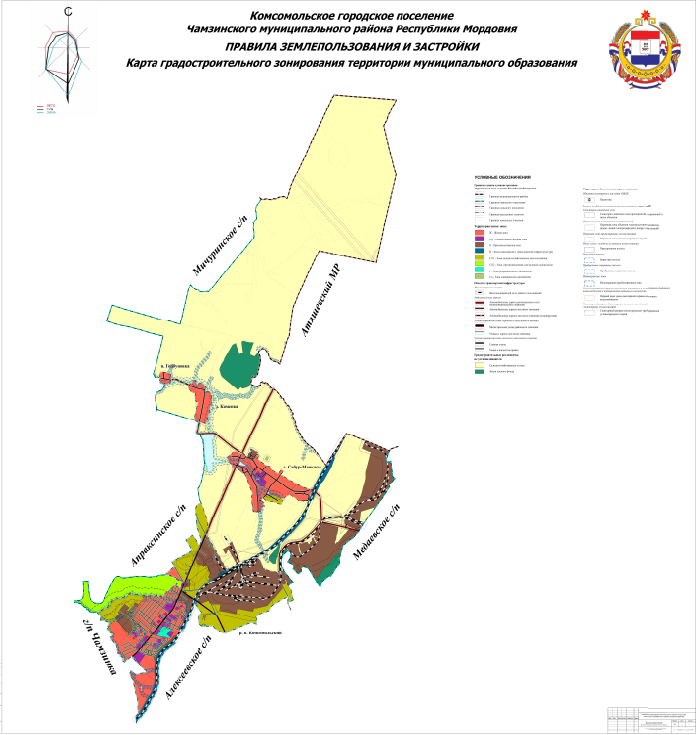 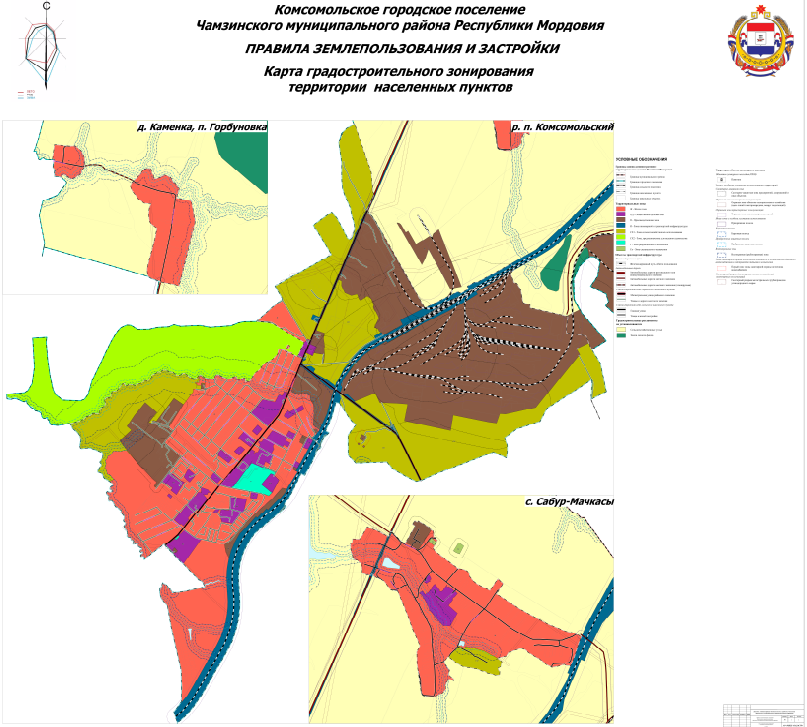 № п/пГлава,статья,часть статьи,пунктТекст проектаТекст поправкиТекст проекта с учетом поправкиКем внесены поправкиКем внесены поправки№ п/пГлава,статья,часть статьи,пунктТекст проектаТекст поправкиТекст проекта с учетом поправкиФамилия, имя, отчество гражданина (граждан) внесшего (внесших) предложение (предложения)Домашний адрес, телефонПроектный номинальный класс напряжения, кВРасстояние, мдо 12 (для линий с самонесущими или изолированными проводами, проложенных по стенам зданий, конструкциям и т.д., охранная зона определяется в соответствии с установленными нормативными правовыми актами минимальными допустимыми расстояниями от таких линий)1 - 2010(5 - для линий с самонесущими или изолированными проводами, размещенных в границах населенных пунктов)351511020150, 22025300, 500, +/-40030750,+/-75040115055Ж – Жилая зонаЖ – Жилая зонаЖ – Жилая зонаЖ – Жилая зонаЖ – Жилая зонаЖ – Жилая зонаЖ – Жилая зонаЖ – Жилая зонаЖ – Жилая зона№ п/пВиды разрешенного использования земельного участкаВиды разрешенного использования земельного участкаОписание видов разрешенного использования земельных участков и объектов капитального строительстваПредельное количество этажей/предельная высота зданий, строений,сооружений (м)Предельные (минимальные и (или) максимальные) размеры земельных участков, в том числе их площадь: площадь/размеры (кв.м./м.)Предельные (минимальные и (или) максимальные) размеры земельных участков, в том числе их площадь: площадь/размеры (кв.м./м.)Максимальный процент застройки в границах участка (%)Минимальные отступы от границ земельных участков в целях определения мест допустимого размещения зданий, строений, сооружений (м)№ п/пКодНаименованиеОписание видов разрешенного использования земельных участков и объектов капитального строительстваminmaxМаксимальный процент застройки в границах участка (%)Минимальные отступы от границ земельных участков в целях определения мест допустимого размещения зданий, строений, сооружений (м)Основные виды разрешенного использованияОсновные виды разрешенного использованияОсновные виды разрешенного использованияОсновные виды разрешенного использованияОсновные виды разрешенного использованияОсновные виды разрешенного использованияОсновные виды разрешенного использованияОсновные виды разрешенного использованияОсновные виды разрешенного использования12.1Для индивидуального жилищного строительстваРазмещение жилого дома (отдельно стоящего здания количеством надземных этажей не более чем три, высотой не более двадцати метров, которое состоит из комнат и помещений вспомогательного использования, предназначенных для удовлетворения гражданами бытовых и иных нужд, связанных с их проживанием в таком здании, не предназначенного для раздела на самостоятельные объекты недвижимости);выращивание сельскохозяйственных культур;размещение индивидуальных гаражей и хозяйственных построек3/154503000059,9322.1.1Малоэтажная многоквартирная жилая застройкаРазмещение малоэтажных многоквартирных домов (многоквартирные дома высотой до 4 этажей, включая мансардный);обустройство спортивных и детских площадок, площадок для отдыха; размещение объектов обслуживания жилой застройки во встроенных, пристроенных и встроенно-пристроенных помещениях малоэтажного многоквартирного дома, если общая площадь таких помещений в малоэтажном многоквартирном доме не составляет более 15% общей площади помещений дома4/ Не под-лежит установлению5005000/ Не подлежит установлению60332.2Для ведения личного подсобного хозяйства (приусадебный земельный участок)Размещение жилого дома, указанного в описании вида разрешенного использования с кодом 2.1;производство сельскохозяйственной продукции;размещение гаража и иных вспомогательных сооружений;содержание сельскохозяйственных животных3/204503000/ Не подлежит установлению60342.3Блокированная жилая застройкаРазмещение жилого дома, имеющего одну или несколько общих стен с соседними жилыми домами (количеством этажей не более чем три, при общем количестве совмещенных домов не более десяти и каждый виз которых предназначен для проживания одной семьи, имеет общую стену (общие стены) без проемов с соседним домом или соседними домами, расположен на отдельном земельном участке и имеет выход на территорию общего пользования (жилые дома блокированной застройки);разведение декоративных и плодовых деревьев, овощных и ягодных культур; размещение индивидуальных гаражей и иных вспомогательных сооружений; обустройство спортивных и детских площадок, площадок для отдыха3/154503000059,9152.5Среднеэтажная жилая застройкаРазмещение многоквартирных домов этажностью не выше восьми этажей;благоустройство и озеленение;размещение подземных гаражей и автостоянок;обустройство спортивных и детских площадок, площадок для отдыха;размещение объектов обслуживания жилой застройки во встроенных, пристроенных и встроенно-пристроенных помещениях многоквартирного дома, если общая площадь таких помещений в многоквартирном доме не составляет более 20% общей площади помещений дома8/32150050000044,1562.6Многоэтажная жилая застройка(высотная застройка)Размещение многоквартирных домов этажностью девять этажей и выше;благоустройство и озеленение придомовых территорий;обустройство спортивных и детских площадок, хозяйственных площадок и площадок для отдыха; размещение подземных гаражей и автостоянок, размещение объектов обслуживания жилой застройки во встроенных, пристроенных и встроенно-пристроенных помещениях многоквартирного дома в отдельных помещениях дома, если площадь таких помещений в многоквартирном доме не составляет более 15% от общей площади дома16/642000100000050,8572.7Обслуживание жилой застройкиРазмещение объектов капитального строительства, размещение которых предусмотрено видами разрешенного использования с кодами 3.1, 3.2, 3.3, 3.4, 3.4.1, 3.5.1, 3.6, 3.7, 3.10.1, 4.1, 4.3, 4.4, 4.6, если их размещение необходимо для обслуживания жилой застройки, а также связано с проживанием граждан, не причиняет вреда окружающей среде и санитарному благополучию, не нарушает права жителей, не требует установление санитарной зоныНе подлежит установлениюНе подлежит установлениюНе подлежит установлениюНе подлежит установлениюНе подлежит установлению82.7.1Хранение автотранспортаРазмещение отдельно стоящих и пристроенных гаражей, в том числе подземных, предназначенных для хранения автотранспорта, в том числе с разделением на машино-места, за исключением гаражей, размещение которых предусмотрено содержанием вида разрешенного использования с кодом 4.93/12213000075%Не под-лежит уста-новле-нию93.0Общественное использование объектов капитального строительстваРазмещение объектов капитального строительства в целях обеспечения удовлетворения бытовых, социальных и духовных потребностей человека.Содержание данного вида разрешенного использования включает в себя содержание видов разрешенного использования с кодами 3.1-3.8.1, 3.10.1, 3.10.21/515/320000/ Не подлежит установлению100Не под-лежит уста-новле-нию103.1Коммунальное обслуживаниеРазмещение зданий и сооружений в целях обеспечения физических и юридических лиц коммунальными услугами. Содержание данного вида разрешенного использования включает в себя содержание видов разрешенного использования с кодами 3.1.1-3.1.25/2010100000075Не под-лежит уста-новле-нию113.1.1Предоставление коммунальных услугРазмещение зданий и сооружений, обеспечивающих поставку воды, тепла, электричества, газа, отвод канализационных стоков, очистку и уборку объектов недвижимости (котельных, водозаборов, очистных сооружений, насосных станций, водопроводов, линий электропередач, трансформаторных подстанций, газопроводов, линий связи, телефонных станций, канализаций, стоянок, гаражей и мастерских для обслуживания уборочной и аварийной техники, сооружений, необходимых для сбора и плавки снега)5/20101000000751123.1.2Административные здания организаций, обеспечивающих предоставление коммунальных услугРазмещение зданий, предназначенных для приема физических и юридических лиц в связи с предоставлением им коммунальных услуг5/20101000000751133.2Социальное обслуживаниеРазмещение зданий, предназначенных для оказания гражданам социальной помощи. Содержание данного вида разрешенного использования включает в себя содержание видов разрешенного использования с кодами 3.2.1 - 3.2.410/4015050000601143.2.1Дома социального обслуживанияРазмещение зданий, предназначенных для размещения домов престарелых, домов ребенка, детских домов, пунктов ночлега для бездомных граждан;размещение объектов капитального строительства для временного размещения вынужденных переселенцев, лиц, признанных беженцами3/505005000/ Не подлежит установлению100Не под-лежит уста-новле-нию153.2.2Оказание социальной помощи населениюРазмещение зданий, предназначенных для служб психологической и бесплатной юридической помощи, социальных, пенсионных и иных служб (службы занятости населения, пункты питания малоимущих граждан), в которых осуществляется прием граждан по вопросам оказания социальной помощи и назначения социальных или пенсионных выплат, а также для размещения общественных некоммерческих организаций: некоммерческих фондов, благотворительных организаций, клубов по интересам3/50500 2000/ Не подлежит установлению100Не под-лежит уста-новле-нию163.2.3Оказание услуг связиРазмещение зданий, предназначенных для размещения пунктов оказания услуг почтовой, телеграфной, междугородней и международной телефонной связи3/50102000/ Не подлежит установлению100Не под-лежит уста-новле-нию173.2.4ОбщежитияРазмещение зданий, предназначенных для размещения общежитий, предназначенных для проживания граждан на время их работы, службы или обучения3/50500 5000/ Не подлежит установлению100Не под-лежит уста-новле-нию183.3Бытовое обслуживаниеРазмещение объектов капитального строительства, предназначенных для оказания населению или организациям бытовых услуг (мастерские мелкого ремонта, ателье, бани, парикмахерские, прачечные, химчистки, похоронные бюро)6/24504000361193.4ЗдравоохранениеРазмещение объектов капитального строительства, предназначенных для оказания гражданам медицинской помощи. Содержание данного вида разрешенного использования включает в себя содержание видов разрешенного использования с кодами 3.4.1 - 3.4.23/505005000/ Не подлежит установлению100Не под-лежит уста-новле-нию203.4.1Амбулаторно-поликлиническое обслуживаниеРазмещение объектов капитального строительства, предназначенных для оказания гражданам амбулаторно-поликлинической медицинской помощи (поликлиники, фельдшерские пункты, пункты здравоохранения, центры матери и ребенка, диагностические центры, молочные кухни, станции донорства крови, клинические лаборатории)6/2450050000601213.4.2Стационарное медицинское обслуживаниеРазмещение объектов капитального строительства, предназначенных для оказания гражданам медицинской помощи в стационарах (больницы, родильные дома, диспансеры, научно-медицинские учреждения и прочие объекты, обеспечивающие оказание услуги по лечению в стационаре); размещение станций скорой помощи;размещение площадок санитарной авиации3/50Не подлежит установлению /55000/ Не подлежит установлению100Не под-лежит уста-новле-нию223.5Образование и просвещениеРазмещение объектов капитального строительства, предназначенных для воспитания, образования и просвещения. Содержание данного вида разрешенного использования включает в себя содержание видов разрешенного использования с кодами 3.5.1 1/5100030000/ Не подлежит установлению100Не под-лежит уста-новле-нию233.5.1Дошкольное, начальное и среднее общее образованиеРазмещение объектов капитального строительства, предназначенных для просвещения, дошкольного, начального и среднего общего образования (детские ясли, детские сады, школы, лицеи, гимназии, художественные, музыкальные школы, образовательные кружки и иные организации, осуществляющие деятельность по воспитанию, образованию и просвещению, в том числе зданий, спортивных сооружений, предназначенных для занятия обучающихся физической культурой и спортом)6/241000100000361243.6Культурное развитиеРазмещение зданий и сооружений, предназначенных для размещения объектов культуры. Содержание данного вида разрешенного использования включает в себя содержание видов разрешенного использования с кодами 3.6.1, 3.6.25/3010100000501253.6.1Объекты культурно-досуговой деятельностиРазмещение зданий, предназначенных для размещения музеев, выставочных залов, художественных галерей, домов культуры, библиотек, кинотеатров и кинозалов, театров, филармоний, концертных залов, планетариев5/301000100000501263.6.2Парки культуры и отдыхаРазмещение парков культуры и отдыха3/50500100000/ Не подлежит установлению100Не под-лежит уста-новле-нию273.7Религиозное использованиеРазмещение зданий и сооружений религиозного использования. Содержание данного вида разрешенного использования включает в себя содержание видов разрешенного использования с кодами 3.7.1-3.7.25/20для объектов капитального строительства, предназначенных для отправления религиозных обрядов(церкви, соборы, храмы, часовни, монастыри, мечети, молельные дома)-не подлежат установлению20010000050%для объектов капитального строительства, предназначенных для отправления религиозных обрядов(церкви, соборы, храмы, часовни, монастыри, мечети, молельные дома)-не подлежат установлению1283.7.1Осуществление религиозных обрядовРазмещение зданий и сооружений, предназначенных для совершения религиозных обрядов и церемоний (в том числе церкви, соборы, храмы, часовни, мечети, молельные дома, синагоги)5/20для объектов капитального строительства, предназначенных для отправления религиозных обрядов(церкви, соборы, храмы, часовни, монастыри, мечети, молельные дома)-не подлежат установлению20010000050%для объектов капитального строительства, предназначенных для отправления религиозных обрядов(церкви, соборы, храмы, часовни, монастыри, мечети, молельные дома)-не подлежат установлению1293.7.2Религиозное управление и образованиеРазмещение зданий, предназначенных для постоянного местонахождения духовных лиц, паломников и послушников в связи с осуществлением ими религиозной службы, а также для осуществления благотворительной и религиозной образовательной деятельности (монастыри, скиты, дома священнослужителей, воскресные и религиозные школы, семинарии, духовные училища)3/50500 /55000/ Не подлежит установлению100Не под-лежит уста-новле-нию303.8Общественное управлениеРазмещение зданий, предназначенных для размещения органов и организаций общественного управления. Содержание данного вида разрешенного использования включает в себя содержание видов разрешенного использования с кодами 3.8.13/50Не подлежит установлению /55000/ Не подлежит установлению100Не под-лежит уста-новле-нию313.8.1Государственное управлениеРазмещение зданий, предназначенных для размещения государственных органов, государственного пенсионного фонда, органов местного самоуправления, судов, а также организаций, непосредственно обеспечивающих их деятельность или оказывающих государственные и (или) муниципальные услуги3/50Не подлежит установлению /55000/ Не подлежит установлению100Не под-лежит уста-новле-нию323.10.1Амбулаторное ветеринарное обслуживаниеРазмещение объектов капитального строительства, предназначенных для оказания ветеринарных услуг без содержания животных3/50Не подлежит установлению /55000/ Не подлежит установлению100Не под-лежит уста-новле-нию333.10.2Приюты для животныхРазмещение объектов капитального строительства, предназначенных для оказания ветеринарных услуг в стационаре;размещение объектов капитального строительства, предназначенных для содержания, разведения животных, не являющихся сельскохозяйственными, под надзором человека, оказания услуг по содержанию и лечению бездомных животных;размещение объектов капитального строительства, предназначенных для организации гостиниц для животных3/50Не подлежит установлению /55000/ Не подлежит установлению100Не под-лежит уста-новле-нию345.1.2Обеспечение занятий спортом в помещенияхРазмещение спортивных клубов, спортивных залов, бассейнов, физкультурно-оздоровительных комплексов в зданиях и сооружениях3/50300/510000/ Не подлежит установлению100Не под-лежит уста-новле-нию355.1.3Площадки для занятий спортомРазмещение площадок для занятия спортом и физкультурой на открытом воздухе (физкультурные площадки, беговые дорожки, поля для спортивной игры)Не под-лежит установ-лению/50Не под-лежит установ-лению/55000/ Не подлежит установлению100Не под-лежит установ-лению367.2.3Стоянкитранспорта общего пользованияРазмещение стоянок транспортных средств, осуществляющих перевозки людей по установленному маршрутуНе подлежит установлениюНе подлежит установлениюНе подлежит установлениюНе подлежит установлениюНе подлежит установлению377.5Трубопроводный транспортРазмещение нефтепроводов, водопроводов, газопроводов и иных трубопроводов, а также иных зданий и сооружений, необходимых для эксплуатации названных трубопроводовНе подлежит установлениюНе подлежит установлениюНе подлежит установлениюНе подлежит установлениюНе подлежит установлению12.0Земельные участки (территории) общего пользованияЗемельные участки общего пользования.Содержание данного вида разрешенного использования включает в себя содержание видов разрешенного использования с кодами 12.0.1 - 12.0.2Не подлежит установлениюНе подлежит установлениюНе подлежит установлениюНе подлежит установлениюНе подлежит установлению3912.0.1Улично-дорожная сетьРазмещение объектов улично-дорожной сети: автомобильных дорог, трамвайных путей и пешеходных тротуаров в границах населенных пунктов, пешеходных переходов, бульваров, площадей, проездов, велодорожек и объектов велотранспортной и инженерной инфраструктуры;размещение придорожных стоянок (парковок) транспортных средств в границах городских улиц и дорог, за исключением предусмотренных видами разрешенного использования с кодами 2.7.1, 7.2.3, а также некапитальных сооружений, предназначенных для охраны транспортных средствНе подлежит установлениюНе подлежит установлениюНе подлежит установлениюНе подлежит установлениюНе подлежит установлению4012.0.2Благоустройство территорииРазмещение декоративных, технических, планировочных, конструктивных устройств, элементов озеленения, различных видов оборудования и оформления, малых архитектурных форм, некапитальных нестационарных строений и сооружений, информационных щитов и указателей, применяемых как составные части благоустройства территории, общественных туалетовНе подлежит установлениюНе подлежит установлениюНе подлежит установлениюНе подлежит установлениюНе подлежит установлению4113.1Ведение огородничестваОсуществление отдыха и (или) выращивания гражданами для собственных нужд сельскохозяйственных культур; размещение хозяйственных построек, не являющихся объектами недвижимости, предназначенных для хранения инвентаря и урожая сельскохозяйственных культур1/51005000/ Не подлежит установлению2034213.2Ведение садоводстваОсуществление отдыха и (или) выращивания гражданами для собственных нужд сельскохозяйственных культур; размещение для собственных нужд садового дома, жилого дома, указанного в описании вида разрешенного использования с кодом 2.1, хозяйственных построек и гаражей3/201005000/ Не подлежит установлению20343Благоустройство территорийУсловно разрешенные виды использованияУсловно разрешенные виды использованияУсловно разрешенные виды использованияУсловно разрешенные виды использованияУсловно разрешенные виды использованияУсловно разрешенные виды использованияУсловно разрешенные виды использованияУсловно разрешенные виды использованияУсловно разрешенные виды использования14.0ПредпринимательствоРазмещение объектов капитального строительства в целях извлечения прибыли на основании торговой, банковской и иной предпринимательской деятельности. Содержание данного вида разрешенного использования включает в себя содержание видов разрешенного использования, предусмотренных кодами 4.1-4.103/2050/20 Не подлежит установлению80324.1Деловое управлениеРазмещение объектов капитального строительства с целью: размещения объектов управленческой деятельности, не связанной с государственным или муниципальным управлением и оказанием услуг, а также с целью обеспечения совершения сделок, не требующих передачи товара в момент их совершения между организациями, в том числе биржевая деятельность (за исключением банковской и страховой деятельности)5/2050003000049134.2Объекты торговли (торговые центры, торгово-развлекательные центры (комплексы)Размещение объектов капитального строительства, общей площадью свыше 5000 кв. м с целью размещения одной или нескольких организаций, осуществляющих продажу товаров, и (или) оказание услуг в соответствии с содержанием видов разрешенного использования с кодами 4.5 - 4.8.1;размещение гаражей и (или) стоянок для автомобилей сотрудников и посетителей торгового центра3/20500/20 Не подлежит установлению80344.3РынкиРазмещение объектов капитального строительства, сооружений, предназначенных для организации постоянной или временной торговли (ярмарка, рынок, базар), с учетом того, что каждое из торговых мест не располагает торговой площадью более 200 кв. м;размещение гаражей и (или) стоянок для автомобилей сотрудников и посетителей рынка3/20500/20 Не подлежит установлению80354.4МагазиныРазмещение объектов капитального строительства, предназначенных для продажи товаров, торговая площадь которых составляет до 5000 кв. м5/20503000049164.5Банковская и страховая деятельностьРазмещение объектов капитального строительства, предназначенных для размещения организаций, оказывающих банковские и страховые услуги3/20500/205000/ Не подлежит установлению80374.6Общественное питаниеРазмещение объектов капитального строительства в целях устройства мест общественного питания (рестораны, кафе, столовые, закусочные, бары)3/155010000       59      184.7Гостиничное обслуживаниеРазмещение гостиниц, а также иных зданий, используемых с целью извлечения предпринимательской выгоды из предоставления жилого помещения для временного проживания в них10/4050003000059194.8РазвлеченияРазмещение зданий и сооружений, предназначенных для развлечения.Содержание данного вида разрешенного использования включает в себя содержание видов разрешенного использования с кодами 4.8.1 3/20500/205000/ Не подлежит установлению803104.8.1Развлекательные мероприятияРазмещение зданий и сооружений, предназначенных для организации развлекательных мероприятий, путешествий, для размещения дискотек и танцевальных площадок, ночных клубов, аквапарков, боулинга, аттракционов и т.п., игровых автоматов (кроме игрового оборудования, используемого для проведения азартных игр), игровых площадок3/20500/205000/ Не подлежит установлению803114.9Служебные гаражиРазмещение постоянных или временных гаражей, стоянок для хранения служебного автотранспорта, используемого в целях осуществления видов деятельности, предусмотренных видами разрешенного использования с кодом 4.0, а также для стоянки и хранения транспортных средств общего пользования, в том числе в депо3/20211000/ Не подлежит установлению803124.9.1Объекты дорожного сервисаРазмещение зданий и сооружений дорожного сервиса. Содержание данного вида разрешенного использования включает в себя содержание видов разрешенного использования с кодами 4.9.1.2 - 4.9.1.43/20500/205000/ Не подлежит установлению803134.9.1.2Обеспечение дорожного отдыхаРазмещение зданий для предоставления гостиничных услуг в качестве дорожного сервиса (мотелей), а также размещение магазинов сопутствующей торговли, зданий для организации общественного питания в качестве объектов дорожного сервиса3/20500/203000/ Не подлежит установлению803144.9.1.3Автомобильные мойкиРазмещение автомобильных моек, а также размещение магазинов сопутствующей торговли3/20500/201000/ Не подлежит установлению803154.9.1.4Ремонт автомобилейРазмещение мастерских, предназначенных для ремонта и обслуживания автомобилей, и прочих объектов дорожного сервиса, а также размещение магазинов сопутствующей торговли3/20500/205000/ Не подлежит установлению803164.10Выставочно-ярмарочная деятельностьРазмещение объектов капитального строительства, сооружений, предназначенных для осуществления выставочно-ярмарочной и конгрессной деятельности, включая деятельность, необходимую для обслуживания указанных мероприятий (застройка экспозиционной площади, организация питания участников мероприятий)3/20500/205000 / Не подлежит установлению803175.1.1Обеспечение спортивно-зрелищных мероприятийРазмещение спортивно-зрелищных зданий и сооружений, имеющих специальные места для зрителей от 500 мест (стадионов, дворцов спорта, ледовых дворцов, ипподромов)3/201000/1550000/ Не подлежит установлению603185.1.4Оборудо-ванные площадки для заня-тий спор-томРазмещение сооружений для занятия спортом и физ-культурой на открытом воздухе (теннисные корты, автодромы, мотодромы, трамплины, спортивные стрельбища)3/2050/1520000/ Не подлежит установлению603195.1.7Спортивные базыРазмещение спортивных баз и лагерей, в которых осуществляется спортивная подготовка длительно проживающих в них лиц3/201000/1550000/ Не подлежит установлению603206.8СвязьРазмещение объектов связи, радиовещания, телевидения, включая воздушные радиорелейные, надземные и подземные кабельные линии связи, линии радиофикации, антенные поля, усилительные пункты на кабельных линиях связи, инфраструктуру спутниковой связи и телерадиовещания, за исключением объектов связи, размещение которых предусмотрено содержанием видов разрешенного использования с кодами 3.1.1, 3.2.3Не подлежит установлениюНе подлежит установлениюНе подлежит установлениюНе подлежит установлениюНе подлежит установлениюОД - Общественно-деловая зонаОД - Общественно-деловая зонаОД - Общественно-деловая зонаОД - Общественно-деловая зонаОД - Общественно-деловая зонаОД - Общественно-деловая зонаОД - Общественно-деловая зонаОД - Общественно-деловая зонаОД - Общественно-деловая зонаОД - Общественно-деловая зонаОД - Общественно-деловая зонаОД - Общественно-деловая зонаОД - Общественно-деловая зонаОД - Общественно-деловая зонаОД - Общественно-деловая зонаОД - Общественно-деловая зонаОД - Общественно-деловая зонаОД - Общественно-деловая зонаОД - Общественно-деловая зонаОД - Общественно-деловая зонаОД - Общественно-деловая зонаОД - Общественно-деловая зона№ п/п№ п/пВиды разрешенного использования земельного участкаВиды разрешенного использования земельного участкаВиды разрешенного использования земельного участкаВиды разрешенного использования земельного участкаОписание видов разрешенного использования земельных участков и объектов капитального строительстваОписание видов разрешенного использования земельных участков и объектов капитального строительстваПредельное количество этажей/предельная высота зданий, строений,сооружений (м)Предельное количество этажей/предельная высота зданий, строений,сооружений (м)Предельные (мини-мальные и (или) мак-симальные) размеры земельных участков, в том числе их площадь: площадь/размеры (кв.м./м.)Предельные (мини-мальные и (или) мак-симальные) размеры земельных участков, в том числе их площадь: площадь/размеры (кв.м./м.)Предельные (мини-мальные и (или) мак-симальные) размеры земельных участков, в том числе их площадь: площадь/размеры (кв.м./м.)Предельные (мини-мальные и (или) мак-симальные) размеры земельных участков, в том числе их площадь: площадь/размеры (кв.м./м.)Предельные (мини-мальные и (или) мак-симальные) размеры земельных участков, в том числе их площадь: площадь/размеры (кв.м./м.)Предельные (мини-мальные и (или) мак-симальные) размеры земельных участков, в том числе их площадь: площадь/размеры (кв.м./м.)Предельные (мини-мальные и (или) мак-симальные) размеры земельных участков, в том числе их площадь: площадь/размеры (кв.м./м.)Максимальный процент застройки в границах участка (%)Максимальный процент застройки в границах участка (%)Максимальный процент застройки в границах участка (%)Минимальные отступы от границ земельных участков в целях определения мест допустимого размещения зданий, строений, сооружений (м)Минимальные отступы от границ земельных участков в целях определения мест допустимого размещения зданий, строений, сооружений (м)№ п/п№ п/пКодКодНаименованиеНаименованиеОписание видов разрешенного использования земельных участков и объектов капитального строительстваОписание видов разрешенного использования земельных участков и объектов капитального строительстваПредельное количество этажей/предельная высота зданий, строений,сооружений (м)Предельное количество этажей/предельная высота зданий, строений,сооружений (м)minminminminminmaxmaxМаксимальный процент застройки в границах участка (%)Максимальный процент застройки в границах участка (%)Максимальный процент застройки в границах участка (%)Минимальные отступы от границ земельных участков в целях определения мест допустимого размещения зданий, строений, сооружений (м)Минимальные отступы от границ земельных участков в целях определения мест допустимого размещения зданий, строений, сооружений (м)Основные виды разрешенного использованияОсновные виды разрешенного использованияОсновные виды разрешенного использованияОсновные виды разрешенного использованияОсновные виды разрешенного использованияОсновные виды разрешенного использованияОсновные виды разрешенного использованияОсновные виды разрешенного использованияОсновные виды разрешенного использованияОсновные виды разрешенного использованияОсновные виды разрешенного использованияОсновные виды разрешенного использованияОсновные виды разрешенного использованияОсновные виды разрешенного использованияОсновные виды разрешенного использованияОсновные виды разрешенного использованияОсновные виды разрешенного использованияОсновные виды разрешенного использованияОсновные виды разрешенного использованияОсновные виды разрешенного использованияОсновные виды разрешенного использованияОсновные виды разрешенного использования12.7.12.7.1Хранение автотранспортаХранение автотранспортаРазмещение отдельно стоящих и пристроенных гаражей, в том числе подземных, предназначенных для хранения автотранспорта, в том числе с разделением на машино-места, за исключением гаражей, размещение которых предусмотрено содержанием вида разрешенного использования с кодом 4.9Размещение отдельно стоящих и пристроенных гаражей, в том числе подземных, предназначенных для хранения автотранспорта, в том числе с разделением на машино-места, за исключением гаражей, размещение которых предусмотрено содержанием вида разрешенного использования с кодом 4.9Размещение отдельно стоящих и пристроенных гаражей, в том числе подземных, предназначенных для хранения автотранспорта, в том числе с разделением на машино-места, за исключением гаражей, размещение которых предусмотрено содержанием вида разрешенного использования с кодом 4.9Размещение отдельно стоящих и пристроенных гаражей, в том числе подземных, предназначенных для хранения автотранспорта, в том числе с разделением на машино-места, за исключением гаражей, размещение которых предусмотрено содержанием вида разрешенного использования с кодом 4.93/123/123/122121213000030000300003000075%75%Не под-лежит уста-новле-ниюНе под-лежит уста-новле-ниюНе под-лежит уста-новле-нию23.13.1Коммунальное обслуживаниеКоммунальное обслуживаниеРазмещение зданий и сооружений в целях обеспечения физических и юридических лиц коммунальными услугами. Содержание данного вида разрешенного использования включает в себя содержание видов разрешенного использования с кодами 3.1.1-3.1.2Размещение зданий и сооружений в целях обеспечения физических и юридических лиц коммунальными услугами. Содержание данного вида разрешенного использования включает в себя содержание видов разрешенного использования с кодами 3.1.1-3.1.2Размещение зданий и сооружений в целях обеспечения физических и юридических лиц коммунальными услугами. Содержание данного вида разрешенного использования включает в себя содержание видов разрешенного использования с кодами 3.1.1-3.1.2Размещение зданий и сооружений в целях обеспечения физических и юридических лиц коммунальными услугами. Содержание данного вида разрешенного использования включает в себя содержание видов разрешенного использования с кодами 3.1.1-3.1.25/205/205/2010101010000001000000100000010000007575Не подлежит установле-ниюНе подлежит установле-ниюНе подлежит установле-нию33.1.13.1.1Предоставление коммунальных услугПредоставление коммунальных услугРазмещение зданий и сооружений, обеспечивающих поставку воды, тепла, электричества, газа, отвод канализационных стоков, очистку и уборку объектов недвижимости (котельных, водозаборов, очистных сооружений, насосных станций, водопроводов, линий электропередач, трансформаторных подстанций, газопроводов, линий связи, телефонных станций, канализаций, стоянок, гаражей и мастерских для обслуживания уборочной и аварийной техники, сооружений, необходимых для сбора и плавки снега)Размещение зданий и сооружений, обеспечивающих поставку воды, тепла, электричества, газа, отвод канализационных стоков, очистку и уборку объектов недвижимости (котельных, водозаборов, очистных сооружений, насосных станций, водопроводов, линий электропередач, трансформаторных подстанций, газопроводов, линий связи, телефонных станций, канализаций, стоянок, гаражей и мастерских для обслуживания уборочной и аварийной техники, сооружений, необходимых для сбора и плавки снега)Размещение зданий и сооружений, обеспечивающих поставку воды, тепла, электричества, газа, отвод канализационных стоков, очистку и уборку объектов недвижимости (котельных, водозаборов, очистных сооружений, насосных станций, водопроводов, линий электропередач, трансформаторных подстанций, газопроводов, линий связи, телефонных станций, канализаций, стоянок, гаражей и мастерских для обслуживания уборочной и аварийной техники, сооружений, необходимых для сбора и плавки снега)Размещение зданий и сооружений, обеспечивающих поставку воды, тепла, электричества, газа, отвод канализационных стоков, очистку и уборку объектов недвижимости (котельных, водозаборов, очистных сооружений, насосных станций, водопроводов, линий электропередач, трансформаторных подстанций, газопроводов, линий связи, телефонных станций, канализаций, стоянок, гаражей и мастерских для обслуживания уборочной и аварийной техники, сооружений, необходимых для сбора и плавки снега)5/205/205/201010101000000100000010000001000000757511143.1.23.1.2Административные здания организаций, обеспечивающих предоставление коммунальных услугАдминистративные здания организаций, обеспечивающих предоставление коммунальных услугРазмещение зданий, предназначенных для приема физических и юридических лиц в связи с предоставлением им коммунальных услугРазмещение зданий, предназначенных для приема физических и юридических лиц в связи с предоставлением им коммунальных услугРазмещение зданий, предназначенных для приема физических и юридических лиц в связи с предоставлением им коммунальных услугРазмещение зданий, предназначенных для приема физических и юридических лиц в связи с предоставлением им коммунальных услуг5/205/205/201010101000000100000010000001000000757511153.23.2Социальное обслуживаниеСоциальное обслуживаниеРазмещение зданий, предназначенных для оказания гражданам социальной помощи. Содержание данного вида разрешенного использования включает в себя содержание видов разрешенного использования с кодами 3.2.1 - 3.2.4Размещение зданий, предназначенных для оказания гражданам социальной помощи. Содержание данного вида разрешенного использования включает в себя содержание видов разрешенного использования с кодами 3.2.1 - 3.2.4Размещение зданий, предназначенных для оказания гражданам социальной помощи. Содержание данного вида разрешенного использования включает в себя содержание видов разрешенного использования с кодами 3.2.1 - 3.2.4Размещение зданий, предназначенных для оказания гражданам социальной помощи. Содержание данного вида разрешенного использования включает в себя содержание видов разрешенного использования с кодами 3.2.1 - 3.2.410/4010/4010/4015015015050000500005000050000606011163.2.13.2.1Дома социального обслуживанияДома социального обслуживанияРазмещение зданий, предназначенных для размещения домов престарелых, домов ребенка, детских домов, пунктов ночлега для бездомных граждан;размещение объектов капитального строительства для временного размещения вынужденных переселенцев, лиц, признанных беженцамиРазмещение зданий, предназначенных для размещения домов престарелых, домов ребенка, детских домов, пунктов ночлега для бездомных граждан;размещение объектов капитального строительства для временного размещения вынужденных переселенцев, лиц, признанных беженцамиРазмещение зданий, предназначенных для размещения домов престарелых, домов ребенка, детских домов, пунктов ночлега для бездомных граждан;размещение объектов капитального строительства для временного размещения вынужденных переселенцев, лиц, признанных беженцамиРазмещение зданий, предназначенных для размещения домов престарелых, домов ребенка, детских домов, пунктов ночлега для бездомных граждан;размещение объектов капитального строительства для временного размещения вынужденных переселенцев, лиц, признанных беженцами3/203/203/2015015015050000500005000050000808033373.2.23.2.2Оказание социальной помощи населениюОказание социальной помощи населениюРазмещение зданий, предназначенных для служб психологической и бесплатной юридической помощи, социальных, пенсионных и иных служб (службы занятости населения, пункты питания малоимущих граждан), в которых осуществляется прием граждан по вопросам оказания социальной помощи и назначения социальных или пенсионных выплат, а также для размещения общественных некоммерческих организаций: некоммерческих фондов, благотворительных организаций, клубов по интересамРазмещение зданий, предназначенных для служб психологической и бесплатной юридической помощи, социальных, пенсионных и иных служб (службы занятости населения, пункты питания малоимущих граждан), в которых осуществляется прием граждан по вопросам оказания социальной помощи и назначения социальных или пенсионных выплат, а также для размещения общественных некоммерческих организаций: некоммерческих фондов, благотворительных организаций, клубов по интересамРазмещение зданий, предназначенных для служб психологической и бесплатной юридической помощи, социальных, пенсионных и иных служб (службы занятости населения, пункты питания малоимущих граждан), в которых осуществляется прием граждан по вопросам оказания социальной помощи и назначения социальных или пенсионных выплат, а также для размещения общественных некоммерческих организаций: некоммерческих фондов, благотворительных организаций, клубов по интересамРазмещение зданий, предназначенных для служб психологической и бесплатной юридической помощи, социальных, пенсионных и иных служб (службы занятости населения, пункты питания малоимущих граждан), в которых осуществляется прием граждан по вопросам оказания социальной помощи и назначения социальных или пенсионных выплат, а также для размещения общественных некоммерческих организаций: некоммерческих фондов, благотворительных организаций, клубов по интересам3/203/203/2015015015050000500005000050000808033383.2.33.2.3Оказание услуг связиОказание услуг связиРазмещение зданий, предназначенных для размещения пунктов оказания услуг почтовой, телеграфной, междугородней и международной телефонной связиРазмещение зданий, предназначенных для размещения пунктов оказания услуг почтовой, телеграфной, междугородней и международной телефонной связиРазмещение зданий, предназначенных для размещения пунктов оказания услуг почтовой, телеграфной, междугородней и международной телефонной связиРазмещение зданий, предназначенных для размещения пунктов оказания услуг почтовой, телеграфной, междугородней и международной телефонной связи3/503/503/501010102000/ Не подлежит установлению2000/ Не подлежит установлению2000/ Не подлежит установлению2000/ Не подлежит установлению100100Не под-лежит уста-новле-ниюНе под-лежит уста-новле-ниюНе под-лежит уста-новле-нию93.2.43.2.4ОбщежитияОбщежитияРазмещение зданий, предназначенных для размещения общежитий, предназначенных для проживания граждан на время их работы, службы или обучения, за исключением зданий, размещение которых предусмотрено содержанием вида разрешенного использования с кодом 4.7Размещение зданий, предназначенных для размещения общежитий, предназначенных для проживания граждан на время их работы, службы или обучения, за исключением зданий, размещение которых предусмотрено содержанием вида разрешенного использования с кодом 4.7Размещение зданий, предназначенных для размещения общежитий, предназначенных для проживания граждан на время их работы, службы или обучения, за исключением зданий, размещение которых предусмотрено содержанием вида разрешенного использования с кодом 4.7Размещение зданий, предназначенных для размещения общежитий, предназначенных для проживания граждан на время их работы, службы или обучения, за исключением зданий, размещение которых предусмотрено содержанием вида разрешенного использования с кодом 4.73/203/203/20500/ Не подлежит установлению500/ Не подлежит установлению500/ Не подлежит установлению5000/ Не подлежит установлению5000/ Не подлежит установлению5000/ Не подлежит установлению5000/ Не подлежит установлению8080333103.33.3Бытовое обслуживаниеБытовое обслуживаниеРазмещение объектов капитального строительства, предназначенных для оказания населению или организациям бытовых услуг (мастерские мелкого ремонта, ателье, бани, парикмахерские, прачечные, химчистки, похоронные бюро)Размещение объектов капитального строительства, предназначенных для оказания населению или организациям бытовых услуг (мастерские мелкого ремонта, ателье, бани, парикмахерские, прачечные, химчистки, похоронные бюро)Размещение объектов капитального строительства, предназначенных для оказания населению или организациям бытовых услуг (мастерские мелкого ремонта, ателье, бани, парикмахерские, прачечные, химчистки, похоронные бюро)Размещение объектов капитального строительства, предназначенных для оказания населению или организациям бытовых услуг (мастерские мелкого ремонта, ателье, бани, парикмахерские, прачечные, химчистки, похоронные бюро)3/203/203/20200/ Не подлежит установлению200/ Не подлежит установлению200/ Не подлежит установлению2000/ Не подлежит установлению2000/ Не подлежит установлению2000/ Не подлежит установлению2000/ Не подлежит установлению8080333113.43.4ЗдравоохранениеЗдравоохранениеРазмещение объектов капитального строительства, предназначенных для оказания гражданам медицинской помощи. Содержание данного вида разрешенного использования включает в себя содержание видов разрешенного использования с кодами 3.4.1 - 3.4.2Размещение объектов капитального строительства, предназначенных для оказания гражданам медицинской помощи. Содержание данного вида разрешенного использования включает в себя содержание видов разрешенного использования с кодами 3.4.1 - 3.4.2Размещение объектов капитального строительства, предназначенных для оказания гражданам медицинской помощи. Содержание данного вида разрешенного использования включает в себя содержание видов разрешенного использования с кодами 3.4.1 - 3.4.2Размещение объектов капитального строительства, предназначенных для оказания гражданам медицинской помощи. Содержание данного вида разрешенного использования включает в себя содержание видов разрешенного использования с кодами 3.4.1 - 3.4.23/203/203/20200/ Не подлежит установлению200/ Не подлежит установлению200/ Не подлежит установлению5000/ Не подлежит установлению5000/ Не подлежит установлению5000/ Не подлежит установлению5000/ Не подлежит установлению8080333123.4.13.4.1Амбулаторно-поликлиническое обслуживаниеАмбулаторно-поликлиническое обслуживаниеРазмещение объектов капитального строительства, предназначенных для оказания гражданам амбулаторно-поликлинической медицинской помощи (поликлиники, фельдшерские пункты, пункты здравоохранения, центры матери и ребенка, диагностические центры, молочные кухни, станции донорства крови, клинические лаборатории)Размещение объектов капитального строительства, предназначенных для оказания гражданам амбулаторно-поликлинической медицинской помощи (поликлиники, фельдшерские пункты, пункты здравоохранения, центры матери и ребенка, диагностические центры, молочные кухни, станции донорства крови, клинические лаборатории)Размещение объектов капитального строительства, предназначенных для оказания гражданам амбулаторно-поликлинической медицинской помощи (поликлиники, фельдшерские пункты, пункты здравоохранения, центры матери и ребенка, диагностические центры, молочные кухни, станции донорства крови, клинические лаборатории)Размещение объектов капитального строительства, предназначенных для оказания гражданам амбулаторно-поликлинической медицинской помощи (поликлиники, фельдшерские пункты, пункты здравоохранения, центры матери и ребенка, диагностические центры, молочные кухни, станции донорства крови, клинические лаборатории)3/203/203/20200/ Не подлежит установлению200/ Не подлежит установлению200/ Не подлежит установлению5000/ установлению Не подлежит5000/ установлению Не подлежит5000/ установлению Не подлежит5000/ установлению Не подлежит8080333133.4.23.4.2Стационарное медицинское обслуживаниеСтационарное медицинское обслуживаниеРазмещение объектов капитального строительства, предназначенных для оказания гражданам медицинской помощи в стационарах (больницы, родильные дома, диспансеры, научно-медицинские учреждения и прочие объекты, обеспечивающие оказание услуги по лечению в стационаре); размещение станций скорой помощи;размещение площадок санитарной авиацииРазмещение объектов капитального строительства, предназначенных для оказания гражданам медицинской помощи в стационарах (больницы, родильные дома, диспансеры, научно-медицинские учреждения и прочие объекты, обеспечивающие оказание услуги по лечению в стационаре); размещение станций скорой помощи;размещение площадок санитарной авиацииРазмещение объектов капитального строительства, предназначенных для оказания гражданам медицинской помощи в стационарах (больницы, родильные дома, диспансеры, научно-медицинские учреждения и прочие объекты, обеспечивающие оказание услуги по лечению в стационаре); размещение станций скорой помощи;размещение площадок санитарной авиацииРазмещение объектов капитального строительства, предназначенных для оказания гражданам медицинской помощи в стационарах (больницы, родильные дома, диспансеры, научно-медицинские учреждения и прочие объекты, обеспечивающие оказание услуги по лечению в стационаре); размещение станций скорой помощи;размещение площадок санитарной авиации3/203/203/201000/ Не подлежит установлению1000/ Не подлежит установлению1000/ Не подлежит установлению5000/ Не подлежит установлению5000/ Не подлежит установлению5000/ Не подлежит установлению5000/ Не подлежит установлению8080333143.53.5Образование и просвещениеОбразование и просвещениеРазмещение объектов капитального строительства, предназначенных для воспитания, образования и просвещения. Содержание данного вида разрешенного использования включает в себя содержание видов разрешенного использования с кодами 3.5.1 Размещение объектов капитального строительства, предназначенных для воспитания, образования и просвещения. Содержание данного вида разрешенного использования включает в себя содержание видов разрешенного использования с кодами 3.5.1 Размещение объектов капитального строительства, предназначенных для воспитания, образования и просвещения. Содержание данного вида разрешенного использования включает в себя содержание видов разрешенного использования с кодами 3.5.1 Размещение объектов капитального строительства, предназначенных для воспитания, образования и просвещения. Содержание данного вида разрешенного использования включает в себя содержание видов разрешенного использования с кодами 3.5.1 3/203/203/201000/ Не под-лежит установ-лению1000/ Не под-лежит установ-лению1000/ Не под-лежит установ-лению20000/ Не подлежит установлению20000/ Не подлежит установлению20000/ Не подлежит установлению20000/ Не подлежит установлению8080333153.5.13.5.1Дошкольное, начальное и среднее общее образованиеДошкольное, начальное и среднее общее образованиеРазмещение объектов капитального строительства, предназначенных для просвещения, дошкольного, начального и среднего общего образования (детские ясли, детские сады, школы, лицеи, гимназии, художественные, музыкальные школы, образовательные кружки и иные организации, осуществляющие деятельность по воспитанию, образованию и просвещению, в том числе зданий, спортивных сооружений, предназначенных для занятия обучающихся физической культурой и спортом)Размещение объектов капитального строительства, предназначенных для просвещения, дошкольного, начального и среднего общего образования (детские ясли, детские сады, школы, лицеи, гимназии, художественные, музыкальные школы, образовательные кружки и иные организации, осуществляющие деятельность по воспитанию, образованию и просвещению, в том числе зданий, спортивных сооружений, предназначенных для занятия обучающихся физической культурой и спортом)Размещение объектов капитального строительства, предназначенных для просвещения, дошкольного, начального и среднего общего образования (детские ясли, детские сады, школы, лицеи, гимназии, художественные, музыкальные школы, образовательные кружки и иные организации, осуществляющие деятельность по воспитанию, образованию и просвещению, в том числе зданий, спортивных сооружений, предназначенных для занятия обучающихся физической культурой и спортом)Размещение объектов капитального строительства, предназначенных для просвещения, дошкольного, начального и среднего общего образования (детские ясли, детские сады, школы, лицеи, гимназии, художественные, музыкальные школы, образовательные кружки и иные организации, осуществляющие деятельность по воспитанию, образованию и просвещению, в том числе зданий, спортивных сооружений, предназначенных для занятия обучающихся физической культурой и спортом)3/203/203/201000/ Не под-лежит установ-лению1000/ Не под-лежит установ-лению1000/ Не под-лежит установ-лению30000/ Не подлежит установлению30000/ Не подлежит установлению30000/ Не подлежит установлению30000/ Не подлежит установлению8080333163.63.6Культурное развитиеКультурное развитиеРазмещение зданий и сооружений, предназначенных для размещения объектов культуры. Содержание данного вида разрешенного использования включает в себя содержание видов разрешенного использования с кодами 3.6.1, 3.6.2Размещение зданий и сооружений, предназначенных для размещения объектов культуры. Содержание данного вида разрешенного использования включает в себя содержание видов разрешенного использования с кодами 3.6.1, 3.6.2Размещение зданий и сооружений, предназначенных для размещения объектов культуры. Содержание данного вида разрешенного использования включает в себя содержание видов разрешенного использования с кодами 3.6.1, 3.6.2Размещение зданий и сооружений, предназначенных для размещения объектов культуры. Содержание данного вида разрешенного использования включает в себя содержание видов разрешенного использования с кодами 3.6.1, 3.6.25/305/305/301010101000001000001000001000005050111173.6.13.6.1Объекты культурно-досуговой деятельностиОбъекты культурно-досуговой деятельностиРазмещение зданий, предназначенных для размещения музеев, выставочных залов, художественных галерей, домов культуры, библиотек, кинотеатров и кинозалов, театров, филармоний, концертных залов, планетариевРазмещение зданий, предназначенных для размещения музеев, выставочных залов, художественных галерей, домов культуры, библиотек, кинотеатров и кинозалов, театров, филармоний, концертных залов, планетариевРазмещение зданий, предназначенных для размещения музеев, выставочных залов, художественных галерей, домов культуры, библиотек, кинотеатров и кинозалов, театров, филармоний, концертных залов, планетариевРазмещение зданий, предназначенных для размещения музеев, выставочных залов, художественных галерей, домов культуры, библиотек, кинотеатров и кинозалов, театров, филармоний, концертных залов, планетариев3/203/203/201000/ Не под-лежит установ-лению1000/ Не под-лежит установ-лению1000/ Не под-лежит установ-лению5000/ Не подлежит установлению5000/ Не подлежит установлению5000/ Не подлежит установлению5000/ Не подлежит установлению8080333183.6.23.6.2Парки культуры и отдыхаПарки культуры и отдыхаРазмещение парков культуры и отдыхаРазмещение парков культуры и отдыхаРазмещение парков культуры и отдыхаРазмещение парков культуры и отдыха3/503/503/50500500500100000/ Не подлежит установлению100000/ Не подлежит установлению100000/ Не подлежит установлению100000/ Не подлежит установлению100100Не под-лежит уста-новле-ниюНе под-лежит уста-новле-ниюНе под-лежит уста-новле-нию193.73.7Религиозное использованиеРелигиозное использованиеРазмещение зданий и сооружений религиозного использования. Содержание данного вида разрешенного использования включает в себя содержание видов разрешенного использования с кодами 3.7.1-3.7.2Размещение зданий и сооружений религиозного использования. Содержание данного вида разрешенного использования включает в себя содержание видов разрешенного использования с кодами 3.7.1-3.7.2Размещение зданий и сооружений религиозного использования. Содержание данного вида разрешенного использования включает в себя содержание видов разрешенного использования с кодами 3.7.1-3.7.2Размещение зданий и сооружений религиозного использования. Содержание данного вида разрешенного использования включает в себя содержание видов разрешенного использования с кодами 3.7.1-3.7.25/20для объектов капитального строительства, предназначенных для отправления религиозных обрядов(церкви, соборы, храмы, часовни, монастыри, мечети, молельные дома)-не подлежат установлению5/20для объектов капитального строительства, предназначенных для отправления религиозных обрядов(церкви, соборы, храмы, часовни, монастыри, мечети, молельные дома)-не подлежат установлению5/20для объектов капитального строительства, предназначенных для отправления религиозных обрядов(церкви, соборы, храмы, часовни, монастыри, мечети, молельные дома)-не подлежат установлению20020010000010000010000010000010000050%для объектов капитального строительства, предназначенных для отправления религиозных обрядов(церкви, соборы, храмы, часовни, монастыри, мечети, молельные дома)-не подлежат установлению50%для объектов капитального строительства, предназначенных для отправления религиозных обрядов(церкви, соборы, храмы, часовни, монастыри, мечети, молельные дома)-не подлежат установлению11203.7.13.7.1Осуществление религиозных обрядовОсуществление религиозных обрядовРазмещение зданий и сооружений, предназначенных для совершения религиозных обрядов и церемоний (в том числе церкви, соборы, храмы, часовни, мечети, молельные дома, синагоги)Размещение зданий и сооружений, предназначенных для совершения религиозных обрядов и церемоний (в том числе церкви, соборы, храмы, часовни, мечети, молельные дома, синагоги)Размещение зданий и сооружений, предназначенных для совершения религиозных обрядов и церемоний (в том числе церкви, соборы, храмы, часовни, мечети, молельные дома, синагоги)Размещение зданий и сооружений, предназначенных для совершения религиозных обрядов и церемоний (в том числе церкви, соборы, храмы, часовни, мечети, молельные дома, синагоги)3/203/203/20600/ Не под-лежит установ-лению600/ Не под-лежит установ-лению15000/ Не подлежит установлению15000/ Не подлежит установлению15000/ Не подлежит установлению15000/ Не подлежит установлению15000/ Не подлежит установлению808033213.7.23.7.2Религиозное управление и образованиеРелигиозное управление и образованиеРазмещение зданий, предназначенных для постоянного местонахождения духовных лиц, паломников и послушников в связи с осуществлением ими религиозной службы, а также для осуществления благотворительной и религиозной образовательной деятельности (монастыри, скиты, дома священнослужителей, воскресные и религиозные школы, семинарии, духовные училища)Размещение зданий, предназначенных для постоянного местонахождения духовных лиц, паломников и послушников в связи с осуществлением ими религиозной службы, а также для осуществления благотворительной и религиозной образовательной деятельности (монастыри, скиты, дома священнослужителей, воскресные и религиозные школы, семинарии, духовные училища)Размещение зданий, предназначенных для постоянного местонахождения духовных лиц, паломников и послушников в связи с осуществлением ими религиозной службы, а также для осуществления благотворительной и религиозной образовательной деятельности (монастыри, скиты, дома священнослужителей, воскресные и религиозные школы, семинарии, духовные училища)Размещение зданий, предназначенных для постоянного местонахождения духовных лиц, паломников и послушников в связи с осуществлением ими религиозной службы, а также для осуществления благотворительной и религиозной образовательной деятельности (монастыри, скиты, дома священнослужителей, воскресные и религиозные школы, семинарии, духовные училища)3/203/203/20600/ Не под-лежит установ-лению600/ Не под-лежит установ-лению3000/ Не подлежит установлению3000/ Не подлежит установлению3000/ Не подлежит установлению3000/ Не подлежит установлению3000/ Не подлежит установлению808033223.83.8Общественное управлениеОбщественное управлениеРазмещение зданий, предназначенных для размещения органов и организаций общественного управления. Содержание данного вида разрешенного использования включает в себя содержание видов разрешенного использования с кодами 3.8.1Размещение зданий, предназначенных для размещения органов и организаций общественного управления. Содержание данного вида разрешенного использования включает в себя содержание видов разрешенного использования с кодами 3.8.1Размещение зданий, предназначенных для размещения органов и организаций общественного управления. Содержание данного вида разрешенного использования включает в себя содержание видов разрешенного использования с кодами 3.8.1Размещение зданий, предназначенных для размещения органов и организаций общественного управления. Содержание данного вида разрешенного использования включает в себя содержание видов разрешенного использования с кодами 3.8.13/203/203/20500/ Не под-лежит установ-лению500/ Не под-лежит установ-лению3000/ Не подлежит установлению3000/ Не подлежит установлению3000/ Не подлежит установлению3000/ Не подлежит установлению3000/ Не подлежит установлению808033233.8.13.8.1Государственное управлениеГосударственное управлениеРазмещение зданий, предназначенных для размещения государственных органов, государственного пенсионного фонда, органов местного самоуправления, судов, а также организаций, непосредственно обеспечивающих их деятельность или оказывающих государственные и (или) муниципальные услугиРазмещение зданий, предназначенных для размещения государственных органов, государственного пенсионного фонда, органов местного самоуправления, судов, а также организаций, непосредственно обеспечивающих их деятельность или оказывающих государственные и (или) муниципальные услугиРазмещение зданий, предназначенных для размещения государственных органов, государственного пенсионного фонда, органов местного самоуправления, судов, а также организаций, непосредственно обеспечивающих их деятельность или оказывающих государственные и (или) муниципальные услугиРазмещение зданий, предназначенных для размещения государственных органов, государственного пенсионного фонда, органов местного самоуправления, судов, а также организаций, непосредственно обеспечивающих их деятельность или оказывающих государственные и (или) муниципальные услуги3/203/203/20500/ Не под-лежит установ-лению500/ Не под-лежит установ-лению3000/ Не подлежит установлению3000/ Не подлежит установлению3000/ Не подлежит установлению3000/ Не подлежит установлению3000/ Не подлежит установлению808033243.103.10Ветеринарное обслуживаниеВетеринарное обслуживаниеРазмещение объектов капитального строительства, предназначенных для оказания ветеринарных услуг, содержания или разведения животных, не являющихся сельскохозяйственными, под надзором человека. Содержание данного вида разрешенного использования включает в себя содержание видов разрешенного использования с кодами 3.10.1 - 3.10.2Размещение объектов капитального строительства, предназначенных для оказания ветеринарных услуг, содержания или разведения животных, не являющихся сельскохозяйственными, под надзором человека. Содержание данного вида разрешенного использования включает в себя содержание видов разрешенного использования с кодами 3.10.1 - 3.10.2Размещение объектов капитального строительства, предназначенных для оказания ветеринарных услуг, содержания или разведения животных, не являющихся сельскохозяйственными, под надзором человека. Содержание данного вида разрешенного использования включает в себя содержание видов разрешенного использования с кодами 3.10.1 - 3.10.2Размещение объектов капитального строительства, предназначенных для оказания ветеринарных услуг, содержания или разведения животных, не являющихся сельскохозяйственными, под надзором человека. Содержание данного вида разрешенного использования включает в себя содержание видов разрешенного использования с кодами 3.10.1 - 3.10.23/203/203/20500/ Не под-лежит установ-лению500/ Не под-лежит установ-лению500/ Не под-лежит установ-лению500/ Не под-лежит установ-лению3000/ Не подлежит установлению3000/ Не подлежит установлению3000/ Не подлежит установлению808033253.10.13.10.1Амбулаторное ветеринарное обслуживаниеАмбулаторное ветеринарное обслуживаниеРазмещение объектов капитального строительства, предназначенных для оказания ветеринарных услуг без содержания животныхРазмещение объектов капитального строительства, предназначенных для оказания ветеринарных услуг без содержания животныхРазмещение объектов капитального строительства, предназначенных для оказания ветеринарных услуг без содержания животныхРазмещение объектов капитального строительства, предназначенных для оказания ветеринарных услуг без содержания животных3/203/203/20500/ Не под-лежит установ-лению500/ Не под-лежит установ-лению500/ Не под-лежит установ-лению500/ Не под-лежит установ-лению3000/ Не подлежит установлению3000/ Не подлежит установлению3000/ Не подлежит установлению808033263.10.23.10.2Приюты для животныхПриюты для животныхРазмещение объектов капитального строительства, предназначенных для оказания ветеринарных услуг в стационаре;размещение объектов капитального строительства, предназначенных для содержания, разведения животных, не являющихся сельскохозяйственными, под надзором человека, оказания услуг по содержанию и лечению бездомных животных;размещение объектов капитального строительства, предназначенных для организации гостиниц для животныхРазмещение объектов капитального строительства, предназначенных для оказания ветеринарных услуг в стационаре;размещение объектов капитального строительства, предназначенных для содержания, разведения животных, не являющихся сельскохозяйственными, под надзором человека, оказания услуг по содержанию и лечению бездомных животных;размещение объектов капитального строительства, предназначенных для организации гостиниц для животныхРазмещение объектов капитального строительства, предназначенных для оказания ветеринарных услуг в стационаре;размещение объектов капитального строительства, предназначенных для содержания, разведения животных, не являющихся сельскохозяйственными, под надзором человека, оказания услуг по содержанию и лечению бездомных животных;размещение объектов капитального строительства, предназначенных для организации гостиниц для животныхРазмещение объектов капитального строительства, предназначенных для оказания ветеринарных услуг в стационаре;размещение объектов капитального строительства, предназначенных для содержания, разведения животных, не являющихся сельскохозяйственными, под надзором человека, оказания услуг по содержанию и лечению бездомных животных;размещение объектов капитального строительства, предназначенных для организации гостиниц для животных3/203/203/20500/ Не под-лежит установ-лению500/ Не под-лежит установ-лению500/ Не под-лежит установ-лению500/ Не под-лежит установ-лению3000/ Не подлежит установлению3000/ Не подлежит установлению3000/ Не подлежит установлению808033274.04.0ПредпринимательствоПредпринимательствоРазмещение объектов капитального строительства в целях извлечения прибыли на основании торговой, банковской и иной предпринимательской деятельности. Содержание данного вида разрешенного использования включает в себя содержание видов разрешенного использования, предусмотренных кодами 4.1-4.10Размещение объектов капитального строительства в целях извлечения прибыли на основании торговой, банковской и иной предпринимательской деятельности. Содержание данного вида разрешенного использования включает в себя содержание видов разрешенного использования, предусмотренных кодами 4.1-4.10Размещение объектов капитального строительства в целях извлечения прибыли на основании торговой, банковской и иной предпринимательской деятельности. Содержание данного вида разрешенного использования включает в себя содержание видов разрешенного использования, предусмотренных кодами 4.1-4.10Размещение объектов капитального строительства в целях извлечения прибыли на основании торговой, банковской и иной предпринимательской деятельности. Содержание данного вида разрешенного использования включает в себя содержание видов разрешенного использования, предусмотренных кодами 4.1-4.103/203/203/2050/ Не под-лежит установ-лению50/ Не под-лежит установ-лению50/ Не под-лежит установ-лению50/ Не под-лежит установ-лению15000/ Не подлежит установлению15000/ Не подлежит установлению15000/ Не подлежит установлению808033284.14.1Деловое управлениеДеловое управлениеРазмещение объектов капитального строительства с целью: размещения объектов управленческой деятельности, не связанной с государственным или муниципальным управлением и оказанием услуг, а также с целью обеспечения совершения сделок, не требующих передачи товара в момент их совершения между организациями, в том числе биржевая деятельность (за исключением банковской и страховой деятельности)Размещение объектов капитального строительства с целью: размещения объектов управленческой деятельности, не связанной с государственным или муниципальным управлением и оказанием услуг, а также с целью обеспечения совершения сделок, не требующих передачи товара в момент их совершения между организациями, в том числе биржевая деятельность (за исключением банковской и страховой деятельности)Размещение объектов капитального строительства с целью: размещения объектов управленческой деятельности, не связанной с государственным или муниципальным управлением и оказанием услуг, а также с целью обеспечения совершения сделок, не требующих передачи товара в момент их совершения между организациями, в том числе биржевая деятельность (за исключением банковской и страховой деятельности)Размещение объектов капитального строительства с целью: размещения объектов управленческой деятельности, не связанной с государственным или муниципальным управлением и оказанием услуг, а также с целью обеспечения совершения сделок, не требующих передачи товара в момент их совершения между организациями, в том числе биржевая деятельность (за исключением банковской и страховой деятельности)3/203/203/20500/ Не под-лежит установ-лению500/ Не под-лежит установ-лению500/ Не под-лежит установ-лению500/ Не под-лежит установ-лению2000/ Не подлежит установлению2000/ Не подлежит установлению2000/ Не подлежит установлению808033294.24.2Объекты торговли (торговые центры, торгово-развлекательные центры (комплексы)Объекты торговли (торговые центры, торгово-развлекательные центры (комплексы)Размещение объектов капитального строительства, общей площадью свыше 5000 кв. м с целью размещения одной или нескольких организаций, осуществляющих продажу товаров, и (или) оказание услуг в соответствии с содержанием видов разрешенного использования с кодами 4.5 - 4.8.1;размещение гаражей и (или) стоянок для автомобилей сотрудников и посетителей торгового центраРазмещение объектов капитального строительства, общей площадью свыше 5000 кв. м с целью размещения одной или нескольких организаций, осуществляющих продажу товаров, и (или) оказание услуг в соответствии с содержанием видов разрешенного использования с кодами 4.5 - 4.8.1;размещение гаражей и (или) стоянок для автомобилей сотрудников и посетителей торгового центраРазмещение объектов капитального строительства, общей площадью свыше 5000 кв. м с целью размещения одной или нескольких организаций, осуществляющих продажу товаров, и (или) оказание услуг в соответствии с содержанием видов разрешенного использования с кодами 4.5 - 4.8.1;размещение гаражей и (или) стоянок для автомобилей сотрудников и посетителей торгового центраРазмещение объектов капитального строительства, общей площадью свыше 5000 кв. м с целью размещения одной или нескольких организаций, осуществляющих продажу товаров, и (или) оказание услуг в соответствии с содержанием видов разрешенного использования с кодами 4.5 - 4.8.1;размещение гаражей и (или) стоянок для автомобилей сотрудников и посетителей торгового центра3/203/203/201000/ Не под-лежит установ-лению1000/ Не под-лежит установ-лению1000/ Не под-лежит установ-лению1000/ Не под-лежит установ-лению15000/ Не подлежит установлению15000/ Не подлежит установлению15000/ Не подлежит установлению808033304.34.3РынкиРынкиРазмещение объектов капитального строительства, сооружений, предназначенных для организации постоянной или временной торговли (ярмарка, рынок, базар), с учетом того, что каждое из торговых мест не располагает торговой площадью более 200 кв. м;размещение гаражей и (или) стоянок для автомобилей сотрудников и посетителей рынкаРазмещение объектов капитального строительства, сооружений, предназначенных для организации постоянной или временной торговли (ярмарка, рынок, базар), с учетом того, что каждое из торговых мест не располагает торговой площадью более 200 кв. м;размещение гаражей и (или) стоянок для автомобилей сотрудников и посетителей рынкаРазмещение объектов капитального строительства, сооружений, предназначенных для организации постоянной или временной торговли (ярмарка, рынок, базар), с учетом того, что каждое из торговых мест не располагает торговой площадью более 200 кв. м;размещение гаражей и (или) стоянок для автомобилей сотрудников и посетителей рынкаРазмещение объектов капитального строительства, сооружений, предназначенных для организации постоянной или временной торговли (ярмарка, рынок, базар), с учетом того, что каждое из торговых мест не располагает торговой площадью более 200 кв. м;размещение гаражей и (или) стоянок для автомобилей сотрудников и посетителей рынка3/203/203/201000/ Не под-лежит установ-лению1000/ Не под-лежит установ-лению1000/ Не под-лежит установ-лению1000/ Не под-лежит установ-лению5000/ Не подлежит установлению5000/ Не подлежит установлению5000/ Не подлежит установлению808033314.44.4МагазиныМагазиныРазмещение объектов капитального строительства, предназначенных для продажи товаров, торговая площадь которых составляет до 5000 кв. мРазмещение объектов капитального строительства, предназначенных для продажи товаров, торговая площадь которых составляет до 5000 кв. мРазмещение объектов капитального строительства, предназначенных для продажи товаров, торговая площадь которых составляет до 5000 кв. мРазмещение объектов капитального строительства, предназначенных для продажи товаров, торговая площадь которых составляет до 5000 кв. м3/203/203/2050/ Не под-лежит установ-лению50/ Не под-лежит установ-лению50/ Не под-лежит установ-лению50/ Не под-лежит установ-лению15000/ Не подлежит установлению15000/ Не подлежит установлению15000/ Не подлежит установлению808033324.54.5Банковская и страховая деятельностьБанковская и страховая деятельностьРазмещение объектов капитального строительства, предназначенных для размещения организаций, оказывающих банковские и страховые услугиРазмещение объектов капитального строительства, предназначенных для размещения организаций, оказывающих банковские и страховые услугиРазмещение объектов капитального строительства, предназначенных для размещения организаций, оказывающих банковские и страховые услугиРазмещение объектов капитального строительства, предназначенных для размещения организаций, оказывающих банковские и страховые услуги3/203/203/20300/ Не под-лежит установ-лению300/ Не под-лежит установ-лению300/ Не под-лежит установ-лению300/ Не под-лежит установ-лению3000/ Не подлежит установлению3000/ Не подлежит установлению3000/ Не подлежит установлению808033334.64.6Общественное питаниеОбщественное питаниеРазмещение объектов капитального строительства в целях устройства мест общественного питания (рестораны, кафе, столовые, закусочные, бары)Размещение объектов капитального строительства в целях устройства мест общественного питания (рестораны, кафе, столовые, закусочные, бары)Размещение объектов капитального строительства в целях устройства мест общественного питания (рестораны, кафе, столовые, закусочные, бары)Размещение объектов капитального строительства в целях устройства мест общественного питания (рестораны, кафе, столовые, закусочные, бары)3/203/203/2050/ Не под-лежит установ-лению50/ Не под-лежит установ-лению50/ Не под-лежит установ-лению50/ Не под-лежит установ-лению3000/ Не подлежит установлению3000/ Не подлежит установлению3000/ Не подлежит установлению808033344.74.7Гостиничное обслуживаниеГостиничное обслуживаниеРазмещение гостиниц, а также иных зданий, используемых с целью извлечения предпринимательской выгоды из предоставления жилого помещения для временного проживания в нихРазмещение гостиниц, а также иных зданий, используемых с целью извлечения предпринимательской выгоды из предоставления жилого помещения для временного проживания в нихРазмещение гостиниц, а также иных зданий, используемых с целью извлечения предпринимательской выгоды из предоставления жилого помещения для временного проживания в нихРазмещение гостиниц, а также иных зданий, используемых с целью извлечения предпринимательской выгоды из предоставления жилого помещения для временного проживания в них3/203/203/201000/ Не под-лежит установ-лению1000/ Не под-лежит установ-лению1000/ Не под-лежит установ-лению1000/ Не под-лежит установ-лению5000/ Не подлежит установлению5000/ Не подлежит установлению5000/ Не подлежит установлению808033354.84.8РазвлеченияРазвлеченияРазмещение зданий и сооружений, предназначенных для развлечения.Содержание данного вида разрешенного использования включает в себя содержание вида разрешенного использования с кодом 4.8.1 Размещение зданий и сооружений, предназначенных для развлечения.Содержание данного вида разрешенного использования включает в себя содержание вида разрешенного использования с кодом 4.8.1 Размещение зданий и сооружений, предназначенных для развлечения.Содержание данного вида разрешенного использования включает в себя содержание вида разрешенного использования с кодом 4.8.1 Размещение зданий и сооружений, предназначенных для развлечения.Содержание данного вида разрешенного использования включает в себя содержание вида разрешенного использования с кодом 4.8.1 3/203/203/20400/ Не под-лежит установ-лению400/ Не под-лежит установ-лению400/ Не под-лежит установ-лению400/ Не под-лежит установ-лению5000/ Не подлежит установлению5000/ Не подлежит установлению5000/ Не подлежит установлению808033364.8.14.8.1Развлекательные мероприятияРазвлекательные мероприятияРазмещение зданий и сооружений, предназначенных для организации развлекательных мероприятий, путешествий, для размещения дискотек и танцевальных площадок, ночных клубов, аквапарков, боулинга, аттракционов и т. п., игровых автоматов (кроме игрового оборудования, используемого для проведения азартных игр), игровых площадокРазмещение зданий и сооружений, предназначенных для организации развлекательных мероприятий, путешествий, для размещения дискотек и танцевальных площадок, ночных клубов, аквапарков, боулинга, аттракционов и т. п., игровых автоматов (кроме игрового оборудования, используемого для проведения азартных игр), игровых площадокРазмещение зданий и сооружений, предназначенных для организации развлекательных мероприятий, путешествий, для размещения дискотек и танцевальных площадок, ночных клубов, аквапарков, боулинга, аттракционов и т. п., игровых автоматов (кроме игрового оборудования, используемого для проведения азартных игр), игровых площадокРазмещение зданий и сооружений, предназначенных для организации развлекательных мероприятий, путешествий, для размещения дискотек и танцевальных площадок, ночных клубов, аквапарков, боулинга, аттракционов и т. п., игровых автоматов (кроме игрового оборудования, используемого для проведения азартных игр), игровых площадокНе подлежит установлениюНе подлежит установлениюНе подлежит установлению400/ Не подлежит установлению400/ Не подлежит установлению400/ Не подлежит установлению400/ Не подлежит установлению5000/ Не подлежит установлению5000/ Не подлежит установлению5000/ Не подлежит установлению100100Не подлежит установлениюНе подлежит установлению384.94.9Служебные гаражиСлужебные гаражиРазмещение постоянных или временных гаражей, стоянок для хранения служебного автотранспорта, используемого в целях осуществления видов деятельности, предусмотренных видами разрешенного использования с кодами 3.1-3.10, 4.0, а также для стоянки и хранения транспортных средств общего пользования, в том числе в депоРазмещение постоянных или временных гаражей, стоянок для хранения служебного автотранспорта, используемого в целях осуществления видов деятельности, предусмотренных видами разрешенного использования с кодами 3.1-3.10, 4.0, а также для стоянки и хранения транспортных средств общего пользования, в том числе в депоРазмещение постоянных или временных гаражей, стоянок для хранения служебного автотранспорта, используемого в целях осуществления видов деятельности, предусмотренных видами разрешенного использования с кодами 3.1-3.10, 4.0, а также для стоянки и хранения транспортных средств общего пользования, в том числе в депоРазмещение постоянных или временных гаражей, стоянок для хранения служебного автотранспорта, используемого в целях осуществления видов деятельности, предусмотренных видами разрешенного использования с кодами 3.1-3.10, 4.0, а также для стоянки и хранения транспортных средств общего пользования, в том числе в депо2/72/72/721/ Не подлежит установлению21/ Не подлежит установлению21/ Не подлежит установлению21/ Не подлежит установлению1000/ Не подлежит установлению1000/ Не подлежит установлению1000/ Не подлежит установлению808033394.104.10Выставочно-ярмарочная деятельностьВыставочно-ярмарочная деятельностьРазмещение объектов капитального строительства, сооружений, предназначенных для осуществления выставочно-ярмарочной и конгрессной деятельности, включая деятельность, необходимую для обслуживания указанных мероприятий (застройка экспозиционной площади, организация питания участников мероприятий)Размещение объектов капитального строительства, сооружений, предназначенных для осуществления выставочно-ярмарочной и конгрессной деятельности, включая деятельность, необходимую для обслуживания указанных мероприятий (застройка экспозиционной площади, организация питания участников мероприятий)Размещение объектов капитального строительства, сооружений, предназначенных для осуществления выставочно-ярмарочной и конгрессной деятельности, включая деятельность, необходимую для обслуживания указанных мероприятий (застройка экспозиционной площади, организация питания участников мероприятий)Размещение объектов капитального строительства, сооружений, предназначенных для осуществления выставочно-ярмарочной и конгрессной деятельности, включая деятельность, необходимую для обслуживания указанных мероприятий (застройка экспозиционной площади, организация питания участников мероприятий)3/203/203/201000/ Не подлежит установлению1000/ Не подлежит установлению1000/ Не подлежит установлению1000/ Не подлежит установлению5000/ Не подлежит установлению5000/ Не подлежит установлению5000/ Не подлежит установлению606033405.15.1СпортСпортРазмещение зданий и сооружений для занятия спортом. Содержание данного вида разрешенного использования включает в себя содержание видов разрешенного использования с кодами 5.1.1 – 5.1.4, 5.1.7Размещение зданий и сооружений для занятия спортом. Содержание данного вида разрешенного использования включает в себя содержание видов разрешенного использования с кодами 5.1.1 – 5.1.4, 5.1.7Размещение зданий и сооружений для занятия спортом. Содержание данного вида разрешенного использования включает в себя содержание видов разрешенного использования с кодами 5.1.1 – 5.1.4, 5.1.7Размещение зданий и сооружений для занятия спортом. Содержание данного вида разрешенного использования включает в себя содержание видов разрешенного использования с кодами 5.1.1 – 5.1.4, 5.1.73/203/203/2050/1550/1550/1550/1550000/ Не подлежит установлению50000/ Не подлежит установлению50000/ Не подлежит установлению606033415.1.15.1.1Обеспечение спортивно-зрелищных мероприятийОбеспечение спортивно-зрелищных мероприятийРазмещение спортивно-зрелищных зданий и сооружений, имеющих специальные места для зрителей от 500 мест (стадионов, дворцов спорта, ледовых дворцов, ипподромов)Размещение спортивно-зрелищных зданий и сооружений, имеющих специальные места для зрителей от 500 мест (стадионов, дворцов спорта, ледовых дворцов, ипподромов)Размещение спортивно-зрелищных зданий и сооружений, имеющих специальные места для зрителей от 500 мест (стадионов, дворцов спорта, ледовых дворцов, ипподромов)Размещение спортивно-зрелищных зданий и сооружений, имеющих специальные места для зрителей от 500 мест (стадионов, дворцов спорта, ледовых дворцов, ипподромов)3/203/203/2050/Не подлежит установлению50/Не подлежит установлению50/Не подлежит установлению50/Не подлежит установлению30000/ Не подлежит установлению30000/ Не подлежит установлению30000/ Не подлежит установлению606033425.1.25.1.2Обеспечение занятий спортом в помещенияхОбеспечение занятий спортом в помещенияхРазмещение спортивных клубов, спортивных залов, бассейнов, физкультурно-оздоровительных комплексов в зданиях и сооруженияхРазмещение спортивных клубов, спортивных залов, бассейнов, физкультурно-оздоровительных комплексов в зданиях и сооруженияхРазмещение спортивных клубов, спортивных залов, бассейнов, физкультурно-оздоровительных комплексов в зданиях и сооруженияхРазмещение спортивных клубов, спортивных залов, бассейнов, физкультурно-оздоровительных комплексов в зданиях и сооружениях3/203/203/2050/Не подлежит установлению50/Не подлежит установлению50/Не подлежит установлению50/Не подлежит установлению30000/ Не подлежит установлению30000/ Не подлежит установлению30000/ Не подлежит установлению606033435.1.35.1.3Площадки для занятий спортомПлощадки для занятий спортомРазмещение площадок для занятия спортом и физкультурой на открытом воздухе (физкультурные площадки, беговые дорожки, поля для спортивной игры)Размещение площадок для занятия спортом и физкультурой на открытом воздухе (физкультурные площадки, беговые дорожки, поля для спортивной игры)Размещение площадок для занятия спортом и физкультурой на открытом воздухе (физкультурные площадки, беговые дорожки, поля для спортивной игры)Размещение площадок для занятия спортом и физкультурой на открытом воздухе (физкультурные площадки, беговые дорожки, поля для спортивной игры)3/203/203/2050/Не подлежит установлению50/Не подлежит установлению50/Не подлежит установлению50/Не подлежит установлению30000/ Не подлежит установлению30000/ Не подлежит установлению30000/ Не подлежит установлению606033445.1.45.1.4Оборудованные площадки для занятий спортомОборудованные площадки для занятий спортомРазмещение сооружений для занятия спортом и физкультурой на открытом воздухе (теннисные корты, автодромы, мотодромы, трамплины, спортивные стрельбища)Размещение сооружений для занятия спортом и физкультурой на открытом воздухе (теннисные корты, автодромы, мотодромы, трамплины, спортивные стрельбища)Размещение сооружений для занятия спортом и физкультурой на открытом воздухе (теннисные корты, автодромы, мотодромы, трамплины, спортивные стрельбища)Размещение сооружений для занятия спортом и физкультурой на открытом воздухе (теннисные корты, автодромы, мотодромы, трамплины, спортивные стрельбища)3/203/203/2050/1550/1550/1550/1530000/ Не подлежит установлению30000/ Не подлежит установлению30000/ Не подлежит установлению606033455.1.75.1.7Спортивные базыСпортивные базыРазмещение спортивных баз и лагерей, в которых осуществляется спортивная подготовка длительно проживающих в них лицРазмещение спортивных баз и лагерей, в которых осуществляется спортивная подготовка длительно проживающих в них лицРазмещение спортивных баз и лагерей, в которых осуществляется спортивная подготовка длительно проживающих в них лицРазмещение спортивных баз и лагерей, в которых осуществляется спортивная подготовка длительно проживающих в них лиц3/203/203/2010000/1510000/1510000/1510000/1520000/ Не подлежит установлению20000/ Не подлежит установлению20000/ Не подлежит установлению606033466.86.8СвязьСвязьРазмещение объектов связи, радиовещания, телевидения, включая воздушные радиорелейные, надземные и подземные кабельные линии связи, линии радиофикации, антенные поля, усилительные пункты на кабельных линиях связи, инфраструктуру спутниковой связи и телерадиовещания, за исключением объектов связи, размещение которых предусмотрено содержанием видов разрешенного использования с кодами 3.1.1, 3.2.3Размещение объектов связи, радиовещания, телевидения, включая воздушные радиорелейные, надземные и подземные кабельные линии связи, линии радиофикации, антенные поля, усилительные пункты на кабельных линиях связи, инфраструктуру спутниковой связи и телерадиовещания, за исключением объектов связи, размещение которых предусмотрено содержанием видов разрешенного использования с кодами 3.1.1, 3.2.3Размещение объектов связи, радиовещания, телевидения, включая воздушные радиорелейные, надземные и подземные кабельные линии связи, линии радиофикации, антенные поля, усилительные пункты на кабельных линиях связи, инфраструктуру спутниковой связи и телерадиовещания, за исключением объектов связи, размещение которых предусмотрено содержанием видов разрешенного использования с кодами 3.1.1, 3.2.3Размещение объектов связи, радиовещания, телевидения, включая воздушные радиорелейные, надземные и подземные кабельные линии связи, линии радиофикации, антенные поля, усилительные пункты на кабельных линиях связи, инфраструктуру спутниковой связи и телерадиовещания, за исключением объектов связи, размещение которых предусмотрено содержанием видов разрешенного использования с кодами 3.1.1, 3.2.3Не подлежит установлениюНе подлежит установлениюНе подлежит установлениюНе подлежит установлениюНе подлежит установлениюНе подлежит установлениюНе подлежит установлениюНе подлежит установлениюНе подлежит установлениюНе подлежит установлениюНе подлежит установлениюНе подлежит установлениюНе подлежит установлениюНе подлежит установлению477.57.5Трубопроводный транспортТрубопроводный транспортРазмещение нефтепроводов, водопроводов, газопроводов и иных трубопроводов, а также иных зданий и сооружений, необходимых для эксплуатации названных трубопроводовРазмещение нефтепроводов, водопроводов, газопроводов и иных трубопроводов, а также иных зданий и сооружений, необходимых для эксплуатации названных трубопроводовРазмещение нефтепроводов, водопроводов, газопроводов и иных трубопроводов, а также иных зданий и сооружений, необходимых для эксплуатации названных трубопроводовРазмещение нефтепроводов, водопроводов, газопроводов и иных трубопроводов, а также иных зданий и сооружений, необходимых для эксплуатации названных трубопроводовНе подлежит установлениюНе подлежит установлениюНе подлежит установлениюНе подлежит установлениюНе подлежит установлениюНе подлежит установлениюНе подлежит установлениюНе подлежит установлениюНе подлежит установлениюНе подлежит установлениюНе подлежит установлениюНе подлежит установлениюНе подлежит установлениюНе подлежит установлению489.39.3Историко-культурная деятельностьИсторико-культурная деятельностьСохранение и изучение объектов культурного наследия народов Российской Федерации (памятников истории и культуры), в том числе: объектов археологического наследия, достопримечательных мест, мест бытования исторических промыслов, производств и ремесел, исторических поселений, недействующих военных и гражданских захоронений, объектов культурного наследия, хозяйственная деятельность, являющаяся историческим промыслом или ремеслом, а также хозяйственная деятельность, обеспечивающая познавательный туризмСохранение и изучение объектов культурного наследия народов Российской Федерации (памятников истории и культуры), в том числе: объектов археологического наследия, достопримечательных мест, мест бытования исторических промыслов, производств и ремесел, исторических поселений, недействующих военных и гражданских захоронений, объектов культурного наследия, хозяйственная деятельность, являющаяся историческим промыслом или ремеслом, а также хозяйственная деятельность, обеспечивающая познавательный туризмСохранение и изучение объектов культурного наследия народов Российской Федерации (памятников истории и культуры), в том числе: объектов археологического наследия, достопримечательных мест, мест бытования исторических промыслов, производств и ремесел, исторических поселений, недействующих военных и гражданских захоронений, объектов культурного наследия, хозяйственная деятельность, являющаяся историческим промыслом или ремеслом, а также хозяйственная деятельность, обеспечивающая познавательный туризмСохранение и изучение объектов культурного наследия народов Российской Федерации (памятников истории и культуры), в том числе: объектов археологического наследия, достопримечательных мест, мест бытования исторических промыслов, производств и ремесел, исторических поселений, недействующих военных и гражданских захоронений, объектов культурного наследия, хозяйственная деятельность, являющаяся историческим промыслом или ремеслом, а также хозяйственная деятельность, обеспечивающая познавательный туризм3/203/203/2010/2010/2010/2010/2010000/ Не подлежит установлению10000/ Не подлежит установлению10000/ Не подлежит установлению6060334912.012.0Земельные участки (территории) общего пользованияЗемельные участки (территории) общего пользованияЗемельные участки общего пользования.Содержание данного вида разрешенного использования включает в себя содержание видов разрешенного использования с кодами 12.0.1 - 12.0.2Земельные участки общего пользования.Содержание данного вида разрешенного использования включает в себя содержание видов разрешенного использования с кодами 12.0.1 - 12.0.2Земельные участки общего пользования.Содержание данного вида разрешенного использования включает в себя содержание видов разрешенного использования с кодами 12.0.1 - 12.0.2Земельные участки общего пользования.Содержание данного вида разрешенного использования включает в себя содержание видов разрешенного использования с кодами 12.0.1 - 12.0.2Не подлежит установлениюНе подлежит установлениюНе подлежит установлениюНе подлежит установлениюНе подлежит установлениюНе подлежит установлениюНе подлежит установлениюНе подлежит установлениюНе подлежит установлениюНе подлежит установлениюНе подлежит установлениюНе подлежит установлениюНе подлежит установлениюНе подлежит установлению5012.0.112.0.1Улично-дорожная сетьУлично-дорожная сетьРазмещение объектов улично-дорожной сети: автомобильных дорог, трамвайных путей и пешеходных тротуаров в границах населенных пунктов, пешеходных переходов, бульваров, площадей, проездов, велодорожек и объектов велотранспортной и инженерной инфраструктуры;размещение придорожных стоянок (парковок) транспортных средств в границах городских улиц и дорог, за исключением предусмотренных видами разрешенного использования с кодами 2.7.1, 4.9, 7.2.3, а также некапитальных сооружений, предназначенных для охраны транспортных средствРазмещение объектов улично-дорожной сети: автомобильных дорог, трамвайных путей и пешеходных тротуаров в границах населенных пунктов, пешеходных переходов, бульваров, площадей, проездов, велодорожек и объектов велотранспортной и инженерной инфраструктуры;размещение придорожных стоянок (парковок) транспортных средств в границах городских улиц и дорог, за исключением предусмотренных видами разрешенного использования с кодами 2.7.1, 4.9, 7.2.3, а также некапитальных сооружений, предназначенных для охраны транспортных средствРазмещение объектов улично-дорожной сети: автомобильных дорог, трамвайных путей и пешеходных тротуаров в границах населенных пунктов, пешеходных переходов, бульваров, площадей, проездов, велодорожек и объектов велотранспортной и инженерной инфраструктуры;размещение придорожных стоянок (парковок) транспортных средств в границах городских улиц и дорог, за исключением предусмотренных видами разрешенного использования с кодами 2.7.1, 4.9, 7.2.3, а также некапитальных сооружений, предназначенных для охраны транспортных средствРазмещение объектов улично-дорожной сети: автомобильных дорог, трамвайных путей и пешеходных тротуаров в границах населенных пунктов, пешеходных переходов, бульваров, площадей, проездов, велодорожек и объектов велотранспортной и инженерной инфраструктуры;размещение придорожных стоянок (парковок) транспортных средств в границах городских улиц и дорог, за исключением предусмотренных видами разрешенного использования с кодами 2.7.1, 4.9, 7.2.3, а также некапитальных сооружений, предназначенных для охраны транспортных средствНе подлежит установлениюНе подлежит установлениюНе подлежит установлениюНе подлежит установлениюНе подлежит установлениюНе подлежит установлениюНе подлежит установлениюНе подлежит установлениюНе подлежит установлениюНе подлежит установлениюНе подлежит установлениюНе подлежит установлениюНе подлежит установлениюНе подлежит установлению5112.0.212.0.2Благоустройство территорииБлагоустройство территорииРазмещение декоративных, технических, планировочных, конструктивных устройств, элементов озеленения, различных видов оборудования и оформления, малых архитектурных форм, некапитальных нестационарных строений и сооружений, информационных щитов и указателей, применяемых как составные части благоустройства территории, общественных туалетовРазмещение декоративных, технических, планировочных, конструктивных устройств, элементов озеленения, различных видов оборудования и оформления, малых архитектурных форм, некапитальных нестационарных строений и сооружений, информационных щитов и указателей, применяемых как составные части благоустройства территории, общественных туалетовРазмещение декоративных, технических, планировочных, конструктивных устройств, элементов озеленения, различных видов оборудования и оформления, малых архитектурных форм, некапитальных нестационарных строений и сооружений, информационных щитов и указателей, применяемых как составные части благоустройства территории, общественных туалетовРазмещение декоративных, технических, планировочных, конструктивных устройств, элементов озеленения, различных видов оборудования и оформления, малых архитектурных форм, некапитальных нестационарных строений и сооружений, информационных щитов и указателей, применяемых как составные части благоустройства территории, общественных туалетовНе подлежит установлениюНе подлежит установлениюНе подлежит установлениюНе подлежит установлениюНе подлежит установлениюНе подлежит установлениюНе подлежит установлениюНе подлежит установлениюНе подлежит установлениюНе подлежит установлениюНе подлежит установлениюНе подлежит установлениюНе подлежит установлениюНе подлежит установлениюУсловно разрешенные виды использованияУсловно разрешенные виды использованияУсловно разрешенные виды использованияУсловно разрешенные виды использованияУсловно разрешенные виды использованияУсловно разрешенные виды использованияУсловно разрешенные виды использованияУсловно разрешенные виды использованияУсловно разрешенные виды использованияУсловно разрешенные виды использованияУсловно разрешенные виды использованияУсловно разрешенные виды использованияУсловно разрешенные виды использованияУсловно разрешенные виды использованияУсловно разрешенные виды использованияУсловно разрешенные виды использованияУсловно разрешенные виды использованияУсловно разрешенные виды использованияУсловно разрешенные виды использованияУсловно разрешенные виды использованияУсловно разрешенные виды использованияУсловно разрешенные виды использованияУсловно разрешенные виды использования14.9.14.9.1Объекты дорожного сервисаОбъекты дорожного сервисаОбъекты дорожного сервисаОбъекты дорожного сервисаРазмещение зданий и сооружений дорожного сервиса. Содержание данного вида разрешенного использования включает в себя содержание видов разрешенного использования с кодами 4.9.1.1 - 4.9.1.4Размещение зданий и сооружений дорожного сервиса. Содержание данного вида разрешенного использования включает в себя содержание видов разрешенного использования с кодами 4.9.1.1 - 4.9.1.43/203/203/203/20500/ Не подлежит установлению500/ Не подлежит установлению2000/ Не подлежит установлению2000/ Не подлежит установлению2000/ Не подлежит установлению2000/ Не подлежит установлению80803324.9.1.14.9.1.1Заправка транспортных средствЗаправка транспортных средствЗаправка транспортных средствЗаправка транспортных средствРазмещение автозаправочных станций; размещение магазинов сопутствующей торговли, зданий для организации общественного питания в качестве объектов дорожного сервисаРазмещение автозаправочных станций; размещение магазинов сопутствующей торговли, зданий для организации общественного питания в качестве объектов дорожного сервисаНе подлежит установлениюНе подлежит установлениюНе подлежит установлениюНе подлежит установлению500/ Не подлежит установлению500/ Не подлежит установлению2000/ Не подлежит установлению2000/ Не подлежит установлению2000/ Не подлежит установлениюНе подлежит установлениюНе подлежит установлениюНе подлежит установлениюНе подлежит установлениюНе подлежит установлению34.9.1.24.9.1.2Обеспечение дорожного отдыхаОбеспечение дорожного отдыхаОбеспечение дорожного отдыхаОбеспечение дорожного отдыхаРазмещение зданий для предоставления гостиничных услуг в качестве дорожного сервиса (мотелей), а также размещение магазинов сопутствующей торговли, зданий для организации общественного питания в качестве объектов дорожного сервисаРазмещение зданий для предоставления гостиничных услуг в качестве дорожного сервиса (мотелей), а также размещение магазинов сопутствующей торговли, зданий для организации общественного питания в качестве объектов дорожного сервисаНе подлежит установлениюНе подлежит установлениюНе подлежит установлениюНе подлежит установлению500/ Не подлежит установлению500/ Не подлежит установлению2000/ Не подлежит установлению2000/ Не подлежит установлению2000/ Не подлежит установлениюНе подлежит установлениюНе подлежит установлениюНе подлежит установлениюНе подлежит установлениюНе подлежит установлению44.9.1.34.9.1.3Автомобильные мойкиАвтомобильные мойкиАвтомобильные мойкиАвтомобильные мойкиРазмещение автомобильных моек, а также размещение магазинов сопутствующей торговлиРазмещение автомобильных моек, а также размещение магазинов сопутствующей торговлиНе подлежит установлениюНе подлежит установлениюНе подлежит установлениюНе подлежит установлению500/ Не подлежит установлению500/ Не подлежит установлению1000/ Не подлежит установлению1000/ Не подлежит установлению1000/ Не подлежит установлениюНе подлежит установлениюНе подлежит установлениюНе подлежит установлениюНе подлежит установлениюНе подлежит установлению54.9.1.44.9.1.4Ремонт автомобилейРемонт автомобилейРемонт автомобилейРемонт автомобилейРазмещение мастерских, предназначенных для ремонта и обслуживания автомобилей, и прочих объектов дорожного сервиса, а также размещение магазинов сопутствующей торговлиРазмещение мастерских, предназначенных для ремонта и обслуживания автомобилей, и прочих объектов дорожного сервиса, а также размещение магазинов сопутствующей торговлиНе подлежит установлениюНе подлежит установлениюНе подлежит установлениюНе подлежит установлению200/ Не подлежит установлению200/ Не подлежит установлению1000/ Не подлежит установлению1000/ Не подлежит установлению1000/ Не подлежит установлениюНе подлежит установлениюНе подлежит установлениюНе подлежит установлениюНе подлежит установлениюНе подлежит установлению67.27.2Автомобильный транспортАвтомобильный транспортАвтомобильный транспортАвтомобильный транспортРазмещение зданий и сооружений автомобильного транспорта.Содержание данного вида разрешенного использования включает в себя содержание вида разрешенного использования с кодом  7.2.3Размещение зданий и сооружений автомобильного транспорта.Содержание данного вида разрешенного использования включает в себя содержание вида разрешенного использования с кодом  7.2.3Не подлежит установлениюНе подлежит установлениюНе подлежит установлениюНе подлежит установлениюНе подлежит установлениюНе подлежит установлениюНе подлежит установлениюНе подлежит установлениюНе подлежит установлениюНе подлежит установлениюНе подлежит установлениюНе подлежит установлениюНе подлежит установлениюНе подлежит установлению77.2.37.2.3Стоянкитранспорта общего пользованияСтоянкитранспорта общего пользованияСтоянкитранспорта общего пользованияСтоянкитранспорта общего пользованияРазмещение стоянок транспортных средств, осуществляющих перевозки людей по установленному маршрутуРазмещение стоянок транспортных средств, осуществляющих перевозки людей по установленному маршрутуНе подлежит установлениюНе подлежит установлению200/ Не подлежит установлению200/ Не подлежит установлению200/ Не подлежит установлению1000/ Не подлежит установлению1000/ Не подлежит установлению1000/ Не подлежит установлению1000/ Не подлежит установлениюНе подлежит установлениюНе подлежит установлениюНе подлежит установлениюНе подлежит установлениюНе подлежит установлениюП - Производственная зонаП - Производственная зонаП - Производственная зонаП - Производственная зонаП - Производственная зонаП - Производственная зонаП - Производственная зонаП - Производственная зонаП - Производственная зонаП - Производственная зонаП - Производственная зонаП - Производственная зонаП - Производственная зона№ п/пВиды разрешенного использования земельного участкаВиды разрешенного использования земельного участкаВиды разрешенного использования земельного участкаОписание видов разрешенного использования земельных участков и объектов капитального строительстваОписание видов разрешенного использования земельных участков и объектов капитального строительстваПредельное количество этажей/предельная высота зданий, строений, сооружений (м)Предельное количество этажей/предельная высота зданий, строений, сооружений (м)Предельные (мини-мальные и (или) мак-симальные) размеры земельных участков, в том числе их площадь: площадь/размеры (кв.м./м.)Предельные (мини-мальные и (или) мак-симальные) размеры земельных участков, в том числе их площадь: площадь/размеры (кв.м./м.)Предельные (мини-мальные и (или) мак-симальные) размеры земельных участков, в том числе их площадь: площадь/размеры (кв.м./м.)Максимальный процент застройки в границах участка (%)Минимальные отступы от границ земельных участков в целях определения мест допустимого размещения зданий, строений, сооружений (м)№ п/пКод НаименованиеНаименованиеОписание видов разрешенного использования земельных участков и объектов капитального строительстваОписание видов разрешенного использования земельных участков и объектов капитального строительстваПредельное количество этажей/предельная высота зданий, строений, сооружений (м)Предельное количество этажей/предельная высота зданий, строений, сооружений (м)minminmaxМаксимальный процент застройки в границах участка (%)Минимальные отступы от границ земельных участков в целях определения мест допустимого размещения зданий, строений, сооружений (м)Основные виды разрешенного использованияОсновные виды разрешенного использованияОсновные виды разрешенного использованияОсновные виды разрешенного использованияОсновные виды разрешенного использованияОсновные виды разрешенного использованияОсновные виды разрешенного использованияОсновные виды разрешенного использованияОсновные виды разрешенного использованияОсновные виды разрешенного использованияОсновные виды разрешенного использованияОсновные виды разрешенного использованияОсновные виды разрешенного использования12.7.12.7.1Хранение автотранспортаХранение автотранспортаРазмещение отдельно стоящих и пристроенных гаражей, в том числе подземных, предназначенных для хранения автотранспорта, в том числе с разделением на машино-места, за исключением гаражей, размещение которых предусмотрено содержанием вида разрешенного использования с кодом 4.91/51/5212130000/ Не подлежит установлению100Не подлежит установлению23.13.1Коммунальное обслуживаниеКоммунальное обслуживаниеРазмещение зданий и сооружений в целях обеспечения физических и юридических лиц коммунальными услугами. Содержание данного вида разрешенного использования включает в себя содержание вида разрешенного использования с кодом 3.1.23/503/50Не подлежит установлениюНе подлежит установлению1000000/ Не подлежит установлению100Не подлежит установлению33.1.23.1.2Административные здания организаций, обеспечивающих предоставление коммунальных услугАдминистративные здания организаций, обеспечивающих предоставление коммунальных услугРазмещение зданий, предназначенных для приема физических и юридических лиц в связи с предоставлением им коммунальных услуг3/503/50Не подлежит установлениюНе подлежит установлению5000/ Не подлежит установлению100Не подлежит установлению44.14.1Деловое управлениеДеловое управлениеРазмещение объектов капитального строительства с целью: размещения объектов управленческой деятельности, не связанной с государственным или муниципальным управлением и оказанием услуг, а также с целью обеспечения совершения сделок, не требующих передачи товара в момент их совершения между организациями, в том числе биржевая деятельность (за исключением банковской и страховой деятельности)3/203/20500/20500/20 Не подлежит установлению80354.64.6Общественное питаниеОбщественное питаниеРазмещение объектов капитального строительства в целях устройства мест общественного питания (рестораны, кафе, столовые, закусочные, бары)3/203/20500/20500/205000/ Не подлежит установлению80364.94.9Обслуживание автотранспортаОбслуживание автотранспортаРазмещение постоянных или временных гаражей с несколькими стояночными местами, стоянок (парковок), гаражей, в том числе многоярусных, не указанных в коде 2.7.12/72/7212130000/ Не подлежит установлению80374.9.14.9.1Объекты дорожного сервисаОбъекты дорожного сервисаРазмещение зданий и сооружений дорожного сервиса. Содержание данного вида разрешенного использования включает в себя содержание видов разрешенного использования с кодами 4.9.1.1 - 4.9.1.43/203/20500/ Не подлежит установлению500/ Не подлежит установлению30000/ Не подлежит установлению80384.9.1.14.9.1.1Заправка транспортных средствЗаправка транспортных средствРазмещение автозаправочных станций; размещение магазинов сопутствующей торговли, зданий для организации общественного питания в качестве объектов дорожного сервисаНе подлежит установлениюНе подлежит установлению500/ Не подлежит установлению500/ Не подлежит установлению30000/ Не подлежит установлениюНе подлежит установлениюНе подлежит установлению94.9.1.24.9.1.2Обеспечение дорожного отдыхаОбеспечение дорожного отдыхаРазмещение зданий для предоставления гостиничных услуг в качестве дорожного сервиса (мотелей), а также размещение магазинов сопутствующей торговли, зданий для организации общественного питания в качестве объектов дорожного сервисаНе подлежит установлениюНе подлежит установлению500/ Не подлежит установлению500/ Не подлежит установлению30000/ Не подлежит установлениюНе подлежит установлениюНе подлежит установлению	104.9.1.34.9.1.3Автомобильные мойкиАвтомобильные мойкиРазмещение автомобильных моек, а также размещение магазинов сопутствующей торговлиНе подлежит установлениюНе подлежит установлению500/ Не подлежит установлению500/ Не подлежит установлению30000/ Не подлежит установлениюНе подлежит установлениюНе подлежит установлению114.9.1.44.9.1.4Ремонт автомобилейРемонт автомобилейРазмещение мастерских, предназначенных для ремонта и обслуживания автомобилей, и прочих объектов дорожного сервиса, а также размещение магазинов сопутствующей торговлиНе подлежит установлениюНе подлежит установлению500/ Не подлежит установлению500/ Не подлежит установлению30000/ Не подлежит установлениюНе подлежит установлениюНе подлежит установлению126.16.1НедропользованиеНедропользованиеОсуществление геологических изысканий;добыча полезных ископаемых открытым (карьеры, отвалы) и закрытым (шахты, скважины) способами;размещение объектов капитального строительства, в том числе подземных, в целях добычи полезных ископаемых;размещение объектов капитального строительства, необходимых для подготовки сырья к транспортировке и (или) промышленной переработке;размещение объектов капитального строительства, предназначенных для проживания в них сотрудников, осуществляющих обслуживание зданий и сооружений, необходимых для целей недропользования, если добыча полезных ископаемых происходит на межселенной территории3/203/2010000/1010000/1050000/ Не подлежит установлению1003136.46.4Пищевая промышленностьПищевая промышленностьРазмещение объектов пищевой промышленности, по переработке сельскохозяйственной продукции способом, приводящим к их переработке в иную продукцию (консервирование, копчение, хлебопечение), в том числе для производства напитков, алкогольных напитков и табачных изделий3/203/205000/105000/10100000/ Не подлежит установлению803146.66.6Строительная промышленностьСтроительная промышленностьРазмещение объектов капитального строительства, предназначенных для производства: строительных материалов (кирпичей, пиломатериалов, цемента, крепежных материалов), бытового и строительного газового и сантехнического оборудования, лифтов и подъемников, столярной продукции, сборных домов или их частей и тому подобной продукции10/4010/401000/Не подлежит установлению1000/Не подлежит установлению200000/ Не подлежит установлению803156.86.8СвязьСвязьРазмещение объектов связи, радиовещания, телевидения, включая воздушные радиоре-лейные, надземные и подземные кабельные линии связи, линии радиофикации, антен-ные поля, усилительные пункты на кабельных линиях связи, инфраструктуру спутни-ковой связи и телерадиовещания, за исклю-чением объектов связи, размещение которых предусмотрено содержанием видов разрешенного использования с кодами 3.1.1, 3.2.3Не подлежит установлениюНе подлежит установлениюНе подлежит установлениюНе подлежит установлениюНе подлежит установлениюНе подлежит установлениюНе подлежит установлению166.96.9СкладыСкладыРазмещение сооружений, имеющих назначение по временному хранению, распределению и перевалке грузов (за исключением хранения стратегических запасов), не являющихся частями производственных комплексов, на которых был создан груз: промышленные базы, склады, погрузочные терминалы и доки, нефтехранилища и нефтеналивные станции, газовые хранилища и обслуживающие их газоконденсатные и газоперекачивающие станции, элеваторы и продовольственные склады, за исключением железнодорожных перевалочных складов3/203/20500/10500/10100000/ Не подлежит установлению803176.9.16.9.1Складские площадкиСкладские площадкиВременное хранение, распределение и перевалка грузов (за исключением хранения стратегических запасов) на открытом воздухеНе подлежит установлению500/Не под-лежит установ-лению500/Не под-лежит установ-лению100000/Не подлежит установлению100000/Не подлежит установлениюНе под-лежит установ-лениюНе под-лежит установ-лению187.57.5Трубопроводный транспортТрубопроводный транспортРазмещение нефтепроводов, водопроводов, газопроводов и иных трубопроводов, а также иных зданий и сооружений, необходимых для эксплуатации названных трубопроводовНе подлежит установлениюНе подлежит установлениюНе подлежит установлениюНе подлежит установлениюНе подлежит установлениюНе подлежит установлениюНе подлежит установлению1912.012.0Земельные участки (территории) общего пользованияЗемельные участки (территории) общего пользованияЗемельные участки общего пользования.Содержание данного вида разрешенного использования включает в себя содержание видов раз-решенного использования с кодами 12.0.1 - 12.0.2Не подлежит установлениюНе подлежит установлениюНе подлежит установлениюНе подлежит установлениюНе подлежит установлениюНе подлежит установлениюНе подлежит установлению2012.0.112.0.1Улично-дорожная сетьУлично-дорожная сетьРазмещение объектов улично-дорожной сети: автомобильных дорог, трамвайных путей и пешеходных тротуаров в границах населенных пунктов, пешеходных переходов, бульваров, площадей, проездов, велодорожек и объектов велотранспортной и инженерной инфраструктуры;размещение придорожных стоянок (парковок) транспортных средств в границах городских улиц и дорог, за исключением предусмотренных видами разрешенного использования с кодами 2.7.1, 4.9,  а также некапитальных сооружений, предназначенных для охраны транспортных средствНе подлежит установлениюНе подлежит установлениюНе подлежит установлениюНе подлежит установлениюНе подлежит установлениюНе подлежит установлениюНе подлежит установлению2112.0.212.0.2Благоустройство территорииБлагоустройство территорииРазмещение декоративных, технических, планировочных, конструктивных устройств, элементов озеленения, различных видов оборудования и оформления, малых архитектурных форм, некапитальных нестационарных строений и сооружений, информационных щитов и указателей, применяемых как составные части благоустройства территории, общественных туалетовНе подлежит установлениюНе подлежит установлениюНе подлежит установлениюНе подлежит установлениюНе подлежит установлениюНе подлежит установлениюНе подлежит установлениюИ - Зона инженерной и транспортной инфраструктурыИ - Зона инженерной и транспортной инфраструктурыИ - Зона инженерной и транспортной инфраструктурыИ - Зона инженерной и транспортной инфраструктурыИ - Зона инженерной и транспортной инфраструктурыИ - Зона инженерной и транспортной инфраструктурыИ - Зона инженерной и транспортной инфраструктурыИ - Зона инженерной и транспортной инфраструктурыИ - Зона инженерной и транспортной инфраструктурыИ - Зона инженерной и транспортной инфраструктурыИ - Зона инженерной и транспортной инфраструктурыИ - Зона инженерной и транспортной инфраструктурыИ - Зона инженерной и транспортной инфраструктурыИ - Зона инженерной и транспортной инфраструктурыИ - Зона инженерной и транспортной инфраструктурыИ - Зона инженерной и транспортной инфраструктурыИ - Зона инженерной и транспортной инфраструктурыИ - Зона инженерной и транспортной инфраструктурыИ - Зона инженерной и транспортной инфраструктурыИ - Зона инженерной и транспортной инфраструктурыИ - Зона инженерной и транспортной инфраструктурыИ - Зона инженерной и транспортной инфраструктурыИ - Зона инженерной и транспортной инфраструктуры№ п/пВиды разрешенного использования земельного участкаВиды разрешенного использования земельного участкаВиды разрешенного использования земельного участкаОписание видов разрешенного использования земельных участков и объектов капитального строительстваОписание видов разрешенного использования земельных участков и объектов капитального строительстваОписание видов разрешенного использования земельных участков и объектов капитального строительстваОписание видов разрешенного использования земельных участков и объектов капитального строительстваПредельное количество этажей/предельная высота зданий, строений,сооружений (м)Предельное количество этажей/предельная высота зданий, строений,сооружений (м)Предельное количество этажей/предельная высота зданий, строений,сооружений (м)Предельное количество этажей/предельная высота зданий, строений,сооружений (м)Предельные (мини-мальные и (или) мак-симальные) размеры земельных участков, в том числе их площадь: площадь/размеры (кв.м./м.)Предельные (мини-мальные и (или) мак-симальные) размеры земельных участков, в том числе их площадь: площадь/размеры (кв.м./м.)Предельные (мини-мальные и (или) мак-симальные) размеры земельных участков, в том числе их площадь: площадь/размеры (кв.м./м.)Предельные (мини-мальные и (или) мак-симальные) размеры земельных участков, в том числе их площадь: площадь/размеры (кв.м./м.)Предельные (мини-мальные и (или) мак-симальные) размеры земельных участков, в том числе их площадь: площадь/размеры (кв.м./м.)Предельные (мини-мальные и (или) мак-симальные) размеры земельных участков, в том числе их площадь: площадь/размеры (кв.м./м.)Максимальный процент застройки в границах участка (%)Максимальный процент застройки в границах участка (%)Максимальный процент застройки в границах участка (%)Минимальные отступы от границ земельных участков в целях определения мест допустимого размещения зданий, строений, сооружений (м)Минимальные отступы от границ земельных участков в целях определения мест допустимого размещения зданий, строений, сооружений (м)№ п/пКодНаименованиеminminminmaxmaxmaxОсновные виды разрешенного использованияОсновные виды разрешенного использованияОсновные виды разрешенного использованияОсновные виды разрешенного использованияОсновные виды разрешенного использованияОсновные виды разрешенного использованияОсновные виды разрешенного использованияОсновные виды разрешенного использованияОсновные виды разрешенного использованияОсновные виды разрешенного использованияОсновные виды разрешенного использованияОсновные виды разрешенного использованияОсновные виды разрешенного использованияОсновные виды разрешенного использованияОсновные виды разрешенного использованияОсновные виды разрешенного использованияОсновные виды разрешенного использованияОсновные виды разрешенного использованияОсновные виды разрешенного использованияОсновные виды разрешенного использованияОсновные виды разрешенного использованияОсновные виды разрешенного использованияОсновные виды разрешенного использования13.1Коммунальное обслуживаниеКоммунальное обслуживаниеКоммунальное обслуживаниеРазмещение зданий и сооружений в целях обеспечения физических и юридических лиц коммунальными услугами. Содержание данного вида разрешенного использования включает в себя содержание видов разрешенного использования с кодами 3.1.1, 3.1.2Размещение зданий и сооружений в целях обеспечения физических и юридических лиц коммунальными услугами. Содержание данного вида разрешенного использования включает в себя содержание видов разрешенного использования с кодами 3.1.1, 3.1.23/503/503/503/503/503/50Не подлежит установлению5000/ Не подлежит установлению5000/ Не подлежит установлению100100100100100Не подлежит установлениюНе подлежит установлению23.1.1Предоставление коммунальных услугПредоставление коммунальных услугПредоставление коммунальных услугРазмещение зданий и сооружений, обеспечивающих поставку воды, тепла, электричества, газа, отвод канализационных стоков, очистку и уборку объектов недвижимости (котельных, водозаборов, очистных сооружений, насосных станций, водопроводов, линий электропередач, трансформаторных подстанций, газопроводов, линий связи, телефонных станций, канализаций, стоянок, гаражей и мастерских для обслуживания уборочной и аварийной техники, сооружений, необходимых для сбора и плавки снега)Размещение зданий и сооружений, обеспечивающих поставку воды, тепла, электричества, газа, отвод канализационных стоков, очистку и уборку объектов недвижимости (котельных, водозаборов, очистных сооружений, насосных станций, водопроводов, линий электропередач, трансформаторных подстанций, газопроводов, линий связи, телефонных станций, канализаций, стоянок, гаражей и мастерских для обслуживания уборочной и аварийной техники, сооружений, необходимых для сбора и плавки снега)3/503/503/503/503/503/50Не подлежит установлению5000/ Не подлежит установлению5000/ Не подлежит установлению100100100100100Не подлежит установлениюНе подлежит установлению33.1.2Административные здания организаций, обеспечивающих предоставление коммунальных услугАдминистративные здания организаций, обеспечивающих предоставление коммунальных услугАдминистративные здания организаций, обеспечивающих предоставление коммунальных услугРазмещение зданий, предназначенных для приема физических и юридических лиц в связи с предоставлением им коммунальных услугРазмещение зданий, предназначенных для приема физических и юридических лиц в связи с предоставлением им коммунальных услуг3/503/503/503/503/503/50Не подлежит установлению 2000/ Не подлежит установлению2000/ Не подлежит установлению100100100100100Не подлежит установлениюНе подлежит установлению44.9Служебные гаражиСлужебные гаражиСлужебные гаражиРазмещение постоянных или временных гаражей, стоянок для хранения служебного автотранспорта, используемого в целях осуществления видов деятельности, предусмотренных видами разрешенного использования с кодами 3.0, 4.0, а также для стоянки и хранения транспортных средств общего пользования, в том числе в депоРазмещение постоянных или временных гаражей, стоянок для хранения служебного автотранспорта, используемого в целях осуществления видов деятельности, предусмотренных видами разрешенного использования с кодами 3.0, 4.0, а также для стоянки и хранения транспортных средств общего пользования, в том числе в депо2/72/72/72/72/72/7212000/ Не подлежит установлению2000/ Не подлежит установлению80808080803354.9.1Объекты дорожного сервисаОбъекты дорожного сервисаОбъекты дорожного сервисаРазмещение зданий и сооружений дорожного сервиса. Содержание данного вида разрешенного использования включает в себя содержание видов разрешенного использования с кодами 4.9.1.1 - 4.9.1.4Размещение зданий и сооружений дорожного сервиса. Содержание данного вида разрешенного использования включает в себя содержание видов разрешенного использования с кодами 4.9.1.1 - 4.9.1.43/203/203/203/203/203/20500/205000/ Не подлежит установлению5000/ Не подлежит установлению80808080803364.9.1.1Заправка транспортных средствЗаправка транспортных средствЗаправка транспортных средствРазмещение автозаправочных станций; размещение магазинов сопутствующей торговли, зданий для организации общественного питания в качестве объектов дорожного сервисаРазмещение автозаправочных станций; размещение магазинов сопутствующей торговли, зданий для организации общественного питания в качестве объектов дорожного сервиса3/203/203/203/203/203/20500/ 205000/ Не подлежит установлению5000/ Не подлежит установлению80808080803374.9.1.2Обеспечение дорожного отдыхаОбеспечение дорожного отдыхаОбеспечение дорожного отдыхаРазмещение зданий для предоставления гостиничных услуг в качестве дорожного сервиса (мотелей), а также размещение магазинов сопутствующей торговли, зданий для организации общественного питания в качестве объектов дорожного сервисаРазмещение зданий для предоставления гостиничных услуг в качестве дорожного сервиса (мотелей), а также размещение магазинов сопутствующей торговли, зданий для организации общественного питания в качестве объектов дорожного сервиса3/203/203/203/203/203/20500/ 205000/ Не подлежит установлению5000/ Не подлежит установлению80808080803384.9.1.3Автомобильные мойкиАвтомобильные мойкиАвтомобильные мойкиРазмещение автомобильных моек, а также размещение магазинов сопутствующей торговлиРазмещение автомобильных моек, а также размещение магазинов сопутствующей торговли3/203/203/203/203/203/20500/ 205000/ Не подлежит установлению5000/ Не подлежит установлению80808080803394.9.1.4Ремонт автомобилейРемонт автомобилейРемонт автомобилейРазмещение мастерских, предназначенных для ремонта и обслуживания автомобилей, и прочих объектов дорожного сервиса, а также размещение магазинов сопутствующей торговлиРазмещение мастерских, предназначенных для ремонта и обслуживания автомобилей, и прочих объектов дорожного сервиса, а также размещение магазинов сопутствующей торговли3/203/203/203/203/203/20500/ 205000/ Не подлежит установлению5000/ Не подлежит установлению808080808033106.7ЭнергетикаЭнергетикаЭнергетикаЭнергетикаРазмещение объектов гидроэнергетики, тепловых станций и других электростанций, размещение обслуживающих и вспомогательных для электростанций сооружений (золоотвалов, гидротехнических сооружений);- размещение объектов электросетевого хозяйства, за исключением объектов энергетики, размещение которых предусмотрено содержанием вида разрешенного использования с кодом 3.1Размещение объектов гидроэнергетики, тепловых станций и других электростанций, размещение обслуживающих и вспомогательных для электростанций сооружений (золоотвалов, гидротехнических сооружений);- размещение объектов электросетевого хозяйства, за исключением объектов энергетики, размещение которых предусмотрено содержанием вида разрешенного использования с кодом 3.1Размещение объектов гидроэнергетики, тепловых станций и других электростанций, размещение обслуживающих и вспомогательных для электростанций сооружений (золоотвалов, гидротехнических сооружений);- размещение объектов электросетевого хозяйства, за исключением объектов энергетики, размещение которых предусмотрено содержанием вида разрешенного использования с кодом 3.1Не подлежит установлениюНе подлежит установлениюНе подлежит установлениюНе подлежит установлениюНе подлежит установлениюНе подлежит установлениюНе подлежит установлениюНе подлежит установлениюНе подлежит установлениюНе подлежит установлениюНе подлежит установлениюНе подлежит установлениюНе подлежит установлениюНе подлежит установлению116.8СвязьСвязьСвязьСвязьРазмещение объектов связи, радиовещания, телевидения, включая воздушные радиорелейные, надземные и подземные кабельные линии связи, линии радиофикации, антенные поля, усилительные пункты на кабельных линиях связи, инфраструктуру спутниковой связи и телерадиовещания, за исключением объектов связи, размещение которых предусмотрено содержанием видов разрешенного использования с кодами 3.1.1Размещение объектов связи, радиовещания, телевидения, включая воздушные радиорелейные, надземные и подземные кабельные линии связи, линии радиофикации, антенные поля, усилительные пункты на кабельных линиях связи, инфраструктуру спутниковой связи и телерадиовещания, за исключением объектов связи, размещение которых предусмотрено содержанием видов разрешенного использования с кодами 3.1.1Размещение объектов связи, радиовещания, телевидения, включая воздушные радиорелейные, надземные и подземные кабельные линии связи, линии радиофикации, антенные поля, усилительные пункты на кабельных линиях связи, инфраструктуру спутниковой связи и телерадиовещания, за исключением объектов связи, размещение которых предусмотрено содержанием видов разрешенного использования с кодами 3.1.1Не подлежит установлениюНе подлежит установлениюНе подлежит установлениюНе подлежит установлениюНе подлежит установлениюНе подлежит установлениюНе подлежит установлениюНе подлежит установлениюНе подлежит установлениюНе подлежит установлениюНе подлежит установлениюНе подлежит установлениюНе подлежит установлениюНе подлежит установлению127.2Автомобильный транспортАвтомобильный транспортАвтомобильный транспортАвтомобильный транспортРазмещение зданий и сооружений автомобильного транспорта. Содержание данного вида разрешенного использования включает в себя содержание видов разрешенного использования с кодами 7.2.1 - 7.2.3 Размещение зданий и сооружений автомобильного транспорта. Содержание данного вида разрешенного использования включает в себя содержание видов разрешенного использования с кодами 7.2.1 - 7.2.3 Размещение зданий и сооружений автомобильного транспорта. Содержание данного вида разрешенного использования включает в себя содержание видов разрешенного использования с кодами 7.2.1 - 7.2.3 Не подлежит установлениюНе подлежит установлениюНе подлежит установлениюНе подлежит установлениюНе подлежит установлениюНе подлежит установлениюНе подлежит установлениюНе подлежит установлениюНе подлежит установлениюНе подлежит установлениюНе подлежит установлениюНе подлежит установлениюНе подлежит установлениюНе подлежит установлению137.2.1Размещение автомобильных дорогРазмещение автомобильных дорогРазмещение автомобильных дорогРазмещение автомобильных дорогРазмещение автомобильных дорог за пределами населенных пунктов и технически связанных с ними сооружений, придорожных стоянок (парковок) транспортных средств в границах городских улиц и дорог, а также некапитальных сооружений, предназначенных для охраны транспортных средствРазмещение автомобильных дорог за пределами населенных пунктов и технически связанных с ними сооружений, придорожных стоянок (парковок) транспортных средств в границах городских улиц и дорог, а также некапитальных сооружений, предназначенных для охраны транспортных средствРазмещение автомобильных дорог за пределами населенных пунктов и технически связанных с ними сооружений, придорожных стоянок (парковок) транспортных средств в границах городских улиц и дорог, а также некапитальных сооружений, предназначенных для охраны транспортных средствНе подлежит установлениюНе подлежит установлениюНе подлежит установлениюНе подлежит установлениюНе подлежит установлениюНе подлежит установлениюНе подлежит установлениюНе подлежит установлениюНе подлежит установлениюНе подлежит установлениюНе подлежит установлениюНе подлежит установлениюНе подлежит установлениюНе подлежит установлению147.2.2Обслуживание перевозок пассажировОбслуживание перевозок пассажировОбслуживание перевозок пассажировОбслуживание перевозок пассажировРазмещение зданий и сооружений, предназначенных для обслуживания пассажировРазмещение зданий и сооружений, предназначенных для обслуживания пассажировРазмещение зданий и сооружений, предназначенных для обслуживания пассажировНе подлежит установлению400/ Не подлежит установлению400/ Не подлежит установлению400/ Не подлежит установлению400/ Не подлежит установлению400/ Не подлежит установлению2000/ Не подлежит установлению2000/ Не подлежит установлению2000/ Не подлежит установлению2000/ Не подлежит установлениюНе подлежит установлениюНе подлежит установлениюНе подлежит установлениюНе подлежит установлению157.2.3Стоянкитранспорта общего пользованияСтоянкитранспорта общего пользованияСтоянкитранспорта общего пользованияСтоянкитранспорта общего пользованияРазмещение стоянок транспортных средств, осуществляющих перевозки людей по установленному маршрутуРазмещение стоянок транспортных средств, осуществляющих перевозки людей по установленному маршрутуРазмещение стоянок транспортных средств, осуществляющих перевозки людей по установленному маршрутуНе подлежит установлению400/ Не подлежит установлению400/ Не подлежит установлению400/ Не подлежит установлению400/ Не подлежит установлению400/ Не подлежит установлению2000/ Не подлежит установлению2000/ Не подлежит установлению2000/ Не подлежит установлению2000/ Не подлежит установлениюНе подлежит установлениюНе подлежит установлениюНе подлежит установлениюНе подлежит установлению 167.5Трубопроводный транспортТрубопроводный транспортТрубопроводный транспортТрубопроводный транспортРазмещение нефтепроводов, водопроводов, газопроводов и иных трубопроводов, а также иных зданий и сооружений, необходимых для эксплуатации названных трубопроводовРазмещение нефтепроводов, водопроводов, газопроводов и иных трубопроводов, а также иных зданий и сооружений, необходимых для эксплуатации названных трубопроводовРазмещение нефтепроводов, водопроводов, газопроводов и иных трубопроводов, а также иных зданий и сооружений, необходимых для эксплуатации названных трубопроводовНе подлежит установлениюНе подлежит установлениюНе подлежит установлениюНе подлежит установлениюНе подлежит установлениюНе подлежит установлениюНе подлежит установлениюНе подлежит установлениюНе подлежит установлениюНе подлежит установлениюНе подлежит установлениюНе подлежит установлениюНе подлежит установлениюНе подлежит установлению1712.0Земельные участки (территории) общего пользованияЗемельные участки (территории) общего пользованияЗемельные участки (территории) общего пользованияЗемельные участки (территории) общего пользованияЗемельные участки общего пользования.Содержание данного вида разрешенного использования включает в себя содержание видов разрешенного использования с кодами 12.0.1 - 12.0.2Земельные участки общего пользования.Содержание данного вида разрешенного использования включает в себя содержание видов разрешенного использования с кодами 12.0.1 - 12.0.2Земельные участки общего пользования.Содержание данного вида разрешенного использования включает в себя содержание видов разрешенного использования с кодами 12.0.1 - 12.0.2Не подлежит установлениюНе подлежит установлениюНе подлежит установлениюНе подлежит установлениюНе подлежит установлениюНе подлежит установлениюНе подлежит установлениюНе подлежит установлениюНе подлежит установлениюНе подлежит установлениюНе подлежит установлениюНе подлежит установлениюНе подлежит установлениюНе подлежит установлениюНе подлежит установлению3112.0.1Улично-дорожная сетьУлично-дорожная сетьУлично-дорожная сетьУлично-дорожная сетьРазмещение объектов улично-дорожной сети: автомобильных дорог, трамвайных путей и пешеходных тротуаров в границах населенных пунктов, пешеходных переходов, бульваров, площадей, проездов, велодорожек и объектов велотранспортной и инженерной инфраструктуры;размещение придорожных стоянок (парковок) транспортных средств в границах городских улиц и дорогРазмещение объектов улично-дорожной сети: автомобильных дорог, трамвайных путей и пешеходных тротуаров в границах населенных пунктов, пешеходных переходов, бульваров, площадей, проездов, велодорожек и объектов велотранспортной и инженерной инфраструктуры;размещение придорожных стоянок (парковок) транспортных средств в границах городских улиц и дорогРазмещение объектов улично-дорожной сети: автомобильных дорог, трамвайных путей и пешеходных тротуаров в границах населенных пунктов, пешеходных переходов, бульваров, площадей, проездов, велодорожек и объектов велотранспортной и инженерной инфраструктуры;размещение придорожных стоянок (парковок) транспортных средств в границах городских улиц и дорогНе подлежит установлениюНе подлежит установлениюНе подлежит установлениюНе подлежит установлениюНе подлежит установлениюНе подлежит установлениюНе подлежит установлениюНе подлежит установлениюНе подлежит установлениюНе подлежит установлениюНе подлежит установлениюНе подлежит установлениюНе подлежит установлениюНе подлежит установлениюНе подлежит установлению3212.0.2Благоустройство территорииБлагоустройство территорииБлагоустройство территорииБлагоустройство территорииРазмещение декоративных, технических, планировочных, конструктивных устройств, элементов озеленения, различных видов оборудования и оформления, малых архитектурных форм, некапитальных нестационарных строений и сооружений, информационных щитов и указателей, применяемых как составные части благоустройства территории, общественных туалетовРазмещение декоративных, технических, планировочных, конструктивных устройств, элементов озеленения, различных видов оборудования и оформления, малых архитектурных форм, некапитальных нестационарных строений и сооружений, информационных щитов и указателей, применяемых как составные части благоустройства территории, общественных туалетовРазмещение декоративных, технических, планировочных, конструктивных устройств, элементов озеленения, различных видов оборудования и оформления, малых архитектурных форм, некапитальных нестационарных строений и сооружений, информационных щитов и указателей, применяемых как составные части благоустройства территории, общественных туалетовНе подлежит установлениюНе подлежит установлениюНе подлежит установлениюНе подлежит установлениюНе подлежит установлениюНе подлежит установлениюНе подлежит установлениюНе подлежит установлениюНе подлежит установлениюНе подлежит установлениюНе подлежит установлениюНе подлежит установлениюНе подлежит установлениюНе подлежит установлениюНе подлежит установлениюУсловно разрешенные виды использованияУсловно разрешенные виды использованияУсловно разрешенные виды использованияУсловно разрешенные виды использованияУсловно разрешенные виды использованияУсловно разрешенные виды использованияУсловно разрешенные виды использованияУсловно разрешенные виды использованияУсловно разрешенные виды использованияУсловно разрешенные виды использованияУсловно разрешенные виды использованияУсловно разрешенные виды использованияУсловно разрешенные виды использованияУсловно разрешенные виды использованияУсловно разрешенные виды использованияУсловно разрешенные виды использованияУсловно разрешенные виды использованияУсловно разрешенные виды использованияУсловно разрешенные виды использованияУсловно разрешенные виды использованияУсловно разрешенные виды использованияУсловно разрешенные виды использованияУсловно разрешенные виды использованияУсловно разрешенные виды использования98.3Обеспечение внутреннего правопорядкаОбеспечение внутреннего правопорядкаОбеспечение внутреннего правопорядкаОбеспечение внутреннего правопорядкаРазмещение объектов капитального строительства, необходимых для подготовки и поддержания в готовности органов внутренних дел, Росгвардии и спасательных служб, в которых существует военизированная служба; размещение объектов гражданской обороны, за исключением объектов гражданской обороны, являющихся частями производственных зданийРазмещение объектов капитального строительства, необходимых для подготовки и поддержания в готовности органов внутренних дел, Росгвардии и спасательных служб, в которых существует военизированная служба; размещение объектов гражданской обороны, за исключением объектов гражданской обороны, являющихся частями производственных зданийРазмещение объектов капитального строительства, необходимых для подготовки и поддержания в готовности органов внутренних дел, Росгвардии и спасательных служб, в которых существует военизированная служба; размещение объектов гражданской обороны, за исключением объектов гражданской обороны, являющихся частями производственных зданийНе подлежит установлениюНе подлежит установлениюНе подлежит установлениюНе подлежит установлениюНе подлежит установлениюНе подлежит установлениюНе подлежит установлениюНе подлежит установлениюНе подлежит установлениюНе подлежит установлениюНе подлежит установлениюНе подлежит установлениюНе подлежит установлениюНе подлежит установлениюНе подлежит установлениюСХ1 - Зона сельскохозяйственных использованияСХ1 - Зона сельскохозяйственных использованияСХ1 - Зона сельскохозяйственных использованияСХ1 - Зона сельскохозяйственных использованияСХ1 - Зона сельскохозяйственных использованияСХ1 - Зона сельскохозяйственных использованияСХ1 - Зона сельскохозяйственных использованияСХ1 - Зона сельскохозяйственных использованияСХ1 - Зона сельскохозяйственных использованияСХ1 - Зона сельскохозяйственных использованияСХ1 - Зона сельскохозяйственных использованияСХ1 - Зона сельскохозяйственных использованияСХ1 - Зона сельскохозяйственных использованияСХ1 - Зона сельскохозяйственных использованияСХ1 - Зона сельскохозяйственных использованияСХ1 - Зона сельскохозяйственных использованияСХ1 - Зона сельскохозяйственных использованияСХ1 - Зона сельскохозяйственных использованияСХ1 - Зона сельскохозяйственных использованияСХ1 - Зона сельскохозяйственных использованияСХ1 - Зона сельскохозяйственных использованияСХ1 - Зона сельскохозяйственных использованияСХ1 - Зона сельскохозяйственных использованияСХ1 - Зона сельскохозяйственных использованияСХ1 - Зона сельскохозяйственных использованияСХ1 - Зона сельскохозяйственных использованияСХ1 - Зона сельскохозяйственных использованияСХ1 - Зона сельскохозяйственных использованияСХ1 - Зона сельскохозяйственных использованияСХ1 - Зона сельскохозяйственных использованияСХ1 - Зона сельскохозяйственных использованияСХ1 - Зона сельскохозяйственных использованияСХ1 - Зона сельскохозяйственных использованияСХ1 - Зона сельскохозяйственных использования№ п/пВиды разрешенного использования земельного участкаВиды разрешенного использования земельного участкаВиды разрешенного использования земельного участкаВиды разрешенного использования земельного участкаВиды разрешенного использования земельного участкаВиды разрешенного использования земельного участкаОписание видов разрешенного использования земельных участков и объектов капитального строительстваОписание видов разрешенного использования земельных участков и объектов капитального строительстваОписание видов разрешенного использования земельных участков и объектов капитального строительстваОписание видов разрешенного использования земельных участков и объектов капитального строительстваОписание видов разрешенного использования земельных участков и объектов капитального строительстваПредельное количество этажей/предельная высота зданий, строений,сооружений (м)Предельное количество этажей/предельная высота зданий, строений,сооружений (м)Предельное количество этажей/предельная высота зданий, строений,сооружений (м)Предельные (мини-мальные и (или) мак-симальные) размеры земельных участков, в том числе их площадь: площадь/размеры (кв.м./м.)Предельные (мини-мальные и (или) мак-симальные) размеры земельных участков, в том числе их площадь: площадь/размеры (кв.м./м.)Предельные (мини-мальные и (или) мак-симальные) размеры земельных участков, в том числе их площадь: площадь/размеры (кв.м./м.)Предельные (мини-мальные и (или) мак-симальные) размеры земельных участков, в том числе их площадь: площадь/размеры (кв.м./м.)Предельные (мини-мальные и (или) мак-симальные) размеры земельных участков, в том числе их площадь: площадь/размеры (кв.м./м.)Предельные (мини-мальные и (или) мак-симальные) размеры земельных участков, в том числе их площадь: площадь/размеры (кв.м./м.)Предельные (мини-мальные и (или) мак-симальные) размеры земельных участков, в том числе их площадь: площадь/размеры (кв.м./м.)Предельные (мини-мальные и (или) мак-симальные) размеры земельных участков, в том числе их площадь: площадь/размеры (кв.м./м.)Предельные (мини-мальные и (или) мак-симальные) размеры земельных участков, в том числе их площадь: площадь/размеры (кв.м./м.)Предельные (мини-мальные и (или) мак-симальные) размеры земельных участков, в том числе их площадь: площадь/размеры (кв.м./м.)Максимальный процент застройки в границах участка (%)Максимальный процент застройки в границах участка (%)Максимальный процент застройки в границах участка (%)Максимальный процент застройки в границах участка (%)Максимальный процент застройки в границах участка (%)Максимальный процент застройки в границах участка (%)Минимальные отступы от границ земельных участков в целях определения мест допустимого размещения зданий, строений, сооружений (м)Минимальные отступы от границ земельных участков в целях определения мест допустимого размещения зданий, строений, сооружений (м)Минимальные отступы от границ земельных участков в целях определения мест допустимого размещения зданий, строений, сооружений (м)№ п/пКодКодКодКодНаименованиеНаименованиеОписание видов разрешенного использования земельных участков и объектов капитального строительстваОписание видов разрешенного использования земельных участков и объектов капитального строительстваОписание видов разрешенного использования земельных участков и объектов капитального строительстваОписание видов разрешенного использования земельных участков и объектов капитального строительстваОписание видов разрешенного использования земельных участков и объектов капитального строительстваПредельное количество этажей/предельная высота зданий, строений,сооружений (м)Предельное количество этажей/предельная высота зданий, строений,сооружений (м)Предельное количество этажей/предельная высота зданий, строений,сооружений (м)minminminminminminmaxmaxmaxmaxМаксимальный процент застройки в границах участка (%)Максимальный процент застройки в границах участка (%)Максимальный процент застройки в границах участка (%)Максимальный процент застройки в границах участка (%)Максимальный процент застройки в границах участка (%)Максимальный процент застройки в границах участка (%)Минимальные отступы от границ земельных участков в целях определения мест допустимого размещения зданий, строений, сооружений (м)Минимальные отступы от границ земельных участков в целях определения мест допустимого размещения зданий, строений, сооружений (м)Минимальные отступы от границ земельных участков в целях определения мест допустимого размещения зданий, строений, сооружений (м)Основные виды разрешенного использованияОсновные виды разрешенного использованияОсновные виды разрешенного использованияОсновные виды разрешенного использованияОсновные виды разрешенного использованияОсновные виды разрешенного использованияОсновные виды разрешенного использованияОсновные виды разрешенного использованияОсновные виды разрешенного использованияОсновные виды разрешенного использованияОсновные виды разрешенного использованияОсновные виды разрешенного использованияОсновные виды разрешенного использованияОсновные виды разрешенного использованияОсновные виды разрешенного использованияОсновные виды разрешенного использованияОсновные виды разрешенного использованияОсновные виды разрешенного использованияОсновные виды разрешенного использованияОсновные виды разрешенного использованияОсновные виды разрешенного использованияОсновные виды разрешенного использованияОсновные виды разрешенного использованияОсновные виды разрешенного использованияОсновные виды разрешенного использованияОсновные виды разрешенного использованияОсновные виды разрешенного использованияОсновные виды разрешенного использованияОсновные виды разрешенного использованияОсновные виды разрешенного использованияОсновные виды разрешенного использованияОсновные виды разрешенного использованияОсновные виды разрешенного использованияОсновные виды разрешенного использования11.01.01.01.0Сельскохозяйственное использованиеСельскохозяйственное использованиеСельскохозяйственное использованиеСельскохозяйственное использованиеВедение сельского хозяйства.Содержание данного вида разрешенного использования включает в себя содержание видов разрешенного использования с кодами 1.1-1.5, 1.7-1.13, 1.15-1.20, в том числе размещение зданий и сооружений, используемых для хранения и переработки сельскохозяйственной продукцииВедение сельского хозяйства.Содержание данного вида разрешенного использования включает в себя содержание видов разрешенного использования с кодами 1.1-1.5, 1.7-1.13, 1.15-1.20, в том числе размещение зданий и сооружений, используемых для хранения и переработки сельскохозяйственной продукцииВедение сельского хозяйства.Содержание данного вида разрешенного использования включает в себя содержание видов разрешенного использования с кодами 1.1-1.5, 1.7-1.13, 1.15-1.20, в том числе размещение зданий и сооружений, используемых для хранения и переработки сельскохозяйственной продукцииНе подлежит установлению /15Не подлежит установлению /15Не подлежит установлению /15100/ Не подлежит установлению100/ Не подлежит установлению100/ Не подлежит установлению100/ Не подлежит установлению100/ Не подлежит установлению100/ Не подлежит установлениюНе подлежит установлениюНе подлежит установлениюНе подлежит установлению75757575757575333112.12.12.12.1Для индивидуального жилищного строительстваДля индивидуального жилищного строительстваДля индивидуального жилищного строительстваДля индивидуального жилищного строительстваРазмещение жилого дома (отдельно стоящего здания количеством надземных этажей не более чем три, высотой не более двадцати метров, которое состоит из комнат и помещений вспомогательного использования, предназначенных для удовлетворения гражданами бытовых и иных нужд, связанных с их проживанием в таком здании, не предназначенного для раздела на самостоятельные объекты недвижимости);выращивание сельскохозяйственных культур;размещение индивидуальных гаражей и хозяйственных построек3/153/153/153/153/153/15450450450450450450300003000030000300003000059,959,959,959,9333321.11.11.11.1РастениеводствоРастениеводствоРастениеводствоРастениеводствоОсуществление хозяйственной деятельности, связанной с выращиванием сельскохозяйственных культур.Содержание данного вида разрешенного использования включает в себя содержание видов разрешенного использования с кодами 1.2-1.3, 1.5Осуществление хозяйственной деятельности, связанной с выращиванием сельскохозяйственных культур.Содержание данного вида разрешенного использования включает в себя содержание видов разрешенного использования с кодами 1.2-1.3, 1.5Осуществление хозяйственной деятельности, связанной с выращиванием сельскохозяйственных культур.Содержание данного вида разрешенного использования включает в себя содержание видов разрешенного использования с кодами 1.2-1.3, 1.5Не подлежит установлениюНе подлежит установлениюНе подлежит установлению100/ Не подлежит установлению100/ Не подлежит установлению100/ Не подлежит установлению100/ Не подлежит установлению100/ Не подлежит установлению100/ Не подлежит установлениюНе подлежит установлениюНе подлежит установлениюНе подлежит установлениюНе подлежит установлениюНе подлежит установлениюНе подлежит установлениюНе подлежит установлениюНе подлежит установлениюНе подлежит установлениюНе подлежит установлениюНе подлежит установлениюНе подлежит установлениюНе подлежит установлению31.21.21.2Выращивание зерновых и иных сельскохозяйственных культурВыращивание зерновых и иных сельскохозяйственных культурВыращивание зерновых и иных сельскохозяйственных культурВыращивание зерновых и иных сельскохозяйственных культурОсуществление хозяйственной деятельности на сельскохозяйственных угодьях, связанной с производством зерновых, бобовых, кормовых, технических, масличных, эфиромасличных, и иных сельскохозяйственных культурОсуществление хозяйственной деятельности на сельскохозяйственных угодьях, связанной с производством зерновых, бобовых, кормовых, технических, масличных, эфиромасличных, и иных сельскохозяйственных культурОсуществление хозяйственной деятельности на сельскохозяйственных угодьях, связанной с производством зерновых, бобовых, кормовых, технических, масличных, эфиромасличных, и иных сельскохозяйственных культурОсуществление хозяйственной деятельности на сельскохозяйственных угодьях, связанной с производством зерновых, бобовых, кормовых, технических, масличных, эфиромасличных, и иных сельскохозяйственных культурНе подлежит установлениюНе подлежит установлениюНе подлежит установлениюНе подлежит установлениюНе подлежит установлениюНе подлежит установлениюНе подлежит установлениюНе подлежит установлениюНе подлежит установлениюНе подлежит установлениюНе подлежит установлениюНе подлежит установлениюНе подлежит установлениюНе подлежит установлениюНе подлежит установлениюНе подлежит установлениюНе подлежит установлениюНе подлежит установлениюНе подлежит установлениюНе подлежит установлениюНе подлежит установлениюНе подлежит установлению41.31.3ОвощеводствоОвощеводствоОвощеводствоОвощеводствоОвощеводствоОвощеводствоОсуществление хозяйственной деятельности на сельскохозяйственных угодьях, связанной с производством картофеля, листовых, плодовых, луковичных и бахчевых сельскохозяйственных культур, в том числе с использованием теплицОсуществление хозяйственной деятельности на сельскохозяйственных угодьях, связанной с производством картофеля, листовых, плодовых, луковичных и бахчевых сельскохозяйственных культур, в том числе с использованием теплицОсуществление хозяйственной деятельности на сельскохозяйственных угодьях, связанной с производством картофеля, листовых, плодовых, луковичных и бахчевых сельскохозяйственных культур, в том числе с использованием теплицНе подлежит установлениюНе подлежит установлениюНе подлежит установлениюНе подлежит установлениюНе подлежит установлениюНе подлежит установлениюНе подлежит установлениюНе подлежит установлениюНе подлежит установлениюНе подлежит установлениюНе подлежит установлениюНе подлежит установлениюНе подлежит установлениюНе подлежит установлениюНе подлежит установлениюНе подлежит установлениюНе подлежит установлениюНе подлежит установлениюНе подлежит установлениюНе подлежит установлениюНе подлежит установлениюНе подлежит установлению61.51.5СадоводствоСадоводствоСадоводствоСадоводствоСадоводствоСадоводствоОсуществление хозяйственной деятельности, в том числе на сельскохозяйственных угодьях, связанной с выращиванием многолетних плодовых и ягодных культур, винограда, и иных многолетних культурОсуществление хозяйственной деятельности, в том числе на сельскохозяйственных угодьях, связанной с выращиванием многолетних плодовых и ягодных культур, винограда, и иных многолетних культурОсуществление хозяйственной деятельности, в том числе на сельскохозяйственных угодьях, связанной с выращиванием многолетних плодовых и ягодных культур, винограда, и иных многолетних культур3/203/203/20100/ Не подлежит установлению100/ Не подлежит установлению100/ Не подлежит установлению100/ Не подлежит установлению100/ Не подлежит установлению100/ Не подлежит установлению5000/ Не подлежит установлению5000/ Не подлежит установлению5000/ Не подлежит установлению5000/ Не подлежит установлению5000/ Не подлежит установлению5000/ Не подлежит установлению20202020333371.71.7ЖивотноводствоЖивотноводствоЖивотноводствоЖивотноводствоЖивотноводствоЖивотноводствоОсуществление хозяйственной деятельности, связанной с производством продукции животноводства, в том числе сенокошение, выпас сельскохозяйственных животных, разведение племенных животных, производство и использование племенной продукции (материала), размещение зданий, сооружений, используемых для содержания и разведения сельскохозяйственных животных, производства, хранения и первичной переработки сельскохозяйственной продукции.Содержание данного вида разрешенного использования включает в себя содержание видов разрешенного использования с кодами 1.8-1.11, 1.15, 1.19, 1.20Осуществление хозяйственной деятельности, связанной с производством продукции животноводства, в том числе сенокошение, выпас сельскохозяйственных животных, разведение племенных животных, производство и использование племенной продукции (материала), размещение зданий, сооружений, используемых для содержания и разведения сельскохозяйственных животных, производства, хранения и первичной переработки сельскохозяйственной продукции.Содержание данного вида разрешенного использования включает в себя содержание видов разрешенного использования с кодами 1.8-1.11, 1.15, 1.19, 1.20Осуществление хозяйственной деятельности, связанной с производством продукции животноводства, в том числе сенокошение, выпас сельскохозяйственных животных, разведение племенных животных, производство и использование племенной продукции (материала), размещение зданий, сооружений, используемых для содержания и разведения сельскохозяйственных животных, производства, хранения и первичной переработки сельскохозяйственной продукции.Содержание данного вида разрешенного использования включает в себя содержание видов разрешенного использования с кодами 1.8-1.11, 1.15, 1.19, 1.203/203/203/20100/10100/10100/10100/10100/10100/10Не подлежит установлениюНе подлежит установлениюНе подлежит установлениюНе подлежит установлениюНе подлежит установлениюНе подлежит установлению80808080333381.81.8СкотоводствоСкотоводствоСкотоводствоСкотоводствоСкотоводствоСкотоводствоОсуществление хозяйственной деятельности, в том числе на сельскохозяйственных угодьях, связанной с разведением сельскохозяйственных животных (крупного рогатого скота, овец, коз, лошадей, верблюдов, оленей);сенокошение, выпас сельскохозяйственных животных, производство кормов, размещение зданий, сооружений, используемых для содержания и разведения сельскохозяйственных животных; разведение племенных животных, производство и использование племенной продукции (материала)Осуществление хозяйственной деятельности, в том числе на сельскохозяйственных угодьях, связанной с разведением сельскохозяйственных животных (крупного рогатого скота, овец, коз, лошадей, верблюдов, оленей);сенокошение, выпас сельскохозяйственных животных, производство кормов, размещение зданий, сооружений, используемых для содержания и разведения сельскохозяйственных животных; разведение племенных животных, производство и использование племенной продукции (материала)Осуществление хозяйственной деятельности, в том числе на сельскохозяйственных угодьях, связанной с разведением сельскохозяйственных животных (крупного рогатого скота, овец, коз, лошадей, верблюдов, оленей);сенокошение, выпас сельскохозяйственных животных, производство кормов, размещение зданий, сооружений, используемых для содержания и разведения сельскохозяйственных животных; разведение племенных животных, производство и использование племенной продукции (материала)Не подлежит установлениюНе подлежит установлениюНе подлежит установлениюНе подлежит установлениюНе подлежит установлениюНе подлежит установлениюНе подлежит установлениюНе подлежит установлениюНе подлежит установлениюНе подлежит установлениюНе подлежит установлениюНе подлежит установлениюНе подлежит установлениюНе подлежит установлениюНе подлежит установлениюНе подлежит установлениюНе подлежит установлениюНе подлежит установлениюНе подлежит установлениюНе подлежит установлениюНе подлежит установлениюНе подлежит установлениюНе подлежит установлению91.91.9ЗвероводствоЗвероводствоЗвероводствоЗвероводствоЗвероводствоЗвероводствоОсуществление хозяйственной деятельности, связанной с разведением в неволе ценных пушных зверей;размещение зданий, сооружений, используемых для содержания и разведения животных, производства, хранения и первичной переработки продукции;разведение племенных животных, производство и использование племенной продукции (материала)Осуществление хозяйственной деятельности, связанной с разведением в неволе ценных пушных зверей;размещение зданий, сооружений, используемых для содержания и разведения животных, производства, хранения и первичной переработки продукции;разведение племенных животных, производство и использование племенной продукции (материала)Осуществление хозяйственной деятельности, связанной с разведением в неволе ценных пушных зверей;размещение зданий, сооружений, используемых для содержания и разведения животных, производства, хранения и первичной переработки продукции;разведение племенных животных, производство и использование племенной продукции (материала)Не подлежит установлениюНе подлежит установлениюНе подлежит установлениюНе подлежит установлению400/ Не подлежит установлению400/ Не подлежит установлению400/ Не подлежит установлению400/ Не подлежит установлению100000/ Не подлежит установлению100000/ Не подлежит установлению100000/ Не подлежит установлению100000/ Не подлежит установлению100000/ Не подлежит установлению100000/ Не подлежит установлению100000/ Не подлежит установлениюНе подлежит установлениюНе подлежит установлениюНе подлежит установлениюНе подлежит установлениюНе подлежит установлениюНе подлежит установлениюНе подлежит установлениюНе подлежит установлению101.101.10ПтицеводствоПтицеводствоПтицеводствоПтицеводствоПтицеводствоПтицеводствоОсуществление хозяйственной деятельности, связанной с разведением домашних пород птиц, в том числе водоплавающих;размещение зданий, сооружений, используемых для содержания и разведения животных, производства, хранения и первичной переработки продукции птицеводства;разведение племенных животных, производство и использование племенной продукции (материала)Осуществление хозяйственной деятельности, связанной с разведением домашних пород птиц, в том числе водоплавающих;размещение зданий, сооружений, используемых для содержания и разведения животных, производства, хранения и первичной переработки продукции птицеводства;разведение племенных животных, производство и использование племенной продукции (материала)Осуществление хозяйственной деятельности, связанной с разведением домашних пород птиц, в том числе водоплавающих;размещение зданий, сооружений, используемых для содержания и разведения животных, производства, хранения и первичной переработки продукции птицеводства;разведение племенных животных, производство и использование племенной продукции (материала)Не подлежит установлениюНе подлежит установлениюНе подлежит установлениюНе подлежит установлениюНе подлежит установлениюНе подлежит установлениюНе подлежит установлениюНе подлежит установлениюНе подлежит установлениюНе подлежит установлениюНе подлежит установлениюНе подлежит установлениюНе подлежит установлениюНе подлежит установлениюНе подлежит установлениюНе подлежит установлениюНе подлежит установлениюНе подлежит установлениюНе подлежит установлениюНе подлежит установлениюНе подлежит установлениюНе подлежит установлениюНе подлежит установлению111.111.11СвиноводствоСвиноводствоСвиноводствоСвиноводствоСвиноводствоСвиноводствоОсуществление хозяйственной деятельности, связанной с разведением свиней;размещение зданий, сооружений, используемых для содержания и разведения животных, производства, хранения и первичной переработки продукции;разведение племенных животных, производство и использование племенной продукции (материала)Осуществление хозяйственной деятельности, связанной с разведением свиней;размещение зданий, сооружений, используемых для содержания и разведения животных, производства, хранения и первичной переработки продукции;разведение племенных животных, производство и использование племенной продукции (материала)Осуществление хозяйственной деятельности, связанной с разведением свиней;размещение зданий, сооружений, используемых для содержания и разведения животных, производства, хранения и первичной переработки продукции;разведение племенных животных, производство и использование племенной продукции (материала)Не подлежит установлениюНе подлежит установлениюНе подлежит установлению100/ Не подлежит установлению100/ Не подлежит установлению100/ Не подлежит установлению100/ Не подлежит установлению100000/ Не подлежит установлению100000/ Не подлежит установлению100000/ Не подлежит установлению100000/ Не подлежит установлению100000/ Не подлежит установлению100000/ Не подлежит установлению100000/ Не подлежит установлению100000/ Не подлежит установлениюНе подлежит установлениюНе подлежит установлениюНе подлежит установлениюНе подлежит установлениюНе подлежит установлениюНе подлежит установлениюНе подлежит установлениюНе подлежит установлению121.121.12ПчеловодствоПчеловодствоПчеловодствоПчеловодствоПчеловодствоПчеловодствоОсуществление хозяйственной деятельности, в том числе на сельскохозяйственных угодьях, по разведению, содержанию и использованию пчел и иных полезных насекомых;размещение ульев, иных объектов и оборудования, необходимого для пчеловодства и разведениях иных полезных насекомых;размещение сооружений используемых для хранения и первичной переработки продукции пчеловодстваОсуществление хозяйственной деятельности, в том числе на сельскохозяйственных угодьях, по разведению, содержанию и использованию пчел и иных полезных насекомых;размещение ульев, иных объектов и оборудования, необходимого для пчеловодства и разведениях иных полезных насекомых;размещение сооружений используемых для хранения и первичной переработки продукции пчеловодстваОсуществление хозяйственной деятельности, в том числе на сельскохозяйственных угодьях, по разведению, содержанию и использованию пчел и иных полезных насекомых;размещение ульев, иных объектов и оборудования, необходимого для пчеловодства и разведениях иных полезных насекомых;размещение сооружений используемых для хранения и первичной переработки продукции пчеловодства3/203/203/20100/10100/10100/10100/10100/10100/1050000/ Не подлежит установлению50000/ Не подлежит установлению50000/ Не подлежит установлению50000/ Не подлежит установлению50000/ Не подлежит установлению50000/ Не подлежит установлению303030303333131.131.13РыбоводствоРыбоводствоРыбоводствоРыбоводствоРыбоводствоРыбоводствоОсуществление хозяйственной деятельности, связанной с разведением и (или) содержанием, выращиванием объектов рыбоводства (аквакультуры); размещение зданий, сооружений, оборудования, необходимых для осуществления рыбоводства (аквакультуры)Осуществление хозяйственной деятельности, связанной с разведением и (или) содержанием, выращиванием объектов рыбоводства (аквакультуры); размещение зданий, сооружений, оборудования, необходимых для осуществления рыбоводства (аквакультуры)Осуществление хозяйственной деятельности, связанной с разведением и (или) содержанием, выращиванием объектов рыбоводства (аквакультуры); размещение зданий, сооружений, оборудования, необходимых для осуществления рыбоводства (аквакультуры)3/203/203/20400/10400/10400/10400/10400/10400/10Не подлежит установлениюНе подлежит установлениюНе подлежит установлениюНе подлежит установлениюНе подлежит установлениюНе подлежит установлению303030303333141.151.15Хранение и переработкасельскохозяйственнойпродукцииХранение и переработкасельскохозяйственнойпродукцииХранение и переработкасельскохозяйственнойпродукцииХранение и переработкасельскохозяйственнойпродукцииХранение и переработкасельскохозяйственнойпродукцииХранение и переработкасельскохозяйственнойпродукцииРазмещение зданий, сооружений, используемых для производства, хранения, первичной и глубокой переработки сельскохозяйственной продукцииРазмещение зданий, сооружений, используемых для производства, хранения, первичной и глубокой переработки сельскохозяйственной продукцииРазмещение зданий, сооружений, используемых для производства, хранения, первичной и глубокой переработки сельскохозяйственной продукции3/203/203/20400/10400/10400/10400/10400/10400/10100000/ Не подлежит установлению100000/ Не подлежит установлению100000/ Не подлежит установлению100000/ Не подлежит установлению100000/ Не подлежит установлению100000/ Не подлежит установлению808080803333161.161.16Ведение личного подсобного хозяйства на полевых участкахВедение личного подсобного хозяйства на полевых участкахВедение личного подсобного хозяйства на полевых участкахВедение личного подсобного хозяйства на полевых участкахВедение личного подсобного хозяйства на полевых участкахВедение личного подсобного хозяйства на полевых участкахПроизводство сельскохозяйственной продукции без права возведения объектов капитального строительстваПроизводство сельскохозяйственной продукции без права возведения объектов капитального строительстваПроизводство сельскохозяйственной продукции без права возведения объектов капитального строительстваНе подлежит установлениюНе подлежит установлениюНе подлежит установлению100/10100/10100/10100/10100/10100/10100000/ Не подлежит установлению100000/ Не подлежит установлению100000/ Не подлежит установлению100000/ Не подлежит установлению100000/ Не подлежит установлению100000/ Не подлежит установлениюНе подлежит установлениюНе подлежит установлениюНе подлежит установлениюНе подлежит установлениюНе подлежит установлениюНе подлежит установлениюНе подлежит установлениюНе подлежит установлению171.171.17ПитомникиПитомникиПитомникиПитомникиПитомникиПитомникиВыращивание и реализация подроста деревьев и кустарников, используемых в сельском хозяйстве, а также иных сельскохозяйственных культур для получения рассады и семян;размещение сооружений, необходимых для указанных видов сельскохозяйственного производстваВыращивание и реализация подроста деревьев и кустарников, используемых в сельском хозяйстве, а также иных сельскохозяйственных культур для получения рассады и семян;размещение сооружений, необходимых для указанных видов сельскохозяйственного производстваВыращивание и реализация подроста деревьев и кустарников, используемых в сельском хозяйстве, а также иных сельскохозяйственных культур для получения рассады и семян;размещение сооружений, необходимых для указанных видов сельскохозяйственного производстваНе подлежит установлениюНе подлежит установлениюНе подлежит установлениюНе подлежит установлениюНе подлежит установлениюНе подлежит установлениюНе подлежит установлениюНе подлежит установлениюНе подлежит установлениюНе подлежит установлениюНе подлежит установлениюНе подлежит установлениюНе подлежит установлениюНе подлежит установлениюНе подлежит установлениюНе подлежит установлениюНе подлежит установлениюНе подлежит установлениюНе подлежит установлениюНе подлежит установлениюНе подлежит установлениюНе подлежит установлениюНе подлежит установлению181.181.18ОбеспечениесельскохозяйственногопроизводстваОбеспечениесельскохозяйственногопроизводстваОбеспечениесельскохозяйственногопроизводстваОбеспечениесельскохозяйственногопроизводстваОбеспечениесельскохозяйственногопроизводстваОбеспечениесельскохозяйственногопроизводстваРазмещение машинно-транспортных и ремонтных станций, ангаров и гаражей для сельскохозяйственной техники, амбаров, водонапорных башен, трансформаторных станций и иного технического оборудования, используемого для ведения сельского хозяйстваРазмещение машинно-транспортных и ремонтных станций, ангаров и гаражей для сельскохозяйственной техники, амбаров, водонапорных башен, трансформаторных станций и иного технического оборудования, используемого для ведения сельского хозяйстваРазмещение машинно-транспортных и ремонтных станций, ангаров и гаражей для сельскохозяйственной техники, амбаров, водонапорных башен, трансформаторных станций и иного технического оборудования, используемого для ведения сельского хозяйства3/203/203/20100/10100/10100/10100/10100/10100/10100000/ Не подлежит установлению100000/ Не подлежит установлению100000/ Не подлежит установлению100000/ Не подлежит установлению100000/ Не подлежит установлению100000/ Не подлежит установлению606060603333191.191.19СенокошениеСенокошениеСенокошениеСенокошениеСенокошениеСенокошениеКошение трав, сбор и заготовка сенаКошение трав, сбор и заготовка сенаКошение трав, сбор и заготовка сенаНе подлежит установлениюНе подлежит установлениюНе подлежит установлениюНе подлежит установлениюНе подлежит установлениюНе подлежит установлениюНе подлежит установлениюНе подлежит установлениюНе подлежит установлениюНе подлежит установлениюНе подлежит установлениюНе подлежит установлениюНе подлежит установлениюНе подлежит установлениюНе подлежит установлениюНе подлежит установлениюНе подлежит установлениюНе подлежит установлениюНе подлежит установлениюНе подлежит установлениюНе подлежит установлениюНе подлежит установлениюНе подлежит установлению201.201.20Выпас сельскохозяйственных животныхВыпас сельскохозяйственных животныхВыпас сельскохозяйственных животныхВыпас сельскохозяйственных животныхВыпас сельскохозяйственных животныхВыпас сельскохозяйственных животныхВыпас сельскохозяйственных животныхВыпас сельскохозяйственных животныхВыпас сельскохозяйственных животныхНе подлежит установлениюНе подлежит установлениюНе подлежит установлениюНе подлежит установлениюНе подлежит установлениюНе подлежит установлениюНе подлежит установлениюНе подлежит установлениюНе подлежит установлениюНе подлежит установлениюНе подлежит установлениюНе подлежит установлениюНе подлежит установлениюНе подлежит установлениюНе подлежит установлениюНе подлежит установлениюНе подлежит установлениюНе подлежит установлениюНе подлежит установлениюНе подлежит установлениюНе подлежит установлениюНе подлежит установлениюНе подлежит установлению213.13.1Коммунальное обслуживаниеКоммунальное обслуживаниеКоммунальное обслуживаниеКоммунальное обслуживаниеКоммунальное обслуживаниеКоммунальное обслуживаниеРазмещение зданий и сооружений в целях обеспечения физических и юридических лиц коммунальными услугами. Содержание данного вида разрешенного использования включает в себя содержание видов разрешенного использования с кодами 3.1.1-3.1.2Размещение зданий и сооружений в целях обеспечения физических и юридических лиц коммунальными услугами. Содержание данного вида разрешенного использования включает в себя содержание видов разрешенного использования с кодами 3.1.1-3.1.2Размещение зданий и сооружений в целях обеспечения физических и юридических лиц коммунальными услугами. Содержание данного вида разрешенного использования включает в себя содержание видов разрешенного использования с кодами 3.1.1-3.1.23/503/503/503/50Не подлежит установлению /5Не подлежит установлению /5Не подлежит установлению /5Не подлежит установлению /530000/ Не подлежит установлению30000/ Не подлежит установлению30000/ Не подлежит установлению30000/ Не подлежит установлению30000/ Не подлежит установлению30000/ Не подлежит установлению30000/ Не подлежит установлению757575753333223.1.13.1.1Предоставление коммунальных услугПредоставление коммунальных услугПредоставление коммунальных услугПредоставление коммунальных услугПредоставление коммунальных услугПредоставление коммунальных услугРазмещение зданий и сооружений, обеспечивающих поставку воды, тепла, электричества, газа, отвод канализационных стоков, очистку и уборку объектов недвижимости (котельных, водозаборов, очистных сооружений, насосных станций, водопроводов, линий электропередач, трансформаторных подстанций, газопроводов, линий связи, телефонных станций, канализаций, стоянок, гаражей и мастерских для обслуживания уборочной и аварийной техники, сооружений, необходимых для сбора и плавки снега)Размещение зданий и сооружений, обеспечивающих поставку воды, тепла, электричества, газа, отвод канализационных стоков, очистку и уборку объектов недвижимости (котельных, водозаборов, очистных сооружений, насосных станций, водопроводов, линий электропередач, трансформаторных подстанций, газопроводов, линий связи, телефонных станций, канализаций, стоянок, гаражей и мастерских для обслуживания уборочной и аварийной техники, сооружений, необходимых для сбора и плавки снега)Размещение зданий и сооружений, обеспечивающих поставку воды, тепла, электричества, газа, отвод канализационных стоков, очистку и уборку объектов недвижимости (котельных, водозаборов, очистных сооружений, насосных станций, водопроводов, линий электропередач, трансформаторных подстанций, газопроводов, линий связи, телефонных станций, канализаций, стоянок, гаражей и мастерских для обслуживания уборочной и аварийной техники, сооружений, необходимых для сбора и плавки снега)3/503/50Не подлежит установлению /5Не подлежит установлению /5Не подлежит установлению /5Не подлежит установлению /530000/ Не подлежит установлению30000/ Не подлежит установлению30000/ Не подлежит установлению30000/ Не подлежит установлению30000/ Не подлежит установлению30000/ Не подлежит установлению30000/ Не подлежит установлению30000/ Не подлежит установлению7575757533333233.1.23.1.2Административные здания организаций, обеспечивающих предоставление коммунальных услугАдминистративные здания организаций, обеспечивающих предоставление коммунальных услугАдминистративные здания организаций, обеспечивающих предоставление коммунальных услугАдминистративные здания организаций, обеспечивающих предоставление коммунальных услугАдминистративные здания организаций, обеспечивающих предоставление коммунальных услугАдминистративные здания организаций, обеспечивающих предоставление коммунальных услугРазмещение зданий, предназначенных для приема физических и юридических лиц в связи с предоставлением им коммунальных услугРазмещение зданий, предназначенных для приема физических и юридических лиц в связи с предоставлением им коммунальных услугРазмещение зданий, предназначенных для приема физических и юридических лиц в связи с предоставлением им коммунальных услугНе подлежит установлениюНе подлежит установлениюНе подлежит установлениюНе подлежит установлениюНе подлежит установлениюНе подлежит установлениюНе подлежит установлениюНе подлежит установлениюНе подлежит установлениюНе подлежит установлениюНе подлежит установлениюНе подлежит установлениюНе подлежит установлениюНе подлежит установлениюНе подлежит установлениюНе подлежит установлениюНе подлежит установлениюНе подлежит установлениюНе подлежит установлениюНе подлежит установлениюНе подлежит установлениюНе подлежит установлениюНе подлежит установлению246.16.1НедропользованиеНедропользованиеНедропользованиеНедропользованиеНедропользованиеНедропользованиеОсуществление геологических изысканий;добыча полезных ископаемых открытым (карьеры, отвалы) и закрытым (шахты, скважины) способами;размещение объектов капитального строительства, в том числе подземных, в целях добычи полезных ископаемых;размещение объектов капитального строительства, необходимых для подготовки сырья к транспортировке и (или) промышленной переработке;размещение объектов капитального строительства, предназначенных для проживания в них сотрудников, осуществляющих обслуживание зданий и сооружений, необходимых для целей недропользования, если добыча полезных ископаемых происходит на межселенной территорииОсуществление геологических изысканий;добыча полезных ископаемых открытым (карьеры, отвалы) и закрытым (шахты, скважины) способами;размещение объектов капитального строительства, в том числе подземных, в целях добычи полезных ископаемых;размещение объектов капитального строительства, необходимых для подготовки сырья к транспортировке и (или) промышленной переработке;размещение объектов капитального строительства, предназначенных для проживания в них сотрудников, осуществляющих обслуживание зданий и сооружений, необходимых для целей недропользования, если добыча полезных ископаемых происходит на межселенной территорииОсуществление геологических изысканий;добыча полезных ископаемых открытым (карьеры, отвалы) и закрытым (шахты, скважины) способами;размещение объектов капитального строительства, в том числе подземных, в целях добычи полезных ископаемых;размещение объектов капитального строительства, необходимых для подготовки сырья к транспортировке и (или) промышленной переработке;размещение объектов капитального строительства, предназначенных для проживания в них сотрудников, осуществляющих обслуживание зданий и сооружений, необходимых для целей недропользования, если добыча полезных ископаемых происходит на межселенной территорииНе подлежит установлениюНе подлежит установлениюНе подлежит установлениюНе подлежит установлению10000/ Не подлежит установлению10000/ Не подлежит установлению10000/ Не подлежит установлению50000/ Не подлежит установлению50000/ Не подлежит установлению50000/ Не подлежит установлению50000/ Не подлежит установлению50000/ Не подлежит установлению50000/ Не подлежит установлению50000/ Не подлежит установлению50000/ Не подлежит установлениюНе подлежит установлениюНе подлежит установлениюНе подлежит установлениюНе подлежит установлениюНе подлежит установлениюНе подлежит установлениюНе подлежит установлениюНе подлежит установлению256.76.7ЭнергетикаЭнергетикаЭнергетикаЭнергетикаЭнергетикаЭнергетикаРазмещение объектов гидроэнергетики, тепловых станций и других электростанций, размещение обслуживающих и вспомогательных для электростанций сооружений (золоотвалов, гидротехнических сооружений);размещение объектов электросетевого хозяйства, за исключением объектов энергетики, размещение которых предусмотрено содержанием вида разрешенного использования с кодом 3.1Размещение объектов гидроэнергетики, тепловых станций и других электростанций, размещение обслуживающих и вспомогательных для электростанций сооружений (золоотвалов, гидротехнических сооружений);размещение объектов электросетевого хозяйства, за исключением объектов энергетики, размещение которых предусмотрено содержанием вида разрешенного использования с кодом 3.1Размещение объектов гидроэнергетики, тепловых станций и других электростанций, размещение обслуживающих и вспомогательных для электростанций сооружений (золоотвалов, гидротехнических сооружений);размещение объектов электросетевого хозяйства, за исключением объектов энергетики, размещение которых предусмотрено содержанием вида разрешенного использования с кодом 3.1Не подлежит установлениюНе подлежит установлениюНе подлежит установлениюНе подлежит установлениюНе подлежит установлениюНе подлежит установлениюНе подлежит установлениюНе подлежит установлениюНе подлежит установлениюНе подлежит установлениюНе подлежит установлениюНе подлежит установлениюНе подлежит установлениюНе подлежит установлениюНе подлежит установлениюНе подлежит установлениюНе подлежит установлениюНе подлежит установлениюНе подлежит установлениюНе подлежит установлениюНе подлежит установлениюНе подлежит установлениюНе подлежит установлению266.86.8СвязьСвязьСвязьСвязьСвязьСвязьРазмещение объектов связи, радиовещания, телевидения, включая воздушные радиорелейные, надземные и подземные кабельные линии связи, линии радиофикации, антенные поля, усилительные пункты на кабельных линиях связи, инфраструктуру спутниковой связи и телерадиовещания, за исключением объектов связи, размещение которых предусмотрено содержанием вида разрешенного использования с кодом 3.1.1 Размещение объектов связи, радиовещания, телевидения, включая воздушные радиорелейные, надземные и подземные кабельные линии связи, линии радиофикации, антенные поля, усилительные пункты на кабельных линиях связи, инфраструктуру спутниковой связи и телерадиовещания, за исключением объектов связи, размещение которых предусмотрено содержанием вида разрешенного использования с кодом 3.1.1 Размещение объектов связи, радиовещания, телевидения, включая воздушные радиорелейные, надземные и подземные кабельные линии связи, линии радиофикации, антенные поля, усилительные пункты на кабельных линиях связи, инфраструктуру спутниковой связи и телерадиовещания, за исключением объектов связи, размещение которых предусмотрено содержанием вида разрешенного использования с кодом 3.1.1 Не подлежит установлениюНе подлежит установлениюНе подлежит установлениюНе подлежит установлениюНе подлежит установлениюНе подлежит установлениюНе подлежит установлениюНе подлежит установлениюНе подлежит установлениюНе подлежит установлениюНе подлежит установлениюНе подлежит установлениюНе подлежит установлениюНе подлежит установлениюНе подлежит установлениюНе подлежит установлениюНе подлежит установлениюНе подлежит установлениюНе подлежит установлениюНе подлежит установлениюНе подлежит установлениюНе подлежит установлениюНе подлежит установлению277.27.2Автомобильный транспортАвтомобильный транспортАвтомобильный транспортАвтомобильный транспортАвтомобильный транспортАвтомобильный транспортРазмещение зданий и сооружений автомобильного транспорта. Содержание данного вида разрешенного использования включает в себя содержание видов разрешенного использования с кодами 7.2.1, 7.2.3 Размещение зданий и сооружений автомобильного транспорта. Содержание данного вида разрешенного использования включает в себя содержание видов разрешенного использования с кодами 7.2.1, 7.2.3 Размещение зданий и сооружений автомобильного транспорта. Содержание данного вида разрешенного использования включает в себя содержание видов разрешенного использования с кодами 7.2.1, 7.2.3 Не подлежит установлениюНе подлежит установлениюНе подлежит установлениюНе подлежит установлениюНе подлежит установлениюНе подлежит установлениюНе подлежит установлениюНе подлежит установлениюНе подлежит установлениюНе подлежит установлениюНе подлежит установлениюНе подлежит установлениюНе подлежит установлениюНе подлежит установлениюНе подлежит установлениюНе подлежит установлениюНе подлежит установлениюНе подлежит установлениюНе подлежит установлениюНе подлежит установлениюНе подлежит установлениюНе подлежит установлениюНе подлежит установлению287.2.17.2.1Размещение автомобильных дорогРазмещение автомобильных дорогРазмещение автомобильных дорогРазмещение автомобильных дорогРазмещение автомобильных дорогРазмещение автомобильных дорогРазмещение автомобильных дорог за пределами населенных пунктов и технически связанных с ними сооружений, придорожных стоянок (парковок) транспортных средств в границах городских улиц и дорог, а также некапитальных сооружений, предназначенных для охраны транспортных средствРазмещение автомобильных дорог за пределами населенных пунктов и технически связанных с ними сооружений, придорожных стоянок (парковок) транспортных средств в границах городских улиц и дорог, а также некапитальных сооружений, предназначенных для охраны транспортных средствРазмещение автомобильных дорог за пределами населенных пунктов и технически связанных с ними сооружений, придорожных стоянок (парковок) транспортных средств в границах городских улиц и дорог, а также некапитальных сооружений, предназначенных для охраны транспортных средствНе подлежит установлениюНе подлежит установлениюНе подлежит установлениюНе подлежит установлениюНе подлежит установлениюНе подлежит установлениюНе подлежит установлениюНе подлежит установлениюНе подлежит установлениюНе подлежит установлениюНе подлежит установлениюНе подлежит установлениюНе подлежит установлениюНе подлежит установлениюНе подлежит установлениюНе подлежит установлениюНе подлежит установлениюНе подлежит установлениюНе подлежит установлениюНе подлежит установлениюНе подлежит установлениюНе подлежит установлениюНе подлежит установлению297.2.37.2.3Стоянкитранспорта общего пользованияСтоянкитранспорта общего пользованияСтоянкитранспорта общего пользованияСтоянкитранспорта общего пользованияСтоянкитранспорта общего пользованияСтоянкитранспорта общего пользованияРазмещение стоянок транспортных средств, осуществляющих перевозки людей по установленному маршрутуРазмещение стоянок транспортных средств, осуществляющих перевозки людей по установленному маршрутуРазмещение стоянок транспортных средств, осуществляющих перевозки людей по установленному маршрутуНе подлежит установлениюНе подлежит установлениюНе подлежит установлениюНе подлежит установлениюНе подлежит установлениюНе подлежит установлениюНе подлежит установлениюНе подлежит установлениюНе подлежит установлениюНе подлежит установлениюНе подлежит установлениюНе подлежит установлениюНе подлежит установлениюНе подлежит установлениюНе подлежит установлениюНе подлежит установлениюНе подлежит установлениюНе подлежит установлениюНе подлежит установлениюНе подлежит установлениюНе подлежит установлениюНе подлежит установлениюНе подлежит установлению307.57.5Трубопроводный транспортТрубопроводный транспортТрубопроводный транспортТрубопроводный транспортТрубопроводный транспортТрубопроводный транспортРазмещение нефтепроводов, водопроводов, газопроводов и иных трубопроводов, а также иных зданий и сооружений, необходимых для эксплуатации названных трубопроводовРазмещение нефтепроводов, водопроводов, газопроводов и иных трубопроводов, а также иных зданий и сооружений, необходимых для эксплуатации названных трубопроводовРазмещение нефтепроводов, водопроводов, газопроводов и иных трубопроводов, а также иных зданий и сооружений, необходимых для эксплуатации названных трубопроводовНе подлежит установлениюНе подлежит установлениюНе подлежит установлениюНе подлежит установлениюНе подлежит установлениюНе подлежит установлениюНе подлежит установлениюНе подлежит установлениюНе подлежит установлениюНе подлежит установлениюНе подлежит установлениюНе подлежит установлениюНе подлежит установлениюНе подлежит установлениюНе подлежит установлениюНе подлежит установлениюНе подлежит установлениюНе подлежит установлениюНе подлежит установлениюНе подлежит установлениюНе подлежит установлениюНе подлежит установлениюНе подлежит установлению3111.111.1Общее пользование водными объектамиОбщее пользование водными объектамиОбщее пользование водными объектамиОбщее пользование водными объектамиОбщее пользование водными объектамиОбщее пользование водными объектамиИспользование земельных участков, примыкающих к водным объектам способами, необходимыми для осуществления общего водопользования (водопользования, осуществляемого гражданами для личных нужд, а также забор (изъятие) водных ресурсов для целей питьевого и хозяйственно-бытового водоснабжения, купание, использование маломерных судов, водных мотоциклов и других технических средств, предназначенных для отдыха на водных объектах, водопой, если соответствующие запреты не установлены законодательством)Использование земельных участков, примыкающих к водным объектам способами, необходимыми для осуществления общего водопользования (водопользования, осуществляемого гражданами для личных нужд, а также забор (изъятие) водных ресурсов для целей питьевого и хозяйственно-бытового водоснабжения, купание, использование маломерных судов, водных мотоциклов и других технических средств, предназначенных для отдыха на водных объектах, водопой, если соответствующие запреты не установлены законодательством)Использование земельных участков, примыкающих к водным объектам способами, необходимыми для осуществления общего водопользования (водопользования, осуществляемого гражданами для личных нужд, а также забор (изъятие) водных ресурсов для целей питьевого и хозяйственно-бытового водоснабжения, купание, использование маломерных судов, водных мотоциклов и других технических средств, предназначенных для отдыха на водных объектах, водопой, если соответствующие запреты не установлены законодательством)Не подлежит установлениюНе подлежит установлениюНе подлежит установлениюНе подлежит установлениюНе подлежит установлениюНе подлежит установлениюНе подлежит установлениюНе подлежит установлениюНе подлежит установлениюНе подлежит установлениюНе подлежит установлениюНе подлежит установлениюНе подлежит установлениюНе подлежит установлениюНе подлежит установлениюНе подлежит установлениюНе подлежит установлениюНе подлежит установлениюНе подлежит установлениюНе подлежит установлениюНе подлежит установлениюНе подлежит установлениюНе подлежит установлению3211.211.2Специальное пользование водными объектамиСпециальное пользование водными объектамиСпециальное пользование водными объектамиСпециальное пользование водными объектамиСпециальное пользование водными объектамиСпециальное пользование водными объектамиИспользование земельных участков, примыкающих к водным объектам способами, необходимыми для специального водопользования (забор водных ресурсов из поверхностных водных объектов, сброс сточных вод и (или) дренажных вод, проведение дноуглубительных, взрывных, буровых и других работ, связанных с изменением дна и берегов водных объектов)Использование земельных участков, примыкающих к водным объектам способами, необходимыми для специального водопользования (забор водных ресурсов из поверхностных водных объектов, сброс сточных вод и (или) дренажных вод, проведение дноуглубительных, взрывных, буровых и других работ, связанных с изменением дна и берегов водных объектов)Использование земельных участков, примыкающих к водным объектам способами, необходимыми для специального водопользования (забор водных ресурсов из поверхностных водных объектов, сброс сточных вод и (или) дренажных вод, проведение дноуглубительных, взрывных, буровых и других работ, связанных с изменением дна и берегов водных объектов)Не подлежит установлениюНе подлежит установлениюНе подлежит установлениюНе подлежит установлениюНе подлежит установлениюНе подлежит установлениюНе подлежит установлениюНе подлежит установлениюНе подлежит установлениюНе подлежит установлениюНе подлежит установлениюНе подлежит установлениюНе подлежит установлениюНе подлежит установлениюНе подлежит установлениюНе подлежит установлениюНе подлежит установлениюНе подлежит установлениюНе подлежит установлениюНе подлежит установлениюНе подлежит установлениюНе подлежит установлениюНе подлежит установлению3311.311.3Гидротехнические сооруженияГидротехнические сооруженияГидротехнические сооруженияГидротехнические сооруженияГидротехнические сооруженияГидротехнические сооруженияРазмещение гидротехнических сооружений, необходимых для эксплуатации водохранилищ (плотин, водосбросов, водозаборных, водовыпускных и других гидротехнических сооружений, судопропускных сооружений, рыбозащитных и рыбопропускных сооружений, берегозащитных сооружений)Размещение гидротехнических сооружений, необходимых для эксплуатации водохранилищ (плотин, водосбросов, водозаборных, водовыпускных и других гидротехнических сооружений, судопропускных сооружений, рыбозащитных и рыбопропускных сооружений, берегозащитных сооружений)Размещение гидротехнических сооружений, необходимых для эксплуатации водохранилищ (плотин, водосбросов, водозаборных, водовыпускных и других гидротехнических сооружений, судопропускных сооружений, рыбозащитных и рыбопропускных сооружений, берегозащитных сооружений)Не подлежит установлениюНе подлежит установлениюНе подлежит установлениюНе подлежит установлениюНе подлежит установлениюНе подлежит установлениюНе подлежит установлениюНе подлежит установлениюНе подлежит установлениюНе подлежит установлениюНе подлежит установлениюНе подлежит установлениюНе подлежит установлениюНе подлежит установлениюНе подлежит установлениюНе подлежит установлениюНе подлежит установлениюНе подлежит установлениюНе подлежит установлениюНе подлежит установлениюНе подлежит установлениюНе подлежит установлениюНе подлежит установлению3413.013.0Земельный участки общего назначенияЗемельный участки общего назначенияЗемельный участки общего назначенияЗемельный участки общего назначенияЗемельный участки общего назначенияЗемельный участки общего назначенияЗемельные участки, являющиеся имуществом общего пользования и предназначенные для общего использования правообладателями земельных участков, расположенных в границах территории ведения гражданами садоводства или огородничества для собственных нужд, и (или) для размещения объектов капитального строительства, относящихся к имуществу общего пользованияЗемельные участки, являющиеся имуществом общего пользования и предназначенные для общего использования правообладателями земельных участков, расположенных в границах территории ведения гражданами садоводства или огородничества для собственных нужд, и (или) для размещения объектов капитального строительства, относящихся к имуществу общего пользованияЗемельные участки, являющиеся имуществом общего пользования и предназначенные для общего использования правообладателями земельных участков, расположенных в границах территории ведения гражданами садоводства или огородничества для собственных нужд, и (или) для размещения объектов капитального строительства, относящихся к имуществу общего пользованияНе подлежит установлениюНе подлежит установлениюНе подлежит установлениюНе подлежит установлениюНе подлежит установлениюНе подлежит установлениюНе подлежит установлениюНе подлежит установлениюНе подлежит установлениюНе подлежит установлениюНе подлежит установлениюНе подлежит установлениюНе подлежит установлениюНе подлежит установлениюНе подлежит установлениюНе подлежит установлениюНе подлежит установлениюНе подлежит установлениюНе подлежит установлениюНе подлежит установлениюНе подлежит установлениюНе подлежит установлениюНе подлежит установлению3513.113.1Ведение огородничестваВедение огородничестваВедение огородничестваВедение огородничестваВедение огородничестваВедение огородничестваОсуществление отдыха и (или) выращивания гражданами для собственных нужд сельскохозяйственных культур; размещение хозяйственных построек, не являющихся объектами недвижимости, предназначенных для хранения инвентаря и урожая сельскохозяйственных культурОсуществление отдыха и (или) выращивания гражданами для собственных нужд сельскохозяйственных культур; размещение хозяйственных построек, не являющихся объектами недвижимости, предназначенных для хранения инвентаря и урожая сельскохозяйственных культурОсуществление отдыха и (или) выращивания гражданами для собственных нужд сельскохозяйственных культур; размещение хозяйственных построек, не являющихся объектами недвижимости, предназначенных для хранения инвентаря и урожая сельскохозяйственных культур3/20100/ Не подлежит установлению100/ Не подлежит установлению100/ Не подлежит установлению100/ Не подлежит установлению100/ Не подлежит установлению100/ Не подлежит установлению100/ Не подлежит установлению100/ Не подлежит установлению100/ Не подлежит установлению5000/ Не подлежит установлению5000/ Не подлежит установлению5000/ Не подлежит установлению5000/ Не подлежит установлению5000/ Не подлежит установлению5000/ Не подлежит установлению5000/ Не подлежит установлению20202020333613.213.2Ведение садоводстваВедение садоводстваВедение садоводстваВедение садоводстваВедение садоводстваВедение садоводстваОсуществление отдыха и (или) выращивания гражданами для собственных нужд сельскохозяйственных культур; размещение для собственных нужд садового дома, жилого дома, указанного в описании вида разрешенного использования с кодом 2.1, хозяйственных построек и гаражейОсуществление отдыха и (или) выращивания гражданами для собственных нужд сельскохозяйственных культур; размещение для собственных нужд садового дома, жилого дома, указанного в описании вида разрешенного использования с кодом 2.1, хозяйственных построек и гаражейОсуществление отдыха и (или) выращивания гражданами для собственных нужд сельскохозяйственных культур; размещение для собственных нужд садового дома, жилого дома, указанного в описании вида разрешенного использования с кодом 2.1, хозяйственных построек и гаражей3/20100/ Не подлежит установлению100/ Не подлежит установлению100/ Не подлежит установлению100/ Не подлежит установлению100/ Не подлежит установлению100/ Не подлежит установлению100/ Не подлежит установлению100/ Не подлежит установлению100/ Не подлежит установлению5000/ Не подлежит установлению5000/ Не подлежит установлению5000/ Не подлежит установлению5000/ Не подлежит установлению5000/ Не подлежит установлению5000/ Не подлежит установлению5000/ Не подлежит установлению2020202033Условно разрешенные виды использованияУсловно разрешенные виды использованияУсловно разрешенные виды использованияУсловно разрешенные виды использованияУсловно разрешенные виды использованияУсловно разрешенные виды использованияУсловно разрешенные виды использованияУсловно разрешенные виды использованияУсловно разрешенные виды использованияУсловно разрешенные виды использованияУсловно разрешенные виды использованияУсловно разрешенные виды использованияУсловно разрешенные виды использованияУсловно разрешенные виды использованияУсловно разрешенные виды использованияУсловно разрешенные виды использованияУсловно разрешенные виды использованияУсловно разрешенные виды использованияУсловно разрешенные виды использованияУсловно разрешенные виды использованияУсловно разрешенные виды использованияУсловно разрешенные виды использованияУсловно разрешенные виды использованияУсловно разрешенные виды использованияУсловно разрешенные виды использованияУсловно разрешенные виды использованияУсловно разрешенные виды использованияУсловно разрешенные виды использованияУсловно разрешенные виды использованияУсловно разрешенные виды использованияУсловно разрешенные виды использованияУсловно разрешенные виды использованияУсловно разрешенные виды использованияУсловно разрешенные виды использованияУсловно разрешенные виды использования15.05.0Отдых (рекреация)Отдых (рекреация)Отдых (рекреация)Отдых (рекреация)Отдых (рекреация)Отдых (рекреация)Обустройство мест для занятия спортом, физической культурой, пешими или верховыми прогулками, отдыха и туризма, наблюдения за природой, пикников, охоты, рыбалки и иной деятельности; создание и уход за городскими лесами, скверами, прудами, озерами, водохранилищами, пляжами, а также обустройство мест отдыха в нихОбустройство мест для занятия спортом, физической культурой, пешими или верховыми прогулками, отдыха и туризма, наблюдения за природой, пикников, охоты, рыбалки и иной деятельности; создание и уход за городскими лесами, скверами, прудами, озерами, водохранилищами, пляжами, а также обустройство мест отдыха в нихОбустройство мест для занятия спортом, физической культурой, пешими или верховыми прогулками, отдыха и туризма, наблюдения за природой, пикников, охоты, рыбалки и иной деятельности; создание и уход за городскими лесами, скверами, прудами, озерами, водохранилищами, пляжами, а также обустройство мест отдыха в нихНе подлежит установлениюНе подлежит установлениюНе подлежит установлениюНе подлежит установлениюНе подлежит установлениюНе подлежит установлениюНе подлежит установлениюНе подлежит установлениюНе подлежит установлениюНе подлежит установлениюНе подлежит установлениюНе подлежит установлениюНе подлежит установлениюНе подлежит установлениюНе подлежит установлениюНе подлежит установлениюНе подлежит установлениюНе подлежит установлениюНе подлежит установлениюНе подлежит установлениюНе подлежит установлениюНе подлежит установлениюНе подлежит установлению26.06.0Производственная деятельностьПроизводственная деятельностьПроизводственная деятельностьПроизводственная деятельностьПроизводственная деятельностьПроизводственная деятельностьРазмещение объектов капитального строительства в целях добычи недр, их переработки, изготовления вещей промышленным способомРазмещение объектов капитального строительства в целях добычи недр, их переработки, изготовления вещей промышленным способомРазмещение объектов капитального строительства в целях добычи недр, их переработки, изготовления вещей промышленным способомНе подлежит установлениюНе подлежит установлениюНе подлежит установлениюНе подлежит установлениюНе подлежит установлениюНе подлежит установлениюНе подлежит установлениюНе подлежит установлениюНе подлежит установлениюНе подлежит установлениюНе подлежит установлениюНе подлежит установлениюНе подлежит установлениюНе подлежит установлениюНе подлежит установлениюНе подлежит установлениюНе подлежит установлениюНе подлежит установлениюНе подлежит установлениюНе подлежит установлениюНе подлежит установлениюНе подлежит установлениюНе подлежит установлению39.39.3Историко-культурная деятельностьИсторико-культурная деятельностьИсторико-культурная деятельностьИсторико-культурная деятельностьИсторико-культурная деятельностьИсторико-культурная деятельностьСохранение и изучение объектов культурного наследия народов Российской Федерации (памятников истории и культуры), в том числе: объектов археологического наследия, достопримечательных мест, мест бытования исторических промыслов, производств и ремесел, исторических поселений, недействующих военных и гражданских захоронений, объектов культурного наследия, хозяйственная деятельность, являющаяся историческим промыслом или ремеслом, а также хозяйственная деятельность, обеспечивающая познавательный туризмСохранение и изучение объектов культурного наследия народов Российской Федерации (памятников истории и культуры), в том числе: объектов археологического наследия, достопримечательных мест, мест бытования исторических промыслов, производств и ремесел, исторических поселений, недействующих военных и гражданских захоронений, объектов культурного наследия, хозяйственная деятельность, являющаяся историческим промыслом или ремеслом, а также хозяйственная деятельность, обеспечивающая познавательный туризмСохранение и изучение объектов культурного наследия народов Российской Федерации (памятников истории и культуры), в том числе: объектов археологического наследия, достопримечательных мест, мест бытования исторических промыслов, производств и ремесел, исторических поселений, недействующих военных и гражданских захоронений, объектов культурного наследия, хозяйственная деятельность, являющаяся историческим промыслом или ремеслом, а также хозяйственная деятельность, обеспечивающая познавательный туризмНе подлежит установлениюНе подлежит установлениюНе подлежит установлениюНе подлежит установлениюНе подлежит установлениюНе подлежит установлениюНе подлежит установлениюНе подлежит установлениюНе подлежит установлениюНе подлежит установлениюНе подлежит установлениюНе подлежит установлениюНе подлежит установлениюНе подлежит установлениюНе подлежит установлениюНе подлежит установлениюНе подлежит установлениюНе подлежит установлениюНе подлежит установлениюНе подлежит установлениюНе подлежит установлениюНе подлежит установлениюНе подлежит установлению412.212.2Специальная деятельностьСпециальная деятельностьСпециальная деятельностьСпециальная деятельностьСпециальная деятельностьСпециальная деятельностьРазмещение, хранение, захоронение, утилизация, накопление, обработка, обезвреживание отходов производства и потребления, медицинских отходов, биологических отходов, радиоактивных отходов, веществ, разрушающих озоновый слой, а также размещение объектов размещения отходов, захоронения, хранения, обезвреживания таких отходов (скотомогильников, мусоросжигательных и мусороперерабатывающих заводов, полигонов по захоронению и сортировке бытового мусора и отходов, мест сбора вещей для их вторичной переработки)Размещение, хранение, захоронение, утилизация, накопление, обработка, обезвреживание отходов производства и потребления, медицинских отходов, биологических отходов, радиоактивных отходов, веществ, разрушающих озоновый слой, а также размещение объектов размещения отходов, захоронения, хранения, обезвреживания таких отходов (скотомогильников, мусоросжигательных и мусороперерабатывающих заводов, полигонов по захоронению и сортировке бытового мусора и отходов, мест сбора вещей для их вторичной переработки)Размещение, хранение, захоронение, утилизация, накопление, обработка, обезвреживание отходов производства и потребления, медицинских отходов, биологических отходов, радиоактивных отходов, веществ, разрушающих озоновый слой, а также размещение объектов размещения отходов, захоронения, хранения, обезвреживания таких отходов (скотомогильников, мусоросжигательных и мусороперерабатывающих заводов, полигонов по захоронению и сортировке бытового мусора и отходов, мест сбора вещей для их вторичной переработки)Не подлежит установлениюНе подлежит установлениюНе подлежит установлениюНе подлежит установлениюНе подлежит установлениюНе подлежит установлениюНе подлежит установлениюНе подлежит установлениюНе подлежит установлениюНе подлежит установлениюНе подлежит установлениюНе подлежит установлениюНе подлежит установлениюНе подлежит установлениюНе подлежит установлениюНе подлежит установлениюНе подлежит установлениюНе подлежит установлениюНе подлежит установлениюНе подлежит установлениюНе подлежит установлениюНе подлежит установлениюНе подлежит установлениюСХ2 – Зона, предназначенная для ведения садоводстваСХ2 – Зона, предназначенная для ведения садоводстваСХ2 – Зона, предназначенная для ведения садоводстваСХ2 – Зона, предназначенная для ведения садоводстваСХ2 – Зона, предназначенная для ведения садоводстваСХ2 – Зона, предназначенная для ведения садоводстваСХ2 – Зона, предназначенная для ведения садоводстваСХ2 – Зона, предназначенная для ведения садоводстваСХ2 – Зона, предназначенная для ведения садоводстваСХ2 – Зона, предназначенная для ведения садоводстваСХ2 – Зона, предназначенная для ведения садоводстваСХ2 – Зона, предназначенная для ведения садоводстваСХ2 – Зона, предназначенная для ведения садоводстваСХ2 – Зона, предназначенная для ведения садоводстваСХ2 – Зона, предназначенная для ведения садоводстваСХ2 – Зона, предназначенная для ведения садоводстваСХ2 – Зона, предназначенная для ведения садоводстваСХ2 – Зона, предназначенная для ведения садоводстваСХ2 – Зона, предназначенная для ведения садоводстваСХ2 – Зона, предназначенная для ведения садоводстваСХ2 – Зона, предназначенная для ведения садоводства№ п/пВиды разрешенного использования земельного участкаВиды разрешенного использования земельного участкаВиды разрешенного использования земельного участкаВиды разрешенного использования земельного участкаОписание видов разрешенного использования земельных участков и объектов капитального строительстваОписание видов разрешенного использования земельных участков и объектов капитального строительстваПредельное количество этажей/предельная высота зданий, строений,сооружений (м)Предельное количество этажей/предельная высота зданий, строений,сооружений (м)Предельные (мини-мальные и (или) мак-симальные) размеры земельных участков, в том числе их площадь: площадь/размеры (кв.м./м.)Предельные (мини-мальные и (или) мак-симальные) размеры земельных участков, в том числе их площадь: площадь/размеры (кв.м./м.)Предельные (мини-мальные и (или) мак-симальные) размеры земельных участков, в том числе их площадь: площадь/размеры (кв.м./м.)Предельные (мини-мальные и (или) мак-симальные) размеры земельных участков, в том числе их площадь: площадь/размеры (кв.м./м.)Предельные (мини-мальные и (или) мак-симальные) размеры земельных участков, в том числе их площадь: площадь/размеры (кв.м./м.)Предельные (мини-мальные и (или) мак-симальные) размеры земельных участков, в том числе их площадь: площадь/размеры (кв.м./м.)Максимальный процент застройки в границах участка (%)Максимальный процент застройки в границах участка (%)Минимальные отступы от границ земельных участков в целях определения мест допустимого размещения зданий, строений, сооружений (м)Минимальные отступы от границ земельных участков в целях определения мест допустимого размещения зданий, строений, сооружений (м)Минимальные отступы от границ земельных участков в целях определения мест допустимого размещения зданий, строений, сооружений (м)Минимальные отступы от границ земельных участков в целях определения мест допустимого размещения зданий, строений, сооружений (м)№ п/пКодКодНаименованиеНаименованиеОписание видов разрешенного использования земельных участков и объектов капитального строительстваОписание видов разрешенного использования земельных участков и объектов капитального строительстваПредельное количество этажей/предельная высота зданий, строений,сооружений (м)Предельное количество этажей/предельная высота зданий, строений,сооружений (м)minminminmaxmaxmaxМаксимальный процент застройки в границах участка (%)Максимальный процент застройки в границах участка (%)Минимальные отступы от границ земельных участков в целях определения мест допустимого размещения зданий, строений, сооружений (м)Минимальные отступы от границ земельных участков в целях определения мест допустимого размещения зданий, строений, сооружений (м)Минимальные отступы от границ земельных участков в целях определения мест допустимого размещения зданий, строений, сооружений (м)Минимальные отступы от границ земельных участков в целях определения мест допустимого размещения зданий, строений, сооружений (м)Основные виды разрешенного использованияОсновные виды разрешенного использованияОсновные виды разрешенного использованияОсновные виды разрешенного использованияОсновные виды разрешенного использованияОсновные виды разрешенного использованияОсновные виды разрешенного использованияОсновные виды разрешенного использованияОсновные виды разрешенного использованияОсновные виды разрешенного использованияОсновные виды разрешенного использованияОсновные виды разрешенного использованияОсновные виды разрешенного использованияОсновные виды разрешенного использованияОсновные виды разрешенного использованияОсновные виды разрешенного использованияОсновные виды разрешенного использованияОсновные виды разрешенного использованияОсновные виды разрешенного использованияОсновные виды разрешенного использованияОсновные виды разрешенного использования11.16Ведение личного подсобного хозяйства на полевых участкахВедение личного подсобного хозяйства на полевых участкахВедение личного подсобного хозяйства на полевых участкахВедение личного подсобного хозяйства на полевых участкахПроизводство сельскохозяйственной продукции без права возведения объектов капитального строительстваНе подлежит установлениюНе подлежит установлению100/10100/10100/103000/ Не подлежит установлению3000/ Не подлежит установлениюНе подлежит установлениюНе подлежит установлениюНе подлежит установлениюНе подлежит установлениюНе подлежит установлениюНе подлежит установлениюНе подлежит установлениюНе подлежит установлению23.1Коммунальное обслуживаниеКоммунальное обслуживаниеКоммунальное обслуживаниеКоммунальное обслуживаниеРазмещение зданий и сооружений в целях обеспечения физических и юридических лиц коммунальными услугами. Содержание данного вида разрешенного использования включает в себя содержание вида разрешенного использования с кодом 3.1.13/503/50Не подлежит установлению /5Не подлежит установлению /5Не подлежит установлению /55000/ Не подлежит установлению5000/ Не подлежит установлению7575753333333.1.1Предоставление коммунальных услугПредоставление коммунальных услугПредоставление коммунальных услугПредоставление коммунальных услугРазмещение зданий и сооружений, обеспечивающих поставку воды, тепла, электричества, газа, отвод канализационных стоков, очистку и уборку объектов недвижимости (котельных, водозаборов, очистных сооружений, насосных станций, водопроводов, линий электропередач, трансформаторных подстанций, газопроводов, линий связи, телефонных станций, канализаций, стоянок, гаражей и мастерских для обслуживания уборочной и аварийной техники, сооружений, необходимых для сбора и плавки снега)3/503/50Не подлежит установлению /5Не подлежит установлению /5Не подлежит установлению /55000/Не подлежит установлению5000/Не подлежит установлению1001001003333346.7ЭнергетикаЭнергетикаЭнергетикаЭнергетикаРазмещение объектов гидроэнергетики, тепловых станций и других электростанций, размещение обслуживающих и вспомогательных для электростанций сооружений (золоотвалов, гидротехнических сооружений);размещение объектов электросетевого хозяйства, за исключением объектов энергетики, размещение которых предусмотрено содержанием вида разрешенного использования с кодом 3.1Не подлежит установлениюНе подлежит установлениюНе подлежит установлениюНе подлежит установлениюНе подлежит установлениюНе подлежит установлениюНе подлежит установлениюНе подлежит установлениюНе подлежит установлениюНе подлежит установлениюНе подлежит установлениюНе подлежит установлениюНе подлежит установлениюНе подлежит установлениюНе подлежит установлению56.8СвязьСвязьСвязьСвязьРазмещение объектов связи, радиовещания, телевидения, включая воздушные радиорелейные, надземные и подземные кабельные линии связи, линии радиофикации, антенные поля, усилительные пункты на кабельных линиях связи, инфраструктуру спутниковой связи и телерадиовещания, за исключением объектов связи, размещение которых предусмотрено содержанием видов разрешенного использования с кодами 3.1.1, 3.2.3Не подлежит установлениюНе подлежит установлениюНе подлежит установлениюНе подлежит установлениюНе подлежит установлениюНе подлежит установлениюНе подлежит установлениюНе подлежит установлениюНе подлежит установлениюНе подлежит установлениюНе подлежит установлениюНе подлежит установлениюНе подлежит установлениюНе подлежит установлениюНе подлежит установлению63.2.3Оказание услуг связиОказание услуг связиОказание услуг связиОказание услуг связиРазмещение зданий, предназначенных для размещения пунктов оказания услуг почтовой, телеграфной, междугородней и международной телефонной связиНе подлежит установлениюНе подлежит установлениюНе подлежит установлениюНе подлежит установлениюНе подлежит установлениюНе подлежит установлениюНе подлежит установлениюНе подлежит установлениюНе подлежит установлениюНе подлежит установлениюНе подлежит установлениюНе подлежит установлениюНе подлежит установлениюНе подлежит установлениюНе подлежит установлению77.2Автомобильный транспортАвтомобильный транспортАвтомобильный транспортАвтомобильный транспортРазмещение зданий и сооружений автомобильного транспорта. Содержание данного вида разрешенного использования включает в себя содержание видов разрешенного использования с кодами 7.2.1, 7.2.3Не подлежит установлениюНе подлежит установлениюНе подлежит установлениюНе подлежит установлениюНе подлежит установлениюНе подлежит установлениюНе подлежит установлениюНе подлежит установлениюНе подлежит установлениюНе подлежит установлениюНе подлежит установлениюНе подлежит установлениюНе подлежит установлениюНе подлежит установлениюНе подлежит установлению87.2.1Размещение автомобильных дорогРазмещение автомобильных дорогРазмещение автомобильных дорогРазмещение автомобильных дорогРазмещение автомобильных дорог за пределами населенных пунктов и технически связанных с ними сооружений, придорожных стоянок (парковок) транспортных средств в границах городских улиц и дорог, а также некапитальных сооружений, предназначенных для охраны транспортных средствНе подлежит установлениюНе подлежит установлениюНе подлежит установлениюНе подлежит установлениюНе подлежит установлениюНе подлежит установлениюНе подлежит установлениюНе подлежит установлениюНе подлежит установлениюНе подлежит установлениюНе подлежит установлениюНе подлежит установлениюНе подлежит установлениюНе подлежит установлениюНе подлежит установлению97.2.3Стоянкитранспорта общего пользованияСтоянкитранспорта общего пользованияСтоянкитранспорта общего пользованияСтоянкитранспорта общего пользованияРазмещение стоянок транспортных средств, осуществляющих перевозки людей по установленному маршрутуНе подлежит установлениюНе подлежит установлениюНе подлежит установлениюНе подлежит установлениюНе подлежит установлениюНе подлежит установлениюНе подлежит установлениюНе подлежит установлениюНе подлежит установлениюНе подлежит установлениюНе подлежит установлениюНе подлежит установлениюНе подлежит установлениюНе подлежит установлениюНе подлежит установлению107.5Трубопроводный транспортТрубопроводный транспортТрубопроводный транспортТрубопроводный транспортРазмещение нефтепроводов, водопроводов, газопроводов и иных трубопроводов, а также иных зданий и сооружений, необходимых для эксплуатации названных трубопроводовНе подлежит установлениюНе подлежит установлениюНе подлежит установлениюНе подлежит установлениюНе подлежит установлениюНе подлежит установлениюНе подлежит установлениюНе подлежит установлениюНе подлежит установлениюНе подлежит установлениюНе подлежит установлениюНе подлежит установлениюНе подлежит установлениюНе подлежит установлениюНе подлежит установлению119.3Историко-культурная деятельностьИсторико-культурная деятельностьИсторико-культурная деятельностьИсторико-культурная деятельностьСохранение и изучение объектов культурного наследия народов Российской Федерации (памятников истории и культуры), в том числе: объектов археологического наследия, достопримечательных мест, мест бытования исторических промыслов, производств и ремесел, исторических поселений, недействующих военных и гражданских захоронений, объектов культурного наследия, хозяйственная деятельность, являющаяся историческим промыслом или ремеслом, а также хозяйственная деятельность, обеспечивающая познавательный туризм3/20500/20500/20500/203000/ Не подлежит установлению3000/ Не подлежит установлению3000/ Не подлежит установлению3000/ Не подлежит установлению3000/ Не подлежит установлению60606060331211.1Общее пользование водными объектамиОбщее пользование водными объектамиОбщее пользование водными объектамиОбщее пользование водными объектамиИспользование земельных участков, примыкающих к водным объектам способами, необходимыми для осуществления общего водопользования (водопользования, осуществляемого гражданами для личных нужд, а также забор (изъятие) водных ресурсов для целей питьевого и хозяйственно-бытового водоснабжения, купание, использование маломерных судов, водных мотоциклов и других технических средств, предназначенных для отдыха на водных объектах, водопой, если соответствующие запреты не установлены законодательством)Не подлежит установлениюНе подлежит установлениюНе подлежит установлениюНе подлежит установлениюНе подлежит установлениюНе подлежит установлениюНе подлежит установлениюНе подлежит установлениюНе подлежит установлениюНе подлежит установлениюНе подлежит установлениюНе подлежит установлениюНе подлежит установлениюНе подлежит установлениюНе подлежит установлению1311.2Специальное пользование водными объектамиСпециальное пользование водными объектамиСпециальное пользование водными объектамиСпециальное пользование водными объектамиИспользование земельных участков, примыкающих к водным объектам способами, необходимыми для специального водопользования (забор водных ресурсов из поверхностных водных объектов, сброс сточных вод и (или) дренажных вод, проведение дноуглубительных, взрывных, буровых и других работ, связанных с изменением дна и берегов водных объектов)Не подлежит установлениюНе подлежит установлениюНе подлежит установлениюНе подлежит установлениюНе подлежит установлениюНе подлежит установлениюНе подлежит установлениюНе подлежит установлениюНе подлежит установлениюНе подлежит установлениюНе подлежит установлениюНе подлежит установлениюНе подлежит установлениюНе подлежит установлениюНе подлежит установлению1411.3Гидротехнические сооруженияГидротехнические сооруженияГидротехнические сооруженияГидротехнические сооруженияРазмещение гидротехнических сооружений, необходимых для эксплуатации водохранилищ (плотин, водосбросов, водозаборных, водовыпускных и других гидротехнических сооружений, судопропускных сооружений, рыбозащитных и рыбопропускных сооружений, берегозащитных сооружений)Не подлежит установлениюНе подлежит установлениюНе подлежит установлениюНе подлежит установлениюНе подлежит установлениюНе подлежит установлениюНе подлежит установлениюНе подлежит установлениюНе подлежит установлениюНе подлежит установлениюНе подлежит установлениюНе подлежит установлениюНе подлежит установлениюНе подлежит установлениюНе подлежит установлению1512.0Земельные участки (территории) общего пользованияЗемельные участки (территории) общего пользованияЗемельные участки (территории) общего пользованияЗемельные участки (территории) общего пользованияЗемельные участки общего пользования.Содержание данного вида разрешенного использования включает в себя содержание видов разрешенного использования с кодами 12.0.1 - 12.0.2Не подлежит установлениюНе подлежит установлениюНе подлежит установлениюНе подлежит установлениюНе подлежит установлениюНе подлежит установлениюНе подлежит установлениюНе подлежит установлениюНе подлежит установлениюНе подлежит установлениюНе подлежит установлениюНе подлежит установлениюНе подлежит установлениюНе подлежит установлениюНе подлежит установлению1612.0.112.0.112.0.1Улично-дорожная сетьУлично-дорожная сетьРазмещение объектов улично-дорожной сети: автомобильных дорог, трамвайных путей и пешеходных тротуаров в границах населенных пунктов, пешеходных переходов, бульваров, площадей, проездов, велодорожек и объектов велотранспортной и инженерной инфраструктуры;размещение придорожных стоянок (парковок) транспортных средств в границах городских улиц и дорогНе подлежит установлениюНе подлежит установлениюНе подлежит установлениюНе подлежит установлениюНе подлежит установлениюНе подлежит установлениюНе подлежит установлениюНе подлежит установлениюНе подлежит установлениюНе подлежит установлениюНе подлежит установлениюНе подлежит установлениюНе подлежит установлениюНе подлежит установлениюНе подлежит установлению1712.0.212.0.212.0.2Благоустройство территорииБлагоустройство территорииРазмещение декоративных, технических, планировочных, конструктивных устройств, элементов озеленения, различных видов оборудования и оформления, малых архитектурных форм, некапитальных нестационарных строений и сооружений, информационных щитов и указателей, применяемых как составные части благоустройства территории, общественных туалетовНе подлежит установлениюНе подлежит установлениюНе подлежит установлениюНе подлежит установлениюНе подлежит установлениюНе подлежит установлениюНе подлежит установлениюНе подлежит установлениюНе подлежит установлениюНе подлежит установлениюНе подлежит установлениюНе подлежит установлениюНе подлежит установлениюНе подлежит установлениюНе подлежит установлению1813.113.113.1Ведение огородничестваВедение огородничестваОсуществление отдыха и (или) выращивания гражданами для собственных нужд сельскохозяйственных культур; размещение хозяйственных построек, не являющихся объектами недвижимости, предназначенных для хранения инвентаря и урожая сельскохозяйственных культур1/51/51/5100/10100/10100/105000/ Не подлежит установлению20202020203331913.213.213.2Ведение садоводстваВедение садоводстваОсуществление отдыха и (или) выращивания гражданами для собственных нужд сельскохозяйственных культур; размещение для собственных нужд садового дома, жилого дома, указанного в описании вида разрешенного использования с кодом 2.1, хозяйственных построек и гаражей3/203/203/20100/10100/10100/105000/ Не подлежит установлению202020203333Условно разрешенные виды использованияУсловно разрешенные виды использованияУсловно разрешенные виды использованияУсловно разрешенные виды использованияУсловно разрешенные виды использованияУсловно разрешенные виды использованияУсловно разрешенные виды использованияУсловно разрешенные виды использованияУсловно разрешенные виды использованияУсловно разрешенные виды использованияУсловно разрешенные виды использованияУсловно разрешенные виды использованияУсловно разрешенные виды использованияУсловно разрешенные виды использованияУсловно разрешенные виды использованияУсловно разрешенные виды использованияУсловно разрешенные виды использованияУсловно разрешенные виды использованияУсловно разрешенные виды использованияУсловно разрешенные виды использованияУсловно разрешенные виды использованияУсловно разрешенные виды использования14.4МагазиныМагазиныМагазиныМагазиныРазмещение объектов капитального строительства, предназначенных для продажи товаров, торговая площадь которых составляет до 5000 кв.3/203/20200/10200/10200/108000/ Не подлежит установлению8000/ Не подлежит установлению8080803333325.0Отдых (рекреация)Отдых (рекреация)Отдых (рекреация)Отдых (рекреация)Обустройство мест для занятия спортом, физической культурой, пешими или верховыми прогулками, отдыха и туризма, наблюдения за природой, пикников, охоты, рыбалки и иной деятельности; создание и уход за городскими лесами, скверами, прудами, озерами, водохранилищами, пляжами, а также обустройство мест отдыха в них. Содержание данного вида разрешенного использования включает в себя содержание видов разрешенного использования с кодами 5.1, 5.2, 5.3Не подлежит установлениюНе подлежит установлениюНе подлежит установлениюНе подлежит установлениюНе подлежит установлениюНе подлежит установлениюНе подлежит установлениюНе подлежит установлениюНе подлежит установлениюНе подлежит установлениюНе подлежит установлениюНе подлежит установлениюНе подлежит установлениюНе подлежит установлениюНе подлежит установлению35.1СпортСпортСпортСпортРазмещение зданий и сооружений для занятия спортом. Содержание данного вида разрешенного использования включает в себя содержание видов разрешенного использования с кодами 5.1.1, 5.1.3, 5.1.73/303/301000/ 201000/ 201000/ 2050000/ Не подлежит установлению50000/ Не подлежит установлению8080803333345.1.1Обеспечение спортивно-зрелищных мероприятийОбеспечение спортивно-зрелищных мероприятийОбеспечение спортивно-зрелищных мероприятийОбеспечение спортивно-зрелищных мероприятийРазмещение спортивно-зрелищных зданий и сооружений, имеющих специальные места для зрителей от 500 мест (стадионов, дворцов спорта, ледовых дворцов, ипподромов)3/203/201000/201000/201000/2050000/ Не под-лежит уста-новле-нию50000/ Не под-лежит уста-новле-нию8080803333355.1.3Площадки для занятий спортомПлощадки для занятий спортомПлощадки для занятий спортомПлощадки для занятий спортомРазмещение площадок для занятия спортом и физкультурой на открытом воздухе (физкультурные площадки, беговые дорожки, поля для спортивной игры)3/203/201000/201000/201000/2050000/ Не подлежит установлению50000/ Не подлежит установлению8080803333365.1.7Спортивные базыСпортивные базыСпортивные базыСпортивные базыРазмещение спортивных баз и лагерей, в которых осуществляется спортивная подготовка длительно проживающих в них лиц3/203/2010000/1510000/1510000/1520000/ Не подлежит установлению20000/ Не подлежит установлению8080803333375.2Природно-познавательный туризмПриродно-познавательный туризмПриродно-познавательный туризмПриродно-познавательный туризмРазмещение баз и палаточных лагерей для проведения походов и экскурсий по ознакомлению с природой, пеших и конных прогулок, устройство троп и дорожек, размещение щитов с познавательными сведениями об окружающей природной среде;осуществление необходимых природоохранных и природовосстановительных мероприятийНе подлежит установлениюНе подлежит установлениюНе подлежит установлениюНе подлежит установлениюНе подлежит установлениюНе подлежит установлениюНе подлежит установлениюНе подлежит установлениюНе подлежит установлениюНе подлежит установлениюНе подлежит установлениюНе подлежит установлениюНе подлежит установлениюНе подлежит установлениюНе подлежит установлению85.3Охота и рыбалкаОхота и рыбалкаОхота и рыбалкаОхота и рыбалкаОбустройство мест охоты и рыбалки, в том числе размещение дома охотника или рыболова, сооружений, необходимых для восстановления и поддержания поголовья зверей или количества рыбыНе подлежит установлениюНе подлежит установлениюНе подлежит установлениюНе подлежит установлениюНе подлежит установлениюНе подлежит установлениюНе подлежит установлениюНе подлежит установлениюНе подлежит установлениюНе подлежит установлениюНе подлежит установлениюНе подлежит установлениюНе подлежит установлениюНе подлежит установлениюНе подлежит установлению98.3Обеспечение внутреннего правопорядкаОбеспечение внутреннего правопорядкаОбеспечение внутреннего правопорядкаОбеспечение внутреннего правопорядкаРазмещение объектов капитального строительства, необходимых для подготовки и поддержания в готовности органов внутренних дел, Росгвардии и спасательных служб, в которых существует военизированная служба; размещение объектов гражданской обороны, за исключением объектов гражданской обороны, являющихся частями производственных зданий3/203/20Не подлежит установлениюНе подлежит установлениюНе подлежит установлениюНе подлежит установлениюНе подлежит установлениюНе подлежит установлениюНе подлежит установлениюНе подлежит установлениюНе подлежит установлениюНе подлежит установлениюНе подлежит установлениюНе подлежит установлениюНе подлежит установлениюР – Зона рекреационного назначенияР – Зона рекреационного назначенияР – Зона рекреационного назначенияР – Зона рекреационного назначенияР – Зона рекреационного назначенияР – Зона рекреационного назначенияР – Зона рекреационного назначенияР – Зона рекреационного назначенияР – Зона рекреационного назначенияР – Зона рекреационного назначенияР – Зона рекреационного назначенияР – Зона рекреационного назначенияР – Зона рекреационного назначенияР – Зона рекреационного назначенияР – Зона рекреационного назначенияР – Зона рекреационного назначенияР – Зона рекреационного назначенияР – Зона рекреационного назначенияР – Зона рекреационного назначенияР – Зона рекреационного назначенияР – Зона рекреационного назначения№ п/пВиды разрешенного использования земельного участкаВиды разрешенного использования земельного участкаВиды разрешенного использования земельного участкаОписание видов разрешенного использования земельных участков и объектов капитального строительстваПредельное количество этажей/предельная высота зданий, строений,сооружений (м)Предельное количество этажей/предельная высота зданий, строений,сооружений (м)Предельное количество этажей/предельная высота зданий, строений,сооружений (м)Предельное количество этажей/предельная высота зданий, строений,сооружений (м)Предельное количество этажей/предельная высота зданий, строений,сооружений (м)Предельные (мини-мальные и (или) мак-симальные) размеры земельных участков, в том числе их площадь: площадь/размеры (кв.м./м.)Предельные (мини-мальные и (или) мак-симальные) размеры земельных участков, в том числе их площадь: площадь/размеры (кв.м./м.)Предельные (мини-мальные и (или) мак-симальные) размеры земельных участков, в том числе их площадь: площадь/размеры (кв.м./м.)Предельные (мини-мальные и (или) мак-симальные) размеры земельных участков, в том числе их площадь: площадь/размеры (кв.м./м.)Предельные (мини-мальные и (или) мак-симальные) размеры земельных участков, в том числе их площадь: площадь/размеры (кв.м./м.)Максимальный процент застройки в границах участка (%)Максимальный процент застройки в границах участка (%)Максимальный процент застройки в границах участка (%)Максимальный процент застройки в границах участка (%)Минимальные отступы от границ земельных участков в целях определения мест допустимого размещения зданий, строений, сооружений (м)Минимальные отступы от границ земельных участков в целях определения мест допустимого размещения зданий, строений, сооружений (м)№ п/пКодНаименованиеНаименованиеОписание видов разрешенного использования земельных участков и объектов капитального строительстваПредельное количество этажей/предельная высота зданий, строений,сооружений (м)Предельное количество этажей/предельная высота зданий, строений,сооружений (м)Предельное количество этажей/предельная высота зданий, строений,сооружений (м)Предельное количество этажей/предельная высота зданий, строений,сооружений (м)Предельное количество этажей/предельная высота зданий, строений,сооружений (м)minminminmaxmaxМаксимальный процент застройки в границах участка (%)Максимальный процент застройки в границах участка (%)Максимальный процент застройки в границах участка (%)Максимальный процент застройки в границах участка (%)Минимальные отступы от границ земельных участков в целях определения мест допустимого размещения зданий, строений, сооружений (м)Минимальные отступы от границ земельных участков в целях определения мест допустимого размещения зданий, строений, сооружений (м)Основные виды разрешенного использованияОсновные виды разрешенного использованияОсновные виды разрешенного использованияОсновные виды разрешенного использованияОсновные виды разрешенного использованияОсновные виды разрешенного использованияОсновные виды разрешенного использованияОсновные виды разрешенного использованияОсновные виды разрешенного использованияОсновные виды разрешенного использованияОсновные виды разрешенного использованияОсновные виды разрешенного использованияОсновные виды разрешенного использованияОсновные виды разрешенного использованияОсновные виды разрешенного использованияОсновные виды разрешенного использованияОсновные виды разрешенного использованияОсновные виды разрешенного использованияОсновные виды разрешенного использованияОсновные виды разрешенного использованияОсновные виды разрешенного использования13.1Коммунальное обслуживаниеРазмещение зданий и сооружений в целях обеспечения физических и юридических лиц коммунальными услугами. Содержание данного вида разрешенного использования включает в себя содержание вида разрешенного использования с кодом 3.1.1Размещение зданий и сооружений в целях обеспечения физических и юридических лиц коммунальными услугами. Содержание данного вида разрешенного использования включает в себя содержание вида разрешенного использования с кодом 3.1.13/503/503/503/50Не подлежит установлению /5Не подлежит установлению /5Не подлежит установлению /5Не подлежит установлению /530000/ Не подлежит установлению30000/ Не подлежит установлению100100100100Не подлежит установлениюНе подлежит установлению23.1.1Предоставление коммунальных услугРазмещение зданий и сооружений, обеспечивающих поставку воды, тепла, электричества, газа, отвод канализационных стоков, очистку и уборку объектов недвижимости (котельных, водозаборов, очистных сооружений, насосных станций, водопроводов, линий электропередач, трансформаторных подстанций, газопроводов, линий связи, телефонных станций, канализаций, стоянок, гаражей и мастерских для обслуживания уборочной и аварийной техники, сооружений, необходимых для сбора и плавки снега)Размещение зданий и сооружений, обеспечивающих поставку воды, тепла, электричества, газа, отвод канализационных стоков, очистку и уборку объектов недвижимости (котельных, водозаборов, очистных сооружений, насосных станций, водопроводов, линий электропередач, трансформаторных подстанций, газопроводов, линий связи, телефонных станций, канализаций, стоянок, гаражей и мастерских для обслуживания уборочной и аварийной техники, сооружений, необходимых для сбора и плавки снега)3/503/503/503/50Не подлежит установлению /5Не подлежит установлению /5Не подлежит установлению /5Не подлежит установлению /530000/Не подлежит установлению30000/Не подлежит установлению1001001001003334.7Гостиничное обслуживаниеРазмещение гостиниц, а также иных зданий, используемых с целью извлечения предпринимательской выгоды из предоставления жилого помещения для временного проживания в нихРазмещение гостиниц, а также иных зданий, используемых с целью извлечения предпринимательской выгоды из предоставления жилого помещения для временного проживания в нихНе подлежит установлениюНе подлежит установлениюНе подлежит установлениюНе подлежит установлению500 /5500 /5500 /5500 /55000/ Не подлежит установлению5000/ Не подлежит установлению100100100100Не подлежит установлениюНе подлежит установлению44.8РазвлеченияРазмещение зданий и сооружений, предназначенных для развлечения.Содержание данного вида разрешенного использования включает в себя содержание видов разрешенного использования с кодами 4.8.1 Размещение зданий и сооружений, предназначенных для развлечения.Содержание данного вида разрешенного использования включает в себя содержание видов разрешенного использования с кодами 4.8.1 3/203/203/203/20500/20500/20500/20500/205000/ Не подлежит установлению5000/ Не подлежит установлению808080803354.8.1Развлекательные мероприятияРазмещение зданий и сооружений, предназначенных для организации развлекательных мероприятий, путешествий, для размещения дискотек и танцевальных площадок, ночных клубов, аквапарков, боулинга, аттракционов и т.п., игровых автоматов (кроме игрового оборудования, используемого для проведения азартных игр), игровых площадокРазмещение зданий и сооружений, предназначенных для организации развлекательных мероприятий, путешествий, для размещения дискотек и танцевальных площадок, ночных клубов, аквапарков, боулинга, аттракционов и т.п., игровых автоматов (кроме игрового оборудования, используемого для проведения азартных игр), игровых площадок3/203/203/203/2050/2050/2050/2050/205000/ Не подлежит установлению5000/ Не подлежит установлению808080803365.1СпортРазмещение зданий и сооружений для занятия спортом. Содержание данного вида разрешенного использования включает в себя содержание видов разрешенного использования с кодами 5.1.1 – 5.1.4, 5.1.7Размещение зданий и сооружений для занятия спортом. Содержание данного вида разрешенного использования включает в себя содержание видов разрешенного использования с кодами 5.1.1 – 5.1.4, 5.1.73/303/303/303/30500/ 20500/ 20500/ 20500/ 2050000/ Не подлежит установлению50000/ Не подлежит установлению808080803375.1.1Обеспечение спортивно-зрелищных мероприятийРазмещение спортивно-зрелищных зданий и сооружений, имеющих специальные места для зрителей от 500 мест (стадионов, дворцов спорта, ледовых дворцов, ипподромов)Размещение спортивно-зрелищных зданий и сооружений, имеющих специальные места для зрителей от 500 мест (стадионов, дворцов спорта, ледовых дворцов, ипподромов)3/203/203/20500/20500/20500/20500/20500/2030000/ Не под-лежит уста-новле-нию30000/ Не под-лежит уста-новле-нию60606033385.1.2Обеспечение занятий спортом в помещенияхРазмещение спортивных клубов, спортивных залов, бассейнов, физкультурно-оздоровительных комплексов в зданиях и сооруженияхРазмещение спортивных клубов, спортивных залов, бассейнов, физкультурно-оздоровительных комплексов в зданиях и сооружениях3/203/203/20500/15500/15500/15500/15500/1530000/ Не подлежит установлению30000/ Не подлежит установлению60606033395.1.3Площадки для занятий спортомРазмещение площадок для занятия спортом и физкультурой на открытом воздухе (физкультурные площадки, беговые дорожки, поля для спортивной игры)Размещение площадок для занятия спортом и физкультурой на открытом воздухе (физкультурные площадки, беговые дорожки, поля для спортивной игры)3/203/203/2050/1550/1550/1550/1550/1530000/ Не подлежит установлению30000/ Не подлежит установлению606060333105.1.4Оборудованные площадки для занятий спортомРазмещение сооружений для занятия спортом и физкультурой на открытом воздухе (теннисные корты, автодромы, мотодромы, трамплины, спортивные стрельбища)Размещение сооружений для занятия спортом и физкультурой на открытом воздухе (теннисные корты, автодромы, мотодромы, трамплины, спортивные стрельбища)3/203/203/2050/1550/1550/1550/1550/1510000/ Не подлежит установлению10000/ Не подлежит установлению606060333115.1.7Спортивные базыРазмещение спортивных баз и лагерей, в которых осуществляется спортивная подготовка длительно проживающих в них лицРазмещение спортивных баз и лагерей, в которых осуществляется спортивная подготовка длительно проживающих в них лиц3/203/203/201000/151000/151000/151000/151000/1520000/ Не подлежит установлению20000/ Не подлежит установлению606060333125.2Природно-познавательный туризмРазмещение баз и палаточных лагерей для проведения походов и экскурсий по ознакомлению с природой, пеших и конных прогулок, устройство троп и дорожек, размещение щитов с познавательными сведениями об окружающей природной среде;осуществление необходимых природоохранных и природовосстановительных мероприятийРазмещение баз и палаточных лагерей для проведения походов и экскурсий по ознакомлению с природой, пеших и конных прогулок, устройство троп и дорожек, размещение щитов с познавательными сведениями об окружающей природной среде;осуществление необходимых природоохранных и природовосстановительных мероприятийНе подлежит установлениюНе подлежит установлениюНе подлежит установлениюНе подлежит установлениюНе подлежит установлениюНе подлежит установлениюНе подлежит установлениюНе подлежит установлениюНе подлежит установлениюНе подлежит установлениюНе подлежит установлениюНе подлежит установлениюНе подлежит установлениюНе подлежит установлениюНе подлежит установлениюНе подлежит установлению135.2.1Туристическое обслуживаниеРазмещение пансионатов, туристических гостиниц, кемпингов, домов отдыха, не оказывающих услуги по лечению, а также иных зданий, используемых с целью извлечения предпринимательской выгоды из предоставления жилого помещения для временного проживания в них; размещение детских лагерейРазмещение пансионатов, туристических гостиниц, кемпингов, домов отдыха, не оказывающих услуги по лечению, а также иных зданий, используемых с целью извлечения предпринимательской выгоды из предоставления жилого помещения для временного проживания в них; размещение детских лагерей3/203/201000/151000/151000/151000/1520000/ Не под-лежит уста-новлению20000/ Не под-лежит уста-новлению20000/ Не под-лежит уста-новлению6060603333145.3Охота и рыбалкаОбустройство мест охоты и рыбалки, в том числе размещение дома охотника или рыболова, сооружений, необходимых для восстановления и поддержания поголовья зверей или количества рыбыОбустройство мест охоты и рыбалки, в том числе размещение дома охотника или рыболова, сооружений, необходимых для восстановления и поддержания поголовья зверей или количества рыбыНе подлежит установлениюНе подлежит установлениюНе подлежит установлениюНе подлежит установлениюНе подлежит установлениюНе подлежит установлениюНе подлежит установлениюНе подлежит установлениюНе подлежит установлениюНе подлежит установлениюНе подлежит установлениюНе подлежит установлениюНе подлежит установлениюНе подлежит установлениюНе подлежит установлениюНе подлежит установлению155.5Поля для гольфа или конных прогулокОбустройство мест для игры в гольф или осуществления конных прогулок, в том числе осуществление необходимых земляных работ и размещения вспомогательных сооружений; размещение конноспортивных манежей, не предусматривающих устройство трибунОбустройство мест для игры в гольф или осуществления конных прогулок, в том числе осуществление необходимых земляных работ и размещения вспомогательных сооружений; размещение конноспортивных манежей, не предусматривающих устройство трибунНе подлежит установлениюНе подлежит установлениюНе подлежит установлениюНе подлежит установлениюНе подлежит установлениюНе подлежит установлениюНе подлежит установлениюНе подлежит установлениюНе подлежит установлениюНе подлежит установлениюНе подлежит установлениюНе подлежит установлениюНе подлежит установлениюНе подлежит установлениюНе подлежит установлениюНе подлежит установлению1611.1Общее пользование водными объектамиИспользование земельных участков, примыкающих к водным объектам способами, необходимыми для осуществления общего водопользования (водопользования, осуществляемого гражданами для личных нужд, а также забор (изъятие) водных ресурсов для целей питьевого и хозяйственно-бытового водоснабжения, купание, использование маломерных судов, водных мотоциклов и других технических средств, предназначенных для отдыха на водных объектах, водопой, если соответствующие запреты не установлены законодательством)Использование земельных участков, примыкающих к водным объектам способами, необходимыми для осуществления общего водопользования (водопользования, осуществляемого гражданами для личных нужд, а также забор (изъятие) водных ресурсов для целей питьевого и хозяйственно-бытового водоснабжения, купание, использование маломерных судов, водных мотоциклов и других технических средств, предназначенных для отдыха на водных объектах, водопой, если соответствующие запреты не установлены законодательством)Не подлежит установлениюНе подлежит установлениюНе подлежит установлениюНе подлежит установлениюНе подлежит установлениюНе подлежит установлениюНе подлежит установлениюНе подлежит установлениюНе подлежит установлениюНе подлежит установлениюНе подлежит установлениюНе подлежит установлениюНе подлежит установлениюНе подлежит установлениюНе подлежит установлениюНе подлежит установлению1712.0Земельные участки (территории) общего пользованияЗемельные участки общего пользования.Содержание данного вида разрешенного использования включает в себя содержание видов разрешенного использования с кодами 12.0.1 - 12.0.2Земельные участки общего пользования.Содержание данного вида разрешенного использования включает в себя содержание видов разрешенного использования с кодами 12.0.1 - 12.0.2Не подлежит установлениюНе подлежит установлениюНе подлежит установлениюНе подлежит установлениюНе подлежит установлениюНе подлежит установлениюНе подлежит установлениюНе подлежит установлениюНе подлежит установлениюНе подлежит установлениюНе подлежит установлениюНе подлежит установлениюНе подлежит установлениюНе подлежит установлениюНе подлежит установлениюНе подлежит установлению1812.0.1Улично-дорожная сетьРазмещение объектов улично-дорожной сети: автомобильных дорог, трамвайных путей и пешеходных тротуаров в границах населенных пунктов, пешеходных переходов, бульваров, площадей, проездов, велодорожек и объектов велотранспортной и инженерной инфраструктуры;размещение придорожных стоянок (парковок) транспортных средств в границах городских улиц и дорогРазмещение объектов улично-дорожной сети: автомобильных дорог, трамвайных путей и пешеходных тротуаров в границах населенных пунктов, пешеходных переходов, бульваров, площадей, проездов, велодорожек и объектов велотранспортной и инженерной инфраструктуры;размещение придорожных стоянок (парковок) транспортных средств в границах городских улиц и дорогНе подлежит установлениюНе подлежит установлениюНе подлежит установлениюНе подлежит установлениюНе подлежит установлениюНе подлежит установлениюНе подлежит установлениюНе подлежит установлениюНе подлежит установлениюНе подлежит установлениюНе подлежит установлениюНе подлежит установлениюНе подлежит установлениюНе подлежит установлениюНе подлежит установлениюНе подлежит установлению1912.0.2Благоустройство территорииРазмещение декоративных, технических, планировочных, конструктивных устройств, элементов озеленения, различных видов оборудования и оформления, малых архитектурных форм, некапитальных нестационарных строений и сооружений, информационных щитов и указателей, применяемых как составные части благоустройства территории, общественных туалетовРазмещение декоративных, технических, планировочных, конструктивных устройств, элементов озеленения, различных видов оборудования и оформления, малых архитектурных форм, некапитальных нестационарных строений и сооружений, информационных щитов и указателей, применяемых как составные части благоустройства территории, общественных туалетовНе подлежит установлениюНе подлежит установлениюНе подлежит установлениюНе подлежит установлениюНе подлежит установлениюНе подлежит установлениюНе подлежит установлениюНе подлежит установлениюНе подлежит установлениюНе подлежит установлениюНе подлежит установлениюНе подлежит установлениюНе подлежит установлениюНе подлежит установлениюНе подлежит установлениюНе подлежит установлению203.6Культурное развитиеРазмещение зданий и сооружений, предназначенных для размещения объектов культуры. Содержание данного вида разрешенного использования включает в себя содержание видов разрешенного использования с кодами 3.6.2Размещение зданий и сооружений, предназначенных для размещения объектов культуры. Содержание данного вида разрешенного использования включает в себя содержание видов разрешенного использования с кодами 3.6.23/20100/20100/20100/20100/20100/20100/20Не под-лежит уста-новле-ниюНе под-лежит уста-новле-ниюНе под-лежит уста-новле-ниюНе под-лежит уста-новле-нию808080803213.6.2Парки культуры и отдыхаРазмещение парков культуры и отдыхаРазмещение парков культуры и отдыха3/5Не под-лежит уста-новле-нию/5Не под-лежит уста-новле-нию/5Не под-лежит уста-новле-нию/5Не под-лежит уста-новле-нию/5Не под-лежит уста-новле-нию/5Не под-лежит уста-новле-нию/5Не под-лежит уста-новле-ниюНе под-лежит уста-новле-ниюНе под-лежит уста-новле-ниюНе под-лежит уста-новле-нию100100100100Не подлежит установлению224.6Общественное питаниеРазмещение объектов капитального строительства в целях устройства мест общественного питания (рестораны, кафе, столовые, закусочные, бары)Размещение объектов капитального строительства в целях устройства мест общественного питания (рестораны, кафе, столовые, закусочные, бары)3/203/203/203/20500/20500/20500/20500/2030000/ Не подлежит установлению30000/ Не подлежит установлению8080808033Условно разрешенные виды использованияУсловно разрешенные виды использованияУсловно разрешенные виды использованияУсловно разрешенные виды использованияУсловно разрешенные виды использованияУсловно разрешенные виды использованияУсловно разрешенные виды использованияУсловно разрешенные виды использованияУсловно разрешенные виды использованияУсловно разрешенные виды использованияУсловно разрешенные виды использованияУсловно разрешенные виды использованияУсловно разрешенные виды использованияУсловно разрешенные виды использованияУсловно разрешенные виды использованияУсловно разрешенные виды использованияУсловно разрешенные виды использованияУсловно разрешенные виды использованияУсловно разрешенные виды использованияУсловно разрешенные виды использованияУсловно разрешенные виды использования14.4МагазиныРазмещение объектов капитального строительства, предназначенных для продажи товаров, торговая площадь которых составляет до 5000 кв.Размещение объектов капитального строительства, предназначенных для продажи товаров, торговая площадь которых составляет до 5000 кв.3/203/203/203/2050/1050/1050/1050/1010000/ Не подлежит установлению10000/ Не подлежит установлению808080803327.2Автомобильный транспортРазмещение зданий и сооружений автомобильного транспорта.Содержание данного вида разрешенного использования включает в себя содержание видов разрешенного использования с кодами 7.2.1 , 7.2.3Размещение зданий и сооружений автомобильного транспорта.Содержание данного вида разрешенного использования включает в себя содержание видов разрешенного использования с кодами 7.2.1 , 7.2.3Не подлежит установлениюНе подлежит установлениюНе подлежит установлениюНе подлежит установлениюНе подлежит установлениюНе подлежит установлениюНе подлежит установлениюНе подлежит установлениюНе подлежит установлениюНе подлежит установлениюНе подлежит установлениюНе подлежит установлениюНе подлежит установлениюНе подлежит установлениюНе подлежит установлениюНе подлежит установлению37.2.1Размещение автомобильных дорогРазмещение автомобильных дорог за пределами населенных пунктов и технически связанных с ними сооружений, придорожных стоянок (парковок) транспортных средств в границах городских улиц и дорог, а также некапитальных сооружений, предназначенных для охраны транспортных средствРазмещение автомобильных дорог за пределами населенных пунктов и технически связанных с ними сооружений, придорожных стоянок (парковок) транспортных средств в границах городских улиц и дорог, а также некапитальных сооружений, предназначенных для охраны транспортных средствНе подлежит установлениюНе подлежит установлениюНе подлежит установлениюНе подлежит установлениюНе подлежит установлениюНе подлежит установлениюНе подлежит установлениюНе подлежит установлениюНе подлежит установлениюНе подлежит установлениюНе подлежит установлениюНе подлежит установлениюНе подлежит установлениюНе подлежит установлениюНе подлежит установлениюНе подлежит установлению47.2.3Стоянкитранспорта общего пользованияРазмещение стоянок транспортных средств, осуществляющих перевозки людей по установленному маршрутуРазмещение стоянок транспортных средств, осуществляющих перевозки людей по установленному маршрутуНе подлежит установлениюНе подлежит установлениюНе подлежит установлениюНе подлежит установлениюНе подлежит установлениюНе подлежит установлениюНе подлежит установлениюНе подлежит установлениюНе подлежит установлениюНе подлежит установлениюНе подлежит установлениюНе подлежит установлениюНе подлежит установлениюНе подлежит установлениюНе подлежит установлениюНе подлежит установлению56.8СвязьРазмещение объектов связи, радиовещания, телевидения, включая воздушные радиорелейные, надземные и подземные кабельные линии связи, линии радиофикации, антенные поля, усилительные пункты на кабельных линиях связи, инфраструктуру спутниковой связи и телерадиовещания, за исключением объектов связи, размещение которых предусмотрено содержанием видов разрешенного использования с кодами 3.1.1Размещение объектов связи, радиовещания, телевидения, включая воздушные радиорелейные, надземные и подземные кабельные линии связи, линии радиофикации, антенные поля, усилительные пункты на кабельных линиях связи, инфраструктуру спутниковой связи и телерадиовещания, за исключением объектов связи, размещение которых предусмотрено содержанием видов разрешенного использования с кодами 3.1.1Не подлежит установлениюНе подлежит установлениюНе подлежит установлениюНе подлежит установлениюНе подлежит установлениюНе подлежит установлениюНе подлежит установлениюНе подлежит установлениюНе подлежит установлениюНе подлежит установлениюНе подлежит установлениюНе подлежит установлениюНе подлежит установлениюНе подлежит установлениюНе подлежит установлениюНе подлежит установлениюСп - Зона специального назначенияСп - Зона специального назначенияСп - Зона специального назначенияСп - Зона специального назначенияСп - Зона специального назначенияСп - Зона специального назначенияСп - Зона специального назначенияСп - Зона специального назначенияСп - Зона специального назначения18.3Обеспечение внутреннего правопорядкаРазмещение объектов капитального строительства, необходимых для подготовки и поддержания в готовности органов внутренних дел, Росгвардии и спасательных служб, в которых существует военизированная служба; размещение объектов гражданской обороны, за исключением объектов гражданской обороны, являющихся частями производственных зданийНе подлежит установлениюНе подлежит установлениюНе подлежит установлениюНе подлежит установлениюНе подлежит установлению27.2.1Размещение автомобильных дорогРазмещение автомобильных дорог за пределами населенных пунктов и технически связанных с ними сооружений, придорожных стоянок (парковок) транспортных средств в границах городских улиц и дорог, а также некапитальных сооружений, предназначенных для охраны транспортных средствНе подлежит установлениюНе подлежит установлениюНе подлежит установлениюНе подлежит установлениюНе подлежит установлению312.0Земельные участки (территории) общего пользованияЗемельные участки общего пользования.Содержание данного вида разрешенного использования включает в себя содержание видов разрешенного использования с кодами 12.0.1 - 12.0.2Не подлежит установлениюНе подлежит установлениюНе подлежит установлениюНе подлежит установлениюНе подлежит установлению412.0.1Улично-дорожная сетьРазмещение объектов улично-дорожной сети: автомобильных дорог, трамвайных путей и пешеходных тротуаров в границах населенных пунктов, пешеходных переходов, бульваров, площадей, проездов, велодорожек и объектов велотранспортной и инженерной инфраструктуры;размещение придорожных стоянок (парковок) транспортных средств в границах городских улиц и дорог, за исключением предусмотренных видами разрешенного использования с кодами 2.7.1, 7.2.3, а также некапитальных сооружений, предназначенных для охраны транспортных средствНе подлежит установлениюНе подлежит установлениюНе подлежит установлениюНе подлежит установлениюНе подлежит установлению512.0.2Благоустройство территорииРазмещение декоративных, технических, планировочных, конструктивных устройств, элементов озеленения, различных видов оборудования и оформления, малых архитектурных форм, некапитальных нестационарных строений и сооружений, информационных щитов и указателей, применяемых как составные части благоустройства территории, общественных туалетовНе подлежит установлениюНе подлежит установлениюНе подлежит установлениюНе подлежит установлениюНе подлежит установлению612.1Ритуальная деятельностьРазмещение кладбищ, крематориев и мест захоронения;размещение соответствующих культовых сооружений;осуществление деятельности по производству продукции ритуально-обрядового назначения2/10100/ 50400000/ Не подлежит установлению203712.2Специальная деятельностьРазмещение, хранение, захоронение, утилизация, накопление, обработка, обезвреживание отходов производства и потребления, медицинских отходов, биологических отходов, радиоактивных отходов, веществ, разрушающих озоновый слой, а также размещение объектов размещения отходов, захоронения, хранения, обезвреживания таких отходов (скотомогильников, мусоросжигательных и мусороперерабатывающих заводов, полигонов по захоронению и сортировке бытового мусора и отходов, мест сбора вещей для их вторичной переработки)2/10500/25100000/ Не подлежит установлению20383.1Коммунальное обслуживаниеРазмещение зданий и сооружений в целях обеспечения физических и юридических лиц коммунальными услугами. Содержание данного вида разрешенного использования включает в себя содержание вида разрешенного использования с кодом 3.1.13/50Не подлежит установлению /530000/ Не подлежит установлению100Не подлежит установлению93.1.1Предоставление коммунальных услугРазмещение зданий и сооружений, обеспечивающих поставку воды, тепла, электричества, газа, отвод канализационных стоков, очистку и уборку объектов недвижимости (котельных, водозаборов, очистных сооружений, насосных станций, водопроводов, линий электропередач, трансформаторных подстанций, газопроводов, линий связи, телефонных станций, канализаций, стоянок, гаражей и мастерских для обслуживания уборочной и аварийной техники, сооружений, необходимых для сбора и плавки снега)3/50Не подлежит установлению /530000/Не подлежит установлению1003103.7Религиозное использованиеРазмещение зданий и сооружений религиозного использования. Содержание данного вида разрешенного использования включает в себя содержание видов разрешенного использования с кодами 3.7.1-3.7.23/20500/20300000/Не подлежит установлению803113.7.1Осуществление религиозных обрядовРазмещение зданий и сооружений, предназначенных для совершения религиозных обрядов и церемоний (в том числе церкви, соборы, храмы, часовни, мечети, молельные дома, синагоги)3/201000 /205000/ Не подлежит установлению803123.7.2Религиозное управление и образованиеРазмещение зданий, предназначенных для постоянного местонахождения духовных лиц, паломников и послушников в связи с осуществлением ими религиозной службы, а также для осуществления благотворительной и религиозной образовательной деятельности (монастыри, скиты, дома священнослужителей, воскресные и религиозные школы, семинарии, духовные училища)3/201000 /205000/ Не подлежит установлению803Условно разрешенные виды использованияУсловно разрешенные виды использованияУсловно разрешенные виды использованияУсловно разрешенные виды использованияУсловно разрешенные виды использованияУсловно разрешенные виды использованияУсловно разрешенные виды использованияУсловно разрешенные виды использованияУсловно разрешенные виды использования14.4МагазиныРазмещение объектов капитального строительства, предназначенных для продажи товаров, торговая площадь которых составляет до 5000 кв. м3/20500/1010000/ Не подлежит установлению80326.8СвязьРазмещение объектов связи, радиовещания, телевидения, включая воздушные радиорелейные, надземные и подземные кабельные линии связи, линии радиофикации, антенные поля, усилительные пункты на кабельных линиях связи, инфраструктуру спутниковой связи и телерадиовещания, за исключением объектов связи, размещение которых предусмотрено содержанием вида разрешенного использования с кодом 3.1.1Не подлежит установлениюНе подлежит установлениюНе подлежит установлениюНе подлежит установлениюНе подлежит установлениюНазвание водного объектаПолная длина, кмРазмер прибрежной защитной полосы, мРазмер водоохранной зоны, мр. Нуя7450100р. Перепелейка5350100Сооружения для очистки сточных водРасстояние в м при расчетной производительности очистных сооружений, тыс. куб. м/суткиРасстояние в м при расчетной производительности очистных сооружений, тыс. куб. м/суткиРасстояние в м при расчетной производительности очистных сооружений, тыс. куб. м/суткиРасстояние в м при расчетной производительности очистных сооружений, тыс. куб. м/суткиСооружения для очистки сточных воддо 0,2 более 0,2 до 5,0 более 5,0 до 50,0 более 50,0 до 280 Насосные станции и аварийно-регулирующие резервуары, локальные очистные сооружения15202030Сооружения для механической и биологической очистки с иловыми площадками для сброженных осадков, а также иловые площадки 150200400500Сооружения для механической и биологической очистки с термомеханической обработкой осадка в закрытых помещениях 100150300400Поляа) фильтрацииб) орошения Поляа) фильтрацииб) орошения 2003005001 000Поляа) фильтрацииб) орошения 1502004001 000Биологические пруды200200300300